[MS-FSSHTTP]: File Synchronization via SOAP over HTTP ProtocolIntellectual Property Rights Notice for Open Specifications DocumentationTechnical Documentation. Microsoft publishes Open Specifications documentation (“this documentation”) for protocols, file formats, data portability, computer languages, and standards support. Additionally, overview documents cover inter-protocol relationships and interactions. Copyrights. This documentation is covered by Microsoft copyrights. Regardless of any other terms that are contained in the terms of use for the Microsoft website that hosts this documentation, you can make copies of it in order to develop implementations of the technologies that are described in this documentation and can distribute portions of it in your implementations that use these technologies or in your documentation as necessary to properly document the implementation. You can also distribute in your implementation, with or without modification, any schemas, IDLs, or code samples that are included in the documentation. This permission also applies to any documents that are referenced in the Open Specifications documentation. No Trade Secrets. Microsoft does not claim any trade secret rights in this documentation. Patents. Microsoft has patents that might cover your implementations of the technologies described in the Open Specifications documentation. Neither this notice nor Microsoft's delivery of this documentation grants any licenses under those patents or any other Microsoft patents. However, a given Open Specifications document might be covered by the Microsoft Open Specifications Promise or the Microsoft Community Promise. If you would prefer a written license, or if the technologies described in this documentation are not covered by the Open Specifications Promise or Community Promise, as applicable, patent licenses are available by contacting iplg@microsoft.com. License Programs. To see all of the protocols in scope under a specific license program and the associated patents, visit the Patent Map. Trademarks. The names of companies and products contained in this documentation might be covered by trademarks or similar intellectual property rights. This notice does not grant any licenses under those rights. For a list of Microsoft trademarks, visit www.microsoft.com/trademarks. Fictitious Names. The example companies, organizations, products, domain names, email addresses, logos, people, places, and events that are depicted in this documentation are fictitious. No association with any real company, organization, product, domain name, email address, logo, person, place, or event is intended or should be inferred.Reservation of Rights. All other rights are reserved, and this notice does not grant any rights other than as specifically described above, whether by implication, estoppel, or otherwise. Tools. The Open Specifications documentation does not require the use of Microsoft programming tools or programming environments in order for you to develop an implementation. If you have access to Microsoft programming tools and environments, you are free to take advantage of them. Certain Open Specifications documents are intended for use in conjunction with publicly available standards specifications and network programming art and, as such, assume that the reader either is familiar with the aforementioned material or has immediate access to it.Support. For questions and support, please contact dochelp@microsoft.com. Revision SummaryTable of Contents1	Introduction	91.1	Glossary	91.2	References	101.2.1	Normative References	111.2.2	Informative References	121.3	Overview	121.4	Relationship to Other Protocols	141.5	Prerequisites/Preconditions	141.6	Applicability Statement	141.7	Versioning and Capability Negotiation	141.8	Vendor-Extensible Fields	151.9	Standards Assignments	152	Messages	162.1	Transport	162.2	Common Message Syntax	162.2.1	Namespaces	162.2.2	Messages	162.2.2.1	Request	172.2.2.2	Response	172.2.2.3	SOAP Fault	182.2.3	Elements	182.2.3.1	Include	192.2.3.2	Request	192.2.3.3	RequestCollection	232.2.3.4	RequestVersion	232.2.3.5	Response	242.2.3.6	ResponseCollection	252.2.3.7	ResponseVersion	252.2.3.8	SubRequest	262.2.3.9	SubRequestData	262.2.3.10	SubResponse	262.2.3.11	SubResponseData	272.2.4	Complex Types	272.2.4.1	GenericPropertiesType	282.2.4.2	PropertyType	282.2.4.3	SubRequestDataGenericType	282.2.4.4	SubRequestElementGenericType	292.2.4.5	SubRequestType	312.2.4.6	SubResponseDataGenericType	322.2.4.7	SubResponseElementGenericType	332.2.4.8	SubResponseType	352.2.4.9	VersionType	362.2.5	Simple Types	372.2.5.1	CoauthStatusType	382.2.5.2	DependencyCheckRelatedErrorCodeTypes	392.2.5.3	DependencyTypes	392.2.5.4	ErrorCodeTypes	402.2.5.5	ExclusiveLockReturnReasonTypes	412.2.5.6	GenericErrorCodeTypes	412.2.5.7	GUID	432.2.5.8	LockAndCoauthRelatedErrorCodeTypes	442.2.5.9	LockTypes	462.2.5.10	MinorVersionNumberType	472.2.5.11	SubRequestAttributeType	472.2.5.12	TRUEFALSE	492.2.5.13	VersionNumberType	492.2.5.14	NewEditorsTableCategoryErrorCodeTypes	502.2.5.15	FileVersionNumberType	502.2.5.16	VersioningRelatedErrorCodeTypes	502.2.6	Attributes	512.2.7	Groups	512.2.8	Attribute Groups	512.2.8.1	SubRequestDataOptionalAttributes	512.2.8.2	SubResponseDataOptionalAttributes	542.2.9	Common Data Structures	552.3	Subsidiary Message Syntax	552.3.1	Complex Types	562.3.1.1	CellSubRequestDataType	582.3.1.2	CellSubRequestType	592.3.1.3	CellSubResponseDataType	592.3.1.4	CellSubResponseType	602.3.1.5	CoauthSubRequestDataType	602.3.1.6	CoauthSubRequestType	622.3.1.7	CoauthSubResponseDataType	632.3.1.8	CoauthSubResponseType	632.3.1.9	ExclusiveLockSubRequestDataType	642.3.1.10	ExclusiveLockSubRequestType	652.3.1.11	ExclusiveLockSubResponseDataType	652.3.1.12	ExclusiveLockSubResponseType	662.3.1.13	SchemaLockSubRequestDataType	662.3.1.14	SchemaLockSubRequestType	682.3.1.15	SchemaLockSubResponseDataType	682.3.1.16	SchemaLockSubResponseType	692.3.1.17	ServerTimeSubRequestType	692.3.1.18	ServerTimeSubResponseDataType	692.3.1.19	ServerTimeSubResponseType	702.3.1.20	WhoAmISubRequestType	702.3.1.21	WhoAmISubResponseDataType	712.3.1.22	WhoAmISubResponseType	712.3.1.23	EditorsTableSubRequestDataType	712.3.1.24	EditorsTableSubRequestType	732.3.1.25	EditorsTableSubResponseType	732.3.1.26	GetDocMetaInfoSubRequestType	742.3.1.27	GetDocMetaInfoSubResponseDataType	742.3.1.28	GetDocMetaInfoPropertySetType	742.3.1.29	GetDocMetaInfoPropertyType	752.3.1.30	GetDocMetaInfoSubResponseType	752.3.1.31	GetVersionsSubRequestType	752.3.1.32	GetVersionsSubResponseType	762.3.1.33	FileOperationSubRequestDataType	762.3.1.34	FileOperationSubRequestType	772.3.1.35	FileOperationSubResponseType	772.3.1.36	VersioningSubRequestDataType	772.3.1.37	VersioningSubRequestType	782.3.1.38	VersioningSubResponseDataType	782.3.1.39	VersioningSubResponseType	792.3.1.40	VersioningUserTableType	792.3.1.41	VersioningVersionListType	792.3.1.42	UserDataType	802.3.1.43	FileVersionDataType	802.3.1.44	FileVersionEventDataType	812.3.1.45	AmIAloneSubRequestDataType	812.3.1.46	AmIAloneSubRequestType	822.3.1.47	AmIAloneSubResponseDataType	822.3.1.48	AmIAloneSubResponseType	822.3.1.49	LockStatusSubRequestType	832.3.1.50	LockStatusSubResponseDataType	832.3.1.51	LockStatusSubResponseType	832.3.1.52	PropertiesSubRequestDataType	842.3.1.53	PropertiesSubRequestType	842.3.1.54	PropertiesSubResponseDataType	852.3.1.55	PropertiesSubResponseType	852.3.1.56	PropertyIdsType	852.3.1.57	PropertyIdType	862.3.1.58	PropertyValuesType	862.3.1.59	PropertyValueType	862.3.2	Simple Types	862.3.2.1	CellRequestErrorCodeTypes	872.3.2.2	CoauthRequestTypes	882.3.2.3	ExclusiveLockRequestTypes	892.3.2.4	SchemaLockRequestTypes	892.3.2.5	EditorsTableRequestTypes	902.3.2.6	UserLoginType	912.3.2.7	UserNameType	912.3.2.8	FileOperationRequestTypes	912.3.2.9	VersioningRequestTypes	922.3.2.10	PropertiesRequestTypes	922.3.3	Attribute Groups	932.3.3.1	CellSubRequestDataOptionalAttributes	932.3.3.2	CellSubResponseDataOptionalAttributes	952.3.3.3	CoauthSubRequestDataOptionalAttributes	962.3.3.4	ExclusiveLockSubRequestDataOptionalAttributes	982.3.3.5	SchemaLockSubRequestDataOptionalAttributes	992.3.3.6	WhoAmISubResponseDataOptionalAttributes	1002.3.3.7	EditorsTableSubRequestDataOptionalAttributes	1002.3.3.8	FileOperationSubRequestDataOptionalAttributes	1012.3.3.9	VersioningSubRequestDataOptionalAttributes	1022.3.3.10	PropertiesSubRequestDataOptionalAttributes	1023	Protocol Details	1043.1	Server Details	1043.1.1	Abstract Data Model	1043.1.2	Timers	1043.1.3	Initialization	1043.1.4	Message Processing Events and Sequencing Rules	1043.1.4.1	Common Message Processing Rules and Events	1053.1.4.2	Cell Subrequest	1063.1.4.3	Coauth Subrequest	1083.1.4.3.1	Join Coauthoring Session	1103.1.4.3.2	Exit Coauthoring Session	1113.1.4.3.3	Refresh Coauthoring Session	1113.1.4.3.4	Convert to Exclusive Lock	1123.1.4.3.5	Check Lock Availability	1133.1.4.3.6	Mark Transition to Complete	1133.1.4.3.7	Get Coauthoring Session	1143.1.4.4	SchemaLock Subrequest	1153.1.4.4.1	Get Lock	1173.1.4.4.2	Release Lock	1173.1.4.4.3	Refresh Lock	1183.1.4.4.4	Convert to Exclusive Lock	1193.1.4.4.5	Check Lock Availability	1193.1.4.5	ExclusiveLock Subrequest	1203.1.4.5.1	Get Lock	1213.1.4.5.2	Release Lock	1213.1.4.5.3	Refresh Lock	1223.1.4.5.4	Convert to Schema Lock with Coauthoring Transition Tracked	1223.1.4.5.5	Convert to Schema Lock	1243.1.4.5.6	Check Lock Availability	1253.1.4.6	WhoAmI Subrequest	1253.1.4.7	ServerTime Subrequest	1263.1.4.8	EditorsTable Subrequest	1263.1.4.8.1	Join Editing Session	1273.1.4.8.2	Leave Editing Session	1283.1.4.8.3	Refresh Editing Session	1283.1.4.8.4	Update Editor Metadata	1283.1.4.8.5	Remove Editor Metadata	1283.1.4.9	GetDocMetaInfo Subrequest	1283.1.4.10	GetVersions Subrequest	1293.1.4.11	Versioning Subrequest	1303.1.4.11.1	Get Version List	1303.1.4.11.2	Restore Version	1313.1.4.12	FileOperation Subrequest	1313.1.4.13	AmIAlone Subrequest	1323.1.4.14	LockStatus Subrequest	1323.1.4.15	Properties Subrequest	1333.1.4.15.1	Property Enumerate	1333.1.4.15.2	Property Get	1343.1.5	Timer Events	1343.1.6	Other Local Events	1344	Protocol Examples	1354.1	Successful File Open of a Coauthorable Document	1354.1.1	Request	1354.1.2	Response	1364.2	Successful File Save of a Coauthorable Document	1384.2.1	Request	1384.2.2	Response	1394.3	Successful File Open of a Document that Is Not Coauthorable	1404.3.1	Request	1404.3.2	Response	1414.4	Unsuccessful File Open of a Document that Is Not Coauthorable	1424.4.1	Request	1424.4.2	Response	1424.5	Successful File Save of a Document that Is Not Coauthorable	1434.5.1	Request	1434.5.2	Response	1444.6	Unsuccessful File Open of a Coauthorable Document	1454.6.1	Request	1454.6.2	Response	1465	Security	1475.1	Security Considerations for Implementers	1475.2	Index of Security Parameters	1476	Appendix A: Full XML Schema	1486.1	Request Message Schema	1486.2	Response Message Schema	1577	Appendix B: Product Behavior	1688	Change Tracking	1739	Index	174IntroductionThe File Synchronization via SOAP over HTTP Protocol enables one or more protocol clients to synchronize changes done on shared files stored on a server.Sections 1.5, 1.8, 1.9, 2, and 3 of this specification are normative. All other sections and examples in this specification are informative.GlossaryThis document uses the following terms:absolute URL: The full Internet address of a page or other World Wide Web resource. The absolute URL includes a protocol, such as "http," a network location, and an optional path and file name — for example, http://www.treyresearch.net/.base64 encoding: A binary-to-text encoding scheme whereby an arbitrary sequence of bytes is converted to a sequence of printable ASCII characters, as described in [RFC4648].claim-based authentication mode: A set of operations that is used to establish trust relationships between claims providers and relying party applications. It involves the exchange of identifying certificates that make it possible for a relying party to trust the content of a claim that is issued by a claims provider.Coordinated Universal Time (UTC): A high-precision atomic time standard that approximately tracks Universal Time (UT). It is the basis for legal, civil time all over the Earth. Time zones around the world are expressed as positive and negative offsets from UTC. In this role, it is also referred to as Zulu time (Z) and Greenwich Mean Time (GMT). In these specifications, all references to UTC refer to the time at UTC-0 (or GMT).friendly name: A name for a user or object that can be read and understood easily by a human.globally unique identifier (GUID): A term used interchangeably with universally unique identifier (UUID) in Microsoft protocol technical documents (TDs). Interchanging the usage of these terms does not imply or require a specific algorithm or mechanism to generate the value. Specifically, the use of this term does not imply or require that the algorithms described in [RFC4122] or [C706] must be used for generating the GUID. See also universally unique identifier (UUID).HRESULT: An integer value that indicates the result or status of an operation. A particular HRESULT can have different meanings depending on the protocol using it. See [MS-ERREF] section 2.1 and specific protocol documents for further details.Hypertext Transfer Protocol (HTTP): An application-level protocol for distributed, collaborative, hypermedia information systems (text, graphic images, sound, video, and other multimedia files) on the World Wide Web.Information Rights Management (IRM): A technology that provides persistent protection to digital data by using encryption, certificates, and authentication. Authorized recipients or users acquire a license to gain access to the protected files according to the rights or business rules that are set by the content owner.request token: A unique identifier that identifies a Request element in a service request.Session Initiation Protocol (SIP) address: A URI that does not include a "sip:" prefix and is used to establish multimedia communications sessions between two or more users over an IP network, as described in [RFC3261].SOAP: A lightweight protocol for exchanging structured information in a decentralized, distributed environment. SOAP uses XML technologies to define an extensible messaging framework, which provides a message construct that can be exchanged over a variety of underlying protocols. The framework has been designed to be independent of any particular programming model and other implementation-specific semantics. SOAP 1.2 supersedes SOAP 1.1. See [SOAP1.2-1/2003].SOAP fault: A container for error and status information within a SOAP message. See [SOAP1.2-1/2007] section 5.4 for more information.SOAP Message Transmission Optimization Mechanism (MTOM): A method that is used to optimize the transmission and format of SOAP messages by encoding parts of the message, as described in [SOAP1.2-MTOM].Subrequest: A request within a SYNC_VOLUMES request. For details on requests, see section 3.1.4.Uniform Resource Locator (URL): A string of characters in a standardized format that identifies a document or resource on the World Wide Web. The format is as specified in [RFC1738].Web Distributed Authoring and Versioning Protocol (WebDAV): The Web Distributed Authoring and Versioning Protocol, as described in [RFC2518] or [RFC4918].Web Services Description Language (WSDL): An XML format for describing network services as a set of endpoints that operate on messages that contain either document-oriented or procedure-oriented information. The operations and messages are described abstractly and are bound to a concrete network protocol and message format in order to define an endpoint. Related concrete endpoints are combined into abstract endpoints, which describe a network service. WSDL is extensible, which allows the description of endpoints and their messages regardless of the message formats or network protocols that are used.XML Information Set (Infoset): An abstract data set that provides a consistent set of definitions for use in specifications that refer to the information in a well-formed XML document, as described in [XMLINFOSET].XML namespace: A collection of names that is used to identify elements, types, and attributes in XML documents identified in a URI reference [RFC3986]. A combination of XML namespace and local name allows XML documents to use elements, types, and attributes that have the same names but come from different sources. For more information, see [XMLNS-2ED].XML namespace prefix: An abbreviated form of an XML namespace, as described in [XML].XML schema: A description of a type of XML document that is typically expressed in terms of constraints on the structure and content of documents of that type, in addition to the basic syntax constraints that are imposed by XML itself. An XML schema provides a view of a document type at a relatively high level of abstraction.MAY, SHOULD, MUST, SHOULD NOT, MUST NOT: These terms (in all caps) are used as defined in [RFC2119]. All statements of optional behavior use either MAY, SHOULD, or SHOULD NOT.ReferencesLinks to a document in the Microsoft Open Specifications library point to the correct section in the most recently published version of the referenced document. However, because individual documents in the library are not updated at the same time, the section numbers in the documents may not match. You can confirm the correct section numbering by checking the Errata.  Normative ReferencesWe conduct frequent surveys of the normative references to assure their continued availability. If you have any issue with finding a normative reference, please contact dochelp@microsoft.com. We will assist you in finding the relevant information. [MS-FPSE] Microsoft Corporation, "FrontPage Server Extensions Remote Protocol".[MS-FSSHTTPB] Microsoft Corporation, "Binary Requests for File Synchronization via SOAP Protocol".[MS-LISTSWS] Microsoft Corporation, "Lists Web Service Protocol".[MS-SHDACCWS] Microsoft Corporation, "Shared Access Web Service Protocol".[MS-VERSS] Microsoft Corporation, "Versions Web Service Protocol".[RFC2119] Bradner, S., "Key words for use in RFCs to Indicate Requirement Levels", BCP 14, RFC 2119, March 1997, http://www.rfc-editor.org/rfc/rfc2119.txt[RFC2616] Fielding, R., Gettys, J., Mogul, J., et al., "Hypertext Transfer Protocol -- HTTP/1.1", RFC 2616, June 1999, http://www.rfc-editor.org/rfc/rfc2616.txt[RFC2818] Rescorla, E., "HTTP Over TLS", RFC 2818, May 2000, http://www.rfc-editor.org/rfc/rfc2818.txt[RFC2822] Resnick, P., Ed., "Internet Message Format", RFC 2822, April 2001, http://www.ietf.org/rfc/rfc2822.txt[SOAP1.1] Box, D., Ehnebuske, D., Kakivaya, G., et al., "Simple Object Access Protocol (SOAP) 1.1", W3C Note, May 2000, http://www.w3.org/TR/2000/NOTE-SOAP-20000508/[SOAP1.2-MTOM] Gudgin, M., Ed., Mendelsohn, N., Ed., Nottingham, M., Ed., Ruellan, H., Ed., "SOAP Message Transmission Optimization Mechanism", W3C Recommendation, January 2005, http://www.w3.org/TR/2005/REC-soap12-mtom-20050125/[WSDL] Christensen, E., Curbera, F., Meredith, G., and Weerawarana, S., "Web Services Description Language (WSDL) 1.1", W3C Note, March 2001, http://www.w3.org/TR/2001/NOTE-wsdl-20010315[XMLINFOSET] Cowan, J., and Tobin, R., Eds., "XML Information Set (Second Edition)", W3C Recommendation, February 2004, http://www.w3.org/TR/2004/REC-xml-infoset-20040204/[XMLNS] Bray, T., Hollander, D., Layman, A., et al., Eds., "Namespaces in XML 1.0 (Third Edition)", W3C Recommendation, December 2009, http://www.w3.org/TR/2009/REC-xml-names-20091208/[XMLSCHEMA1/2] Thompson, H., Beech, D., Maloney, M., and Mendelsohn, N., Eds., "XML Schema Part 1: Structures Second Edition", W3C Recommendation, October 2004, http://www.w3.org/TR/2004/REC-xmlschema-1-20041028/[XMLSCHEMA1] Thompson, H., Beech, D., Maloney, M., and Mendelsohn, N., Eds., "XML Schema Part 1: Structures", W3C Recommendation, May 2001, http://www.w3.org/TR/2001/REC-xmlschema-1-20010502/[XMLSCHEMA2/2] Biron, P., and Malhotra, A., Eds., "XML Schema Part 2: Datatypes Second Edition", W3C Recommendation, October 2004, http://www.w3.org/TR/2004/REC-xmlschema-2-20041028/[XMLSCHEMA2] Biron, P.V., Ed. and Malhotra, A., Ed., "XML Schema Part 2: Datatypes", W3C Recommendation, May 2001, http://www.w3.org/TR/2001/REC-xmlschema-2-20010502/[XOP10] Gudgin, M., Ed., Mendelsohn, N., Ed., Nottingham, M., Ed., Ruellan, H., Ed., "XML-binary Optimized Packaging", W3C Recommendation, January 2005, http://www.w3.org/TR/2005/REC-xop10-20050125/Informative References[MS-OCPROTO] Microsoft Corporation, "Office Client Protocols Overview".[SOAP1.2-1/2007] Gudgin, M., Hadley, M., Mendelsohn, N., et al., "SOAP Version 1.2 Part 1: Messaging Framework (Second Edition)", W3C Recommendation, April 2007, http://www.w3.org/TR/2007/REC-soap12-part1-20070427/[SOAP1.2-2/2007] Gudgin, M., Hadley, M., Mendelsohn, N., et al., "SOAP Version 1.2 Part 2: Adjuncts (Second Edition)", W3C Recommendation, April 2007, http://www.w3.org/TR/2007/REC-soap12-part2-20070427OverviewThis protocol enables a protocol client to call a request that allows for the upload or download of file changes, along with related metadata changes, to or from a single protocol server. In addition, the protocol server processes different types of locking operation requests sent by a client that allow for uploads to be done while preventing merge conflicts on the shared resource. For more details about the different types of locking operations, see sections 3.1.4.3, 3.1.4.4, and 3.1.4.5. The protocol is a request/response stateless message exchange protocol based on SOAP that uses HTTP 1.1 for its transport and SOAP Message Transmission Optimization Mechanism (MTOM) encoding. The protocol involves two active entities: the protocol client and the protocol server.The protocol assumes that the protocol server stores files addressable by URLs. Each file has one or more partitions associated with it. These partitions can be empty or contain binary file contents, information related to file coauthoring, or contents that are specific to a file format. The data in each partition can be synchronized independently by using this protocol. For more information about the abstract data model used for synchronization, see [MS-FSSHTTPB] section 3.1.1.A user on the protocol client or an administrator on the protocol server first creates a document. For a download file request, the protocol client sends a download request to the protocol server for all the contents of a specific partition of a file specified by a URL. If the file exists on the protocol server, the protocol server responds with the requested content or partition data. If the file does not exist, it returns a FileNotExistsOrCannotBeCreated error code as part of the response. For more details about the FileNotExistsOrCannotBeCreated error code and other error codes, see section 2.2.5.6.For an upload file request, the protocol client sends an upload request to the protocol server indicating the data that has changed that needs to be uploaded. The protocol client can also send an upload request for changes done in the partitions associated with a file at a given URL. The server responds with success or failure for that update.In an upload or download request, the protocol allows for locking operations to be requested by the protocol client to the protocol server. The locking operations can be for an exclusive lock or a shared lock on a file. In the case of an exclusive lock, the protocol server ensures that only one client is allowed to edit the file and responds with success in locking the file for edit. For more details about the exclusive lock operation, see section 3.1.4.5. In the case of a shared lock, the protocol server allows multiple clients to edit the coauthorable file and responds with success in sharing the lock on the coauthorable file. Depending on the type of shared lock operation, the protocol server also keeps tracks of the clients editing the file and lets the protocol client know of the coauthoring status. For more details about the coauthoring status, see section 2.2.5.1. For more details about the shared lock operations, see section 3.1.4.3 and section 3.1.4.4.In case of failure in an exclusive lock request or shared lock request, the protocol server responds with an error code value indicating the type of error. For more details about error code types, see section 2.2.5.4.The following diagram illustrates file upload, download, and lock requests and responses.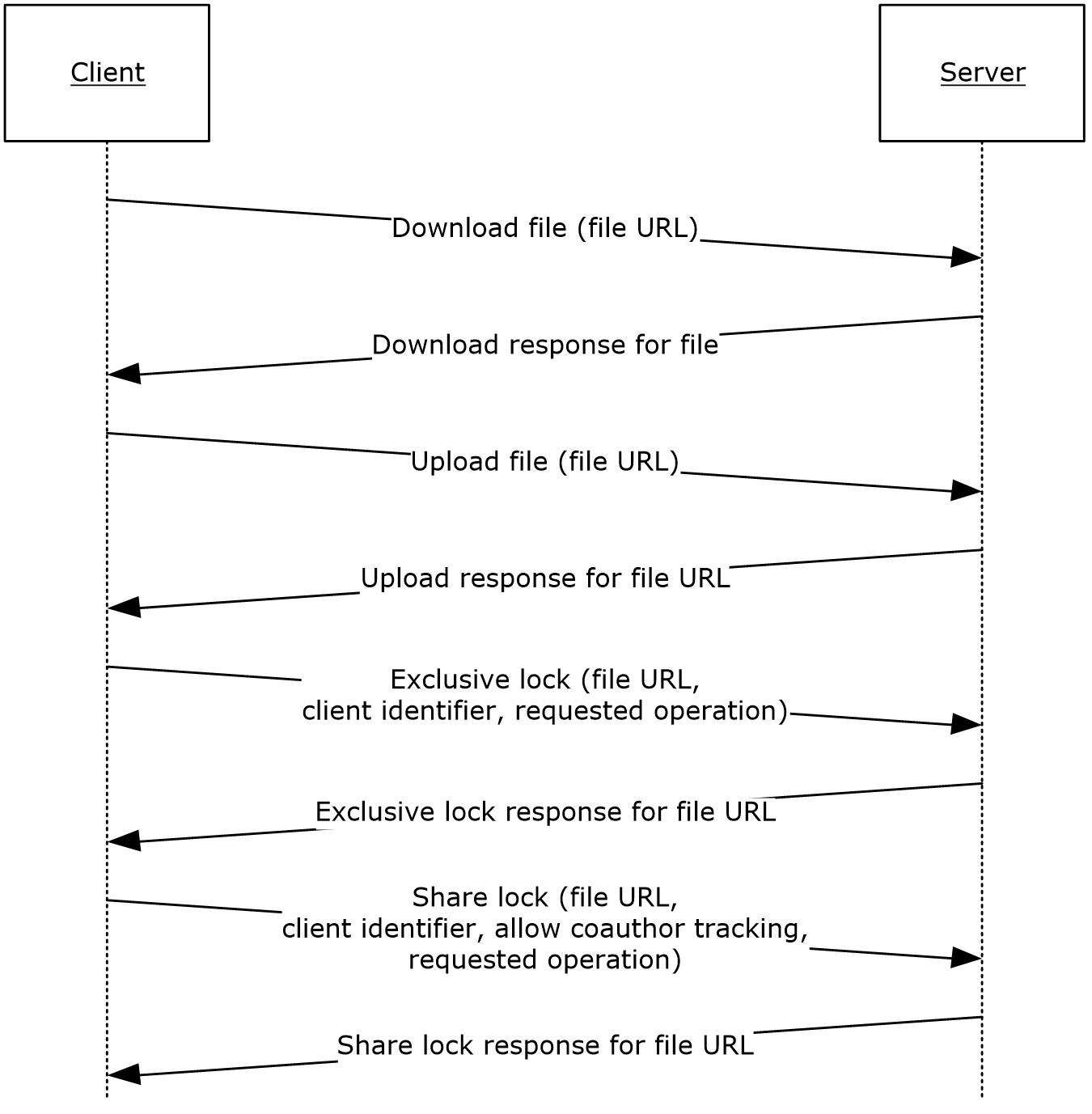 Figure 1: File upload and download to and from a server as well as lock requests to a serverThe protocol provides a means to upload or download files from the protocol server without the need to retrieve the entire content or metadata for a given file every time. This is achieved by the protocol client working with the protocol as described in [MS-FSSHTTPB], which allows for incremental file synching, and the client local cache.Because multiple clients can coauthor a file, if two or more clients sent an upload request simultaneously, all requests except the first one fail with a coherency error. Coherency failure error codes are as described in [MS-FSSHTTPB]. If the upload request fails with a coherency error, the protocol client sends a download request to get the latest changes to the file from the protocol server. The protocol client automatically merges the latest changes with its local version of the file. If the protocol client is unable to do an automatic merge, it exposes the merge conflict to the user and lets the user do a manual merge. The protocol client then sends another upload request to upload the merged version of the file to the server. The upload request succeeds if the file has not been updated by another client since the last download request made by the current client.A typical scenario for using this protocol involves a word processing application that enables coauthoring and the multiuser editing of files that are stored on a single protocol server. Relationship to Other ProtocolsThis protocol uses the Simple Object Access Protocol (SOAP) message protocol for formatting request and response messages, as described in [SOAP1.1], [SOAP1.2-1/2007] and [SOAP1.2-2/2007]. It transmits those messages by using Hypertext Transfer Protocol (HTTP), as described in [RFC2616]. The File Synchronization via SOAP over HTTP Protocol uses SOAP over HTTP, as described in [RFC2616], as shown in the following layering diagram.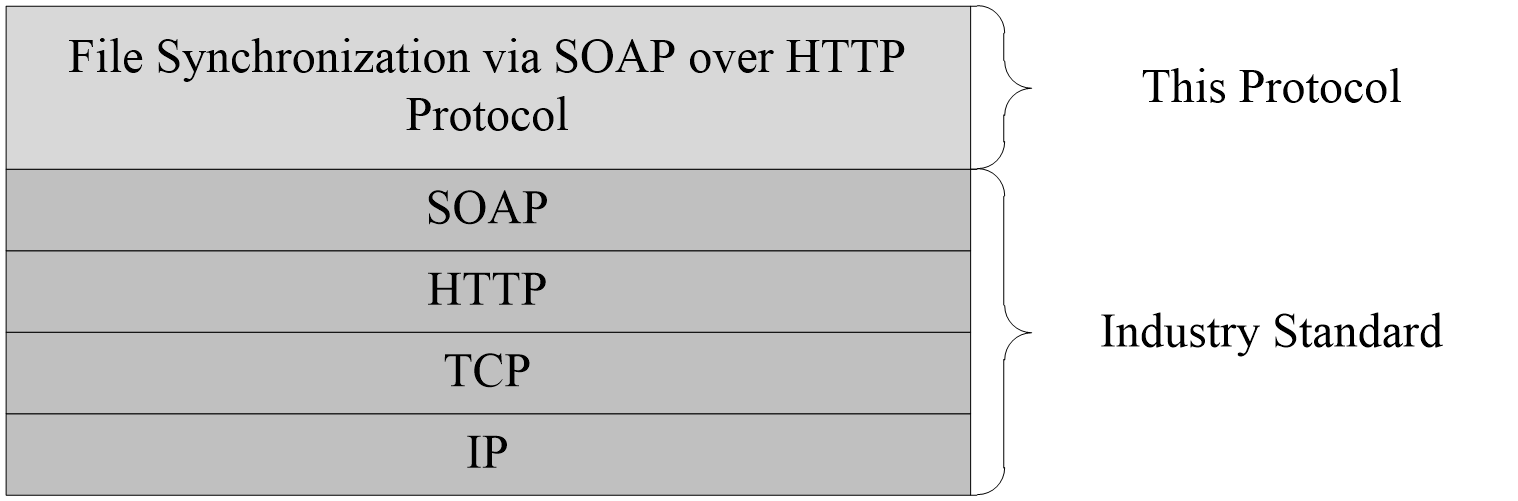 Figure 1: This protocol in relation to other protocolsPrerequisites/PreconditionsThe protocol operates against a protocol server that is identified by a URL that is known by protocol clients. The protocol server endpoint is formed by appending "/_vti_bin/cellstorage.svc" to the URL of the protocol server. An example is http://www.contoso.com/_vti_bin/cellstorage.svc. The whole document URL is formed by appending "/_vti_bin/cellstorage.svc" to the URL of the file. An example is http://www.contoso.com /shared%20documents/test1.docx/_vti_bin/cellstorage.svc. The protocol server accepts the whole document URL in the first request of every scenario, and returns canonical URLs to use instead of the protocol server endpoint and the whole document URL, in WebUrl attribute specified in section 2.2.3.6 and Url attribute in section 2.2.3.5.The protocol assumes that authentication has been performed by the underlying protocols. Authorization is dependent on the storage mechanisms of the protocol server and is not defined by this protocol.Applicability StatementThe protocol does not control whether the upload request or download request sent by the protocol client is for all contents or for an incremental update of the file. The protocol provides means that allow for this type of specification in the request. The advantages of this protocol can be seen when used in conjunction with the protocol as described in [MS-FSSHTTPB], which allows for upload requests of incremental updates to the contents or partition data associated with the file.The protocol is advantageous when used for the upload and download of files that require coauthoring and are stored on a single protocol server.Versioning and Capability NegotiationNone.Vendor-Extensible FieldsNone.Standards AssignmentsNone.MessagesTransportFor transport, this protocol requires the following:Protocol servers MUST support SOAP over HTTP, as specified in [RFC2616], or HTTPS, as specified in [RFC2818]. Protocol messages MUST be formatted as specified in [SOAP1.1] section 4. Protocol server MUST use MTOM encoding as specified in [SOAP1.2-MTOM].Protocol server faults MUST be returned either by using either HTTP status codes as specified in [RFC2616] section 10 or SOAP faults as specified in [SOAP1.1], section 4.4.The SOAPAction HTTP Header field MUST be set to the following:http://schemas.microsoft.com/sharepoint/soap/ICellStorages/ExecuteCellStorageRequestCommon Message SyntaxThis section contains common definitions that are used by this protocol. The syntax of the definitions uses XML schema, as specified in [XMLSCHEMA1/2] and [XMLSCHEMA2/2], and WSDL, as specified in [WSDL].NamespacesThis specification defines and references various XML namespaces using the mechanisms specified in [XMLNS]. Although this specification associates a specific XML namespace prefix for each XML namespace that is used, the choice of any particular XML namespace prefix is implementation-specific and is not significant for interoperability.MessagesRequestThe protocol request schema is specified by the following:<?xml version="1.0" encoding="utf-8"?><xs:schema xmlns:tns="http://schemas.microsoft.com/sharepoint/soap/" attributeFormDefault="unqualified" elementFormDefault="qualified" targetNamespace="http://schemas.xmlsoap.org/soap/envelope/" xmlns:xs="http://www.w3.org/2001/XMLSchema" xmlns:i="http://www.w3.org/2004/08/xop/include"><xs:import namespace="http://www.w3.org/2004/08/xop/include" /> <xs:element name="Envelope">    <xs:complexType>      <xs:sequence>        <xs:element name="Body">          <xs:complexType>            <xs:sequence>              <xs:element ref="tns:RequestVersion" minOccurs="1" maxOccurs="1" />              <xs:element ref="tns:RequestCollection" minOccurs="1" maxOccurs="1"/>             </xs:sequence>          </xs:complexType>        </xs:element>      </xs:sequence>    </xs:complexType> </xs:element></xs:schema>The Body element of each SOAP request message MUST contain a RequestVersion element and a RequestCollection element. Details about the RequestVersion element are specified in section 2.2.3.4, and details about the RequestCollection element are specified in section 2.2.3.3.ResponseThe protocol response schema is specified by the following:<?xml version="1.0" encoding="utf-8"?><xs:schema xmlns:tns="http://schemas.microsoft.com/sharepoint/soap/" attributeFormDefault="unqualified" elementFormDefault="qualified" targetNamespace="http://schemas.xmlsoap.org/soap/envelope/" xmlns:xs="http://www.w3.org/2001/XMLSchema" xmlns:i="http://www.w3.org/2004/08/xop/include"><xs:import namespace="http://www.w3.org/2004/08/xop/include" /><xs:element name="Envelope"> <xs:complexType>  <xs:sequence>   <xs:element name="Body">    <xs:complexType>     <xs:sequence>      <xs:element ref="tns:ResponseVersion" minOccurs="1" maxOccurs="1" />      <xs:element ref="tns:ResponseCollection" minOccurs="0" maxOccurs="1"/>     </xs:sequence>    </xs:complexType>   </xs:element>  </xs:sequence> </xs:complexType></xs:element></xs:schema>The Body element of each SOAP response message MUST contain a ResponseVersion element and zero or more ResponseCollection elements. Details about the ResponseVersion element are specified in section 2.2.3.7, and details about the ResponseCollection element are specified in section 2.2.3.6. SOAP FaultThis protocol enables a server to notify a client about unhandled and unexpected server-side exceptions by using a SOAP fault response. In a SOAP fault, the detail element contains server-specific error information. The fault codes returned as part of the SOAP Fault element are standard fault codes as specified in [SOAP1.1].The following schema specifies the structure of the detail element in the SOAP fault used by this protocol:<?xml version="1.0" encoding="utf-8"?><xs:schema xmlns:tns="http://schemas.microsoft.com/sharepoint/soap/" attributeFormDefault="unqualified" elementFormDefault="qualified"            targetNamespace="http://schemas.microsoft.com/sharepoint/soap/" xmlns:xs="http://www.w3.org/2001/XMLSchema" xmlns:i="http://www.w3.org/2004/08/xop/include"><xs:element name="detail">  <xs:complexType>    <xs:sequence>      <xs:element name="ErrorString" type="xs:string" minOccurs="0" maxOccurs="1"/>      <xs:element name="ErrorCode" type="xs:string" minOccurs="1" maxOccurs="1"/>    </xs:sequence>  </xs:complexType></xs:element></xs:schema>ErrorString: A string specifying the description of the error.ErrorCode: A string specifying an operation-specific error code. Error codes are defined with the specific operations that return SOAP faults.Request-specific or subrequest-specific error messages are communicated as part of the Response element or SubResponse element that is in a response message and not in a SOAP fault message.ElementsThe following table summarizes the set of common XML schema element definitions defined by this specification. XML schema element definitions that are specific to a particular operation are described with the operation.IncludeThe Include element is used for encapsulating and sending large amounts of binary data. The Include element MUST be sent only as part of the SubRequestData element in a cell storage service request message if the following condition is true:The Type attribute specified in the corresponding SubRequest element is set to a value of "Cell".If the Include element is sent when the preceding condition is not true, the server MUST ignore it.The SubRequestData element is specified in section 2.2.3.9. The SubResponseData element is specified in section 2.2.3.11. The Type attribute is specified in section 2.2.4.4. The Include element and the schema of the Include element are as specified in [XOP10] section 2.1. XML-binary Optimized Packaging (XOP) provides a means for more efficiently serializing an XML Information Set (Infoset) that has content types as specified in [XMLINFOSET].RequestEach Request element maps to a synchronization request for a specific file. Each file MUST be uniquely identified by a URL for the file. The synchronization request for a file or the file’s metadata is divided into subrequests. Each Request element MUST have one or more SubRequest elements.<xs:element name="Request">  <xs:complexType>    <xs:sequence>      <xs:element name="GenericProperties" type="tns:GenericPropertiesType" minOccurs="0" />      <xs:sequence minOccurs="1" maxOccurs="unbounded">        <xs:element name="SubRequest" type="tns:SubRequestElementGenericType" />      </xs:sequence>    </xs:sequence>    <xs:attribute name="Url" type="xs:string" use="required"/>    <xs:attribute name="Interval" type="xs:nonNegativeInteger" use="optional"/>    <xs:attribute name="MetaData" type="xs:integer" use="optional"/>    <xs:attribute name="RequestToken" type="xs:nonNegativeInteger" use="required" />    <xs:attribute name="UserAgent" type="tns:guid" use="optional" />    <xs:attribute name="UserAgentClient" type="xs:string" use="optional" />    <xs:attribute name="UserAgentPlatform" type="xs:string" use="optional" />    <xs:attribute name="Build" type="xs:string" use="optional" />    <xs:attribute name="ParentFolderResourceID" type="xs:string" use="optional" />    <xs:attribute name="ShouldReturnDisambiguatedFileName" type="xs:boolean" use="optional" />    <xs:attribute name="ResourceID" type="xs:string" use="optional"/>    <xs:attribute name="UseResourceID" type="tns:TRUEFALSE" use="optional"/>  </xs:complexType></xs:element>GenericProperties: A GenericPropertiesType that specifies the generic properties of the request. The GenericPropertiesType is defined in section 2.2.4.1.SubRequest: A SubRequestElementGenericType that specifies the type of subrequest for the URL for the file and input parameters needed by a protocol server for processing the subrequest. The SubRequest element is defined in section 2.2.3.8. The SubRequestElementGenericType is defined in section 2.2.4.4.Url: A string that specifies the URL for the file that uniquely identifies the file whose contents or metadata contents are requested for uploading to the server or downloading from the server. The Url attribute MUST be specified for each Request element. The string specifying the file MUST NOT be an empty string.Interval: A nonnegative integer that specifies the interval, in seconds, that the protocol client will repeat this request. This value is used by protocol servers when throttling requests.<1>MetaData: A 32-bit value that specifies information about the scenario and urgency of the request. This value is used by protocol servers when throttling requests.<2>
A – Request Source (1-bit): A bit that specifies if the request was triggered by a user action or an automated process.B – User Presence (1-bit): A bit that specifies if the request was triggered when the protocol client considered the user present or absent.C- Cache Status (1-bit): A bit that specifies if the protocol client has a local cache.D- Coauthoring Presence (2-bits): A 2-bit unsigned integer that specifies the protocol client's awareness of other protocol clients' coauthoring.E – Response Data View (2-bits): A 2-bit unsigned integer that specifies when the protocol client will present the response data to the user.F – Time Since User View (2-bits): A 2-bit unsigned integer that specifies how long it has been since the user viewed data referenced by the Url.G – Document Active State (1-bit): A bit that specifies if the protocol client considered the URL an active or inactive session at the time the request was triggered.H – Data Type (1-bit): A bit that specifies if the request data is recoverable by the protocol client. I – Network Cost Level (2-bits): A 2-bit unsigned integer that specifies the cost of the network used to make the request.J – Network Quota State (2-bits): A 2-bit unsigned integer that specifies the network quota state when a metered network is being used to make the request.K – Power State (1-bit): A bit that specifies the protocol client hardware power state.L – Application State (1-bit): A bit that specifies the protocol client sync state.M– License Type (2-bits): A 2-bit unsigned integer that specifies the client’s license type.Reserved (13-bits): Reserved. MUST be zero.RequestToken: A nonnegative integer that specifies the request token that uniquely identifies the Request element in a cell storage service request. The RequestToken MUST be set to a nonnegative integer value, with a minimum allowed value of zero, and a maximum allowed value of 4,294,967,295. For each new Request element in a cell storage service request that needs to be sent to the protocol server, RequestToken is incremented by the protocol client. RequestToken is reset to 1 by the protocol client for a new cell storage service request. The one-to-one mapping between the Response element and the Request element MUST be maintained by using RequestToken. A RequestToken value MUST be specified for each Request element. UserAgent: A guid that specifies a unique identifier of a user agent.<3>UserAgentClient: A string that specifies a user agent client.<4>UserAgentPlatform: A string that specifies a user agent platform.<5>Build: A string that specifies a user agent build number which represents as a four-part string with the following format: <major version>.<minor version>.<build number>.<revision>. For example, version 1.5.1254.0 indicates 1 as the major version, 5 as the minor version, 1254 as the build number, and 0 as the revision number.<6>Errors that occur during the parsing of the Request element cause the error code value to be set to "InvalidArgument". The protocol server MUST send the error code as an error code attribute in the Response element. The ErrorCode attribute is defined in section 2.2.3.5. Depending on the other types of errors, the error code for that type MUST be returned by the protocol server. Generic error code types are defined in section 2.2.5.6. ParentFolderResourceID: If UseResourceID is true, the server creates a file in the given folder ResourceID, regardless of the request Url value.<7> This attribute SHOULD only be used for the file content upload cell subrequest. If the folder with the specified ParentFolderResourceID does not exist, the server will fall back to use the Url value. ShouldReturnDisambiguatedFileName: If an upload request fails with a coherency failure, this flag specifies whether the host will return a suggested/available file name that the client can try instead<8>.ResourceID: A string that represents a GUID which specifies the invariant ResourceID for a file that uniquely identifies the file whose response is being generated.<9> A ResourceID MUST NOT change over the lifetime of a file, even if the URL of the file changes. Attribute SHOULD NOT be present when the UseResourceID attribute is set as false. UseResourceID: A TRUEFALSE value that specifies if the protocol server will perform ResourceID specific behavior for the file whose contents or metadata contents are requested for uploading to the server or downloading from the server.<10> When true, the protocol server SHOULD set the ResourceID attribute on the corresponding Response element to the ResourceID of the file. Also when true and the ResourceID attribute is set on the Request element, the protocol server SHOULD use the value of the ResourceID attribute to identify the file instead of the Url attribute. In the case where the protocol server is using the ResourceID attribute but the ResourceID attribute does not identify a valid file the protocol server SHOULD set an error code in the ErrorCode attribute of the corresponding Response attribute.RequestCollectionThe RequestCollection element MUST contain one or more Request elements. Each Request element is a cell storage service request for a unique URL for the file. The Request element is specified in section 2.2.3.2.<xs:element name="RequestCollection">    <xs:complexType>      <xs:sequence minOccurs="1" maxOccurs="unbounded">        <xs:element ref="tns:Request" />      </xs:sequence>      <xs:attribute name="CorrelationId" type="tns:guid" use="required" />    </xs:complexType></xs:element>Request: A complex type that specifies the upload or download requests specific to a file. The Request element is specified in section 2.2.3.2.CorrelationId: A guid that specifies a unique identifier that is generated by the client for every request message it sends. CorrelationId is used by the protocol server when logging server events. The logging of events with the CorrelationId value helps in the correlation of the server log traces to the specific client request. CorrelationId is of type guid. The guid type is defined in section 2.2.5.7.Errors that occur during the parsing of the RequestCollection element MUST return a SOAP fault message. The SOAP fault message is defined in section 2.2.2.3.RequestVersionThe RequestVersion element contains version-specific information for this cell storage service request message. <xs:element name="RequestVersion" type="tns:VersionType" />VersionType is specified in section 2.2.4.9.Errors that occur because a version is not supported cause an IncompatibleVersion error code value to be set and sent as part of the ResponseVersion element. The IncompatibleVersion error code is defined in section 2.2.5.6. The ResponseVersion element is defined in section 2.2.3.7.ResponseFor each Request element that is part of a cell storage service request, there MUST be a corresponding Response element in a cell storage service response. Each Response element MUST contain one or more SubResponse elements.<xs:element name="Response">  <!--Allows for the numbers to be displayed between the SubResponse elements-->  <xs:complexType mixed="true">    <xs:sequence minOccurs="1" maxOccurs="unbounded">      <xs:element name="SubResponse" type="tns:SubResponseElementGenericType" />     </xs:sequence>    <xs:attribute name="Url" type="xs:string" use="required"/>    <xs:attribute name="UrlIsEncoded" type="tns:TRUEFALSE" use="required"/>    <xs:attribute name="RequestToken" type="xs:nonNegativeInteger" use="optional" />    <xs:attribute name="HealthScore" type="xs:integer" use="required"/>    <xs:attribute name="ErrorCode" type="tns:GenericErrorCodeTypes" use="optional" />    <xs:attribute name="ErrorMessage" type="xs:string" use="optional"/>    <xs:attribute name="SuggestedFileName" type="xs:string" use="optional" />    <xs:attribute name="ResourceID" type="xs:string" use="optional"/>    <xs:attribute name="IntervalOverride" type="xs:nonNegativeInteger" use="optional"/>  </xs:complexType></xs:element>SubResponse: A SubResponseElementGenericType that specifies the response given by the protocol server for the corresponding subrequest requested as part of the SubRequest element. The SubResponseElementGenericType is defined in section 2.2.4.7. The SubResponse element is defined in section 2.2.3.10. The SubRequest element is defined in section 2.2.3.8. Url: A string that specifies the URL for the file that uniquely identifies the file whose response is being generated. The Url attribute MUST be specified for each Response element. UrlIsEncoded: A TRUEFALSE value that specifies whether Url is encoded. Set to true if yes; Else false.RequestToken: A nonnegative integer that specifies the request token that uniquely identifies the Request element whose response is being generated. The Request element is defined in section 2.2.3.2. The one-to-one mapping between the Response element and the Request element MUST be maintained by using the request token. The RequestToken MUST be specified for each Response element.HealthScore: An integer that specifies the server performance health, expressed as an integer ranging from 0 through 10, where a score of 0 specifies excellent server health and a score of 10 specifies very poor server health. The health score provides hints that help the protocol client throttle the sending of cell storage service requests, depending on the server health. ErrorCode: A GenericErrorCodeTypes that specifies an error code value indicating the type of error that occurred during the processing of the mapping Request element. GenericErrorCodeTypes is defined in section 2.2.5.6. This attribute MUST be present only if any of the following is true:The Url attribute of the corresponding Request element does not exist or is an empty string.<11> (The Url attribute and the Request element are defined in section 2.2.3.2.)An exception occurred during the processing of a subrequest that was not entirely handled by the subrequest processing logic.ErrorCode attribute MAY<12> be present if the RequestToken attribute of the corresponding Request element is an empty string. (The RequestToken attribute and the Request element are defined in section 2.2.3.2.)ErrorMessage: A string that specifies a description of the error message and also specifies information about what was expected by the server. This attribute MUST be present when the ErrorCode attribute is present and does not equal "Success".SuggestedFileName: The suggested filename that the host returns if the ShouldReturnDisambiguatedFileName flag is set on the Request<13>.ResourceID: A string that represents a GUID which specifies the invariant ResourceID for a file, which uniquely identifies the file whose response is being generated.<14> A ResourceID MUST NOT change over the lifetime of a file, even if the URL of the file changes. The ResourceID attribute SHOULD be present when the UseResourceID attribute is set to true in the corresponding Request element, and SHOULD NOT be present otherwise. If present, the string value MUST NOT be an empty string.IntervalOverride An unsigned integer that if different than 0 specifies the value that the client MAY use as its request interval.ResponseCollectionThe ResponseCollection element MUST contain one or more Response elements. This element is used to send responses for each of the file upload and download requests.<xs:element name="ResponseCollection">    <xs:complexType>      <xs:sequence minOccurs="1" maxOccurs="unbounded">        <xs:element ref="tns:Response" />      </xs:sequence>      <xs:attribute name="WebUrl" type="xs:string" use="required"/>      <xs:attribute name="WebUrlIsEncoded" type="tns:TRUEFALSE" use="required"/>    </xs:complexType></xs:element>Response: A complex type that specifies the response given by the protocol server for each corresponding request received as part of the Request element. The Response element is defined in section 2.2.3.5.WebUrl: A string that specifies the absolute URL for the protocol server that uniquely identifies the protocol server that processed the cell storage service request and generated this corresponding cell storage service response message. The WebUrl attribute MUST be specified for each ResponseCollection element.WebUrlIsEncoded: A TRUEFALSE value that specifies whether WebUrl is encoded. Set to true if yes; Else false.ResponseVersionThe ResponseVersion element contains version-specific information for this cell storage service response message.<xs:element name="ResponseVersion"> <xs:complexType>  <xs:complexContent>   <xs:extension base="tns:VersionType">    <xs:attribute name="ErrorCode" type="tns:GenericErrorCodeTypes" use="optional" />    <xs:attribute name="ErrorMessage" type="xs:string" use="optional" />     </xs:extension>  </xs:complexContent> </xs:complexType></xs:element>VersionType: A complex type that is specified in section 2.2.4.9.ErrorCode: A GenericErrorCodeTypes that specifies an error code value indicating the type of error that occurred during the processing of the mapping RequestVersion element. GenericErrorCodeTypes is defined in section 2.2.5.6. The RequestVersion element is defined in section 2.2.3.4. This attribute MUST be present only if any one of the following is true:The Version attribute of the RequestVersion element of the request message has a value that is less than 2. The Version attribute is defined in section 2.2.4.9. The RequestVersion element is defined in section 2.2.3.7.The protocol server identified by the WebUrl attribute of the ResponseCollection element does not exist or is not available. The WebUrl attribute and the ResponseCollection element are defined in section 2.2.3.6.The user does not have permission to issue a cell storage service request to the file identified by the Url attribute of the Request element. The Url attribute and the Request element are defined in section 2.2.3.2.ErrorCode attribute MAY<15> be present if this protocol is not enabled on the protocol server.ErrorMessage: A string that specifies a description of the error message and also specifies information about what was expected by the server.SubRequestThe SubRequest element defines the subrequest for a specific URL for the file. SubRequestElementGenericType is defined in section 2.2.4.4. <xs:element name="SubRequest" type="tns:SubRequestElementGenericType" />Errors that occur during the parsing or processing of the SubRequest element are returned as error codes in the SubResponse element. The SubResponse element is part of the cell storage service response message. The SubResponse element is defined in section 2.2.3.10.SubRequestDataThe SubRequestData element further qualifies the SubRequest element. SubRequestData specifies any data or input parameters that are used in processing the SubRequest element. SubRequestDataGenericType is defined in section 2.2.4.3.<xs:element name="SubRequestData" minOccurs="0" maxOccurs="1" type="tns:SubRequestDataGenericType" />The conditions under which a SubRequestData element MUST be sent as part of the SubRequest element are specified in section 2.2.4.4. The conditions under which a SubRequestData element MUST NOT be sent as part of a SubRequest element are specified in section 2.2.4.4.SubResponseWithin a Response element for each SubRequest element that is in a Request element of a cell storage service request message, there MUST be a corresponding SubResponse element. The SubResponse element specifies the success or failure of processing the corresponding SubRequest element. In the case of success, the SubResponse element specifies the information requested as part of the SubRequest element. In the case of failure, the error code attribute in a SubResponse element specifies the error code result returned during processing of the SubRequest element. The error code attribute is defined in section 2.2.4.8.SubResponseElementGenericType is defined in section 2.2.4.7. Each SubResponse element MUST have zero or one SubResponseData elements. The SubResponseData element is defined in section 2.2.3.11.<xs:element name="SubResponse" type="tns:SubResponseElementGenericType" />SubResponseDataA SubResponseData element is in a SubResponse element of a cell storage service response. The SubResponseData element specifies the responses for specific requests in the corresponding SubRequestData element. SubResponseDataGenericType is defined in section 2.2.4.6.<xs:element name="SubResponseData" minOccurs="0" maxOccurs="1"             type="tns:SubResponseDataGenericType" />The conditions under which a SubResponseData element MUST be sent as part of the SubResponse element are specified in section 2.2.4.7.Complex TypesThe following table summarizes the set of common XML schema complex type definitions defined by this specification. XML schema complex type definitions that are specific to a particular operation are described with the operation.GenericPropertiesTypeThe GenericPropertiesType complex type contains information about the generic properties for the synchronization request.<xs:complexType name="GenericPropertiesType">  <xs:sequence minOccurs="0" maxOccurs="unbounded">    <xs:element name="Property" type="tns:PropertyType"/>  </xs:sequence> </xs:complexType>Property: A PropertyType that specifies the property information. PropertyType is defined in section 2.2.4.2.PropertyTypeThe PropertyType complex type contains the property information for the synchronization request.<xs:complexType name="PropertyType">  <xs:attribute name="Id" type="xs:string" use="required"/>  <xs:attribute name="Value" type="xs:string" use="required"/></xs:complexType>Id: The property id.Value: The property value.SubRequestDataGenericTypeThe SubRequestDataGenericType complex type contains information about data or input parameters used in processing a cell storage service subrequest. SubRequestDataGenericType provides a generic subrequest data type definition. <xs:complexType name="SubRequestDataGenericType" mixed="true">    <xs:all>      <xs:element ref="i:Include" minOccurs="0" maxOccurs="1" />      <xs:element name="PropertyIds" minOccurs="0" maxOccurs="1" type="tns:PropertyIdsType"/>    </xs:all>    <xs:attributeGroup ref="tns:SubRequestDataOptionalAttributes" /> </xs:complexType>Include: A complex type, as specified in [XOP10] section 2.1, that is used for encapsulating and sending large amounts of binary data. The Include element is specified in section 2.2.3.1. PropertyIds: An element of type PropertyIdsType (section 2.3.1.56) that specifies the set of properties. The PropertyIds element MUST only be included in the request if the Properties attribute value is set to "PropertyGet".SubRequestDataOptionalAttributes: An attribute group that specifies the set of attributes that are provided for a SubRequestData element. SubRequestDataOptionalAttributes is defined in section 2.2.8.1. Depending on the type of cell storage service subrequest, SubRequestDataGenericType MUST take one of the forms described in the following table.CellSubRequestDataType is specified in section 2.3.1.1. CoauthSubRequestDataType is specified in section 2.3.1.5. ExclusiveLockSubRequestDataType is specified in section 2.3.1.9. SchemaLockSubRequestDataType is specified in section 2.3.1.13. EditorsTableSubRequestDataType is specified in section 2.3.1.23. FileOperationSubRequestDataType is specified in section 2.3.1.33. VersioningSubRequestDataType is specified in section 2.3.1.36. AmIAloneSubRequestDataType is specified in section 2.3.1.45. PropertiesSubRequestDataType is specified in section 2.3.1.52.The referenced Include element MUST be sent as part of the SubRequestData element in a cell storage service request message only if the Type attribute specified in the corresponding SubRequest element is set to a value of "Cell" and this cell subrequest is for the upload of the file’s binary contents or metadata contents. The Type attribute is specified in section 2.2.4.4.SubRequestElementGenericTypeThe SubRequestElementGenericType complex type contains information about a subrequest in a cell storage service request message. SubRequestElementGenericType provides a generic subrequest type definition. The SubRequestType definition from which SubRequestElementGenericType is extended is defined in section 2.2.4.5.<xs:complexType name="SubRequestElementGenericType" mixed="true"> <xs:complexContent>  <xs:extension base="tns:SubRequestType">   <xs:all>    <xs:element name="SubRequestData" minOccurs="0" maxOccurs="1" type="tns:SubRequestDataGenericType" />   </xs:all>   <xs:attribute name="Type" type="tns:SubRequestAttributeType" use="required" />  </xs:extension> </xs:complexContent></xs:complexType>SubRequestData: A SubRequestDataGenericType that specifies the data or input parameters needed in processing the subrequest specified as part of the SubRequest element in a cell storage service request message. The SubRequestDataGenericType is defined in section 2.2.4.3. The SubRequest element is defined in section 2.2.3.8. Type: A SubRequestAttributeType that specifies the type of subrequest to be processed. The subrequest is specified as part of the SubRequest element in a cell storage service request message. SubRequestAttributeType is defined in section 2.2.5.11. Depending on the type of subrequest, SubRequestElementGenericType MUST take one of the forms described in the following table.CellSubRequestType is specified in section 2.3.1.2. CoauthSubRequestType is specified in section 2.3.1.6. ExclusiveLockSubRequestType is specified in section 2.3.1.10. SchemaLockSubRequestType is specified in section 2.3.1.14. ServerTimeSubRequestType is specified in section 2.3.1.17. WhoAmISubRequestType is specified in section 2.3.1.20. EditorsTableSubRequestType is specified in section 2.3.1.23. GetDocMetaInfoSubRequestType is specified in section 2.3.1.26. GetVersionsSubRequestType is specified in section 2.3.1.31. FileOperationSubRequestType is specified in section 2.3.1.34. VersioningSubRequestType is specified in section 2.3.1.37. AmIAloneSubRequestType is specified in section 2.3.1.46. LockStatusSubRequestType is specified in section 2.3.1.49. PropertiesSubRequestType is specified in section 2.3.1.53.The SubRequestData element MUST be sent as part of the SubRequest element in a cell storage service request message if one of the following conditions is true:The Type attribute that is specified in the SubRequest element is set to a value of "Coauth" The Type attribute that is specified in the SubRequest element is set to a value of "ExclusiveLock" The Type attribute that is specified in the SubRequest element is set to a value of "EditorsTable"The Type attribute that is specified in the SubRequest element is set to a value of "SchemaLock" The Type attribute that is specified in the SubRequest element is set to a value of "FileOperation".The Type attribute that is specified in the SubRequest element is set to a value of "Versioning"The Type attribute that is specified in the SubRequest element is set to a value of "Cell" and the cell subrequest is for uploading or downloading the file’s binary contents or metadata contents. The Type attribute that is specified in the SubRequest element is set to a value of "AmIAlone".The Type attribute that is specified in the SubRequest element is set to a value of "Properties".The SubRequestData element MUST NOT be sent as part of the SubRequest element in a cell storage service request message if one of the following conditions is true:The Type attribute that is specified in the SubRequest element is set to a value of "WhoAmI".The Type attribute that is specified in the SubRequest element is set to a value of "ServerTime".The Type attribute that is specified in the SubRequest element is set to a value of "GetDocMetaInfo".The Type attribute that is specified in the SubRequest element is set to a value of "GetVersions".The Type attribute that is specified in the SubRequest element is set to a value of "LockStatus".SubRequestTypeThe SubRequestType complex type contains information about a basic cell storage service subrequest. The SubRequestType is used as the base complex type to extend the SubRequestElementGenericType. The SubRequestElementGenericType takes one of the following forms: CellSubRequestType, CoauthSubRequestType, SchemaLockSubRequestType, ExclusiveLockSubRequestType, WhoAmISubRequestType, ServerTimeSubRequestType, GetDocMetaInfoSubRequestType, or FileOperationSubRequestType.  CellSubRequestType is specified in section 2.3.1.2. CoauthSubRequestType is specified in section 2.3.1.6. ExclusiveLockSubRequestType is specified in section 2.3.1.10. SchemaLockSubRequestType is specified in section 2.3.1.14. ServerTimeSubRequestType is specified in section 2.3.1.17. WhoAmISubRequestType is specified in section 2.3.1.20. EditorsTableSubRequestType is specified in section 2.3.1.24.  GetDocMetaInfoSubRequestType is specified in section 2.3.1.26. FileOperationSubRequestType is specified in section 2.3.1.34. VersioningSubRequestType is specified in section 2.3.1.37. AmIAloneSubRequestType is specified in section 2.3.1.46. LockStatusSubRequestType is specified in section 2.3.1.49. PropertiesSubRequestType is specified in section 2.3.1.53.<xs:complexType name="SubRequestType"> <xs:attribute name="SubRequestToken" type="xs:nonNegativeInteger" use="required"/> <xs:attribute name="DependsOn" type="xs:nonNegativeInteger" use="optional" /> <xs:attribute name="DependencyType" type="tns:DependencyTypes" use="optional" /></xs:complexType>SubRequestToken: A nonnegative integer that specifies a number that uniquely identifies the SubRequest element in a cell storage service request. SubRequestToken MUST be set to an unsigned integer value with a minimum allowed value of 0 and maximum allowed value of 4,294,967,295. For each new SubRequest element in a cell storage service request that needs to be sent to the protocol server, SubRequestToken gets incremented by the protocol client. SubRequestToken is reset to 1 by the protocol client for a new cell storage service request. The mapping subresponse that gets generated for the subrequest references SubRequestToken to indicate that it is the response for that subrequest. The SubRequestToken attribute MUST be specified for any type of SubRequest element.DependsOn: A nonnegative integer that specifies the SubRequestToken of the SubRequest element that this specific subrequest is dependent on. DependencyType: A DependencyTypes that specifies a value indicating the type of dependency between the SubRequest element and the SubRequest that is associated with the SubRequestToken indicated in the DependsOn attribute. DependencyTypes is specified in section 2.2.5.3. SubResponseDataGenericTypeThe SubResponseDataGenericType complex type contains information requested as part of a cell storage service subrequest. SubResponseDataGenericType provides a generic subresponse data type definition. <xs:complexType name="SubResponseDataGenericType" mixed="true">  <xs:all>    <xs:element ref="i:Include" minOccurs="0" maxOccurs="1" />    <xs:element name="DocProps" minOccurs="0" maxOccurs="1" type="tns:GetDocMetaInfoPropertySetType"/>    <xs:element name="FolderProps" minOccurs="0" maxOccurs="1" type="tns:GetDocMetaInfoPropertySetType"/>    <xs:element name="UserTable" minOccurs="0" maxOccurs="1" type="tns:VersioningUserTableType"/>    <xs:element name="Versions" minOccurs="0" maxOccurs="1" type="tns:VersioningVersionListType"/>    <xs:element name="PropertyIds" minOccurs="0" maxOccurs="1" type="tns:PropertyIdsType"/>    <xs:element name="PropertyValues" minOccurs="0" maxOccurs="1" type="tns:PropertyValuesType"/>  </xs:all>  <xs:attributeGroup ref="tns:SubResponseDataOptionalAttributes" /></xs:complexType>Include: A complex type, as specified in [XOP10] section 2.1 used for encapsulating and sending large amounts of binary data. The referenced Include element is specified in section 2.2.3.1. DocProps: An element of type GetDocMetaInfoPropertySetType (section 2.3.1.28) that specifies metadata properties pertaining to the server file.FolderProps: An element of type GetDocMetaInfoPropertySetType (section 2.3.1.28) that specifies metadata properties pertaining to the parent directory of the server file. UserTable: An element of type VersioningUserTableType (section 2.3.1.40) that specifies data for the users represented in the version list. The UserTable element MUST be included in the response if the SubResponseType of the parent VersioningSubResponseType is of type "GetVersionList."Versions: An element of type VersioningVersionListType (section 2.3.1.41) that specifies the list of versions of this file that exist on the server. The Versions element MUST be included in the response if the SubResponseType of the parent VersioningSubResponseType is of type "GetVersionList." PropertyIds: An element of type PropertyIdsType (section 2.3.1.56) that specifies the set of properties.PropertyValues: An element of type PropertyValuesType (section 2.3.1.58) that specifies the property values.SubResponseDataOptionalAttributes: An attribute group that specifies the set of attributes that are provided for a SubResponseData element that is part of a cell storage service response message. SubResponseDataOptionalAttributes is defined in section 2.2.8.2. The SubResponseData element is defined in section 2.2.3.11.SubResponseDataGenericType MUST take one of the forms described in the following table, depending on the type of cell storage service subrequest for which this cell storage service SubResponseData is sent by the protocol server.CellSubResponseDataType is specified in section 2.3.1.3. CoauthSubResponseDataType is specified in section 2.3.1.7. ExclusiveLockSubResponseDataType is specified in section 2.3.1.11. SchemaLockSubResponseDataType is specified in section 2.3.1.15. ServerTimeSubResponseDataType is specified in section 2.3.1.18. WhoAmISubResponseDataType is specified in section 2.3.1.21. GetDocMetaInfoSubResponseDataType is specified in section 2.3.1.27. VersioningSubResponseDataType is specified in section 2.3.1.38. AmIAloneSubResponseDataType is specified in section 2.3.1.47. LockStatusSubResponseDataType is specified in section 2.3.1.50. PropertiesSubResponseDataType is specified in section 2.3.1.54.The referenced Include element MUST be sent as part of the SubResponseData element in a cell storage service response message only if the Type attribute specified in the corresponding SubRequest element is set to a value of "Cell" and this cell subrequest is for the download of the file’s binary contents or metadata contents. The Type attribute is specified in section 2.2.4.4.SubResponseElementGenericTypeThe SubResponseElementGenericType complex type contains information about the success or failure in processing the cell storage service subrequest. In the case of success, it contains information requested as part of the subrequest. In the case of failure, the ErrorCode attribute that is part of a SubResponse element specifies the error code result for the subrequest. The ErrorCode attribute is specified in section 2.2.4.8. SubResponseElementGenericType provides a generic subresponse type definition. The SubResponseType definition from which SubResponseElementGenericType is extended is defined in section 2.2.4.8.<xs:complexType name="SubResponseElementGenericType"> <xs:complexContent>  <xs:extension base="tns:SubResponseType">   <xs:sequence>    <xs:element name="SubResponseData" minOccurs="0" maxOccurs="1" type="tns:SubResponseDataGenericType" />    <xs:element name="SubResponseStreamInvalid" minOccurs="0" maxOccurs="1" />    <xs:element ref="tns:GetVersionsResponse" minOccurs="0" maxOccurs="1" />   </xs:sequence>  </xs:extension> </xs:complexContent></xs:complexType>SubResponseData: A SubResponseDataGenericType that specifies the response from the protocol server providing the data or file metadata information requested as part of the subrequest. SubResponseDataGenericType is defined in section 2.2.4.6. SubResponseStreamInvalid: An empty element that indicates the binary data in the SubResponseData is not valid because of a server race condition. The protocol client can retry the request if it sees this error indication element.GetVersionsResponse: An element that specifies information about the success or failure in processing the GetVersions subrequest.Depending on the Type attribute specified in the SubRequest element, the SubResponseElementGenericType MUST take one of the forms described in the following table.CellSubResponseType is specified in section 2.3.1.4. CoauthSubResponseType is specified in section 2.3.1.8. ExclusiveLockSubResponseType is specified in section 2.3.1.12. SchemaLockSubResponseType is specified in section 2.3.1.16. ServerTimeSubResponseType is specified in section 2.3.1.19. WhoAmISubResponseType is specified in section 2.3.1.22. EditorsTableSubResponseType is specified in section 2.3.1.25. GetDocMetaInfoSubResponseType is specified in section 2.3.1.30. GetVersionsSubResponseType is specified in section 2.3.1.32. FileOperationSubResponseType is specified in section 2.3.1.35. VersioningSubResponseType is specified in section 2.3.1.39. AmIAloneSubResponseType is specified in section 2.3.1.48. LockStatusSubResponseType is specified in section 2.3.1.51. PropertiesSubResponseType is specified in section 2.3.1.55.The SubResponseData element MUST be sent as part of the SubResponse element in a cell storage service response message if the ErrorCode attribute that is part of the SubResponse element is set to a value of "Success" and one of the following conditions is true:The Type attribute that is specified in the SubRequest element is set to a value of "Cell".The Type attribute that is specified in the SubRequest element is set to a value of "ExclusiveLock".The Type attribute that is specified in the SubRequest element is set to a value of "SchemaLock".The Type attribute that is specified in the SubRequest element is set to a value of "ServerTime".The Type attribute that is specified in the SubRequest element is set to a value of "Coauth".The Type attribute that is specified in the SubRequest element is set to a value of "WhoAmI".The Type attribute that is specified in the SubRequest element is set to a value of "GetDocMetaInfo".The Type attribute that is specified in the SubRequest element is set to a value of "FileOperation".The Type attribute that is specified in the SubRequest element is set to a value of "Versioning".The Type attribute that is specified in the SubRequest element is set to a value of "AmIAlone".The Type attribute that is specified in the SubRequest element is set to a value of "LockStatus".The Type attribute that is specified in the SubRequest element is set to a value of "Properties".The Type attribute is specified in section 2.2.4.4. The protocol server sets the value of the ErrorCode attribute to "Success" only if the protocol server succeeds in processing the cell storage service subrequest. The ErrorCode attribute is specified in section 2.2.4.8.SubResponseTypeThe SubResponseType complex type contains information about a basic cell storage service subresponse. The SubResponseType is used as the base complex type to extend SubResponseElementGenericType. The SubResponseElementGenericType takes one of the following forms: CellSubResponseType, CoauthSubResponseType, SchemaLockSubResponseType, ExclusiveLockSubResponseType, ServerTimeSubResponseType, WhoAmISubResponseType, EditorsTableSubResponseType, GetDocMetaInfoSubResponseType, GetVersionsSubResponseType, VersioningSubResponseType, FileOperationSubResponseType, AmIAloneSubResponseType, LockStatusSubResponseType, or PropertiesSubResponseType. CellSubResponseType is specified in section 2.3.1.4. CoauthSubResponseType is specified in section 2.3.1.8. ExclusiveLockSubResponseType is specified in section 2.3.1.12. SchemaLockSubResponseType is specified in section 2.3.1.16. ServerTimeSubResponseType is specified in section 2.3.1.19. WhoAmISubResponseType is specified in section 2.3.1.22. EditorsTableSubResponseType is specified in section 2.3.1.25. GetDocMetaInfoSubResponseType is specified in section 2.3.1.30. GetVersionsSubResponseType is specified in section 2.3.1.32. FileOperationSubResponseType is specified in section 2.3.1.35. VersioningSubResponseType is specified in section 2.3.1.39. AmIAloneSubResponseType is specified in section 2.3.1.48. LockStatusSubResponseType is specified in section 2.3.1.51. PropertiesSubResponseType is specified in section 2.3.1.55.<xs:complexType name="SubResponseType">   <xs:attribute name="SubRequestToken" type="xs:nonNegativeInteger" use="required"/>   <xs:attribute name="ServerCorrelationId" type="tns:guid" use="optional"/>   <xs:attribute name="ErrorCode" type="tns:ErrorCodeTypes" use="required" />   <xs:attribute name="HResult" type="xs:integer" use="required"/>   <xs:attribute name="ErrorMessage" type="xs:string" use="optional"/> </xs:complexType>SubRequestToken: A nonnegative integer that specifies a number that uniquely identifies the SubRequest element whose subresponse is being generated as part of the SubResponse element. The mapping subresponse that gets generated for the subrequest references the SubRequestToken to indicate that it is the response for that subrequest. The SubRequestToken attribute MUST be specified for a SubResponse element. The SubResponse element is defined in section 2.2.3.10. The SubRequest element is defined in section 2.2.3.8.ServerCorrelationId: A guid that specifies a unique identifier that equals to the CorrelationId as specified in section 2.2.3.3.<16>ErrorCode: An ErrorCodeTypes that specifies an error code value indicating the type of error that occurred during the processing of the corresponding SubRequest element. The SubRequest element is defined in section 2.2.3.8. ErrorCodeTypes is defined in section 2.2.5.4. The ErrorCode attribute MUST be specified for a SubResponse element.HResult: An integer that specifies an error code specific to the subrequest that failed and that gives more hints about the cause of failure.ErrorMessage: A string that specifies a description of the error code value and also provides additional information related to the error code. If the error code value is set to "FileAlreadyLockedOnServer", the protocol server returns the user name of the client that is currently holding the lock on the file.VersionTypeThe VersionType complex type contains information about the version of the cell storage service message.<xs:complexType name="VersionType">   <xs:attribute name="Version" type="tns:VersionNumberType" use="required" />   <xs:attribute name="MinorVersion" type="tns:MinorVersionNumberType" use="required" /></xs:complexType>Version: A VersionNumberType that specifies the major version number. VersionNumberType is defined in section 2.2.5.13.MinorVersion: A MinorVersionNumberType that specifies the minor version number. MinorVersion is reserved. MinorVersionNumberType is defined in section 2.2.5.10.Simple TypesThe following table summarizes the set of common XML schema simple type definitions defined by this specification. XML schema simple type definitions that are specific to a particular operation are described with the operation.CoauthStatusTypeThe CoauthStatusType simple type is used to represent the coauthoring status of a targeted URL for the file as part of processing a coauthoring subrequest or exclusive lock subrequest of type "Convert to schema lock with coauthoring transition tracked". The exclusive lock subrequest of type "Convert to schema lock with coauthoring transition tracked" is defined in section 2.3.3.4.<xs:simpleType name="CoauthStatusType">    <xs:restriction base="xs:string">      <!--None-->      <xs:enumeration value="None"/>      <!--Alone-->      <xs:enumeration value="Alone"/>      <!--Coauthoring-->      <xs:enumeration value="Coauthoring"/>    </xs:restriction></xs:simpleType>The value of CoauthStatusType MUST be one of the values in the following table.DependencyCheckRelatedErrorCodeTypesThe DependencyCheckRelatedErrorCodeTypes simple type is used to represent error codes that occur during dependency checks done during the processing of a cell storage service request.<xs:simpleType name="DependencyCheckRelatedErrorCodeTypes">    <xs:restriction base="xs:string">      <xs:enumeration value="DependentRequestNotExecuted"/>      <xs:enumeration value="DependentOnlyOnSuccessRequestFailed"/>      <xs:enumeration value="DependentOnlyOnFailRequestSucceeded"/>      <xs:enumeration value="DependentOnlyOnNotSupportedRequestGetSupported"/>      <xs:enumeration value="InvalidRequestDependencyType"/>    </xs:restriction></xs:simpleType>The value of DependencyCheckRelatedErrorCodeTypes MUST be one of the values in the following table.DependencyTypes is defined in section 2.2.5.3.DependencyTypesThe DependencyTypes simple type is used to represent the type of dependency that a cell storage service subrequest has on another cell storage service subrequest. The other cell storage service subrequest is identified by the DependsOn attribute of the SubRequest element. DependsOn is defined in section 2.2.4.5. Depending on the dependency type, a cell storage service subrequest is either processed or not. <xs:simpleType name="DependencyTypes">   <xs:restriction base="xs:string">     <xs:enumeration value="OnExecute"/>     <xs:enumeration value="OnSuccess"/>     <xs:enumeration value="OnFail"/>     <xs:enumeration value="OnNotSupported"/>     <xs:enumeration value="OnSuccessOrNotSupported"/>   </xs:restriction></xs:simpleType>The value of DependencyTypes MUST be one of the values in the following table.ErrorCodeTypesThe ErrorCodeTypes simple type is used to represent the error codes in a subresponse. ErrorCodeTypes is the type definition of the ErrorCode attribute, which is part of a cell storage service subresponse operation. ErrorCodeTypes is a union of simple types, namely GenericErrorCodeTypes, CellRequestErrorCodeTypes, DependencyCheckRelatedErrorCodeTypes, LockAndCoauthRelatedErrorCodeTypes and NewEditorsTableCategoryErrorCodeTypes.<xs:simpleType name="ErrorCodeTypes"> <xs:union memberTypes="tns:GenericErrorCodeTypes tns:CellRequestErrorCodeTypes tns:DependencyCheckRelatedErrorCodeTypes tns:LockAndCoauthRelatedErrorCodeTypes tns:NewEditorsTableCategoryErrorCodeTypes tns:VersioningRelatedErrorCodeTypes"/></xs:simpleType>GenericErrorCodeTypes is defined in section 2.2.5.6. CellRequestErrorCodeTypes is defined in section 2.3.2.1. DependencyCheckRelatedErrorCodeTypes is defined in section 2.2.5.2. LockAndCoauthRelatedErrorCodeTypes is defined in section 2.2.5.8. NewEditorsTableCategoryErrorCodeTypes is defined in section 2.2.5.14.VersioningRelatedErrorCodeTypes is defined in section 2.2.5.16.ExclusiveLockReturnReasonTypesThe ExclusiveLockReturnReasonTypes simple type is used to represent string values that indicate the reason why an exclusive lock is granted on a file in a cell storage service response message.<xs:simpleType name="ExclusiveLockReturnReasonTypes">   <xs:restriction base="xs:string">      <xs:enumeration value="CoauthoringDisabled" />      <xs:enumeration value="CheckedOutByCurrentUser" />      <xs:enumeration value="CurrentUserHasExclusiveLock" />   </xs:restriction></xs:simpleType>The value of ExclusiveLockReturnReasonTypes MUST be one of the values in the following table.GenericErrorCodeTypesThe GenericErrorCodeTypes simple type is used to represent generic error code types that occur during cell storage service subrequest processing. <xs:simpleType name="GenericErrorCodeTypes">    <xs:restriction base="xs:string">      <xs:enumeration value="Success"/>      <xs:enumeration value="IncompatibleVersion"/>      <xs:enumeration value="InvalidUrl"/>      <xs:enumeration value="FileNotExistsOrCannotBeCreated"/>      <xs:enumeration value="FileUnauthorizedAccess"/>      <xs:enumeration value="PathNotFound"/>      <xs:enumeration value="ResourceIdDoesNotExist"/>      <xs:enumeration value="ResourceIdDoesNotMatch"/>      <xs:enumeration value="InvalidSubRequest"/>      <xs:enumeration value="SubRequestFail"/>      <xs:enumeration value="BlockedFileType"/>      <xs:enumeration value="DocumentCheckoutRequired"/>      <xs:enumeration value="InvalidArgument"/>      <xs:enumeration value="RequestNotSupported"/>      <xs:enumeration value="InvalidWebUrl"/>      <xs:enumeration value="WebServiceTurnedOff"/>      <xs:enumeration value="ColdStoreConcurrencyViolation"/>      <xs:enumeration value="HighLevelExceptionThrown"/>      <xs:enumeration value="Unknown"/>    </xs:restriction></xs:simpleType>The value of GenericErrorCodeTypes MUST be one of the values in the following table.GUIDThe guid type specifies a representation of a GUID value.<xs:simpleType name="guid">   <xs:restriction base="xs:string">     <xs:pattern value="[0-9a-fA-F]{8}-[0-9a-fA-F]{4}-[0-9a-fA-F]{4}-[0-9a-fA-F]{4}-[0-9a-fA-F]{12}" />   </xs:restriction></xs:simpleType>LockAndCoauthRelatedErrorCodeTypesThe LockAndCoauthRelatedErrorCodeTypes simple type is used to represent error codes that occur during the processing of a coauthoring, schema lock, or exclusive lock subrequest.<xs:simpleType name="LockAndCoauthRelatedErrorCodeTypes">   <xs:restriction base="xs:string">      <xs:enumeration value="LockRequestFail"/>      <xs:enumeration value="FileAlreadyLockedOnServer"/>      <xs:enumeration value="FileNotLockedOnServer"/>      <xs:enumeration value="FileNotLockedOnServerAsCoauthDisabled"/>      <xs:enumeration value="LockNotConvertedAsCoauthDisabled"/>      <xs:enumeration value="FileAlreadyCheckedOutOnServer"/>      <xs:enumeration value="ConvertToSchemaFailedFileCheckedOutByCurrentUser"/>      <xs:enumeration value="CoauthRefblobConcurrencyViolation"/>      <xs:enumeration value="MultipleClientsInCoauthSession"/>      <xs:enumeration value="InvalidCoauthSession"/>      <xs:enumeration value="NumberOfCoauthorsReachedMax"/>      <xs:enumeration value="ExitCoauthSessionAsConvertToExclusiveFailed"/>   </xs:restriction></xs:simpleType>The value of LockAndCoauthRelatedErrorCodeTypes MUST be one of the values in the following table.LockTypesThe LockTypes simple type is used to represent the type of file lock. LockTypes specifies the type of lock requested or granted in a cell storage service request or cell storage service response message. <xs:simpleType name="LockTypes">  <xs:union>    <xs:simpleType>      <xs:restriction base="xs:string">         <xs:enumeration value="None" />        <xs:enumeration value="SchemaLock" />        <xs:enumeration value="ExclusiveLock" />      </xs:restriction>    </xs:simpleType>    <xs:simpleType>      <xs:restriction base="xs:integer">         <xs:enumeration value="0" />        <xs:enumeration value="1" />        <xs:enumeration value="2" />      </xs:restriction>    </xs:simpleType>  </xs:union></xs:simpleType>The value of LockTypes MUST be one of the values in the following table.MinorVersionNumberTypeThe MinorVersionNumberType simple type is used to represent the minor version number as unsigned short values.<xs:simpleType name="MinorVersionNumberType">    <xs:restriction base="xs:unsignedShort">       <xs:minInclusive value="0"/>       <xs:maxInclusive value="3"/>    </xs:restriction></xs:simpleType>The value of MinorVersionNumberType MUST be the value that is listed in the following table.SubRequestAttributeTypeThe SubRequestAttributeType simple type is used to represent the type of cell storage service subrequest. Depending on the type of subrequest, the subrequest is processed as one of the following types of subrequest operations:CellCoauthoringSchema lockExclusive lockWho Am I Server timeEditors TableGet Doc Meta InfoGet VersionsFile OperationVersioning Am I AloneLock StatusProperties<xs:simpleType name="SubRequestAttributeType">    <xs:restriction base="xs:string">      <xs:enumeration value="Cell" />      <xs:enumeration value="Coauth" />      <xs:enumeration value="SchemaLock" />      <xs:enumeration value="WhoAmI" />      <xs:enumeration value="ServerTime" />      <xs:enumeration value="ExclusiveLock" />      <xs:enumeration value="EditorsTable" />      <xs:enumeration value="GetDocMetaInfo" />      <xs:enumeration value="GetVersions" />      <xs:enumeration value="FileOperation" />      <xs:enumeration value="Versioning" />      <xs:enumeration value="AmIAlone" />      <xs:enumeration value="LockStatus" />      <xs:enumeration value="Properties" />    </xs:restriction></xs:simpleType>The value of SubRequestAttributeType MUST be one of the values in the following table.TRUEFALSEThis type is used to specify a Boolean value.  <xs:simpleType name="TRUEFALSE">    <xs:restriction base="xs:string">      <xs:pattern value="[Tt][Rr][Uu][Ee]|[Ff][Aa][Ll][Ss][Ee]"/>    </xs:restriction>  </xs:simpleType>VersionNumberTypeThe VersionNumberType simple type is used to represent a version number as an unsigned short value.<xs:simpleType name="VersionNumberType">    <xs:restriction base="xs:unsignedShort">      <xs:minInclusive value="2"/>      <xs:maxInclusive value="2"/>    </xs:restriction></xs:simpleType>The value of VersionNumberType MUST be the value that is listed in the following table.NewEditorsTableCategoryErrorCodeTypesThe NewEditorsTableCategoryErrorCodeTypes simple type is used to represent error codes for the processing of an EditorsTable subrequest.<21><xs:simpleType name="NewEditorsTableCategoryErrorCodeTypes">    <xs:restriction base="xs:string">       <xs:enumeration value="EditorMetadataQuotaReached"/>       <xs:enumeration value="EditorMetadataStringExceedsLengthLimit"/>       <xs:enumeration value="EditorClientIdNotFound"/>    </xs:restriction></xs:simpleType>The value of NewEditorsTableCategoryErrorCodeTypes MUST be one of the values in the following table.FileVersionNumberTypeThe FileVersionNumberType simple type is used to represent the unique version number on the server for a version of a file.<xs:simpleType name="FileVersionNumberType">   <xs:restriction base="xs:string">     <xs:pattern value="[0-9]+[.][0-9]+" />   </xs:restriction></xs:simpleType> The value of a FileVersionNumberType is typically in the form major.minor (for example, 1.0).VersioningRelatedErrorCodeTypesThe VersioningRelatedErrorCodeTypes simple type is used to represent error codes that occur during the processing of a versioning subrequest.<xs:simpleType name="VersioningRelatedErrorCodeTypes">   <xs:restriction base="xs:string">      <xs:enumeration value="VersionNotFound"/>   </xs:restriction></xs:simpleType>The value of VersioningRelatedErrorCodeTypes MUST be one of value in the following table.AttributesThis specification does not define any common XML schema attribute definitions.GroupsThis specification does not define any common XML schema group definitions.Attribute GroupsThe following table summarizes the set of common XML schema attribute group definitions defined by this specification. XML schema attribute group definitions that are specific to a particular operation are described with the operation.SubRequestDataOptionalAttributesThe SubRequestDataOptionalAttributes attribute group contains attributes that are used in SubRequestData elements of all types of subrequests. The attributes in SubRequestDataOptionalAttributes are used as input parameters for processing the data associated with subrequests. The definition of the SubRequestDataOptionalAttributes attribute group is as follows:<xs:attributeGroup name="SubRequestDataOptionalAttributes">    <xs:attributeGroup ref="tns:CellSubRequestDataOptionalAttributes"/>    <xs:attributeGroup ref="tns:CoauthSubRequestDataOptionalAttributes"/>    <xs:attributeGroup ref="tns:SchemaLockSubRequestDataOptionalAttributes"/>    <xs:attributeGroup ref="tns:ExclusiveLockSubRequestDataOptionalAttributes"/>    <xs:attributeGroup ref="tns:EditorsTableSubRequestDataOptionalAttributes"/>    <xs:attributeGroup ref="tns:FileOperationSubRequestDataOptionalAttributes"/>    <xs:attributeGroup ref="tns:VersioningSubRequestDataOptionalAttributes"/>    <xs:attributeGroup ref="tns:PropertiesSubRequestDataOptionalAttributes"/>    <xs:attribute name="ClientID" type="xs:string" use="optional"/>    <xs:attribute name="AllowFallbackToExclusive" type="xs:boolean" use="optional" />    <xs:attribute name="ReleaseLockOnConversionToExclusiveFailure" type="xs:boolean" use="optional"/>    <xs:attribute name="SchemaLockID" type="xs:string" use="optional" />    <xs:attribute name="Timeout" type="xs:integer" use="optional" />    <xs:attribute name="ExclusiveLockID" type="xs:string" use="optional"/>    <xs:attribute name="BinaryDataSize" type="xs:long" use="optional" />    <xs:attribute name="AsEditor" type="xs:boolean" use="optional" />    <xs:attribute name="Key" type="xs:string" use="optional" />    <xs:attribute name="Value" type="xs:base64Binary" use="optional" />     <xs:attribute name="NewFileName" type="xs:string" use="optional" />     <xs:attribute name="Version" type="tns:FileVersionNumberType" use="optional"/>    <xs:attribute name="TransitionID" type="tns:guid" use="optional"/></xs:attributeGroup>CellSubRequestDataOptionalAttributes: An attribute group that specifies attributes that MUST be used only for SubRequestData elements whose parent SubRequest element’s Type attribute is set to "Cell". This attribute group is defined in section 2.3.3.1.CoauthSubRequestDataOptionalAttributes: An attribute group that specifies attributes that MUST be used only for SubRequestData elements whose parent SubRequest element’s Type attribute is set to "Coauth". This attribute group is defined in section 2.3.3.3.SchemaLockSubRequestDataOptionalAttributes: An attribute group that specifies attributes that MUST be used only for SubRequestData elements whose parent SubRequest element’s Type attribute is set to "SchemaLock". This attribute group is defined in section 2.3.3.5.ExclusiveLockSubRequestDataOptionalAttributes: An attribute group that specifies attributes that MUST be used only for SubRequestData elements whose parent SubRequest element’s Type attribute is set to "ExclusiveLock". This attribute group is defined in section 2.3.3.4.EditorsTableSubRequestDataOptionalAttributes: An attribute group that specifies attributes that MUST be used only for SubRequestData elements whose parent SubRequest element’s Type attribute is set to "EditorsTable". This attribute group is defined in section 2.3.3.7.FileOperationSubRequestDataOptionalAttributes: An attribute group that specifies attributes that MUST be used only for SubRequestData elements whose parent SubRequest element’s Type attribute is set to "FileOperation". This attribute group is defined in section 2.3.3.8.VersioningSubRequestDataOptionalAttributes: An attribute group that specifies attributes that MUST be used only for SubRequestData elements whose parent SubRequest element’s Type attribute is set to "Versioning". This attribute group is defined in section 2.3.3.9. PropertiesSubRequestDataOptionalAttributes: An attribute group that specifies attributes that MUST be used only for SubRequestData elements whose parent SubRequest element’s Type attribute is set to "Properties". This attribute group is defined in section 2.3.3.10.ClientID: A string that serves to uniquely identify each client that has access to a shared lock on a coauthorable file.AllowFallbackToExclusive: A Boolean value that specifies to a protocol server whether a coauthoring subrequest of type "Join coauthoring session" or a schema lock subrequest of type "Get lock" is allowed to fall back to an exclusive lock subrequest when shared locking on the file is not supported. When shared locking on the file is not supported:An AllowFallbackToExclusive attribute value set to true indicates that a coauthoring subrequest of type "Join coauthoring session" or a schema lock subrequest of type "Get lock" is allowed to fall back to an exclusive lock subrequest.An AllowFallbackToExclusive attribute value set to false indicates that a coauthoring subrequest of type "Join coauthoring session" or a schema lock subrequest of type "Get lock" is not allowed to fall back to an exclusive lock subrequest. ReleaseLockOnConversionToExclusiveFailure: A Boolean value that specifies to the protocol server whether the server is allowed to remove the ClientID entry associated with the current client in the File coauthoring tracker when all of the following conditions are true:Either the type of coauthoring subrequest is "Convert to an exclusive lock" or the type of the schema lock subrequest is "Convert to an Exclusive Lock"The conversion to an exclusive lock failed.When all the preceding conditions are true:A ReleaseLockOnConversionToExclusiveFailure attribute set to true indicates that the protocol server is allowed to remove the ClientID entry associated with the current client in the File coauthoring tracker. A ReleaseLockOnConversionToExclusiveFailure attribute set to a value of false indicates that the protocol server is not allowed to remove the ClientID entry associated with the current client in the File coauthoring tracker.SchemaLockID: A string that is globally unique and known among all protocol clients that share the same protocol version. This schema lock identifier is used by the protocol server to block other clients that have different schema lock identifiers. After a protocol client is able to get a shared lock for a file with a specific schema lock identifier, the server MUST allow only other protocol clients that specify the same schema lock identifier to share the file lock. The protocol server ensures that at any instant of time, only clients having the same schema lock identifier can lock the file. After all the protocol clients have released their lock for that file, the protocol server MUST allow a protocol client with a different schema lock identifier to get a shared lock for that file. The string "29358EC1-E813-4793-8E70-ED0344E7B73C" has been reserved for use for this attribute.<22>Timeout: An integer that specifies the time, in seconds, after which the shared lock or exclusive lock for a specific file expires for a specific protocol client. When more than one client is editing the file, the protocol server MUST maintain a separate timeout value for each client.ExclusiveLockID: A string that serves as a unique identifier for the exclusive lock on the file.BinaryDataSize: A long value that specifies the number of bytes of data in the SubRequestData element of a cell subrequest. It MUST be present in the SubRequestData element of a cell subrequest. The BinaryDataSize attribute MUST be set to a value ranging from 1 through 9,223,372,036,854,775,807. It is ignored by the server. The SubRequestData element is defined in section 2.2.3.9.If text is specified in the SubRequestData element, that text is base64 binary encoded data and indicates if the cell subrequest is for the upload or download of data in a partition. This is passed to the component on the protocol server responsible for implementing the protocols as specified in [MS-FSSHTTPB] section 3.1.4.2 and [MS-FSSHTTPB] section 3.1.4.4. The encoded data is opaque to the protocol.AsEditor: A Boolean value that specifies to the protocol server whether the protocol client is opening the document as an editor or as a reader. The server MUST NOT allow a user with read-only access to join the editing session as a reader. The AsEditor attribute MUST be specified in all of the following types of editors table subrequests:Join editing sessionRefresh editing sessionThe types of editors table subrequests are defined in section 2.3.3.7.Key: A string that specifies a unique key in an arbitrary key/value pair of the protocol client’s choice. The server stores this key/value pair for that particular file for that specific protocol client. These pairs are visible to other clients editing or reading the same document. The Key attribute MUST be specified in all of the following types of editors table subrequests:Update Editor MetadataRemove Editor MetadataThe types of editors table subrequests are defined in section 2.3.3.7.Value: A binary value that is associated with a key in an arbitrary key/value pair of the protocol client’s choice. The server stores this key/value pair for that particular file for that specific protocol client. These pairs are visible to other clients editing or reading the same document. The Value attribute MUST be specified in an editors table subrequest type of "Update Editor Metadata".The types of editors table subrequests are defined in section 2.3.3.7.NewFileName: This string MUST only contain a valid file name, with no relative path. The NewFileName attribute MUST be sent only when the file operation subrequest has a FileOperationSubRequestType attribute set to "Rename".Version: A FileVersionNumberType that serves to uniquely identify a version of a file on the server. FileVersionNumberType is defined in section 2.2.5.15. Version MUST be specified when the versioning subrequest has a VersioningSubRequestType attribute set to "RestoreVersion". The types of versioning subrequest are defined in section 2.3.3.9. TransitionID: A guid that specifies the unique file identifier for that file in the protocol server.SubResponseDataOptionalAttributesThe SubResponseDataOptionalAttributes attribute group contains attributes that are used in SubResponseData elements associated with a SubResponse element. The SubResponse element is a subresponse for any type of cell storage service subrequest. The attributes in SubResponseDataOptionalAttributes provide the data that was requested as part of the subrequest. The definition of the SubResponseDataOptionalAttributes attribute group is as follows:<xs:attributeGroup name="SubResponseDataOptionalAttributes">    <xs:attributeGroup ref="tns:CellSubResponseDataOptionalAttributes"/>    <xs:attributeGroup ref="tns:WhoAmISubResponseDataOptionalAttributes"/>    <xs:attribute name="ServerTime" type="xs:positiveInteger" use="optional"/>    <xs:attribute name="LockType" type="tns:LockTypes" use="optional" />    <xs:attribute name="CoauthStatus" type="tns:CoauthStatusType" use="optional"/>    <xs:attribute name="TransitionID" type="tns:guid" use="optional"/>    <xs:attribute name="ExclusiveLockReturnReason" type="tns:ExclusiveLockReturnReasonTypes" use="optional" />     <xs:attribute name="AmIAlone" type="tns:TRUEFALSE" use="optional" />    <xs:attribute name="LockID" type="tns:guid" use="optional" />    <xs:attribute name="LockedBy" type="xs:string" use="optional" /></xs:attributeGroup>CellSubResponseDataOptionalAttributes: An attribute group that specifies attributes that MUST be used only for SubResponseData elements associated with a subresponse for a cell subrequest. The CellSubResponseDataOptionalAttributes attribute group is defined in section 2.3.3.2.WhoAmISubResponseDataOptionalAttributes: An attribute group that specifies attributes that MUST be used only for SubResponseData elements associated with a subresponse for a WhoAmI subrequest. The WhoAmISubResponseDataOptionalAttributes attribute group is defined in section 2.3.3.6.ServerTime: A positive integer that specifies the server time, which is expressed as a tick count. A single tick represents 100 nanoseconds, or one ten-millionth of a second. ServerTime specifies the number of 100-nanosecond intervals that have elapsed since 00:00:00 on January 1, 0001, which SHOULD<23> be Coordinated Universal Time (UTC). The ServerTime attribute MUST be specified in a server time subresponse that is generated in response to a server time subrequest.LockType: A LockTypes that specifies the type of lock granted in a coauthoring subresponse or a schema lock subresponse. LockTypes is defined in section 2.2.5.9. If the ErrorCode attribute that is part of the SubResponse element is set to a value of "Success", the LockType attribute MUST be specified in a subresponse that is generated in response to one of the following types of cell storage service subrequest operations: A coauthoring subrequest of type "Join coauthoring session"A coauthoring subrequest of type "Refresh coauthoring session"A schema lock subrequest of type "Get lock"A schema lock subrequest of type "Refresh lock" A lock status subrequestThe types of coauthoring subrequests are defined in section 2.3.3.3. The types of schema lock subrequests are defined in section 2.3.3.5.CoauthStatus: A CoauthStatusType that specifies the coauthoring status in either a coauthoring subresponse or an exclusive lock subresponse. The CoauthStatusType is defined in section 2.2.5.1. If the ErrorCode attribute that is part of the SubResponse element is set to a value of "Success", the CoauthStatus attribute MUST be specified in a subresponse that is generated in response to one of the following types of cell storage service subrequest operations:A coauthoring subrequest of type "Join coauthoring session"<24>A coauthoring subrequest of type "Refresh coauthoring session"A coauthoring subrequest of type "Get coauthoring status"An exclusive lock subrequest of type "Convert to schema lock with coauthoring transition tracked"The types of coauthoring subrequests are defined in section 2.3.3.3. The types of exclusive lock subrequests are defined in section 2.3.3.4.TransitionID: A guid that specifies the unique file identifier stored for that file on the protocol server. This transition identifier serves as an input parameter to the IsOnlyClient, as specified in [MS-SHDACCWS]. The guid type is defined in section 2.2.5.7.ExclusiveLockReturnReason: An ExclusiveLockReturnReasonTypes that specifies the reason why an exclusive lock is granted in either a coauthoring subresponse or a schema lock subresponse. ExclusiveLockReturnReasonTypes is defined in section 2.2.5.5. The ExclusiveLockReturnReason attribute MUST be specified in a subresponse that is generated in response to one of the following types of cell storage service subrequest operations when the LockType attribute in the subresponse is set to "ExclusiveLock":A coauthoring subrequest of type "Join coauthoring session"A schema lock subrequest of type "Get lock" The types of coauthoring subrequests are defined in section 2.3.3.3. The types of schema lock subrequests are defined in section 2.3.3.5. AmIAlone: A TRUEFALSE value that specifies whether the user is alone in the coauthoring session.LockedID: A guid that specifies the id of the lock.LockedBy: A string that specifies the user that has the file locked, if any.Common Data StructuresThis specification does not define any common XML schema data structures.Subsidiary Message SyntaxThis section contains definitions that are used by this protocol. The syntax of the definitions uses XML schema, specified in [XMLSCHEMA1] and [XMLSCHEMA2], and WSDL, as specified in [WSDL].Complex TypesThe following table summarizes the set of other XML schema complex type definitions defined by this specification.CellSubRequestDataTypeThe CellSubRequestDataType complex type contains information about data or input parameters used in processing a cell subrequest.<xs:complexType name="CellSubRequestDataType" mixed="true">    <xs:all>      <xs:element ref="i:Include" minOccurs="0" maxOccurs="1" />    </xs:all>    <xs:attributeGroup ref="tns:CellSubRequestDataOptionalAttributes" />    <xs:attribute name="SchemaLockID" type="xs:string" use="optional" />    <xs:attribute name="ExclusiveLockID" type="xs:string" use="optional"/>    <xs:attribute name="Timeout" type="xs:integer" use="optional" />    <xs:attribute name="BinaryDataSize" type="xs:long" use="required" /> </xs:complexType> Include: A complex type, as specified in [XOP10] section 2.1, that is used for encapsulating and sending large amounts of binary data. The referenced Include element is specified in section 2.2.3.1. The referenced Include element MUST be sent as part of the SubRequestData element in a cell storage service request message only if the cell subrequest is for the upload of a file’s binary or metadata contents.CellSubRequestDataOptionalAttributes: An attribute group that specifies the set of attributes that is provided for a SubRequestData element whose parent SubRequest element’s Type attribute is set to "Cell". CellSubRequestDataOptionalAttributes is defined in section 2.3.3.1.SchemaLockID: A string that is globally unique and known among all protocol clients that share the same protocol version. This schema lock identifier is used by the protocol server to block other clients with a different schema lock identifier, if the ByPassLockID is not set or not same with this schema lock identified, the SchemaLockID will be ignored by the server. After a protocol client is able to get a shared lock for a file with a specific schema lock identifier, the server MUST allow only other protocol clients that specify the same schema lock identifier to share the file lock. The protocol server ensures that at any instant in time, only clients having the same schema lock identifier can lock the file. After all the protocol clients have released their lock for that file, the protocol server MUST allow a protocol client with a different schema lock identifier to get a shared lock for that file. The SchemaLockID attribute MUST be specified in a cell subrequest if both of the following conditions are true:The Coalesce attribute is set to true, and the protocol client holds a shared lock on the file. The Coalesce attribute is defined in section 2.3.3.1.The cell subrequest is for uploading binary file contents in a partition.The string "29358EC1-E813-4793-8E70-ED0344E7B73C" has been reserved for use for this attribute.<25>ExclusiveLockID: A string that serves as a unique identifier for the type of exclusive lock on the file when a cell subrequest with the Coalesce attribute set to true is requested. The Coalesce attribute is defined in section 2.3.3.1. ExclusiveLockID is sent only if the protocol server supports file locking and the cell subrequest is for the first time upload of the file’s binary contents.Timeout: An integer that specifies the time, in seconds, after which the exclusive lock on the file will expire. The Timeout attribute MUST be set to a value ranging from 60 through 120,000. The Timeout attribute MUST be specified if the ExclusiveLockID attribute is specified.BinaryDataSize: A long value that specifies the number of bytes of data in the SubRequestData element of a cell subrequest. It MUST be present in the SubRequestData element of a cell subrequest. The BinaryDataSize attribute MUST be set to a value ranging from 1 through 9,223,372,036,854,775,807. It is ignored by the server. The SubRequestData element is defined in section 2.2.3.9.If text is specified in the SubRequestData element, that text is base64 binary encoded data and indicates if the cell subrequest is for the upload or download of data in a partition. This is passed to the component on the protocol server responsible for implementing the protocols as specified in [MS-FSSHTTPB] section 3.1.4.2 and [MS-FSSHTTPB] section 3.1.4.3. The encoded data is opaque to the protocol.CellSubRequestTypeThe CellSubRequestType complex type contains information about a cell subrequest. The SubRequestType definition from which CellSubRequestType is extended is defined in section 2.2.4.5.<xs:complexType name="CellSubRequestType">   <xs:complexContent>    <xs:extension base="tns:SubRequestType">       <xs:sequence minOccurs="1" maxOccurs="1">         <xs:element name="SubRequestData" type="tns:CellSubRequestDataType" />       </xs:sequence>     <xs:attribute name="Type" type="tns:SubRequestAttributeType" use="required" fixed="Cell" />    </xs:extension>   </xs:complexContent></xs:complexType>SubRequestData: A CellSubRequestDataType that specifies the data or input parameters needed in processing the cell subrequest. If no SubRequestData element is specified in the cell subrequest, the protocol server MUST process this as a no-operation instruction. CellSubRequestDataType is defined in section 2.3.1.1.Type: A SubRequestAttributeType that specifies the type of subrequest. The Type attribute MUST be set to "Cell" for a cell subrequest. SubRequestAttributeType is defined in section 2.2.5.11. CellSubResponseDataTypeThe CellSubResponseDataType complex type contains information requested as part of the corresponding cell subrequest. <xs:complexType name="CellSubResponseDataType" mixed="true">   <xs:all>     <xs:element ref="i:Include" minOccurs="0" maxOccurs="1" />   </xs:all>   <xs:attributeGroup ref="tns:CellSubResponseDataOptionalAttributes" />      <xs:attribute name="LockType" type="tns:LockTypes" use="optional" />   </xs:complexType>Include: A complex type, as specified in [XOP10] section 2.1, that is used for encapsulating and sending large amounts of binary data. The referenced Include element is specified in section 2.2.3.1. As part of processing the cell subrequest, the referenced Include element MUST be sent as part of the SubResponseData element in a cell storage service response message only if the cell subrequest is for the download of a file’s binary or metadata contents and only when these contents are non-empty.CellSubResponseDataOptionalAttributes: An attribute group that specifies the set of attributes that is provided for a SubResponseData element whose parent SubResponse element’s mapping SubRequest element is a cell subrequest. CellSubResponseDataOptionalAttributes is defined in section 2.3.3.2.LockType: A LockTypes that specifies the type of lock granted in a cell subresponse. LockTypes is defined in section 2.2.5.9. The LockType attribute MUST be set to "ExclusiveLock" in the cell subresponse if the ExclusiveLockID attribute is sent in the cell subrequest and the protocol server is successfully able to take an exclusive lock. The condition under which the ExclusiveLockID attribute is sent in the cell subrequest is specified in section 2.3.1.1.CellSubResponseTypeThe CellSubResponseType complex type contains information about the success or failure in processing the cell subrequest. In the case of success, it contains information requested as part of the cell subrequest. SubResponseType definition from which CellSubResponseType is extended is defined in section 2.2.4.8. <xs:complexType name="CellSubResponseType">   <xs:complexContent>     <xs:extension base="tns:SubResponseType">       <xs:sequence>          <xs:element name="SubResponseData" type="tns:CellSubResponseDataType" minOccurs="0" maxOccurs="1" />          <xs:element name="SubResponseStreamInvalid" minOccurs="0" maxOccurs="1" />       </xs:sequence>     </xs:extension>   </xs:complexContent></xs:complexType>SubResponseData: A CellSubResponseDataType that specifies the file contents or specific file metadata information provided by the protocol server that was requested as part of the cell subrequest. CellSubResponseDataType is defined in section 2.3.1.3. SubResponseStreamInvalid: An empty element that indicates the binary data in the SubResponseData is not valid because of a server race condition. The protocol client can retry the request if it sees this error indication element.CoauthSubRequestDataTypeThe CoauthSubRequestDataType complex type contains information about data or input parameters used in processing a coauthoring subrequest. The SchemaLockID attribute and the CoauthRequestType attribute specified in the CoauthSubRequestDataOptionalAttributes attribute group MUST both be specified for a coauthoring subrequest. The SchemaLockID attribute and the CoauthRequestType attribute is specified as part of the SubRequestData element associated with a coauthoring SubRequest element. CoauthSubRequestDataOptionalAttributes is defined in section 2.3.3.3. If the CoauthRequestType attribute is not provided, an error code SHOULD<26> be returned. If other attributes are not provided, an "InvalidArgument" error code MUST be returned as part of the SubResponseData element associated with the coauthoring subresponse.<xs:complexType name="CoauthSubRequestDataType">    <xs:attributeGroup ref="tns:CoauthSubRequestDataOptionalAttributes" />    <xs:attribute name="ClientID" type="xs:string" use="required"/>    <xs:attribute name="AllowFallbackToExclusive" type="xs:boolean" use="optional" />    <xs:attribute name="ReleaseLockOnConversionToExclusiveFailure" type="xs:boolean" use="optional"/>    <xs:attribute name="SchemaLockID" type="xs:string" use="required" />    <xs:attribute name="Timeout" type="xs:integer" use="optional" />    <xs:attribute name="ExclusiveLockID" type="xs:string" use="optional"/></xs:complexType>CoauthSubRequestDataOptionalAttributes: An attribute group that specifies the set of attributes that is provided for a SubRequestData element whose parent SubRequest element’s Type attribute is set to "Coauth". The attributes CoauthSubRequestDataOptionalAttributes is defined in section 2.3.3.3.ClientID: A string that serves to uniquely identify each client that has access to a shared lock on a coauthorable file. ClientID MUST be specified on all types of coauthoring subrequests. The types of coauthoring subrequest are defined in section 2.3.3.3.AllowFallbackToExclusive: A Boolean value that specifies to a protocol server whether a coauthoring subrequest is allowed to fall back to an exclusive lock subrequest provided shared locking on the file is not supported. When shared locking on the file is not supported:An AllowFallbackToExclusive attribute value set to true indicates that a coauthoring subrequest is allowed to fall back to an exclusive lock subrequest.An AllowFallbackToExclusive attribute value set to false indicates that a coauthoring subrequest is not allowed to fall back to an exclusive lock subrequest. The AllowFallbackToExclusive attribute is specified as part of a coauthoring subrequest of type "Join coauthoring session". The types of coauthoring subrequest are defined in section 2.3.3.3.ReleaseLockOnConversionToExclusiveFailure: A Boolean value that specifies to the protocol server whether the server is allowed to remove the ClientID entry associated with the current client in the File coauthoring tracker, provided that all of the following conditions are true:The type of coauthoring subrequest is "Convert to an exclusive lock".The conversion to an exclusive lock failed.When all the preceding conditions are true, the following apply:A ReleaseLockOnConversionToExclusiveFailure attribute set to a value of true indicates that the protocol server is allowed to remove the ClientID entry associated with the current client in the File coauthoring tracker.A ReleaseLockOnConversionToExclusiveFailure attribute set to a value of false indicates that the protocol server is not allowed to remove the ClientID entry associated with the current client in the File coauthoring tracker.A ReleaseLockOnConversionToExclusiveFailure attribute MUST be sent only when the coauthoring subrequest type is set to "Convert to exclusive lock". The types of coauthoring subrequest are defined in section 2.3.3.3. The File coauthoring tracker is defined in section 3.1.1.SchemaLockID: A string that is globally unique and known among all protocol clients that share the same protocol version. The schema lock identifier is used by the protocol server to block other clients with different schema identifiers. After a protocol client is able to get a shared lock for a file with a specific schema lock identifier, the server MUST allow only other protocol clients that specify the same schema lock identifier to share the file lock. The protocol server ensures that at any instant of time, only clients having the same schema lock identifier can lock the file. After all the protocol clients have released their lock for that file, the protocol server MUST allow a protocol client with a different schema lock identifier to get a shared lock for that file. The SchemaLockID attribute MUST be sent on all types of coauthoring subrequests. The string "29358EC1-E813-4793-8E70-ED0344E7B73C" has been reserved for use for this attribute.<27>Timeout: An integer that specifies the time, in seconds, after which the shared lock for that particular file will expire for that specific protocol client. The Timeout attribute MUST be set to a value ranging from 3,600 to 120,000. When the Timeout attribute is set to a value ranging from 60 to 3600, the server also returns success but sets Timeout to an implementation-specific default value. When more than one client is editing the file, the protocol server MUST maintain a separate timeout value for each client in the File coauthoring tracker. The File coauthoring tracker is defined in section 3.1.1. The client’s timeout on a shared lock for a file is refreshed by sending a coauthoring subrequest of type, "Refresh coauthoring session". The Timeout attribute MUST be sent in the following types of coauthoring subrequests:Join coauthoring sessionRefresh coauthoring sessionConvert to exclusive lockThe types of coauthoring subrequests are defined in section 2.3.3.3.ExclusiveLockID: A string that serves as a unique identifier for the exclusive lock on the file when a coauthoring request of type "Convert to exclusive lock" is requested. ExclusiveLockID MUST be sent when the type of the coauthoring subrequest is "Convert to exclusive lock" or "Join coauthoring session" and the AllowFallbackToExclusive attribute is set to true.CoauthSubRequestTypeThe CoauthSubRequestType complex type contains information about a coauthoring subrequest. The SubRequestType definition from which CoauthSubRequestType is extended is defined in section 2.2.4.5.<xs:complexType name="CoauthSubRequestType">  <xs:complexContent>    <xs:extension base="tns:SubRequestType">      <xs:sequence minOccurs="1" maxOccurs="1">         <xs:element name="SubRequestData" type="tns:CoauthSubRequestDataType" />      </xs:sequence>      <xs:attribute name="Type" type="tns:SubRequestAttributeType" use="required" fixed="Coauth" />    </xs:extension>  </xs:complexContent></xs:complexType>SubRequestData: A CoauthSubRequestDataType that specifies the data or input parameters needed for processing the coauthoring subrequest. CoauthSubRequestDataType is defined in section 2.3.1.5.Type: A SubRequestAttributeType that specifies the type of the subrequest. The Type attribute MUST be set to "Coauth" for a coauthoring subrequest. SubRequestAttributeType is defined in section 2.2.5.11.CoauthSubResponseDataTypeThe CoauthSubResponseDataType complex type contains information requested as part of the corresponding coauthoring subrequest. <xs:complexType name="CoauthSubResponseDataType">    <xs:attribute name="LockType" type="tns:LockTypes" use="optional" />    <xs:attribute name="CoauthStatus" type="tns:CoauthStatusType" use="optional"/>    <xs:attribute name="TransitionID" type="tns:guid" use="optional"/>    <xs:attribute name="ExclusiveLockReturnReason" type="tns:ExclusiveLockReturnReasonTypes" use="optional" /></xs:complexType>LockType: A LockTypes that specifies the type of lock granted in a coauthoring subresponse. LockTypes is defined in section 2.2.5.9. If the ErrorCode attribute that is part of the SubResponse element is set to a value of "Success", the LockType attribute MUST be specified in a coauthoring subresponse that is generated in response to all of the following types of coauthoring subrequests: Join coauthoring sessionRefresh coauthoring sessionThe different types of coauthoring subrequests are defined in section 2.3.3.3.CoauthStatus: A CoauthStatusType that specifies the coauthoring status in a coauthoring subresponse. The CoauthStatusType is defined in section 2.2.5.1. If the ErrorCode attribute that is part of the SubResponse element is set to a value of "Success", CoauthStatus MUST be specified in a coauthoring subresponse that is generated in response to all of the following types of coauthoring subrequests:Join coauthoring session<28>Refresh coauthoring sessionGet coauthoring status. The different types of coauthoring subrequest are defined in section 2.3.3.3.TransitionID: A guid that specifies the unique file identifier stored for that file on the protocol server. The guid type is defined in section 2.2.5.7.  TransitionID serves as an input parameter to the IsOnlyClient web service request as specified in [MS-SHDACCWS]. The transition identifier MUST be returned by a coauthoring subrequest of type "Join coauthoring session".ExclusiveLockReturnReason: An ExclusiveLockReturnReasonTypes that specifies the reason why an exclusive lock is granted in a coauthoring subresponse. ExclusiveLockReturnReasonTypes is defined in section 2.2.5.5. The ExclusiveLockReturnReason attribute MUST be specified in a coauthoring subresponse that is generated in response to the JoinCoauthoring type of coauthoring subrequest when the LockType attribute in the subresponse is set to "ExclusiveLock".The types of coauthoring subrequests are defined in section 2.3.3.3.CoauthSubResponseTypeThe CoauthSubResponseType complex type contains information about the success or failure in processing the coauthoring subrequest. In the case of success, it contains coauthoring information requested as part of the coauthoring subrequest. In the case of failure, the ErrorCode attribute that is part of a SubResponse element specifies the error code result for this subrequest. ErrorCode is specified in section 2.2.4.8. The SubResponseType definition from which CoauthSubResponseType is extended is defined in section 2.2.4.8.<xs:complexType name="CoauthSubResponseType">  <xs:complexContent>    <xs:extension base="tns:SubResponseType">      <xs:sequence minOccurs="0" maxOccurs="1">         <xs:element name="SubResponseData" type="tns:CoauthSubResponseDataType" />      </xs:sequence>    </xs:extension>  </xs:complexContent></xs:complexType>SubResponseData: A CoauthSubResponseDataType that specifies coauthoring-related information provided by the protocol server that was requested as part of the coauthoring subrequest. CoauthSubResponseDataType is defined in section 2.3.1.7. As part of processing the coauthoring subrequest, the SubResponseData element MUST be sent as part of the SubResponse element in a cell storage service response message only if the following condition is true:The ErrorCode attribute that is part of the SubResponse element is set to a value of "Success".The protocol server sets the value of the ErrorCode attribute to "Success" only if the protocol server succeeds in processing the coauthoring subrequest. ErrorCode is specified in section 2.2.4.8.ExclusiveLockSubRequestDataTypeThe ExclusiveLockSubRequestDataType complex type contains information about data or input parameters used in processing an exclusive lock subrequest. The ExclusiveLockID attribute and the ExclusiveLockRequestType attribute specified in the ExclusiveLockSubRequestDataOptionalAttributes attribute group MUST both be specified for an exclusive lock subrequest. The ExclusiveLockID attribute and the ExclusiveLockRequestType attribute are specified as part of the SubRequestData element associated with an exclusive lock SubRequest element. ExclusiveLockSubRequestDataOptionalAttributes is defined in section 2.3.3.4. If the ExclusiveLockRequestType attribute is not provided, an error code SHOULD<29> be returned. If other attributes are not provided, an "InvalidArgument" error code MUST be returned as part of the SubResponseData element associated with the exclusive lock subresponse. <xs:complexType name="ExclusiveLockSubRequestDataType">    <xs:attributeGroup ref="tns:ExclusiveLockSubRequestDataOptionalAttributes"/>    <xs:attribute name="ClientID" type="xs:string" use="optional"/>    <xs:attribute name="SchemaLockID" type="xs:string" use="optional" />    <xs:attribute name="Timeout" type="xs:integer" use="optional" />    <xs:attribute name="ExclusiveLockID" type="xs:string" use="required"/></xs:complexType>ExclusiveLockSubRequestDataOptionalAttributes: An attribute group that specifies the set of attributes that are provided only for a SubRequestData element whose parent SubRequest element’s Type attribute is set to "ExclusiveLock". ExclusiveLockSubRequestDataOptionalAttributes is defined in section 2.3.3.4.ClientID: A string that serves to uniquely identify each client that has access to a shared a lock on a coauthorable file. ClientID MUST be specified when the exclusive lock subrequest has an ExclusiveLockSubRequestType attribute set to "ConvertToSchemaLock" or "ConvertToSchemaJoinCoauth". ExclusiveLockSubRequestType specifies the different types of exclusive lock subrequest and is defined in section 2.3.3.4. SchemaLockID: A string that is globally unique and known among all the protocol clients that share the same protocol version. The schema lock identifier is used by the protocol server to block other clients that have different schema identifiers. After a protocol client is able to get a shared lock for a file with a specific schema lock identifier, the server MUST allow only other protocol clients that specify the same schema lock identifier to share the file lock. The protocol server ensures that at any instant in time, only clients having the same schema lock identifier can lock the document. After all the protocol clients have released their lock for that file, the protocol server MUST allow a protocol client with a different schema lock identifier to get a shared lock for that file. The SchemaLockID attribute MUST be sent when the exclusive lock subrequest has an ExclusiveLockSubRequestType attribute set to "ConvertToSchemaLock" or "ConvertToSchemaJoinCoauth". ExclusiveLockSubRequestType specifies the different types of exclusive lock subrequests and is defined in section 2.3.3.4. The string "29358EC1-E813-4793-8E70-ED0344E7B73C" has been reserved for use for this attribute.<30>Timeout: An integer that specifies the time, in seconds, after which the exclusive lock for that particular file will expire for that specific protocol client. The Timeout attribute MUST be set to a value ranging from 60 to 120,000. The Timeout attribute MUST be sent when an exclusive lock subrequest is one of the following types: Get lockRefresh lockConvert to schema lockConvert to schema lock with coauthoring transition trackedThe types of exclusive lock subrequest are defined in section 2.3.3.4.ExclusiveLockID: A string that serves as a unique identifier for the exclusive lock on the file when an exclusive lock is requested. ExclusiveLockID MUST be specified on all types of exclusive lock subrequests. ExclusiveLockSubRequestTypeThe ExclusiveLockSubRequestType complex type contains information about an exclusive lock subrequest. The SubRequestType definition from which ExclusiveLockSubRequestType is extended is defined in section 2.2.4.5.<xs:complexType name="ExclusiveLockSubRequestType">   <xs:complexContent>     <xs:extension base="tns:SubRequestType">       <xs:sequence minOccurs="1" maxOccurs="1">         <xs:element name="SubRequestData" type="tns:ExclusiveLockSubRequestDataType" />       </xs:sequence>       <xs:attribute name="Type" type="tns:SubRequestAttributeType" use="required" fixed="ExclusiveLock" />     </xs:extension>   </xs:complexContent></xs:complexType>SubRequestData: An ExclusiveLockSubRequestDataType that specifies the data or input parameters needed for processing the exclusive lock subrequest. ExclusiveLockSubRequestDataType is defined in section 2.3.1.9.Type: A SubRequestAttributeType that specifies the type of the subrequest. The Type attribute MUST be set to "ExclusiveLock" for an exclusive lock subrequest. SubRequestAttributeType is defined in section 2.2.5.11.ExclusiveLockSubResponseDataTypeThe ExclusiveLockSubResponseDataType complex type contains information requested as part of the corresponding exclusive lock subrequest. <xs:complexType name="ExclusiveLockSubResponseDataType">    <xs:attribute name="CoauthStatus" type="tns:CoauthStatusType" use="optional"/>    <xs:attribute name="TransitionID" type="tns:guid" use="optional"/></xs:complexType>CoauthStatus: A CoauthStatusType that specifies the coauthoring status in an exclusive lock subresponse. CoauthStatusType is defined in section 2.2.5.1. CoauthStatus MUST be specified only in an exclusive lock subresponse that is generated in response to an exclusive lock subrequest of type "Convert to schema lock with coauthoring transition tracked" if the ErrorCode attribute that is part of the SubResponse element is set to a value of "Success". The types of exclusive lock subrequest are defined in section 2.3.3.4.TransitionID: A guid that specifies the unique file identifier for that file in the protocol server. The guid type is defined in section 2.2.5.7. TransitionID MUST be returned as part of the response for an exclusive lock subrequest of type "Convert to Schema lock with coauthoring transition tracked" if the ErrorCode attribute that is part of the SubResponse element is set to a value of "Success". TransitionID serves as an input parameter to the IsOnlyClient web service request as specified in [MS-SHDACCWS].ExclusiveLockSubResponseTypeThe ExclusiveLockSubResponseType complex type contains information about the success or failure in processing the exclusive lock subrequest. In the case of success, it contains information requested as part of the exclusive lock subrequest. In the case of failure, the ErrorCode attribute that is part of a SubResponse element specifies the error code result for this subrequest. ErrorCode is specified in section 2.2.4.8. The SubResponseType definition from which ExclusiveLockSubResponseType is extended is defined in section 2.2.4.8.<xs:complexType name="ExclusiveLockSubResponseType"> <xs:complexContent>   <xs:extension base="tns:SubResponseType">    <xs:sequence minOccurs="1" maxOccurs="1">     <xs:element name="SubResponseData" type="tns:ExclusiveLockSubResponseDataType" />    </xs:sequence>   </xs:extension>  </xs:complexContent></xs:complexType>SubResponseData: An ExclusiveLockSubResponseDataType that specifies exclusive lock–related information provided by the protocol server that was requested as part of the exclusive lock subrequest. ExclusiveLockSubResponseDataType is defined in section 2.3.1.11.SchemaLockSubRequestDataTypeThe SchemaLockSubRequestDataType complex type contains information about data or input parameters used in processing a schema lock subrequest. The SchemaLockID attribute and the SchemaLockRequestType attribute specified in the SchemaLockSubRequestDataOptionalAttributes attribute group MUST both be specified for a schema lock subrequest. The SchemaLockID attribute and the SchemaLockRequestType attribute are specified as part of the SubRequestData element associated with a schema lock SubRequest element. SchemaLockSubRequestDataOptionalAttributes is defined in section 2.3.3.5. If the SchemaLockRequestType attribute is not provided, an error code SHOULD<31> be returned. If other attributes are not provided, an "InvalidArgument" error code MUST be returned as part of the SubResponseData element associated with the schema lock subresponse.<xs:complexType name="SchemaLockSubRequestDataType">    <xs:attributeGroup ref="tns:SchemaLockSubRequestDataOptionalAttributes"/>    <xs:attribute name="ClientID" type="xs:string" use="optional"/>    <xs:attribute name="AllowFallbackToExclusive" type="xs:boolean" use="optional" />    <xs:attribute name="ReleaseLockOnConversionToExclusiveFailure" type="xs:boolean" use="optional"/>    <xs:attribute name="SchemaLockID" type="xs:string" use="required" />    <xs:attribute name="Timeout" type="xs:integer" use="optional" />    <xs:attribute name="ExclusiveLockID" type="xs:string" use="optional"/></xs:complexType>SchemaLockSubRequestDataOptionalAttributes: An attribute group that specifies the set of attributes that are provided only for a SubRequestData element whose parent SubRequest element’s Type attribute is set to "SchemaLock". SchemaLockSubRequestDataOptionalAttributes is defined in section 2.3.3.5.ClientID: A string that serves to uniquely identify each client that has access to a shared lock on a coauthorable file. ClientID MUST be specified on all types of schema lock subrequests. The different types of schema lock subrequest are defined in section 2.3.3.5.AllowFallbackToExclusive: A Boolean value that specifies to a protocol server whether a schema lock subrequest is allowed to fall back to an exclusive lock subrequest provided that shared locking on the file is not supported. When shared locking on the file is not supported:An AllowFallbackToExclusive attribute value set to true indicates that a schema lock subrequest is allowed to fall back to an exclusive lock subrequest.An AllowFallbackToExclusive attribute value set to false indicates that a schema lock subrequest is not allowed to fall back to an exclusive lock subrequest.The AllowFallbackToExclusive attribute is specified as part of a schema lock subrequest of type "Get Lock". The types of schema lock subrequest are defined in section 2.3.3.5. ReleaseLockOnConversionToExclusiveFailure: A Boolean value that specifies to the protocol server whether the server is allowed to remove the ClientID entry associated with the current client in the File coauthoring tracker, provided that all of the following conditions are true:The type of the schema lock subrequest is "Convert to an Exclusive Lock".The conversion to an exclusive lock failed.When all the preceding conditions are true, the following apply:A ReleaseLockOnConversionToExclusiveFailure attribute set to a value of true indicates that the protocol server is allowed to remove the ClientID entry associated with the current client in the File coauthoring tracker.A ReleaseLockOnConversionToExclusiveFailure attribute set to a value of false indicates that the protocol server is not allowed to remove the ClientID entry associated with the current client in the File coauthoring tracker.The ReleaseLockOnConversionToExclusiveFailure attribute MUST be sent only when the schema lock subrequest type is set to "Convert to exclusive lock". The types of schema lock subrequests are defined in section 2.3.3.5. The File coauthoring tracker is defined in section 3.1.1.SchemaLockID: A string that is globally unique and known among all protocol clients that share the same protocol version. The schema lock identifier is used by the protocol server to block other clients that have different schema identifiers. After a protocol client is able to get a shared lock for a file with a specific schema lock identifier, the server MUST allow only other protocol clients that specify the same schema lock identifier to share the file lock. The protocol server ensures that at any instant in time, only clients having the same schema lock identifier can lock the file. After all the protocol clients have released their lock for that file, the protocol server MUST allow a protocol client with a different schema lock identifier to get a shared lock for that file. The SchemaLockID attribute MUST be sent on all types of schema lock subrequests. The string "29358EC1-E813-4793-8E70-ED0344E7B73C" has been reserved for use for this attribute.<32>Timeout: An integer that specifies the time, in seconds, after which the shared lock for that particular file will expire for that specific protocol client. The Timeout attribute MUST be set to a value ranging from 3,600 to 120,000. When the Timeout is set to a value ranging from 60 to 3600, the server also returns success but sets the Timeout to an implementation-specific default value. When more than one client is editing the file, the protocol server MUST maintain a separate timeout value for each client. The client’s timeout on a shared lock for a file is refreshed by sending a schema lock subrequest of type "Refresh lock". The Timeout attribute MUST be specified in all of the following types of schema lock subrequests:Get lockRefresh lockConvert to exclusive lockThe types of schema lock subrequests are defined in section 2.3.3.5.ExclusiveLockID: A string that serves as a unique identifier for the exclusive lock on the file when a schema lock subrequest of type "Convert to exclusive lock" is requested. ExclusiveLockID MUST be specified when the type of the schema lock subrequest is "Convert to exclusive lock" or "Get lock" and the AllowFallbackToExclusive attribute is set to true.SchemaLockSubRequestTypeThe SchemaLockSubRequestType complex type contains information about a schema lock subrequest. The SubRequestType definition from which SchemaLockSubRequestType is extended is defined in section 2.2.4.5.<xs:complexType name="SchemaLockSubRequestType"> <xs:complexContent>  <xs:extension base="tns:SubRequestType">   <xs:sequence minOccurs="1" maxOccurs="1">     <xs:element name="SubRequestData" type="tns:SchemaLockSubRequestDataType" />   </xs:sequence>   <xs:attribute name="Type" type="tns:SubRequestAttributeType" use="required" fixed="SchemaLock" />  </xs:extension> </xs:complexContent></xs:complexType>SubRequestData: A SchemaLockSubRequestDataType that specifies the data or input parameters needed for processing the schema lock subrequest. SchemaLockSubRequestDataType is defined in section 2.3.1.13.Type: A SubRequestAttributeType that specifies the type of the subrequest. The Type attribute MUST be set to "SchemaLock" for a schema lock subrequest. SubRequestAttributeType is defined in section 2.2.5.11.SchemaLockSubResponseDataTypeThe SchemaLockSubResponseDataType complex type contains information requested as part of the corresponding schema lock subrequest.<xs:complexType name="SchemaLockSubResponseDataType">    <xs:attribute name="LockType" type="tns:LockTypes" use="optional" />    <xs:attribute name="ExclusiveLockReturnReason" type="tns:ExclusiveLockReturnReasonTypes" use="optional" /></xs:complexType>LockType: A LockTypes that specifies the type of lock granted in a schema lock subresponse. LockTypes is defined in section 2.2.5.9. If the ErrorCode attribute that is part of the SubResponse element is set to a value of "Success", LockType MUST be specified in a schema lock subresponse that is generated in response to a schema lock subrequest of type "Get lock" or "Refresh lock". The types of schema lock subrequests are defined in section 2.3.3.5.ExclusiveLockReturnReason: An ExclusiveLockReturnReasonTypes that specifies the reason why an exclusive lock is granted in a schema lock subresponse. ExclusiveLockReturnReasonTypes is defined in section 2.2.5.5. The ExclusiveLockReturnReason attribute MUST be specified in a schema lock subresponse that is generated in response to a schema lock subrequest of type "Get lock" when the LockType attribute in the subresponse is set to "ExclusiveLock". The types of schema lock subrequests are defined in section 2.3.3.5.SchemaLockSubResponseTypeThe SchemaLockSubResponseType complex type contains information about the success or failure in processing the schema lock subrequest. In the case of success, it contains information requested as part of the schema lock subrequest. In the case of failure, the ErrorCode attribute that is part of a SubResponse element specifies the error code result for this subrequest. ErrorCode is specified in section 2.2.4.8. The SubResponseType definition from which SchemaLockSubResponseType is extended is defined in section 2.2.4.8.<xs:complexType name="SchemaLockSubResponseType"> <xs:complexContent>  <xs:extension base="tns:SubResponseType">   <xs:sequence minOccurs="1" maxOccurs="1">     <xs:element name="SubResponseData" type="tns:SchemaLockSubResponseDataType" />   </xs:sequence>  </xs:extension> </xs:complexContent></xs:complexType>SubResponseData: A SchemaLockSubResponseDataType that specifies schema lock–related information provided by the protocol server that was requested as part of the schema lock subrequest. SchemaLockSubResponseDataType is defined in section 2.3.1.15.ServerTimeSubRequestTypeThe ServerTimeSubRequestType complex type contains information about a server time subrequest. The SubRequestType definition from which ServerTimeSubRequestType is extended is defined in section 2.2.4.5. The SubRequestData element is not contained in a SubRequest element of type ServerTimeSubRequestType. <xs:complexType name="ServerTimeSubRequestType">  <xs:complexContent>    <xs:extension base="tns:SubRequestType">      <xs:attribute name="Type" type="tns:SubRequestAttributeType" use="required" fixed="ServerTime" />    </xs:extension>  </xs:complexContent></xs:complexType>Type: A SubRequestAttributeType that specifies the type of subrequest. The Type attribute MUST be set to "ServerTime" for a server time subrequest. SubRequestAttributeType is defined in section 2.2.5.11.ServerTimeSubResponseDataTypeThe ServerTimeSubResponseDataType complex type contains server time–specific information requested as part of the corresponding server time subrequest.<xs:complexType name="ServerTimeSubResponseDataType">    <xs:attribute name="ServerTime" type="xs:positiveInteger" use="optional"/></xs:complexType>ServerTime: A positive integer that specifies the server time, which is expressed as a tick count. A single tick represents 100 nanoseconds, or one ten-millionth of a second. ServerTime specifies the number of 100-nanosecond intervals that have elapsed since 00:00:00 on January 1, 0001, which SHOULD<33> be Coordinated Universal Time (UTC). If the request for server time information from the server is successful, the ServerTime attribute MUST be specified in a server time subresponse that is generated in response to a server time subrequest. ServerTimeSubResponseTypeThe ServerTimeSubResponseType complex type contains information about the success or failure in processing the server time subrequest. In the case of success, it contains information requested as part of a server time subrequest. In the case of failure, the ErrorCode attribute that is part of a SubResponse element specifies the error code result for this subrequest. ErrorCode is specified in section 2.2.4.8. The SubResponseType definition from which ServerTimeSubResponseType is extended is defined in section 2.2.4.8.<xs:complexType name="ServerTimeSubResponseType">  <xs:complexContent>    <xs:extension base="tns:SubResponseType">     <xs:sequence minOccurs="1" maxOccurs="1">       <xs:element name="SubResponseData" type="tns:ServerTimeSubResponseDataType"/>     </xs:sequence>    </xs:extension>  </xs:complexContent></xs:complexType>SubResponseData: A ServerTimeSubResponseDataType that specifies server time–specific information provided by the protocol server that was requested as part of the server time subrequest. ServerTimeSubResponseDataType is defined in section 2.3.1.18.WhoAmISubRequestTypeThe WhoAmISubRequestType complex type contains information about Who Am I subrequest. The SubRequestType definition from which WhoAmISubRequestType is extended is defined in section 2.2.4.5. The SubRequestData element is not contained in a SubRequest element of type, WhoAmISubRequestType.<xs:complexType name="WhoAmISubRequestType">  <xs:complexContent>     <xs:extension base="tns:SubRequestType">       <xs:attribute name="Type" type="tns:SubRequestAttributeType" use="required" fixed="WhoAmI" />     </xs:extension>  </xs:complexContent></xs:complexType>Type: A SubRequestAttributeType that specifies the type of subrequest. The Type attribute MUST be set to "WhoAmI" for a Who Am I subrequest. SubRequestAttributeType is defined in section 2.2.5.11.WhoAmISubResponseDataTypeThe WhoAmISubResponseDataType complex type contains client-specific information requested as part of the corresponding WhoAmI subrequest. <xs:complexType name="WhoAmISubResponseDataType">    <xs:attributeGroup ref="tns:WhoAmISubResponseDataOptionalAttributes"/>    </xs:complexType>WhoAmISubResponseDataOptionalAttributes: An attribute group that specifies the set of attributes that are provided for a SubResponseData element whose parent SubResponse element’s mapping SubRequest element is a WhoAmI subrequest. WhoAmISubResponseDataOptionalAttributes is defined in section 2.3.3.6.WhoAmISubResponseTypeThe WhoAmISubResponseType complex type contains information about the success or failure in processing a WhoAmI subrequest. In the case of success, it contains information requested as part of WhoAmI subrequest. In the case of failure, the ErrorCode attribute that is part of a SubResponse element specifies the error code result for this subrequest. ErrorCode is specified in section 2.2.4.8. The SubResponseType definition from which WhoAmISubResponseType is extended is defined in section 2.2.4.8.<xs:complexType name="WhoAmISubResponseType">  <xs:complexContent>    <xs:extension base="tns:SubResponseType">      <xs:sequence minOccurs="0" maxOccurs="1">         <xs:element name="SubResponseData" type="tns:WhoAmISubResponseDataType"/>      </xs:sequence>    </xs:extension>  </xs:complexContent></xs:complexType>SubResponseData: A WhoAmISubResponseDataType that specifies client-specific information provided by the protocol server that was requested as part of the WhoAmI subrequest. WhoAmISubResponseDataType is defined in section 2.3.1.21. As part of processing the WhoAmI subrequest, the SubResponseData element MUST be sent as part of the SubResponse element in a cell storage service response message only if the following condition is true:The ErrorCode attribute that is part of the SubResponse element is set to a value of "Success".The protocol server sets the value of the ErrorCode attribute to "Success" only if the protocol server succeeds in processing the WhoAmI subrequest. ErrorCode is specified in section 2.2.4.8.EditorsTableSubRequestDataTypeThe EditorsTableSubRequestDataType complex type contains information about data or input parameters used in processing an editors table subrequest. The ClientID attribute and the EditorsTableRequestType attribute specified in the EditorsTableSubRequestDataOptionalAttributes attribute group MUST both be specified for an editors table subrequest. ClientID and EditorsTableRequestType are specified as part of the SubRequestData element associated with an editors table SubRequest element. EditorsTableSubRequestDataOptionalAttributes is defined in section 2.3.3.7. If the specified attributes are not provided, an "InvalidArgument" error code MUST be returned as part of the SubResponseData element associated with the editors table subresponse.<xs:complexType name="EditorsTableSubRequestDataType" mixed="true">    <xs:attributeGroup ref="tns:EditorsTableSubRequestDataOptionalAttributes"/>    <xs:attribute name="ClientID" type="xs:string" use="required"/>    <xs:attribute name="AsEditor" type="xs:boolean" use="optional" />    <xs:attribute name="Timeout" type="xs:integer" use="optional" />    <xs:attribute name="Key" type="xs:string" use="optional" />    <xs:attribute name="Value" type="xs:base64Binary" use="optional" /></xs:complexType>SchemaLockSubRequestDataOptionalAttributes: An attribute group that specifies the set of attributes that are provided only for a SubRequestData element whose parent SubRequest element’s Type attribute is set to "EditorsTable". EditorsTableSubRequestDataOptionalAttributes is defined in section 2.3.3.7.ClientID: A string that serves to uniquely identify each client that has access to an editors table on a coauthorable file. ClientID MUST be specified on all types of editors table subrequests. The different types of editors table subrequest are defined in section 2.3.3.7.AsEditor: A Boolean value that specifies to the server whether the protocol client is opening the document as an editor or as a reader. The server MUST NOT allow a user with read-only access to join the editing session as a reader. The AsEditor attribute MUST be specified in all of the following types of editors table subrequests:Join editing sessionRefresh editing sessionThe types of editors table subrequests are defined in section 2.3.3.7.Timeout: An integer that specifies the time, in seconds, after which the editors table entry for that particular file will expire for that specific protocol client. The Timeout attribute MUST be set to a value ranging from 3,600 to 120,000. When the Timeout is set to a value ranging from 60 to 3600, the server also returns success but sets the Timeout to an implementation-specific default value. When more than one client is editing the file, the protocol server MUST maintain a separate timeout value for each client. The client’s timeout on an editors table entry for a file is refreshed by sending an editors table subrequest of type "Refresh editing session". The Timeout attribute MUST be specified in all of the following types of editors table subrequests:Join editing sessionRefresh editing sessionThe types of editors table subrequests are defined in section 2.3.3.7.Key: A string that specifies a unique key in an arbitrary key/value pair of the protocol client’s choice, the length for Key is limited to 64 bytes and at most 4 key/value pairs can be associated with a given editor. The server stores this key/value pair for that particular file for that specific protocol client. These pairs are visible to other clients editing or reading the same document. The Key attribute MUST be specified in all of the following types of editors table subrequests:Update Editor MetadataRemove Editor MetadataThe types of editors table subrequests are defined in section 2.3.3.7.Value: Ignore.Text: A binary value that is associated with a key in an arbitrary key/value pair of the client’s choice. The length for Value is limited to 1024 bytes. The server stores this key/value pair for that particular file for that specific protocol client. These pairs are visible to other clients editing or reading the same document. The text of the SubRequestData element MUST be specified in an EditorsTable (section 3.1.4.8) subrequest type of "Update Editor Metadata". This text is base64 binary encoded data and indicates the value of the Value attribute.The types of EditorsTable subrequests are defined in section 2.3.3.7.EditorsTableSubRequestTypeThe EditorsTableSubRequestType complex type contains information about an editors table subrequest. The SubRequestType definition from which WhoAmISubRequestType is extended is defined in section 2.2.4.5. <xs:complexType name="EditorsTableSubRequestType"> <xs:complexContent>  <xs:extension base="tns:SubRequestType">   <xs:sequence minOccurs="1" maxOccurs="1">     <xs:element name="SubRequestData" type="tns:EditorsTableSubRequestDataType" />   </xs:sequence>   <xs:attribute name="Type" type="tns:SubRequestAttributeType" use="required" fixed="EditorsTable" />  </xs:extension> </xs:complexContent></xs:complexType>SubRequestData: An EditorsTableSubRequestDataType that specifies the data or input parameters needed for processing the editors table subrequest. EditorsTableSubRequestDataType is defined in section 2.3.1.23.Type: A SubRequestAttributeType that specifies the type of the subrequest. The Type attribute MUST be set to "EditorsTable" for an editors table subrequest. SubRequestAttributeType is defined in section 2.2.5.11.EditorsTableSubResponseTypeThe EditorsTableSubResponseType complex type contains information about the success or failure in processing an EditorsTable (section 3.1.4.8) subrequest. In the case of failure, the ErrorCode attribute that is part of a SubResponse element specifies the error code result for this subrequest. The ErrorCode attribute is specified in section 2.2.4.8. The SubResponseType definition from which EditorsTableSubResponseType is extended is defined in section 2.2.4.8.<xs:complexType name="EditorsTableSubResponseType">  <xs:complexContent>    <xs:extension base="tns:SubResponseType">       <xs:sequence minOccurs="0" maxOccurs="1">          <xs:element name="SubResponseData">            <xs:complexType>              <xs:complexContent>                <xs:restriction base="xs:anyType"/>              </xs:complexContent>            </xs:complexType>          </xs:element>        </xs:sequence>    </xs:extension>  </xs:complexContent></xs:complexType>SubResponseData: It MUST be an empty element without any attributes. As part of processing the EditorsTable subrequest, the SubResponseData element MUST be sent as part of the SubResponse element in a cell storage service response message only if the following condition is true:The ErrorCode attribute that is part of the SubResponse element is set to a value of "Success".The protocol server sets the value of the ErrorCode attribute to "Success" only if the protocol server succeeds in processing the editors table subrequest. ErrorCode is specified in 2.2.4.8. GetDocMetaInfoSubRequestTypeThe GetDocMetaInfoSubRequestType complex type contains information about a GetDocMetaInfo subrequest. The SubRequestType definition from which GetDocMetaInfoSubRequestType is extended is defined in section 2.2.4.5. The SubRequestData element is not contained in a SubRequest element of type GetDocMetaInfoSubRequestType.<xs:complexType name="GetDocMetaInfoSubRequestType">  <xs:complexContent>    <xs:extension base="tns:SubRequestType">      <xs:attribute name="Type" type="tns:SubRequestAttributeType" use="required" fixed="GetDocMetaInfo" />    </xs:extension>  </xs:complexContent></xs:complexType>Type: A SubRequestAttributeType that specifies the type of the subrequest. The Type attribute MUST be set to "GetDocMetaInfo" for a Get Doc Meta Info subrequest. SubRequestAttributeType is defined in section 2.2.5.11.GetDocMetaInfoSubResponseDataTypeThe GetDocMetaInfoSubResponseDataType complex type contains no additional data beyond the SubResponseDataGenericType that it extends. SubResponseDataGenericType is defined in section 2.2.4.6.<xs:complexType name="GetDocMetaInfoSubResponseDataType">    <xs:sequence>      <xs:element name="DocProps" type="tns:GetDocMetaInfoPropertySetType"/>      <xs:element name="FolderProps" type="tns:GetDocMetaInfoPropertySetType"/>    </xs:sequence></xs:complexType>DocProps: An element of type GetDocMetaInfoPropertySetType (section 2.3.1.28) that specifies metadata properties pertaining to the server file. FolderProps: An element of type GetDocMetaInfoPropertySetType (section 2.3.1.28) that specifies metadata properties pertaining to the parent directory of the server file.GetDocMetaInfoPropertySetTypeThe GetDocMetaInfoPropertySetType complex type contains a sequence of Property elements to describe the set of metainfo related to the file.<xs:complexType name="GetDocMetaInfoPropertySetType">    <xs:sequence minOccurs="0" maxOccurs="unbounded">      <xs:element name="Property" type="tns:GetDocMetaInfoPropertyType"/>    </xs:sequence></xs:complexType>Property: A given metainfo property. GetDocMetaInfoPropertyType is defined in section 2.3.1.29.GetDocMetaInfoPropertyTypeThe GetDocMetaInfoPropertyType complex type contains a metainfo key/value pair that is related either to the file against which the request is made or its parent directory as part of the corresponding GetDocMetaInfo subrequest.<xs:complexType name="GetDocMetaInfoPropertyType">    <xs:attribute name="Key" type="xs:string" use="required"/>    <xs:attribute name="Value" type="xs:string" use="required"/></xs:complexType>Key: A string as specified in [MS-FPSE] section 2.2.4 that describes the metainfo described in this property.Value: A string as specified in [MS-FPSE] section 2.2.4 that describes the value of this property.GetDocMetaInfoSubResponseTypeThe GetDocMetaInfoSubResponseType complex type contains information about the success or failure in processing GetDocMetaInfo subrequest. In the case of success, its child elements contain information requested as part of the GetDocMetaInfo subrequest. In the case of failure, the ErrorCode attribute that is part of a SubResponse element specifies the error code result for this subrequest. The ErrorCode attribute is specified in section 2.2.4.8. SubResponseType is defined in section 2.2.4.8.<xs:complexType name="GetDocMetaInfoSubResponseType">  <xs:complexContent>    <xs:extension base="tns:SubResponseType">      <xs:sequence minOccurs="0" maxOccurs="1">          <xs:element name="SubResponseData" type="tns:GetDocMetaInfoSubResponseDataType"/>                 </xs:sequence>    </xs:extension>  </xs:complexContent></xs:complexType>SubResponseData: A SubResponseType whose child nodes contain information provided by the protocol server that was requested as part of the GetDocMetaInfo subrequest. As part of processing the GetDocMetaInfo subrequest, the SubResponseData element MUST be sent as part of the SubResponse element in a cell storage service response message only if the following condition is true:The ErrorCode attribute that is part of the SubResponse element is set to a value of "Success".The protocol server sets the value of the ErrorCode attribute to "Success" only if the protocol server succeeds in processing the GetDocMetaInfo subrequest. The ErrorCode attribute is specified in section 2.2.4.8.GetVersionsSubRequestTypeThe GetVersionsSubRequestType complex type contains information about the GetVersions subrequest. The SubRequestType definition from which GetVersionsSubRequestType is extended is defined in section 2.2.4.5. <xs:complexType name="GetVersionsSubRequestType">  <xs:complexContent>    <xs:extension base="tns:SubRequestType">      <xs:attribute name="Type" type="tns:SubRequestAttributeType" use="required" fixed="GetVersions" />          </xs:extension>  </xs:complexContent></xs:complexType>GetVersionsSubResponseTypeThe GetVersionsSubResponseType complex type contains information about the success or failure in processing the GetVersions subrequest. In the case of success, it contains information requested as part of the GetVersions subrequest. In the case of failure, the ErrorCode attribute that is part of a SubResponse element specifies the error code result for this subrequest. ErrorCode is specified in section 2.2.4.8. The SubResponseType definition from which GetVersionsSubResponseType is extended is defined in section 2.2.4.8.<xs:complexType name="GetVersionsSubResponseType">  <xs:complexContent>    <xs:extension base="tns:SubResponseType">      <xs:sequence minOccurs="0" maxOccurs="1">         <xs:element ref="tns:GetVersionsResponse"/>      </xs:sequence>    </xs:extension>  </xs:complexContent></xs:complexType>GetVersionsResponse: An element that specifies information about a file's versions, as specified in [MS-VERSS] section 3.1.4.3.2.2.FileOperationSubRequestDataTypeThe FileOperationSubRequestDataType complex type contains information about data or input parameters used in processing a file operation subrequest. The FileOperation attribute specified in the FileOperationSubRequestDataOptionalAttributes attribute group (section 2.3.3.8) MUST be specified for a file operation subrequest. The FileOperation attribute is specified as part of the SubRequestData element associated with a file operation SubRequest element. If the FileOperation attribute is not provided, an error code SHOULD<34> be returned. If other attributes are not provided, an "InvalidArgument" error code MUST be returned as part of the SubResponseData element associated with the file operation subresponse.<xs:complexType name="FileOperationSubRequestDataType">    <xs:attributeGroup ref="tns:FileOperationSubRequestDataOptionalAttributes"/>    <xs:attribute name="NewFileName" type="xs:string" use="optional" />    <xs:attribute name="ExclusiveLockID" type="xs:string" use="optional"/></xs:complexType>FileOperationSubRequestDataOptionalAttributes: An attribute group that specifies the set of attributes that are provided only for a SubRequestData element whose parent SubRequest element’s Type attribute is set to "FileOperation". FileOperationSubRequestDataOptionalAttributes is defined in section 2.3.3.8.NewFileName: A string that specifies a new name for the file on the server. This string MUST only contain a valid filename, with no relative path. The NewFileName attribute MUST be sent only when the file operation subrequest has a FileOperationSubRequestType attribute set to "Rename".ExclusiveLockID: A string that serves as a unique identifier for the exclusive lock on the file at the time the file operation request is executed. This parameter is used to validate that the file operation can be performed even though the file is under exclusive lock. The ExclusiveLockID attribute can be optionally sent only when the file operation subrequest has a FileOperationSubRequestType attribute set to "Rename".FileOperationSubRequestTypeThe FileOperationSubRequestType complex type contains information about a file operation subrequest. The SubRequestType definition, from which FileOperationSubRequestType is extended, is defined in section 2.2.4.5.<xs:complexType name="FileOperationSubRequestType">   <xs:complexContent>     <xs:extension base="tns:SubRequestType">       <xs:sequence minOccurs="1" maxOccurs="1">         <xs:element name="SubRequestData" type="tns:FileOperationSubRequestDataType" />       </xs:sequence>       <xs:attribute name="Type" type="tns:SubRequestAttributeType" use="required" fixed="FileOperation" />     </xs:extension>   </xs:complexContent></xs:complexType>SubRequestData: A FileOperationSubRequestDataType that specifies the data or input parameters needed for processing the file operation subrequest. FileOperationSubRequestDataType is defined in section 2.3.1.33.Type: A SubRequestAttributeType that specifies the type of the subrequest. The Type attribute MUST be set to "FileOperation" for a file operation subrequest. SubRequestAttributeType is defined in section 2.2.5.11.FileOperationSubResponseTypeThe FileOperationSubResponseType complex type contains information about the success or failure in processing the file operation subrequest. In the case of success, it contains information requested as part of a file operation subrequest. In the case of failure, the ErrorCode attribute that is part of a SubResponse element specifies the error code result for this subrequest. ErrorCode is specified in section 2.2.4.8. The SubResponseType definition from which FileOperationSubResponseType is extended is defined in section 2.2.4.8.<xs:complexType name="FileOperationSubResponseType">  <xs:complexContent>    <xs:extension base="tns:SubResponseType">      <xs:sequence minOccurs="0" maxOccurs="1">        <xs:element name="SubResponseData"/>                </xs:sequence>    </xs:extension>  </xs:complexContent></xs:complexType>The SubResponseData element is empty in a SubResponse element of type FileOperationSubRequestType.VersioningSubRequestDataTypeThe VersioningSubRequestDataType complex type contains information about data or input parameters used in processing a versioning subrequest. <xs:complexType name="VersioningSubRequestDataType">    <xs:attributeGroup ref="tns:VersioningSubRequestDataOptionalAttributes"/>    <xs:attribute name="Version" type="tns:FileVersionNumberType" use="optional"/></xs:complexType> VersioningSubRequestDataOptionalAttributes: An attribute group that specifies the set of attributes that are provided only for a SubRequestData element whose parent SubRequest element’s Type attribute is set to "Versioning". VersioningSubRequestDataOptionalAttributes is defined in section 2.3.3.9.Version: A FileVersionNumberType that serves to uniquely identify a version of a file on the server. FileVersionNumberType is defined in section 2.2.5.15. Version MUST be specified when the versioning subrequest has a VersioningSubRequestType attribute set to "RestoreVersion". The types of versioning subrequest are defined in section 2.3.3.9.VersioningSubRequestTypeThe VersioningSubRequestType complex type contains information about a versioning subrequest. The SubRequestType definition from which VersioningSubRequestType is extended is defined in section 2.2.4.5.<xs:complexType name="VersioningSubRequestType">   <xs:complexContent>     <xs:extension base="tns:SubRequestType">       <xs:sequence minOccurs="1" maxOccurs="1">         <xs:element name="SubRequestData" type="tns:VersioningSubRequestDataType" />       </xs:sequence>       <xs:attribute name="Type" type="tns:SubRequestAttributeType" use="required" fixed="Versioning" />     </xs:extension>   </xs:complexContent></xs:complexType>SubRequestData: A VersioningSubRequestDataType that specifies the data or input parameters needed for processing the versioning subrequest. VersioningSubRequestDataType is defined in section 2.3.1.36Type: A SubRequestAttributeType that specifies the type of the subrequest. The Type attribute MUST be set to "Versioning" for a versioning subrequest. SubRequestAttributeType is defined in section 2.2.5.11.VersioningSubResponseDataTypeThe VersioningSubResponseDataType complex type contains no additional data beyond the SubResponseDataGenericType that it extends. SubResponseDataGenericType is defined in section 2.2.4.6.<xs:complexType name="VersioningSubResponseDataType">   <xs:sequence minOccurs="0" maxOccurs="1">      <xs:sequence minOccurs="0" maxOccurs="1">         <xs:element name="UserTable" type="tns:VersioningUserTableType"/>      </xs:sequence>      <xs:element name="Versions" type="tns:VersioningVersionListType"/>   </xs:sequence></xs:complexType>UserTable: An element of type VersioningUserTableType (section 2.3.1.40) that specifies data for the users represented in the version list. The UserTable element MUST be included in the response if the SubResponseType of the parent VersioningSubResponseType is of type "GetVersionList."Versions: An element of type VersioningVersionListType (section 2.3.1.41) that specifies the list of versions of this file that exist on the server. The Versions element MUST be included in the response if the SubResponseType of the parent VersioningSubResponseType is of type "GetVersionList."VersioningSubResponseTypeThe VersioningSubResponseType complex type contains information about the success or failure in processing the versioning subrequest. In the case of success, it contains information requested as part of a versioning subrequest. In the case of failure, the ErrorCode attribute that is part of a SubResponse element specifies the error code result for this subrequest. ErrorCode is specified in section 2.2.4.8. The SubResponseType definition from which VersioningSubResponseType is extended is defined in section 2.2.4.8.<xs:complexType name="VersioningSubResponseType">  <xs:complexContent>    <xs:extension base="tns:SubResponseType">      <xs:sequence minOccurs="0" maxOccurs="1">         <xs:element name="SubResponseData" type="tns:VersioningSubResponseDataType" />      </xs:sequence>    </xs:extension>  </xs:complexContent></xs:complexType>SubResponseData: A VersioningSubResponseDataType that specifies versioning related information provided by the protocol server that was requested as part of the versioning subrequest. VersioningSubResponseDataType is defined in section 2.3.1.38.VersioningUserTableTypeThe VersioningUserTableType complex type contains information about users that are represented in the versions of the file described by the VersioningVersionListType. <xs:complexType name="VersioningUserTableType">   <xs:sequence>      <xs:element name="User" maxOccurs="unbounded" minOccurs="1" type="tns:UserDataType" />   </xs:sequence></xs:complexType> User: An element of type UserDataType (section 2.3.1.42) which describes a single user.VersioningVersionListTypeThe VersioningVersionListType complex type contains a list describing the versions of the file. <xs:complexType name="VersioningVersionListType">   <xs:sequence>     <xs:element name="Version" maxOccurs="unbounded" minOccurs="1" type="tns:FileVersionDataType" />   </xs:sequence></xs:complexType>Version: An element of type FileVersionDataType (section 2.3.1.43) which describes a single version of the file on the server.UserDataTypeThe UserDataType complex type describes the details of a user represented in the VersioningVersionListType. <xs:complexType name="UserDataType">   <xs:attribute name="UserId" type="xs:integer" use="required" />   <xs:attribute name="UserLogin" type="tns:UserLoginType" use="required" />   <xs:attribute name="UserName" type="tns:UserNameType" use="optional" />   <xs:attribute name="UserEmailAddress" type="xs:string" use="optional" /></xs:complexType> UserId: An integer that uniquely specifies the user in this user table. The UserId is only used to identify users in attributes of the FileVersionDataType and FileVersionEventDataType and only needs to be consistent within the VersioningSubRequestDataType structure.UserLogin: A UserLoginType that specifies the user login alias of  the protocol client. UserLoginType is defined in section 2.3.2.6.UserName: A UserNameType that specifies the user name for the protocol client. UserNameType is defined in section 2.3.2.7.UserEmailAddress: A string that specifies the email address associated with the protocol client. The format of the email address MUST be as specified in [RFC2822] section 3.4.1.FileVersionDataTypeThe FileVersionDataType complex type describes the details about a single version of the file. <xs:complexType name="FileVersionDataType">  <xs:sequence>    <xs:element name="Events" minOccurs="0" maxOccurs="1" >      <xs:complexType>        <xs:sequence>          <xs:element name="Event" minOccurs="1" maxOccurs="unbounded" type="tns:FileVersionEventDataType" />        </xs:sequence>      </xs:complexType>    </xs:element>  </xs:sequence>  <xs:attribute name="IsCurrent" type="tns:TRUEFALSE" use="optional" />  <xs:attribute name="Number" type="tns:FileVersionNumberType" use="required" />  <xs:attribute name="LastModifiedTime" type="xs:positiveInteger" use="optional" />  <xs:attribute name="UserId" type="xs:integer" use="optional" /></xs:complexType> IsCurrent: A TRUEFALSE value that specifies if this version is the most recent version of the file. This attribute is not present if this version is not the most recent version of the file.Number: A FileVersionNumberType (section 2.2.5.15) that specifies the unique version number of the version of the file.LastModifiedTime: A positive integer that specifies the last modified time of the version of the file, which is expressed as a tick count. A single tick represents 100 nanoseconds, or one ten-millionth of a second. LastModifiedTime specifies the number of 100-nanosecond intervals that have elapsed since 00:00:00 on January 1, 1601, which MUST be Coordinated Universal Time (UTC).UserId: An integer that specifies the user that last modified the version of the file. The number MUST match the UserId attribute of a UserDataType (section 2.3.1.42) described in the VersioningUserTableType in the current VersioningSubResponseDataType.Events: An array of events of type FileVersionEventDataType that represents an event that happened to the version of the file.FileVersionEventDataTypeThe FileVersionEventDataType complex type describes the details about a file event that happened to a specific version of a file. <xs:complexType name="FileVersionEventDataType">   <xs:attribute name="Id" type="xs:integer" use="required" />   <xs:attribute name="Type" type="xs:integer" use="required" />   <xs:attribute name="CreateTime" type="xs:positiveInteger" use="optional" />   <xs:attribute name="UserId" type="xs:integer" use="optional" /></xs:complexType>Id: An integer that uniquely identifies an event among all events to all versions of the file.Type: An integer that identifies the type of event that occurred to the file. The value MUST be one of the values in the following table.CreateTime: A positive integer that specifies the time when this event occurred, which is expressed as a tick count. A single tick represents 100 nanoseconds, or one ten-millionth of a second. CreateTime specifies the number of 100-nanosecond intervals that have elapsed since 00:00:00 on January 1, 1601, which MUST be Coordinated Universal Time (UTC).UserId: An integer which specifies which user performed this event. The UserId MUST match the UserId attribute of a UserDataType (section 2.3.1.42) described in the VersioningUserTableType in the current VersioningSubResponseDataType.AmIAloneSubRequestDataTypeThe AmIAloneSubRequestDataType complex type contains information about data or input parameters used in processing an AmIAlone subrequest. <xs:complexType name="AmIAloneSubRequestDataType">    <xs:attribute name="TransitionID" type="tns:guid" use="optional"/></xs:complexType>TransitionID: A guid that specifies the unique file identifier for that file in the protocol server.AmIAloneSubRequestTypeThe AmIAloneSubRequestType complex type contains information about an AmIAlone subrequest. The SubRequestType definition from which AmIAloneSubRequestType is extended is defined in section 2.2.4.5.<xs:complexType name="AmIAloneSubRequestType">   <xs:complexContent>     <xs:extension base="tns:SubRequestType">       <xs:sequence minOccurs="1" maxOccurs="1">         <xs:element name="SubRequestData" type="tns:AmIAloneSubRequestDataType" />       </xs:sequence>       <xs:attribute name="Type" type="tns:SubRequestAttributeType" use="required" fixed="AmIAlone" />     </xs:extension>   </xs:complexContent></xs:complexType>SubRequestData: An AmIAloneSubRequestDataType that specifies the data or input parameters needed for processing the AmIAlone subrequest. AmIAloneSubRequestDataType is defined in section 2.3.1.45.Type: A SubRequestAttributeType that specifies the type of the subrequest. The Type attribute MUST be set to "AmIAlone" for an AmIAlone subrequest. SubRequestAttributeType is defined in section 2.2.5.11.AmIAloneSubResponseDataTypeThe AmIAloneSubResponseDataType complex type contains information requested as part of the corresponding AmIAlone subrequest.<xs:complexType name="AmIAloneSubResponseDataType">    <xs:attribute name="AmIAlone" type="tns:TRUEFALSE" use="optional" /></xs:complexType>AmIAlone: A TRUEFALSE value that specifies whether the user is alone in the coauthoring session.AmIAloneSubResponseTypeThe AmIAloneSubResponseType complex type contains information about the success or failure in processing the AmIAlone subrequest. In the case of success, it contains information requested as part of an AmIAlone subrequest. In the case of failure, the ErrorCode attribute that is part of a SubResponse element specifies the error code result for this subrequest. ErrorCode is specified in section 2.2.4.8. The SubResponseType definition from which AmIAloneSubResponseType is extended is defined in section 2.2.4.8.<xs:complexType name="AmIAloneSubResponseType">  <xs:complexContent>    <xs:extension base="tns:SubResponseType">      <xs:sequence minOccurs="0" maxOccurs="1">         <xs:element name="SubResponseData" type="tns:AmIAloneSubResponseDataType" />      </xs:sequence>    </xs:extension>  </xs:complexContent></xs:complexType>SubResponseData: An AmIAloneSubResponseDataType that specifies the information about whether the user is alone that was requested as part of the AmIAlone subrequest. AmIAloneSubResponseDataType is defined in section 2.3.1.47.LockStatusSubRequestTypeThe LockStatusSubRequestType complex type contains information about a LockStatus subrequest. The SubRequestType definition from which LockStatusSubRequestType is extended is defined in section 2.2.4.5. The SubRequestData element is not contained in a SubRequest element of type, LockStatusSubRequestType.<xs:complexType name="LockStatusSubRequestType">  <xs:complexContent>    <xs:extension base="tns:SubRequestType">      <xs:attribute name="Type" type="tns:SubRequestAttributeType" use="required" fixed="LockStatus" />    </xs:extension>  </xs:complexContent></xs:complexType>Type: A SubRequestAttributeType that specifies the type of subrequest. The Type attribute MUST be set to "LockStatus" for a LockStatus subrequest. SubRequestAttributeType is defined in section 2.2.5.11.LockStatusSubResponseDataTypeThe LockStatusSubResponseDataType complex type contains information requested as part of the corresponding LockStatus subrequest.<xs:complexType name="LockStatusSubResponseDataType">    <xs:attribute name="LockType" type="tns:LockTypes" use="optional" />    <xs:attribute name="LockID" type="tns:guid" use="optional" />    <xs:attribute name="LockedBy" type="xs:string" use="optional" /></xs:complexType>LockType: A LockTypes that specifies the type of lock granted in a coauthoring subresponse or a schema lock subresponse. LockTypes is defined in section 2.2.5.9.LockedID: A guid that specifies the id of the lock.LockedBy: A string that specifies the user that has the file locked, if any.LockStatusSubResponseTypeThe LockStatusSubResponseType complex type contains information about the success or failure in processing the LockStatus subrequest. In the case of success, it contains information requested as part of a LockStatus subrequest. In the case of failure, the ErrorCode attribute that is part of a SubResponse element specifies the error code result for this subrequest. ErrorCode is specified in section 2.2.4.8. The SubResponseType definition from which LockStatusSubResponseType is extended is defined in section 2.2.4.8.<xs:complexType name="LockStatusSubResponseType">  <xs:complexContent>    <xs:extension base="tns:SubResponseType">      <xs:sequence minOccurs="0" maxOccurs="1">         <xs:element name="SubResponseData" type="tns:LockStatusSubResponseDataType" />      </xs:sequence>    </xs:extension>  </xs:complexContent></xs:complexType>SubResponseData: A LockStatusSubResponseDataType that specifies the information about the lock status of a file that was requested as part of the LockStatus subrequest. LockStatusSubResponseDataType is defined in section 2.3.1.50.PropertiesSubRequestDataTypeThe PropertiesSubRequestDataType complex type contains information about data or input parameters used in processing a Properties subrequest. The Properties attribute specified in the PropertiesSubRequestDataOptionalAttributes attribute group (section 2.3.3.10) MUST be specified for a Properties subrequest.<xs:complexType name="PropertiesSubRequestDataType">  <xs:sequence>    <xs:element name="PropertyIds" minOccurs="0" maxOccurs="1" type="tns:PropertyIdsType"/>  </xs:sequence>  <xs:attributeGroup ref="tns:PropertiesSubRequestDataOptionalAttributes"/></xs:complexType>PropertyIds: An element of type PropertyIdsType (section 2.3.1.56) that specifies the set of properties. This element MUST only be included in the request if the Properties attribute value is set to "PropertyGet".PropertiesSubRequestDataOptionalAttributes: An attribute group that specifies the set of attributes that are provided only for a SubRequestData element whose parent SubRequest element’s Type attribute is set to "Properties". PropertiesSubRequestDataOptionalAttributes is defined in section 2.3.3.10.PropertiesSubRequestTypeThe PropertiesSubRequestType complex type contains information about a Properties subrequest. The SubRequestType definition from which PropertiesSubRequestType is extended is defined in section 2.2.4.5.<xs:complexType name="PropertiesSubRequestType">   <xs:complexContent>     <xs:extension base="tns:SubRequestType">       <xs:sequence minOccurs="1" maxOccurs="1">         <xs:element name="SubRequestData" type="tns:PropertiesSubRequestDataType" />       </xs:sequence>       <xs:attribute name="Type" type="tns:SubRequestAttributeType" use="required" fixed="Properties" />     </xs:extension>   </xs:complexContent></xs:complexType>SubRequestData: A PropertiesSubRequestDataType that specifies the data or input parameters needed for processing the Properties subrequest. PropertiesSubRequestDataType is defined in section 2.3.1.52.Type: A SubRequestAttributeType that specifies the type of the subrequest. The Type attribute MUST be set to "Properties" for a Properties subrequest. SubRequestAttributeType is defined in section 2.2.5.11.PropertiesSubResponseDataTypeThe PropertiesSubResponseDataType complex type contains information requested as part of the corresponding Properties subrequest.<xs:complexType name="PropertiesSubResponseDataType">  <xs:sequence>    <xs:element name="PropertyIds" minOccurs="0" maxOccurs="1" type="tns:PropertyIdsType"/>    <xs:element name="PropertyValues" minOccurs="0" maxOccurs="1" type="tns:PropertyValuesType"/>  </xs:sequence></xs:complexType>PropertyIds: An element of type PropertyIdsType (section 2.3.1.56) that specifies the set of properties. This element MUST only be included in the response if the Properties attribute value is set to "PropertyEnumerate".PropertyValues: An element of type PropertyValuesType (section 2.3.1.58) that specifies the property values. This element MUST only be included in the response if the Properties attribute value is set to "PropertyGet".PropertiesSubResponseTypeThe PropertiesSubResponseType complex type contains information about the success or failure in processing the Properties subrequest. In the case of success, it contains information requested as part of a Properties subrequest. In the case of failure, the ErrorCode attribute that is part of a SubResponse element specifies the error code result for this subrequest. ErrorCode is specified in section 2.2.4.8. The SubResponseType definition from which PropertiesSubResponseType is extended is defined in section 2.2.4.8.<xs:complexType name="PropertiesSubResponseType">  <xs:complexContent>    <xs:extension base="tns:SubResponseType">      <xs:sequence minOccurs="0" maxOccurs="1">         <xs:element name="SubResponseData" type="tns:PropertiesSubResponseDataType" />      </xs:sequence>    </xs:extension>  </xs:complexContent></xs:complexType>SubResponseData: A PropertiesSubResponseDataType that specifies the information about the properties for the resource that was requested as part of the Properties subrequest. PropertiesSubResponseDataType is defined in section 2.3.1.54.PropertyIdsTypeThe PropertyIdsType complex type represents the type of the property Ids.<xs:complexType name="PropertyIdsType">  <xs:sequence>    <xs:element name="PropertyId" minOccurs="0" maxOccurs="unbounded" type="tns:PropertyIdType" />  </xs:sequence></xs:complexType>PropertyId: A PropertyIdType (section 2.3.1.57) that specifies a property Id.PropertyIdTypeThe PropertyIdType complex type represents the type of a single property Id.<xs:complexType name="PropertyIdType">  <xs:attribute name="id" type="xs:string" use="required" /></xs:complexType>id: A string that identifies a property.PropertyValuesTypeThe PropertyValuesType complex type represents the type of the property values.<xs:complexType name="PropertyValuesType">  <xs:sequence>    <xs:element name="PropertyValue" minOccurs="0" maxOccurs="unbounded" type="tns:PropertyValueType" />  </xs:sequence></xs:complexType>PropertyValue: A PropertyValueType (section 2.3.1.59) that specifies a property.PropertyValueTypeThe PropertyValueType complex type represents a single property value.<xs:complexType name="PropertyValueType">  <xs:attribute name="id" type="xs:string" use="required" />  <xs:attribute name="value" type="xs:string" use="required" /></xs:complexType>id: A string that identifies a property.value: A string that identifies the value of the property.Simple TypesThe following table summarizes the set of other XML schema simple type definitions defined by this specification.CellRequestErrorCodeTypesThe CellRequestErrorCodeTypes simple type is used to represent error codes that occur during cell subrequest processing.<xs:simpleType name="CellRequestErrorCodeTypes">  <xs:restriction base="xs:string">    <!--cell request fail-->    <xs:enumeration value="CellRequestFail"/>       <!--cell request etag not matching-->    <xs:enumeration value="IRMDocLibarysOnlySupportWebDAV"/>  </xs:restriction></xs:simpleType>The value of CellRequestErrorCodeTypes MUST be one of the values in the following table.CoauthRequestTypesThe CoauthRequestTypes simple type is used to represent the type of coauthoring subrequest. CoauthRequestTypes is the type definition of the CoauthRequestType attribute, which is part of a coauthoring subrequest operation. <xs:simpleType name="CoauthRequestTypes">    <xs:restriction base="xs:string">       <!--JoinCoauthoring-->       <xs:enumeration value="JoinCoauthoring"/>       <!--ExitCoauthoring-->       <xs:enumeration value="ExitCoauthoring"/>       <!--RefreshCoauthoring-->       <xs:enumeration value="RefreshCoauthoring"/>       <!-- ConvertToExclusive-->       <xs:enumeration value="ConvertToExclusive"/>       <!--CheckLockAvailability-->       <xs:enumeration value="CheckLockAvailability"/>       <!--MarkTransitionComplete-->       <xs:enumeration value="MarkTransitionComplete"/>       <!-- GetCoauthoringStatus-->       <xs:enumeration value="GetCoauthoringStatus"/>    </xs:restriction></xs:simpleType>The value of CoauthRequestTypes MUST be one of the values in the following table.ExclusiveLockRequestTypesThe ExclusiveLockRequestTypes simple type is used to represent the type of exclusive lock subrequest. ExclusiveLockRequestTypes is the type definition of the ExclusiveLockRequestType attribute, which is part of an exclusive lock subrequest operation.<xs:simpleType name="ExclusiveLockRequestTypes">    <xs:restriction base="xs:string">      <!--GetLock-->      <xs:enumeration value="GetLock"/>      <!--ReleaseLock-->      <xs:enumeration value="ReleaseLock"/>      <!--RefreshLock-->      <xs:enumeration value="RefreshLock"/>      <!--ConvertToSchemaJoinCoauth-->      <xs:enumeration value="ConvertToSchemaJoinCoauth"/>      <!--ConvertToSchemaLock-->      <xs:enumeration value="ConvertToSchema"/>      <!--CheckLockAvailability-->      <xs:enumeration value="CheckLockAvailability"/>    </xs:restriction></xs:simpleType>The value of ExclusiveLockRequestTypes MUST be one of the values in the following table.SchemaLockRequestTypesThe SchemaLockRequestTypes simple type is used to represent the type of schema lock subrequest. SchemaLockRequestTypes is the type definition of the SchemaLockRequestType attribute, which is part of a schema lock subrequest operation. <xs:simpleType name="SchemaLockRequestTypes">    <xs:restriction base="xs:string">      <!--GetLock-->      <xs:enumeration value="GetLock"/>      <!--ReleaseLock-->      <xs:enumeration value="ReleaseLock"/>      <!--RefreshLock-->      <xs:enumeration value="RefreshLock"/>      <!--ConvertToExclusiveLock,-->      <xs:enumeration value="ConvertToExclusive"/>      <!--CheckLockAvailability-->      <xs:enumeration value="CheckLockAvailability"/>    </xs:restriction></xs:simpleType>The value of SchemaLockRequestTypes MUST be one of the values in the following table.EditorsTableRequestTypesThe EditorsTableRequestType simple type is used to represent the type of editors table subrequest. EditorsTableRequestTypes is the type definition of the EditorsTableRequestType attribute, which is part of an editors table subrequest operation. <xs:simpleType name="EditorsTableRequestTypes">    <xs:restriction base="xs:string">      <!--JoinEditingSession-->      <xs:enumeration value="JoinEditingSession"/>      <!--LeaveEditingSession-->      <xs:enumeration value="LeaveEditingSession"/>      <!--RefreshEditingSession-->      <xs:enumeration value="RefreshEditingSession"/>      <!--UpdateEditorMetadata-->      <xs:enumeration value="UpdateEditorMetadata"/>      <!--RemoveEditorMetadata-->      <xs:enumeration value="RemoveEditorMetadata"/>    </xs:restriction></xs:simpleType>The value of EditorsTableRequestType MUST be one of the values in the following table.UserLoginTypeThe UserLoginType simple type specifies a representation of a user login value as specified in [RFC2822].<xs:simpleType name="UserLoginType">   <xs:restriction base="xs:string">   </xs:restriction></xs:simpleType>UserLoginType is the type definition for the UserLogin attribute.<35> For example, "contoso\user01".UserNameTypeThe UserNameType simple type specifies a representation of a user name value as specified in [RFC2822].<xs:simpleType name="UserNameType">    <xs:restriction base="xs:string">    </xs:restriction></xs:simpleType> UserNameType is the type definition of the UserName attribute.FileOperationRequestTypesThe FileOperationRequestTypes simple type is used to represent the type of file operation subrequest. FileOperationRequestTypes is the type definition of the FileOperation attribute, which is part of a file operation subrequest operation.<xs:simpleType name="FileOperationRequestTypes">    <xs:restriction base="xs:string">      <!--Rename-->      <xs:enumeration value="Rename"/>    </xs:restriction></xs:simpleType>The value of FileOperationRequestTypes MUST be the value in the following table.VersioningRequestTypesThe VersioningRequestTypes simple type is used to represent the type of versioning subrequest. VersioningRequestTypes is the type definition of the VersioningRequestType attribute, which is part of a versioning subrequest operation.<xs:simpleType name="VersioningRequestTypes">    <xs:restriction base="xs:string">      <!--GetVersionList-->      <xs:enumeration value="GetVersionList"/>      <!--RestoreVersion-->      <xs:enumeration value="RestoreVersion"/>    </xs:restriction></xs:simpleType>The value of VersioningRequestTypes MUST be one of the values in the following table.PropertiesRequestTypesThe PropertiesRequestTypes simple type is used to represent the type of Properties subrequest. PropertiesRequestTypes is the type definition of the Properties attribute, which is part of a Properties subrequest operation.<xs:simpleType name="PropertiesRequestTypes">    <xs:restriction base="xs:string">      <!--Property Enumerate-->      <xs:enumeration value="PropertyEnumerate"/>      <!--Property Get-->      <xs:enumeration value="PropertyGet"/>    </xs:restriction></xs:simpleType>The value of PropertiesRequestTypes MUST be one of the values in the following table.Attribute GroupsThe following table summarizes the set of other XML schema attribute group definitions defined by this specification.CellSubRequestDataOptionalAttributesThe CellSubRequestDataOptionalAttributes attribute group contains attributes that MUST be used only for SubRequestData elements associated with the parent SubRequest element where the Type attribute has a value of CellSubRequestType. The attributes in CellSubRequestDataOptionalAttributes are used as input parameters for processing the data associated with a cell subrequest. The definition of the CellSubRequestDataOptionalAttributes attribute group is as follows:<xs:attributeGroup name="CellSubRequestDataOptionalAttributes">    <xs:attribute name="Coalesce" type="xs:boolean" use="optional" />    <xs:attribute name="GetFileProps" type="xs:boolean" use="optional" />    <xs:attribute name="CoauthVersioning" type="xs:boolean" use="optional" />    <xs:attribute name="Etag" type="xs:string" use="optional" />     <xs:attribute name="ContentChangeUnit" type="xs:string" use="optional" />    <xs:attribute name="ClientFileID" type="xs:string" use="optional" />    <xs:attribute name="PartitionID" type="tns:guid" use="optional" />    <xs:attribute name="ExpectNoFileExists" type="xs:boolean" use="optional" />    <xs:attribute name="BypassLockID" type="xs:string" use="optional" />    <xs:attribute name="LastModifiedTime" type="xs:integer" use="optional"/></xs:attributeGroup>Coalesce: A Boolean value that specifies whether the protocol server SHOULD<36> fully save all changes to the underlying store without storing the changes in any intermediate write cache after processing the subrequest. If the Coalesce attribute is set to true in a cell subrequest, the protocol server persists all changes to the file after processing the subrequest. The Coalesce attribute is set to false in the cell subrequest for updates to other partitions that do not contain binary file contents.GetFileProps: A Boolean value that specifies whether the file properties have been requested. When set to true, file properties have been requested as part of the cell subrequest. When set to false, file properties have not been requested as part of the cell subrequest. When set to true, the protocol server MUST return CreateTime and LastModifiedTime as attributes in the cell SubResponseData element.<37>CoauthVersioning: A Boolean value. If the coauthoring status of a client is "Coauthoring", this value MUST be true for upload requests, which helps prevent the protocol server from doing multiple version updates in a short period of time. Otherwise, it MUST be false. For more details about the coauthoring status, see section 2.2.5.1.Etag: A unique string value that gets updated every time the file contents are changed. The unique string gets updated irrespective of which protocol client updated the file contents in a coauthorable file. Any time the protocol client specifies the Etag attribute in a cell subrequest, the server MUST check to ensure that the Etag sent by the protocol client matches the Etag specified for that file on the server. If there is a mismatch, the protocol server MUST send an error code value set to "CellRequestFail" in the cell subresponse message. The protocol server processes this value as specified in [RFC2616].ContentChangeUnit: A string value that uniquely identifies the synchronization version of the file contents. It is the value of the vti_contentchangeunit property, as specified in [MS-LISTSWS].ClientFileID: A string value that uniquely identifies the file contents on the protocol client and that is stored by the protocol server. When a protocol client sends requests for the upload of these file contents, the protocol server uses the unique ClientFileID to identify the specific file content to which the cell subrequest applies. It is the value of the vti_clientid property, as specified in [MS-LISTSWS].PartitionID: A guid that specifies a unique identifier for the Partition-block in which the file contents or file metadata contents has been requested to be updated. The guid type is defined in section 2.2.5.7. The Partition-block is defined in section 3.1.1. A protocol client using a value of 2.2 or greater for the VersionNumberType, as specified in section 2.2.4.9, MUST specify the Target Partition Id attribute in a cell subrequest, as specified in [MS-FSSHTTPB] section 2.2.2.1.1, and MUST NOT include this attribute if communicating with a protocol server that has a version number of 2.2 or greater. The protocol client MUST specify the PartitionID attribute if communicating with a protocol server that has a versions number of 2.0. A protocol server that has a version number of 2.2 MUST accept a PartitionID attribute from clients using protocol numbers of 2.0 and 2.2. The value of PartitionID for the file contents is "00000000-0000-0000-0000-000000000000".The value of PartitionID MUST be one of the values in the following table.ExpectNoFileExists: A Boolean value that specifies whether the protocol server can expect that no file contents can be found when an empty Etag is sent by a client during an upload of file content.BypassLockID: A unique string value. If a client has got an exclusive lock, this value MUST be the same as the value of ExclusiveLockID, as specified in section 2.3.1.1. If a client has got a shared lock, this value MUST be the same as the value of SchemaLockID, as specified in section 2.3.1.1. The value of LockID, as specified in [MS-FSSHTTPB] section 2.2.2.1.4.2, is the same as this value if the value of VersionNumberType, as specified in section 2.2.4.9, is 2.2 or greater. A protocol client that has a version number of 2.2 MUST specify LockID by using the cell subrequest parameter and MUST NOT include this attribute if communicating with a protocol server that has a version number of 2.2 or greater. The protocol client MUST specify the BypassLockID attribute if communicating with a protocol server that has a version number of 2.0. A protocol server that has a version number of 2.2 MUST accept both LockID and BypassLockID.LastModifiedTime: An integer that specifies the last modified time, which is expressed as a tick count. A single tick represents 100 nanoseconds, or one ten-millionth of a second. LastModifiedTime specifies the number of 100-nanosecond intervals that have elapsed since 00:00:00 on January 1, 1601, which MUST be Coordinated Universal Time (UTC). The protocol server MUST save the file with this value as the LastModifiedTime instead of the current time. CellSubResponseDataOptionalAttributesThe CellSubResponseDataOptionalAttributes attribute group contains attributes that MUST be used only in SubResponseData elements associated with a SubResponse for a cell subrequest. The attributes in CellSubResponseDataOptionalAttributes provide the data that was requested as part of the cell subrequest. The definition of the CellSubResponseDataOptionalAttributes attribute group is as follows:<xs:attributeGroup name="CellSubResponseDataOptionalAttributes">    <xs:attribute name="Etag" type="xs:string" use="optional" />    <xs:attribute name="CreateTime" type="xs:integer" use="optional"/>    <xs:attribute name="LastModifiedTime" type="xs:integer" use="optional"/>    <xs:attribute name="ModifiedBy" type="tns:UserNameType" use="optional" />    <xs:attribute name="CoalesceErrorMessage" type="xs:string" use="optional"/>    <xs:attribute name="CoalesceHResult" type="xs:integer" use="optional"/>    <xs:attribute name="ContainsHotboxData" type="tns:TRUEFALSE" use="optional"/>    <xs:attribute name="HaveOnlyDemotionChanges" type="tns:TRUEFALSE" use="optional"/></xs:attributeGroup>Etag: A unique string value that is updated every time the file contents are changed. The unique string gets updated irrespective of which protocol client updated the file contents in a coauthorable file. Etag defines the file version and allows for the protocol client to know the version of the file.When the Etag attribute is specified as part of a response to a cell subrequest, the Etag attribute value specifies the updated file version. The Etag attribute value for that file MUST be used by the protocol client in the next cell subrequest that it sends for that file. The Etag attribute value is an opaque string value to the protocol server. The protocol server processes this value as specified in [RFC2616] section 14.19.CreateTime: An integer that specifies the time, which is expressed as a tick count, at which the file was created. A single tick represents 100 nanoseconds, or one ten-millionth of a second. CreateTime specifies the number of 100-nanosecond intervals that have elapsed since 00:00:00 on January 1, 1601, which MUST be Coordinated Universal Time (UTC). The protocol server MUST return and specify the CreateTime attribute in the cell SubResponseData element only when the GetFileProps attribute is set to true in the cell subrequest.LastModifiedTime: An integer that specifies the last modified time, which is expressed as a tick count. A single tick represents 100 nanoseconds, or one ten-millionth of a second. LastModifiedTime specifies the number of 100-nanosecond intervals that have elapsed since 00:00:00 on January 1, 1601, which MUST be Coordinated Universal Time (UTC). The protocol server MUST return and specify the LastModifiedTime attribute in the cell SubResponseData element only when the GetFileProps attribute is set to true in the cell subrequest.ModifiedBy: A UserNameType that specifies the user name for the protocol client that last modified the file. UserNameType is defined in section 2.3.2.7.CoalesceErrorMessage: A string that specifies a description of the error that occurs when the protocol server fully saves all changes with the underlying file provider. CoalesceErrorMessage also specifies information about what was expected by the protocol server. CoalesceErrorMessage MUST be sent only when the CoalesceHResult attribute is set to an integer value which is not equal to 0.<38>CoalesceHResult: An integer that MUST be 0 except when the protocol server attempts to fully save all the changes in the underlying store. It specifies the HRESULT when the protocol server attempts to fully save all the changes in the underlying store. CoalesceHResult MUST be set to a value ranging from -2,147,483,648 through 2,147,483,647. A CoalesceHResult value of 0 indicates success. If CoalesceHResult is not equal to 0, it indicates an exception or failure condition that occurred.<39>ContainsHotboxData: A TRUEFALSE value that specifies whether the binary contents sent as part of the cell subresponse contains data that is not fully persisted to the underlying store. If ContainsHotboxData is set to false, all binary contents sent as part of the cell subresponse contains data that is persisted to the underlying store. If ContainsHotboxData is set to true, the binary contents sent as part of the cell subresponse are not persisted to the underlying store. HaveOnlyDemotionChanges: A TRUEFALSE value that specifies whether the returned binary content has only protocol server property demotion changes compared to the protocol client’s last synced status. Property demotion changes are repeatable, automated changes made by a protocol server following a protocol client's Put Changes request as specified in [MS-FSSHTTPB] section 2.2.2.1.4. If the value is set to False, the returned binary content contains changes other than property demotion changes.CoauthSubRequestDataOptionalAttributesThe CoauthSubRequestDataOptionalAttributes attribute group contains attributes that MUST be used only for SubRequestData elements associated with the parent SubRequest element for a coauthoring subrequest. The attributes in CoauthSubRequestDataOptionalAttributes are used as input parameters for processing the data associated with a coauthoring subrequest. The definition of the CoauthSubRequestDataOptionalAttributes attribute group is as follows:<xs:attributeGroup name="CoauthSubRequestDataOptionalAttributes">    <xs:attribute name="CoauthRequestType" type="tns:CoauthRequestTypes" use="optional"/></xs:attributeGroup>CoauthRequestType: A CoauthRequestTypes that specifies the type of coauthoring subrequest. CoauthRequestTypes is defined in section 2.3.2.2. Depending on the type of the coauthoring subrequest, the following table shows a mapping between the type of coauthoring subrequest and the attributes that MUST be specified for that CoauthRequestType.In the following table, Timeout, AllowFallbackToExclusive, and ExclusiveLockID release the lock on conversion failure, and ClientID, and SchemaLockID are attributes that MUST be specified for the SubRequestData element associated with the coauthoring subrequest, depending on the type of coauthoring subrequest.In the following table, “Yes” signifies that the attribute MUST be specified as part of the SubRequestData element associated with the coauthoring subrequest.ExclusiveLockSubRequestDataOptionalAttributesThe ExclusiveLockSubRequestDataOptionalAttributes attribute group contains attributes that MUST be used only for SubRequestData elements associated with the parent SubRequest element for an exclusive lock subrequest. The attributes in ExclusiveLockSubRequestDataOptionalAttributes are used as input parameters for processing the data associated with an exclusive lock subrequest. The definition of the ExclusiveLockSubRequestDataOptionalAttributes attribute group is as follows:<xs:attributeGroup name="ExclusiveLockSubRequestDataOptionalAttributes">          <xs:attribute name="ExclusiveLockRequestType" type="tns:ExclusiveLockRequestTypes" use="optional"/></xs:attributeGroup>ExclusiveLockRequestType: An ExclusiveLockRequestTypes that specifies the type of exclusive lock subrequest. ExclusiveLockRequestTypes is defined in section 2.3.2.3.The following table shows a mapping between the type of exclusive lock subrequest and the attributes that MUST be specified for that ExclusiveLockRequestType. In the following table, Timeout, SchemaLockID, ClientID, and ExclusiveLockID are attributes that MUST be specified for the SubRequestData element associated with the exclusive lock subrequest, depending on the type of exclusive lock subrequest.In the following table, “Yes” signifies that the attribute MUST be specified as part of the SubRequestData element associated with the exclusive lock subrequest.SchemaLockSubRequestDataOptionalAttributesThe SchemaLockSubRequestDataOptionalAttributes attribute group contains attributes that MUST be used only for SubRequestData elements associated with parent SubRequest element for a schema lock subrequest. The attributes in SchemaLockSubRequestDataOptionalAttributes are used as input parameters for processing the data associated with a schema lock subrequest. The definition of the SchemaLockSubRequestDataOptionalAttributes attribute group is as follows:<xs:attributeGroup name="SchemaLockSubRequestDataOptionalAttributes">    <xs:attribute name="SchemaLockRequestType" type="tns:SchemaLockRequestTypes" use="optional"/></xs:attributeGroup>SchemaLockRequestType: A SchemaLockRequestTypes that specifies the type of schema lock subrequest. SchemaLockRequestTypes is defined in section 2.3.2.4.The following table shows a mapping between the type of schema lock subrequest and the attributes that MUST be specified for that SchemaLockRequestType.In the following table, Timeout, AllowFallbackToExclusive, and ExclusiveLockID release the lock on conversion failure, and ClientID, and SchemaLockID are attributes that MUST be specified for the SubRequestData element associated with the coauthoring subrequest, depending on the type of coauthoring subrequest.In the following table, “Yes” signifies that the attribute MUST be specified as part of the SubRequestData element associated with the schema lock subrequest.WhoAmISubResponseDataOptionalAttributesThe WhoAmISubResponseDataOptionalAttributes attribute group contains attributes that MUST be used only in SubResponseData elements associated with a subresponse for a Who Am I subrequest. The attributes in WhoAmISubResponseDataOptionalAttributes provide the data that was requested as part of the Who Am I subrequest. The schema definition of the WhoAmISubResponseDataOptionalAttributes attribute group is as follows:<xs:attributeGroup name="WhoAmISubResponseDataOptionalAttributes">    <xs:attribute name="UserName" type="tns:UserNameType" use="optional"/>    <xs:attribute name="UserEmailAddress" type="xs:string" use="optional"/>    <xs:attribute name="UserSIPAddress" type="xs:string" use="optional" />    <xs:attribute name="UserIsAnonymous" type="xs:boolean" use="optional" />    <xs:attribute name="UserLogin" type="tns:UserLoginType" use="required" /></xs:attributeGroup>UserName: A UserNameType that specifies the user name for the protocol client. UserNameType is defined in section 2.3.2.7.UserEmailAddress: A string that specifies the email address associated with the protocol client. The format of the email address MUST be as specified in [RFC2822] section 3.4.1.UserSIPAddress: A string that specifies the Session Initiation Protocol (SIP) address associated with the protocol client.UserIsAnonymous: A Boolean value that specifies whether the protocol client is an anonymous guest user. Protocol servers SHOULD return TRUE if the user is an anonymous guest user.<40>UserLogin: A UserLoginType that specifies the user login alias of the protocol client. UserLoginType is defined in section 2.3.2.6. The UserLogin attribute MUST be specified in a WhoAmI subresponse that is generated in response to a WhoAmI subrequest.EditorsTableSubRequestDataOptionalAttributesThe EditorsTableSubRequestDataOptionalAttributes attribute group contains attributes that MUST be used only for SubRequestData elements associated with the parent SubRequest element for an editors table subrequest. The attributes in EditorsTableSubRequestDataOptionalAttributes are used as input parameters for processing the data associated with an editors table subrequest. The definition of the EditorsTableSubRequestDataOptionalAttributes attribute group is as follows:<xs:attributeGroup name="EditorsTableSubRequestDataOptionalAttributes">    <xs:attribute name="EditorsTableRequestType" type="tns:EditorsTableRequestTypes" use="optional"/></xs:attributeGroup>EditorsTableRequestType: An EditorsTableRequestType that specifies the type of editors table subrequest. EditorsTableRequestTypes is defined in section 2.3.2.5.Depending on the type of the editors table subrequest, the following table shows a mapping between the type of editors table subrequest and the attributes that MUST be specified for that EditorsTableRequestType.In the following table, Timeout, ClientID, AsEditor, Key, and Value are attributes that MUST be specified for the SubRequestData element associated with the editors table subrequest, depending on the type of editors table subrequest.In the following table, “Yes” signifies that the attribute MUST be specified as part of the SubRequestData element associated with the editors table subrequest.FileOperationSubRequestDataOptionalAttributesThe FileOperationSubRequestDataOptionalAttributes attribute group contains attributes that MUST be used only for SubRequestData elements associated with the parent SubRequest element for a file operation subrequest. The attributes in FileOperationSubRequestDataOptionalAttributes are used as input parameters for processing the data associated with a file operation subrequest. The definition of the FileOperationSubRequestDataOptionalAttributes attribute group is as follows:<xs:attributeGroup name="FileOperationSubRequestDataOptionalAttributes">    <xs:attribute name="FileOperation" type="tns:FileOperationRequestTypes" use="optional"/></xs:attributeGroup>FileOperation: A FileOperationRequestTypes that specifies the type of file operation subrequest. FileOperationRequestTypes is defined in section 2.3.2.8.Depending on the type of the file operation subrequest, the following table shows a mapping between the type of file operation subrequest and the attributes that MUST be specified for that FileOperation, signified by “Yes”.VersioningSubRequestDataOptionalAttributesThe VersioningSubRequestDataOptionalAttributes attribute group contains attributes that MUST be used only for SubRequestData elements associated with the parent SubRequest element for a versioning subrequest. The attributes in VersioningSubRequestDataOptionalAttributes are used as input parameters for processing the data associated with a versioning subrequest. The definition of the VersioningSubRequestDataOptionalAttributes attribute group is as follows:<xs:attributeGroup name="VersioningSubRequestDataOptionalAttributes">    <xs:attribute name="VersioningRequestType" type="tns:VersioningRequestTypes" use="optional"/></xs:attributeGroup>VersioningRequestType: A VersioningRequestTypes that specifies the type of versioning subrequest. VersioningRequestTypes is defined in section 2.3.2.9.Depending on the type of the versioning subrequest, the following table shows a mapping between the type of versioning subrequest and the attributes that MUST be specified for that VersioningRequestType, signified by “Yes”.PropertiesSubRequestDataOptionalAttributesThe PropertiesSubRequestDataOptionalAttributes attribute group contains attributes that MUST be used only for SubRequestData element associated with the parent SubRequest element for a Properties subrequest. The attributes in PropertiesSubRequestDataOptionalAttributes are used as input parameters for processing the data associated with a Properties subrequest. The definition of the PropertiesSubRequestDataOptionalAttributes attribute group is as follows:<xs:attributeGroup name="PropertiesSubRequestDataOptionalAttributes">    <xs:attribute name="Properties" type="tns:PropertiesRequestTypes" use="optional"/></xs:attributeGroup>Properties: A PropertiesRequestTypes (section 2.3.2.10) that specifies the type of Properties subrequest.Depending on the type of the Properties subrequest, the following table shows a mapping between the type of Properties subrequest and the elements that MUST be specified for that Properties, signified by “Yes”.Protocol DetailsThe client side of this protocol is simply a pass-through. That is, no additional timers or other state is required on the client side of this protocol. Calls made by the higher-layer protocol or application are passed directly to the transport, and the results returned by the transport are passed directly back to the higher-layer protocol or application. Except where specified, protocol clients MUST interpret HTTP status codes returned by the protocol server as specified in [RFC2616] section 10.This protocol allows protocol servers to notify protocol clients of request-specific or subrequest-specific error codes as part of the message itself and not via a SOAP fault message.Server DetailsAbstract Data ModelThis section describes a conceptual model of possible data organization that an implementation maintains to participate in this protocol. The described organization is provided to facilitate the explanation of how the protocol behaves. This document does not mandate that implementations adhere to this model as long as their external behavior is consistent with that described in this document.The following states specify the data organization that a protocol server maintains to participate in the protocol:Partition-block: A partition that contains binary file data in the abstract data model as specified in [MS-FSSHTTPB]. A file is associated with one or more partitions. The server stores the binary file contents and file format–specific data in partitions. File contents are stored in the default partition. Each partition is uniquely identified by a partition identifier.File coauthoring tracker: A tracking mechanism that the protocol server uses for coauthoring. For each file, the protocol server keeps track of the protocol client identifier associated with each client that is coauthoring the file, the type of lock on the file—that is, an exclusive lock or a shared lock—and the timeout associated with each client’s shared lock on the coauthorable file.TimersNone. InitializationNone. Message Processing Events and Sequencing RulesThe following table summarizes the list of operations as defined by this specification.Common Message Processing Rules and EventsThe protocol server MUST follow the following common processing rules for all types of subrequests:The Url attribute in the cell storage service Request element specifies the unique URL for the file that the request is to be processed for. The Url attribute is specified in section 2.2.3.2. The SubRequestToken attribute in the cell storage service SubRequest element uniquely identifies a subrequest for a file. The SubRequestToken attribute is specified in section 2.2.4.5.The Type attribute in the cell storage service SubRequest element specifies the type of cell storage service subrequest. The protocol server uses the Type attribute to identify the type of cell storage service subrequest. The Type attribute is specified in section 2.2.4.4.The DependencyType attribute in the cell storage service SubRequest element specifies the type of dependency that a subrequest has on another subrequest.  DependencyType attribute for a SubRequest element is specified in section 2.2.4.5. The protocol server identifies the dependency type to check if the subrequest is to be processed. The DependsOn attribute specifies the SubRequestToken of the subrequest that this subrequest depends on. The DependsOn attribute for a SubRequest element is specified in section 2.2.4.5. The protocol server uses a combination of the DependsOn and DependencyType attributes for a specific subrequest to decide if a cell storage service subrequest will be executed. The protocol server sends a Response element for each Request element and a SubResponse element corresponding to each SubRequest element contained within a Request element.If the protocol server supports shared locking, the protocol server MUST support at least one of the following subrequests:The coauthoring subrequestThe schema lock subrequestIf the protocol server supports the coauthoring subrequest, it MUST support tracking the coauthoring transition. The coauthoring transition allows for the number of users editing the file to increase from 1 to n or to decrease from n to 1, where n is the maximum number of users who are allowed to edit a single file at an instant in time. If the protocol server supports the coauthoring subrequest, it MUST return a coauthoring status as specified in section 2.3.1.7.A shared lock on a file is granted by sending one of the following subrequests to the protocol server:A coauthoring subrequestA schema lock subrequestAn exclusive lock subrequest of type "Convert to schema lock"An exclusive lock subrequest of type "Convert to schema lock with coauthoring transition tracked"An exclusive lock on a file is granted by sending one of the following subrequests to the protocol server:An exclusive lock subrequestA coauthoring subrequest of type "Convert to exclusive lock"A schema lock subrequest of type "Convert to exclusive lock"The protocol server does the following to decide when to release the lock on the file: When the timeout expires for a client, and no refresh on the timeout was received, the protocol server MUST release that client’s lock on the shared file. When the timeouts for all clients holding a shared lock on the file expire, the shared lock on the file MUST be released by the protocol server. To prevent the lock on the file from expiring, the protocol client MUST send a request to refresh the timeout at a regular interval that is shorter than the lock timeout.The protocol server is used by clients to synchronize both coauthorable files and files that are not coauthorable. The protocol server is also used by clients to synchronize file’s metadata contents.The protocol server MAY return an error code value set to "RequestNotSupported" for a cell storage service subrequest if the following conditions are all true:The protocol client sent a coauthoring subrequest.The protocol server supports shared locking with tracking of the coauthoring transition.The coauthoring administrator setting for the server is turned off.Cell SubrequestThis operation is used to retrieve or upload the binary or metadata contents of a file. The contents are uploaded or downloaded fully or partially. The download or upload of the contents is accomplished by indicating the partition identifier whose contents are to be uploaded or downloaded. The cell subrequest acts as a wrapper around the actual file synchronization processing logic as specified in [MS-FSSHTTPB]. The protocol client sends a cell SubRequest message, which is of type CellSubRequestType as specified in section 2.3.1.2. The protocol server responds with a cell SubResponse message, which is of type CellSubResponseType as specified in section 2.3.1.4. This is done as follows:The protocol client prepares a request containing a URL for the file, a unique Request token, and one or more SubRequest elements, as defined in section 2.2.3.2 and section 2.2.3.8. The SubRequest element is of type "Cell", and the SubRequestData element contains attributes that are input parameters used by the server when processing the cell subrequest. The SubRequestData element is of type CellSubRequestDataType and is defined in section 2.3.1.1.The binary data sent in the SubRequestData element indicates if this is a file content upload or download. The meaning of the data is as specified in [MS-FSSHTTPB] section 2.2.3.1.3. The cell subrequest for an upload of the file contents is processed as specified in [MS-FSSHTTPB] section 3.1.4.3. The cell subrequest for a download of the file contents is processed as specified in [MS-FSSHTTPB] section 3.1.4.2. The schema lock identifier MUST be specified in a cell subrequest if the current client already shared the lock on the file and is in a coauthoring session. The schema lock identifier is defined in section 2.3.1.1. When the schema lock identifier is specified in the cell subrequest, the protocol server returns a success error code if the file currently has a shared lock with the specified schema lock identifier.The bypass lock identifier MUST be present when uploading the binary or metadata contents of a file. It MUST NOT be present when retrieving the binary or metadata contents of a file. The bypass lock identifier is defined in section 2.3.3.1. When the bypass lock identifier is specified in a cell subrequest, exactly one of the following is true:The file is schema locked. In this case, the bypass lock identifier MUST be the same as the schema lock identifier. They have the same semantics, in this case.The file is exclusive locked. In this case, the bypass lock identifier MUST be the same as the exclusive lock identifier. They have the same semantics, in this case. The exclusive lock identifier is defined in section 2.3.3.1.If the ExpectNoFileExists attribute is set to true in a file content upload cell subrequest, the Etag attribute MUST be an empty string. In this case, the protocol server MUST cause the cell subrequest to fail with a coherency error if and only if the file already exists on the server. The ExpectNoFileExists attribute is defined in section 2.3.3.1. The Etag attribute is defined in section 2.3.3.1. Coherency failure error codes are as specified in [MS-FSSHTTPB].If the Coalesce attribute is set to true in a cell subrequest, the protocol server persists all changes to the file in the underlying store. The Coalesce attribute is defined in section 2.3.3.1. For all first-time saves of the file’s binary file contents in a partition, the following MUST be specified:The ExclusiveLockID attribute (section 2.3.1.1) is set to a unique lock identifier.When the protocol server receives the ExclusiveLockID in a cell subrequest, the server performs the following steps as an atomic operation:Get an exclusive lock on the file.Commit the file’s binary contents, as specified in [MS-FSSHTTPB] section 3.1.4.3. (Note that for updates to other partitions that do not contain binary file contents, the Coalesce attribute is set to false in the cell subrequest.)The protocol server receives the request and parses the logic to send the information to the underlying store. If the request is a download request, the encoded file contents are sent back to the protocol client. If file properties–specific information is requested, the file properties are prepared as a response and sent back to the protocol client.The Response element is defined in section 2.2.3.5, and the SubResponse element is defined in section 2.2.3.10. The CellSubResponseDataType specifies the type of the SubResponseData element inside the cell SubResponse element. The CellSubResponseDataType is defined in section 2.3.1.3. In the case where the protocol server finishes performing the request but in the middle of generating the SubResponseData data, another request changes the file content or metadata, the protocol server returns an additional SubResponseStreamInvalid element to indicate that the binary data in the SubResponseData is not valid. The protocol client can resend the request to get the data. The SubResponseStreamInvalid element is defined in 2.3.1.4. The protocol server returns results based on the following conditions:If the protocol server was unable to find the URL for the file specified in the Url attribute, the protocol server reports a failure by returning an error code value set to "CellRequestFail" in the ErrorCode attribute sent back in the SubResponse element, and the binary data in the returned SubRequestData element indicates an HRESULT Error as described in [MS-FSSHTTPB] section 2.2.3.2.4. But for Put Changes subrequest, as described in [MS-FSSHTTPB] section 2.2.2.1.4, the protocol server creates a new file using the specified Url.Depending on the type of error, the ErrorCode returned as an attribute of the SubResponse element is updated with a specific error code as specified in section 2.2.5.4.ErrorCode includes "Success" to indicate success in processing the file upload or download request.Coauth SubrequestThis operation is used to make a request to the protocol server for a shared lock on the file or for shared lock operations on a file. A protocol server that supports a coauthoring subrequest MUST also support tracking the coauthoring transition. Depending on the CoauthRequestType attribute value, the protocol server interprets the subrequest as one of the following types of shared lock operations:Join coauthoring sessionExit coauthoring sessionRefresh coauthoring sessionConvert to exclusive lockCheck lock availabilityMark transition to completeGet coauthoring statusThe CoauthRequestType attribute is defined in section 2.3.3.3. The CoauthRequestType attribute is one of the attributes for the coauthoring SubRequestData element, which is of type CoauthSubRequestDataType as specified in section 2.3.1.5. The protocol client sends a coauthoring SubRequest message, which is of type CoauthSubRequestType as specified in section 2.3.1.6. The protocol server responds with a coauthoring SubResponse message, which is of type CoauthSubResponseType as specified in section 2.3.1.8. This is done as follows:The protocol client prepares a request containing a URL for the file, a unique Request token, and one or more SubRequest elements, as defined in section 2.2.3.2 and section 2.2.3.8. The SubRequest element is of type "Coauth", and the SubRequestData element contains attributes that are input parameters used by the server when processing the coauthoring subrequest. The SubRequestData element is of type CoauthSubRequestDataType and is defined in section 2.3.1.5.The protocol server receives the request and parses the logic. Depending on the type of coauthoring request, the protocol server processes the subrequest as specified in section 3.1.4.3.1, 3.1.4.3.2, 3.1.4.3.3, 3.1.4.3.4, 3.1.4.3.5, 3.1.4.3.6, or 3.1.4.3.7. The protocol server uses the ClientID attribute sent in a coauthoring subrequest to do the following:Uniquely identify each clientKeep track of each client and its timeout on the shared lock for the fileDecide when to release the shared lock on the fileThe Response element is defined in section 2.2.3.5, and the SubResponse element is defined in section 2.2.3.10. CoauthSubResponseDataType defines the type of the SubResponseData element inside the coauthoring SubResponse element. CoauthSubResponseDataType is defined in section 2.3.1.7.If the coauthoring subrequest is of type "Join coauthoring session" or "Refresh coauthoring session", the protocol server MUST return the lock type granted to the protocol client as part of the response message to  the protocol client—if  the ErrorCode attribute that is part of the SubResponse element is set to a value of "Success". The lock type is specified in the LockType attribute in the coauthoring SubResponseData element. The SubResponseData element returned for a coauthoring subrequest is of type CoauthSubResponseDataType and is defined in section 2.3.1.7. The LockType attribute is specified in section 2.3.1.7.The protocol server returns results based on the following conditions:Depending on the type of error, ErrorCode is returned as an attribute of the SubResponse element. The ErrorCode attribute that is part of the SubResponse element is updated with a specific error code as specified in section 2.2.5.4.If the protocol server was unable to find the URL for the file specified in the Url attribute, the protocol server reports a failure by returning an error code value set to "FileNotExistsOrCannotBeCreated" in the ErrorCode attribute sent back in the SubResponse element.The protocol server returns an error code value set to "CoauthRefblobConcurrencyViolation" when there is a concurrency violation and the coauthoring subrequest is one of the following types:Join coauthoring sessionExit coauthoring sessionRefresh coauthoring sessionConvert to an exclusive lockMark in transition completeA concurrency violation happens when a current client’s request to save the file coauthoring tracker fails because another client’s request to edit and save the file coauthoring tracker is in progress on the server before the save is done by the current client. "CoauthRefblobConcurrencyViolation" is specified in section 2.2.5.8. The file coauthoring tracker is defined in section 3.1.1.The protocol server returns an error code value set to "RequestNotSupported" if the server does not support this request type.An ErrorCode value of "Success" indicates success in processing the coauthoring request.Join Coauthoring SessionIf the CoauthRequestType attribute is set to "JoinCoauthoring", the protocol server considers the coauthoring subrequest to be of type "Join coauthoring session". The protocol server processes this request to get a shared lock on the coauthorable file and joins the coauthoring session of the file by adding the client’s associated ClientID and timeout to the file coauthoring tracker. The protocol server also checks and gets the coauthoring status of the file. If the file already has a shared lock on the server with the given schema lock identifier, and the client has already joined the coauthoring session, the protocol server does both of the following: Refreshes the timeout value associated with the ClientID in the file coauthoring tracker.Returns an error code value set to "Success".If the coauthoring feature is disabled on the protocol server, it does one of the following: If the AllowFallbackToExclusive attribute is set to true, the protocol server gets an exclusive lock on the file. If the AllowFallbackToExclusive attribute is set to false, the protocol server returns an error code value set to "FileNotLockedOnServer".<41>The AllowFallbackToExclusive attribute is defined in section 2.3.1.5. The result of the lock type gotten by the server MUST be sent as the LockType attribute in the CoauthSubResponseDataType. The CoauthSubResponseDataType is defined in section 2.3.1.7. LockType attribute values are defined in section 2.2.5.9.To get the coauthoring status, the protocol server checks the number of clients editing the file at that instant in time. If the current client is the only client editing the file, the protocol server MUST return a CoauthStatus set to "Alone", which indicates that no one else is editing the file. If the current client is the second, third, or later coauthor joining the coauthoring session, the protocol server MUST return a CoauthStatus set to "Coauthoring", which indicates that the current client is coauthoring when editing the document. The CoauthStatus attribute sent as part of the SubResponseData element is defined in section 2.2.8.2.If the current client is the second client to join the coauthoring session, the server creates a new transition request by using the TransitionID attribute for the file. TransitionID is defined in section 2.3.1.7. Since there is a transition request present for the file, when the first client that was added to the coauthoring session makes the IsOnlyClient web service request, the server returns "false". The descriptions of the transition request and the IsOnlyClient web service request are as specified in [MS-SHDACCWS]. This sequence of subrequests is described in the figure in section 3.1.4.3.6.If there is a current exclusive lock on the file or a shared lock on the file with a different schema lock identifier, the protocol server returns an error code value set to "FileAlreadyLockedOnServer". If the coauthorable file is checked out on the server and checked out by a client with a different user name than the current client, the protocol server returns an error code value set to "FileAlreadyCheckedOutOnServer".The protocol server returns an error code value set to "NumberOfCoauthorsReachedMax" when all of the following conditions are true: The maximum number of coauthorable clients allowed to join a coauthoring session to edit a coauthorable file has been reached.The current client is not allowed to edit the file because the limit has been reached.If any failure occurs such that the subrequest cannot be processed successfully, the protocol server returns an error. The error that the protocol server returns is implementation-specific. Errors that are directly returned by the protocol server are implementation-specific. LockAndCoauthRelatedErrorCodeTypes is defined in section 2.2.5.8, and generic error code types are defined in section 2.2.5.6. For other unknown error types, the protocol server returns an error code value set to "LockRequestFail".Exit Coauthoring SessionIf the CoauthRequestType attribute is set to "ExitCoauthoring", the protocol server considers this coauthoring subrequest to be of type, "Exit coauthoring session". The protocol server processes the request to exit the coauthoring session and checks the number of clients editing the document at that instant in time. When the protocol server receives a coauthoring subrequest of type "Exit coauthoring session" from the last and only client editing the document, the protocol server does both of the following:Delete the client identifier entry associated with the client in the file coauthoring tracker. The file coauthoring tracker is defined in section 3.1.1.Delete the coauthoring session and the shared lock on the file if the client that sent the subrequest of type "Exit coauthoring session" is the last client in the file coauthoring tracker.If the current client is not already present in the coauthoring session, the protocol server does one of the following:Return an error code of "Success"<42>, if there are other clients present in the coauthoring session. Return an error code of "FileNotLockedOnServer" if no clients are present in the coauthoring session.The protocol server SHOULD<43> return an error code of "FileAlreadyLockedOnServer" if there is a current exclusive lock on the file or a shared lock on the file with a different schema lock identifier.If the coauthoring session has already been deleted, the protocol server returns an error code value set to "Success", as specified in section 2.2.5.6.If any failure occurs such that the subrequest cannot be processed successfully, the protocol server returns an error. The error that the protocol server returns is implementation-specific. Errors that are directly returned by the protocol server are implementation-specific. LockAndCoauthRelatedErrorCodeTypes is defined in section 2.2.5.8, and generic error code types are defined in section 2.2.5.6. For other unknown error types, the protocol server returns an error code value set to "LockRequestFail".Refresh Coauthoring SessionIf the CoauthRequestType attribute is set to "RefreshCoauthoring", the protocol server considers this coauthoring subrequest to be of type, "Refresh coauthoring session". The protocol server refreshes the client’s timeout of the shared lock on the coauthorable file and checks the coauthoring status of the file. The protocol server refreshes the shared lock on the file. If the refresh of the shared lock on the file for that specific client fails because the file is no longer locked since the timeout value expired on the lock in the file coauthoring tracker, the protocol server does one of the following: If the coauthoring feature is enabled on the protocol server, the server considers this coauthoring subrequest to be of type, "Join coauthoring session", and it gets a new shared lock on the file.If the coauthoring feature is disabled, then the protocol server returns an error code value set to "FileNotLockedOnServer".<44>The Timeout attribute is defined in section 2.3.1.5, and the file coauthoring tracker is defined in section 3.1.1.After the protocol server has ensured that there is a shared lock with the same schema lock identifier used by the current client and that the client is sharing the shared lock on the file, the protocol server MUST update the client’s timeout on the shared lock on the file. The new timeout value is the timeout value sent as part of the coauthoring subrequest. If the client is sending a request to refresh the shared lock with a timeout value less than or equal to the current timeout on the shared lock, the protocol server considers the coauthoring subrequest of type "Refresh coauthoring session" to be a no-operation instruction and does nothing. If the client is sending a request to refresh the shared lock with a timeout value greater than the current timeout on the shared lock, the protocol server updates the file coauthoring tracker with the new timeout value for that specific client and that specific file. The Timeout attribute is defined in section 2.3.1.5, and the file coauthoring tracker is defined in section 3.1.1.To get the coauthoring status, the protocol server checks the number of clients editing the file at that instant in time. If the current client is the only client editing the file, the protocol server MUST return a CoauthStatus set to "Alone", which indicates that no one else is editing the file. If the current client is the second, third, or later coauthor joining the coauthoring session, the protocol server MUST return a CoauthStatus set to "Coauthoring", which indicates that the current client is coauthoring when editing the document. The CoauthStatus attribute sent as part of the SubResponseData element is defined in section 2.2.8.2.If there is a current exclusive lock on the file or a shared lock on the file with a different schema lock identifier, the protocol server returns an error code value set to "FileAlreadyLockedOnServer". If the coauthorable file is checked out on the server and checked out by a client with a different user name than the current client, the protocol server returns an error code value set to "FileAlreadyCheckedOutOnServer".If any failure occurs such that the subrequest cannot be processed successfully, the protocol server returns an error. The error that the protocol server returns is implementation-specific. Errors that are directly returned by the protocol server are implementation-specific. LockAndCoauthRelatedErrorCodeTypes is defined in section 2.2.5.8, and generic error code types are defined in section 2.2.5.6. For other unknown error types, the protocol server returns an error code value set to "LockRequestFail".Convert to Exclusive LockIf the CoauthRequestType attribute is set to "ConvertToExclusive", the protocol server considers this coauthoring subrequest to be of type, "Convert to Exclusive lock". The protocol server processes the request to convert a shared lock on the coauthorable file to an exclusive lock on the file. The protocol server performs the following two operations:The conversion of the shared lock to an exclusive lock.The deletion of coauthoring session.The protocol server returns an error code value set to "InvalidCoauthSession" to indicate a failure if any of the following conditions is true:There is no shared lock.There is no coauthoring session for the file.The current client is not present in the coauthoring session.If there is a current exclusive lock on the file or if there is a shared lock on the file from another client with a different schema lock identifier, the request cannot be processed successfully so the protocol server returns "InvalidCoauthSession" as defined in section 2.2.5.8.The shared lock is converted to an exclusive lock only if one client is currently editing the document. If the shared lock is successfully converted to an exclusive lock, the protocol server MUST use the unique value of the ExclusiveLockID attribute sent by the client to identify the lock. The ExclusiveLockID attribute is specified in section 2.3.1.5. If there is more than one client currently editing the file and the ReleaseLockOnConversionToExclusiveFailure attribute is set to false, the protocol server returns an error code value set to "MultipleClientsInCoauthSession" to indicate the failure to convert to an exclusive lock. The protocol server returns an error code value set to "ExitCoauthSessionAsConvertToExclusiveFailed" when the following conditions are both true:The ReleaseLockOnConversionToExclusiveFailure attribute is set to true in the coauthoring subrequest.Multiple clients are in the coauthoring session.When the ReleaseLockOnConversionToExclusiveFailure attribute is set to true and the conversion to an exclusive lock failed, the protocol server removes the client from the coauthoring session for the file, and it removes the current client’s ClientID from the file coauthoring tracker that was associated with that file. The ReleaseLockOnConversionToExclusiveFailure attribute is specified in section 2.3.1.5.If any failure occurs such that the subrequest cannot be processed successfully, the protocol server returns an error. The error that the protocol server returns is implementation-specific. Errors that are directly returned by the protocol server are implementation-specific. LockAndCoauthRelatedErrorCodeTypes is defined in section 2.2.5.8, and generic error code types are defined in section 2.2.5.6. For other unknown error types, the protocol server returns an error code value set to "LockRequestFail".Check Lock AvailabilityIf the CoauthRequestType attribute is set to "CheckLockAvailability", the protocol server considers this coauthoring subrequest to be of type, "Check lock availability". The protocol server checks if a file is available to take a shared lock or exclusive lock.If there is a current exclusive lock on the file or if there is a shared lock on the file with a different schema lock identifier, the protocol server returns an error code value set to "FileAlreadyLockedOnServer". If the coauthorable file is checked out on the server and it is checked out by a client with a different user name than the current client, the protocol server returns an error code value set to "FileAlreadyCheckedOutOnServer". In all other cases, the protocol server returns an error code value set to "Success" to indicate the availability of the file for locking.Mark Transition to CompleteIf the CoauthRequestType attribute is set to "MarkTransitionComplete", the protocol server considers this coauthoring subrequest to be of type, "Mark transition to complete". The protocol server deletes the transition request for the file using the TransitionID. The description of when the transition request is created for the file is specified in section 3.1.4.3.1.A coauthoring subrequest of type "Mark transition to complete" is requested by a protocol client that first joined a coauthoring session or by a protocol client that has a coauthoring status of "Alone". The request is sent by the protocol client when it receives "false" from the protocol server as a response to the IsOnlyClient web service request. The IsOnlyClient web service request is as specified in [MS-SHDACCWS].The following diagram specifies a sequence in which a coauthoring subrequest of type "Mark transition to complete" is sent by Client1 (C1). C1 is the first client that joined the coauthoring session to edit the file. Client2 (C2) is the second client sharing the lock and joining the coauthoring session.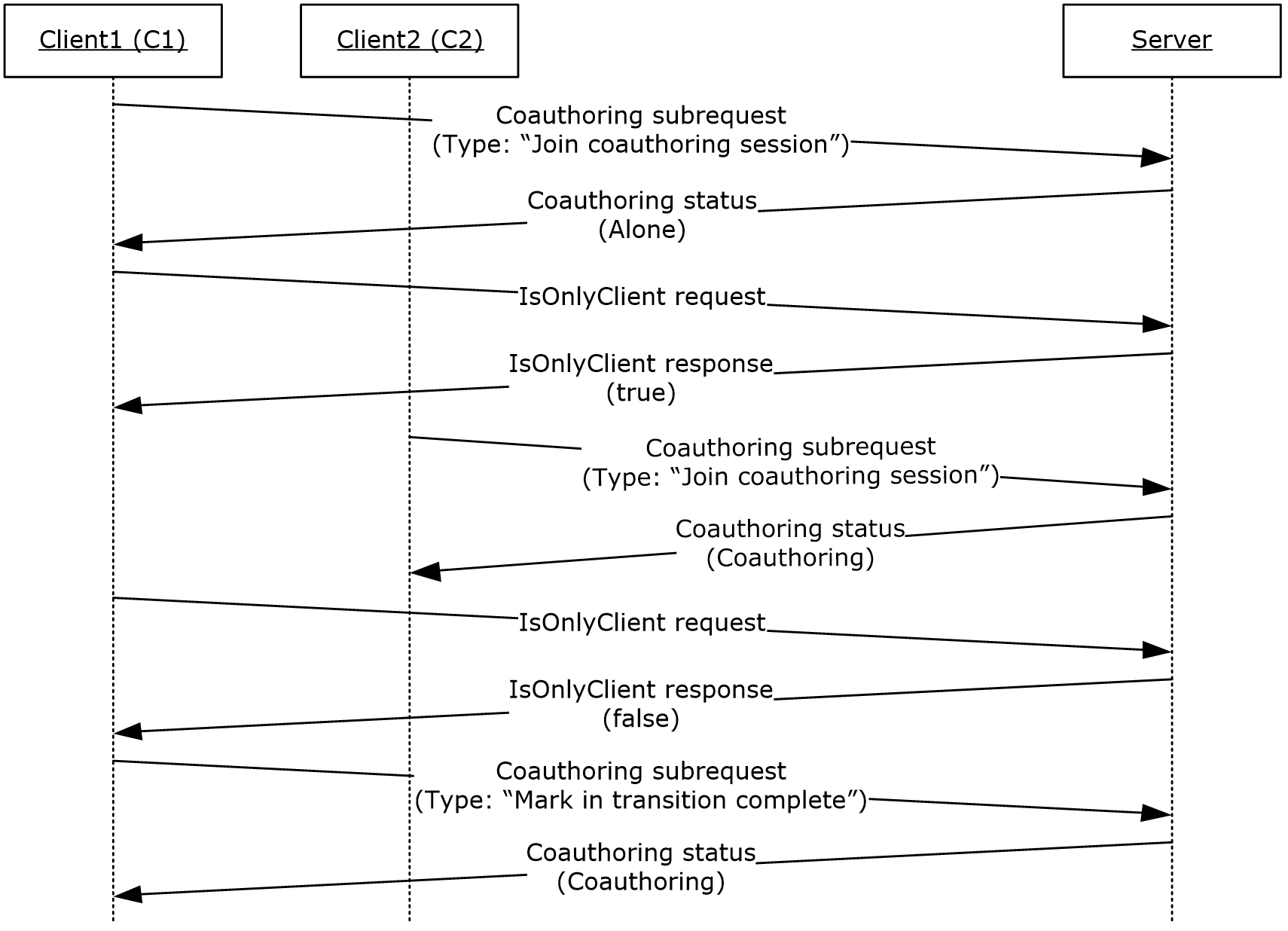 Figure 3: Sequence of coauthoring subrequest typesThe coauthoring subrequest of type, "Join coauthoring session" is defined in section 3.1.4.3.1. The IsOnlyClient web service request sent by the client is as specified in [MS-SHDACCWS]. The CoauthStatus attribute is not set by the server in the subresponse returned for this subrequest. The client MUST set its local coauthoring status to "Coauthoring"—if the ErrorCode attribute in the subresponse is set to "Success" to indicate the successful processing of this subrequest.The protocol server returns an error code value set to "InvalidCoauthSession" to indicate failure if any of the following conditions is true: There is no shared lock.<45>There is no coauthoring session for the file.<46>The current client is not present in the coauthoring session.If any failure occurs such that the subrequest cannot be processed successfully, the protocol server returns an error. The error that the protocol server returns is implementation-specific. Errors that are directly returned by the protocol server are implementation-specific. LockAndCoauthRelatedErrorCodeTypes is defined in section 2.2.5.8, and generic error code types are defined in section 2.2.5.6. For other unknown error types, the protocol server returns an error code value set to "LockRequestFail".Get Coauthoring SessionIf the CoauthRequestType attribute is set to "GetCoauthoringStatus", the protocol server considers this coauthoring subrequest to be of type, "Get coauthoring status". The protocol server checks the coauthoring status of the coauthorable file. The protocol client keeps sending coauthoring subrequests of type, "Get coauthoring status" while it is actively coauthoring to check if it is the only client editing the file. If the number of clients editing the file goes back to one, the protocol client stops sending the "Get coauthoring status" request and sends the IsOnlyClient web service request as specified in [MS-SHDACCWS].If the coauthoring session does not exist or the current client is not present in the coauthoring session, the protocol server returns an error code value set to "Success"<47>. If the current client is the only client editing the coauthorable file, the protocol server MUST set the CoauthStatus attribute value to "Alone", indicating that no one else is editing the file. If the current client is the second, third, or later client trying to edit the document, the protocol server MUST return a CoauthStatus set to "Coauthoring", which indicates that the current client is coauthoring when editing the document.If any failure occurs such that the subrequest cannot be processed successfully, the protocol server returns an error. The error that the protocol server returns is implementation-specific. Errors that are directly returned by the protocol server are implementation-specific. LockAndCoauthRelatedErrorCodeTypes is defined in section 2.2.5.8, and generic error code types are defined in section 2.2.5.6.SchemaLock SubrequestThis operation is used to request a shared lock on a file or shared lock operations on a coauthorable file from the protocol server. The schema lock subrequest is conceptually a subset of the coauthoring subrequest and differs from the coauthoring subrequest by not keeping track of the clients currently in the coauthoring session that are sharing the lock on the file. The term schema lock means that all clients with the same schema lock identifier share the lock and that clients with different schema lock identifiers are required to wait until the shared lock is released by all the clients having the same schema lock identifier. Depending on the SchemaLockRequestType attribute value, the protocol server interprets the request as one of the following types of lock operations:Get lock.Release lock.Refresh lock.Convert to exclusive lock.Check lock availability.The SchemaLockRequestType attribute is defined in section 2.3.2.4. The SubRequestData element for the schema lock subrequest is of type SchemaLockSubRequestDataType and is defined in section 2.3.1.13.The protocol client sends a schema lock SubRequest message, which is of type SchemaLockSubRequestType as specified in section 2.3.1.14. The protocol server responds with a schema lock SubResponse message, which is of type SchemaLockSubResponseType as specified in section 2.3.1.16. This is done as follows:The protocol client prepares a request containing a URL for the file, a unique Request token, and one or more SubRequest elements, as defined in section 2.2.3.2 and section 2.2.3.8. The SubRequest element is of type "SchemaLock" and the SubRequestData element contains attributes that are input parameters used by the protocol server when processing the schema lock subrequest. The SubRequestData element is of type, SchemaLockSubRequestDataType and is defined in section 2.3.1.13.The protocol server receives the request and parses the logic, and depending on the type of schema lock subrequest, the protocol sever process the request as specified in section 3.1.4.4.1, 3.1.4.4.2, 3.1.4.4.3, 3.1.4.4.4, or 3.1.4.4.5. The protocol server uses the ClientID attribute sent in a schema lock subrequest to uniquely identify each client and keep track of each client’s timeout on the shared lock for the file. The protocol server also uses the ClientID sent in the schema lock subrequest to decide when to release the shared lock on the file. The protocol server does the following to decide when to release the shared lock on the file: If the timeout expires for a client and no refresh on the timeout has been received, the protocol server MUST release that client’s lock on the shared file. When the timeout for all the clients holding a shared lock on the file expire, the shared lock on the file is released by the protocol server.The Response element is as defined in section 2.2.3.5, and the SubResponse element is as defined in section 2.2.3.10. The SchemaLockSubResponseDataType defines the type of the SubResponseData element inside the schema lock SubResponse element. The SchemaLockSubResponseDataType is defined in section 2.3.1.15. If the schema lock subrequest is of type "Get lock" or "Refresh lock", the protocol server MUST return the lock type granted to the client as part of the response message to the client—if the ErrorCode attribute that is part of the SubResponse element is set to a value of "Success". The lock type is sent as the LockType attribute in the schema lock SubResponseData element. The SubResponseData element returned for a schema lock subrequest is of type SchemaLockSubResponseDataType and is defined in section 2.3.1.15. The LockType attribute is specified in section 2.3.1.15. The LockType attribute values are specified in section 2.2.5.9.The protocol server returns results based on the following conditions:Depending on the type of error, the ErrorCode value is returned as an attribute of the SubResponse element. The ErrorCode attribute that is part of the SubResponse element is updated with a specific error code as specified in section 2.2.5.4.If the protocol server was unable to find the URL for the file specified in the Url attribute, the protocol server reports a failure by returning an error code value set to "FileNotExistsOrCannotBeCreated" in the ErrorCode attribute sent back in the SubResponse element.The protocol server returns an error code value set to "CoauthRefblobConcurrencyViolation" when there is a concurrency violation and the schema lock subrequest is one of the following types:Get lockRelease lockRefresh lockConvert to an exclusive lockA concurrency violation happens when a current client’s request to save the file coauthoring tracker fails because another client’s request to edit and save the file coauthoring tracker is in progress on the server before the save is done by the current client. "CoauthRefblobConcurrencyViolation" is specified in section 2.2.5.8. The file coauthoring tracker is defined in section 3.1.1.The protocol server returns an error code value set to "RequestNotSupported" if the server does not support this request type.An ErrorCode value of "Success" indicates success in processing the schema lock request.Get LockIf the SchemaLockRequestType attribute is set to "GetLock", the protocol server considers this schema lock subrequest to be of type "Get lock". The protocol server processes the request to get a shared lock on the coauthorable file and joins the coauthoring session of the file by adding the client’s associated ClientID and timeout to the file coauthoring tracker.If the file already has a shared lock on the server with the given schema lock identifier and the client has already joined the coauthoring session, the protocol server does both of the following:Refresh the timeout value associated with the ClientID in the file coauthoring tracker.Return an error code value set to "Success".If the coauthoring feature is disabled on the protocol server, the server does one of the following:If the AllowFallbackToExclusive attribute is set to true, the protocol server gets an exclusive lock on the file.If the AllowFallbackToExclusive attribute is set to false, the protocol server returns an error code value set to "FileNotLockedOnServer".<48>The AllowFallbackToExclusive attribute is defined in section 2.3.1.13. The result of the lock type obtained by the server MUST be sent as the LockType attribute in the SchemaLockSubResponseDataType. The SchemaLockSubResponseDataType is defined in section 2.3.1.15. The LockType attribute values are defined in section 2.2.5.9.The protocol server returns an error code value set to "NumberOfCoauthorsReachedMax" when all of the following conditions are true:The maximum number of coauthorable clients allowed to join a coauthoring session to edit a coauthorable file has been reached.The current client is not allowed to edit the file because the limit has been reached.If there is a current exclusive lock on the file or if there is a shared lock on the file with a different schema lock identifier, the protocol server returns an error code value set to "FileAlreadyLockedOnServer". If the coauthorable file is checked out on the server and it is checked out by a client with a different user name than the current client, the protocol server returns an error code value set to "FileAlreadyCheckedOutOnServer".If any failure occurs such that the subrequest cannot be processed successfully, the protocol server returns an error. The error that the protocol server returns is implementation-specific. Errors that are directly returned by the protocol server are implementation-specific. LockAndCoauthRelatedErrorCodeTypes is defined in section 2.2.5.8, and generic error code types are defined in section 2.2.5.6. For other unknown error types, the protocol server returns an error code value set to "LockRequestFail".Release LockIf the SchemaLockRequestType attribute is set to "ReleaseLock", the protocol server considers this schema lock subrequest to be of type, "Release lock". The protocol server processes the request to exit the coauthoring session and checks the number of clients editing the document at that instant in time. When the protocol server receives a schema lock subrequest of type "ReleaseLock" from the last and only client editing the document, the protocol server does both of the following:Delete the client identifier entry associated with the client in the file coauthoring tracker. The file coauthoring tracker is defined in section 3.1.1.Delete the coauthoring session and the shared lock on the file if the client that sent the subrequest of type "Release lock" is the last client in the file coauthoring tracker.If the current client is not already present in the coauthoring session, the protocol server does one of the following:Return an error code of "InvalidCoauthSession" if there are other clients present in the coauthoring session.<49>Return "Success" if no clients are present in the coauthoring session.The protocol server SHOULD<50> return an error code of "FileAlreadyLockedOnServer" if there is a current exclusive lock on the file or if there is a shared lock on the file with a different schema lock identifier.If the coauthoring session has already been deleted, the protocol server returns an error code value set to "Success" as defined in section 2.2.5.6.If any failure occurs such that the subrequest cannot be processed successfully, the protocol server returns an error. The error that the protocol server returns is implementation-specific. Errors that are directly returned by the protocol server are implementation-specific. LockAndCoauthRelatedErrorCodeTypes is defined in section 2.2.5.8, and generic error code types are defined in section 2.2.5.6. For other unknown error types, the protocol server returns an error code value set to "LockRequestFail".Refresh LockIf the SchemaLockRequestType attribute is set to "RefreshLock", the protocol server considers this schema lock subrequest to be of type, "Refresh lock". The protocol server refreshes the client’s timeout of the shared lock on the coauthorable file. If the refresh of the shared lock on the file for that specific client fails because the file is no longer locked since the timeout value expired on the lock, the protocol server does one of the following: It the coauthoring feature is enabled on the protocol server, the server considers this a schema lock subrequest of type "Get lock" and gets a new shared lock on the file.If the coauthoring feature is disabled, the protocol server returns an error code value set to "FileNotLockedOnServer".<51>After the protocol server has ensured that there is a shared lock with the same schema lock identifier used by the current client and that the client is sharing that shared lock on the file, the protocol server MUST update the client’s timeout on the shared lock on the file. The new timeout value is the timeout value sent as part of the schema lock subrequest. If the client is sending a request to refresh the shared lock with a timeout value less than the current timeout on the shared lock, the protocol server considers the coauthoring subrequest of type "Refresh lock" as a no-operation instruction. The Timeout attribute is defined in section 2.3.1.13.If there is a current exclusive lock on the file or if there is a shared lock on the file with a different schema lock identifier, the protocol server returns an error code value set to "FileAlreadyLockedOnServer". If the coauthorable file is checked out on the server and it is checked out by a client with a different user name than the current client, the protocol server returns an error code value set to "FileAlreadyCheckedOutOnServer".Depending on the other types of errors, an implementation-dependent error code is returned by the protocol server. LockAndCoauthRelatedErrorCodeTypes is defined in section 2.2.5.8, and generic error code types are defined in section 2.2.5.6. For other unknown error types, the protocol server returns an error code value set to "LockRequestFail".Convert to Exclusive LockIf the SchemaLockRequestType attribute is set to "ConvertToExclusive", the protocol server considers this schema lock subrequest to be of type, "Convert to exclusive lock". The protocol server process the request to convert a shared lock on the coauthorable file to an exclusive lock on the file. The protocol server performs the following operations:The conversion of the shared lock to an exclusive lock.The deletion of the coauthoring session.The protocol server returns an error code value set to "InvalidCoauthSession" to indicate failure if any one of the following conditions is true:There is no shared lock.There is no coauthoring session for the file. The current client is not present in the coauthoring session.There is a current exclusive lock on the file or a shared lock on the file from another client with a different schema lock identifier.The shared lock is converted to an exclusive lock only if one client is currently editing the document. If the shared lock is successfully converted to an exclusive lock, the protocol server MUST use the unique value of the ExclusiveLockID attribute sent by the client to identify the lock. The ExclusiveLockID attribute is specified in section 2.3.1.13.If there is more than one client currently editing the file and the ReleaseLockOnConversionToExclusiveFailure attribute is set to false, the protocol server returns an error code value set to "MultipleClientsInCoauthSession" to indicate the failure to convert to an exclusive lock. The protocol server returns an error code value set to "ExitCoauthSessionAsConvertToExclusiveFailed" when the following conditions are both true:The ReleaseLockOnConversionToExclusiveFailure attribute is set to true in the coauthoring subrequest.Multiple clients are in the coauthoring session.When the ReleaseLockOnConversionToExclusiveFailure attribute is set to true and the conversion to an exclusive lock failed, the protocol server removes the client from the coauthoring session on the file, and it removes the current client’s ClientID from the file coauthoring tracker that was associated with that file. The ReleaseLockOnConversionToExclusiveFailure attribute is specified in section 2.3.1.13.If any failure occurs such that the subrequest cannot be processed successfully, the protocol server returns an error. The error that the protocol server returns is implementation-specific. Errors that are directly returned by the protocol server are implementation-specific. LockAndCoauthRelatedErrorCodeTypes is defined in section 2.2.5.8, and generic error code types are defined in section 2.2.5.6. For other unknown error types, the protocol server returns an error code value set to "LockRequestFail".Check Lock AvailabilityIf the SchemaLockRequestType attribute is set to "CheckLockAvailability", the protocol server considers this schema lock subrequest to be of type "Check lock availability". The protocol server checks to see if a file is available to take a shared lock or exclusive lock.If there is a current exclusive lock on the file or if there is a shared lock on the file with a different schema lock identifier, the protocol server returns an error code value set to "FileAlreadyLockedOnServer". If the coauthorable file is checked out on the server and it is checked out by a client with a different user name than the current client, the protocol server returns an error code value set to "FileAlreadyCheckedOutOnServer". In all other cases, the protocol server returns an error code value set to "Success" to indicate the availability of the file for locking.ExclusiveLock SubrequestThis operation is used to request an exclusive lock on the file or different types of exclusive lock operations on a file from the protocol server. Depending on the ExclusiveLockRequestType attribute value, the protocol server interprets the request as one of the following types of lock operations:Get lockRelease lockRefresh lockConvert to schema lock with coauthoring transitionConvert to schema lockCheck lock availabilityThe ExclusiveLockRequestType attribute is defined in section 2.3.3.4. The SubRequestData element for an exclusive lock subrequest is of type ExclusiveLockSubRequestDataType and is defined in section 2.3.1.9.The protocol client sends an exclusive lock SubRequest message, which is of type ExclusiveLockSubRequestType as specified in section 2.3.1.10. The protocol server responds with an exclusive lock SubResponse message, which is of type ExclusiveLockSubResponseType as specified in section 2.3.1.12. This is done as follows:The protocol client prepares a request containing a URL for the file, a unique Request token, and one or more SubRequest elements, as defined in section 2.2.3.2 and section 2.2.3.8. The SubRequest element is of type "ExclusiveLock" and the SubRequestData element contains attributes that are input parameters used by the protocol server when processing the exclusive lock subrequest. The SubRequestData element is of type ExclusiveLockSubRequestDataType and is defined in section 2.3.1.9. The protocol server receives the request, parses the logic, and depending on the type of exclusive lock subrequest, processes the request as specified in section 3.1.4.5.1, 3.1.4.5.2, 3.1.4.5.3, 3.1.4.5.4, 3.1.4.5.5, or 3.1.4.5.6.The Response element is defined in section 2.2.3.5, and the SubResponse element is defined in section 2.2.3.10. The ExclusiveLockSubResponseDataType defines the type of the SubResponseData element inside the exclusive lock SubResponse element. The ExclusiveLockSubResponseDataType is defined in section 2.3.1.11. The protocol returns results based on the following conditions:Depending on the type of error, the ErrorCode is returned as an attribute of the SubResponse element. The ErrorCode attribute that is part of the SubResponse element is updated with a specific error code as specified in section 2.2.5.4. If the protocol server was unable to find the URL for the file specified in the Url attribute, the protocol server reports a failure by returning an error code value set to "LockRequestFail" or "Unknown" or "FileNotExistsOrCannotBeCreated" in the ErrorCode attribute sent back in the SubResponse element.If the protocol server gets an exclusive lock subrequest of type "Convert to schema lock with coauthoring transition tracked" or "Convert to schema lock" for a file, and the conversion fails because the file is checked out by the current client, the protocol server returns an error code value set to "ConvertToSchemaFailedFileCheckedOutByCurrentUser".A concurrency violation happens when a current client’s request to save the file coauthoring tracker fails because another client’s request to edit and save the file coauthoring tracker is in progress on the server before the save is done by the current client. "CoauthRefblobConcurrencyViolation" is specified in section 2.2.5.8. The file coauthoring tracker is defined in section 3.1.1. The protocol server returns an error code value set to "CoauthRefblobConcurrencyViolation" when there is a concurrency violation and the exclusive lock subrequest is one of the following types:Convert to schema lock with coauthoring transition trackedConvert to schema lockAn ErrorCode value of "Success" indicates success in processing the exclusive lock request.Get LockIf the ExclusiveLockRequestType attribute is set to "GetLock", the protocol server considers this exclusive lock subrequest to be of type "Get lock". The protocol server process the request to get an exclusive lock on the file. The protocol server returns an error code value set to "FileAlreadyLockedOnServer" if one of the following conditions is true:The file is already locked with an exclusive lock with a different exclusive lock identifier.The file is already locked with a shared lock.If the file is locked with the same exclusive lock identifier that is sent in the exclusive lock subrequest of type "Get lock", the protocol server refreshes the existing exclusive lock and returns an error code value set to "Success".If the protocol server encounters an error because the document is not being checked out on the server and the file is saved to a document library that requires checking out files, the protocol server returns an error code value set to "DocumentCheckoutRequired". The "DocumentCheckoutRequired" error code value indicates to the protocol client that a checkout needs to be done before the file can be locked. The checkout of the file is done by the client using the CheckoutFile web service call as specified in [MS-LISTSWS].If the protocol server encounters an issue in locking the file because a checkout has already been done by another client, the protocol server returns an error code value set to "FileAlreadyCheckedOutOnServer". If the checkout of the file has been done by the current client, the protocol server MUST allow an exclusive lock on the file. If the protocol server encounters unknown exceptions or failures when trying to get a lock on the file, the protocol server returns an error code value that is set to "LockRequestFail" to indicate an unknown failure.If any failure occurs such that the subrequest cannot be processed successfully, the protocol server returns an error. The error that the protocol server returns is implementation-specific. Errors that are directly returned by the protocol server are implementation-specific. DependencyCheckRelatedErrorCodeTypes is defined in section 2.2.5.2. LockAndCoauthRelatedErrorCodeTypes is defined in section 2.2.5.8. Release LockIf the ExclusiveLockRequestType attribute is set to "ReleaseLock", the protocol server considers this exclusive lock subrequest of to be of type "Release lock". The protocol server releases the exclusive lock session on the file.If the protocol server encounters an error because no lock currently exists on the file, the protocol server returns an error code value set to "FileNotLockedOnServer". The protocol server returns an error code value set to "FileAlreadyLockedOnServer" if any one of the following conditions is true:The file is already locked with an exclusive lock that has a different exclusive lock identifier.The file is already locked with a shared lock.If the protocol server encounters unknown exceptions or failures when trying to release a lock on the file, the protocol server returns an error code value that is set to "LockRequestFail" to indicate an unknown failure.If any failure occurs such that the subrequest cannot be processed successfully, the protocol server returns an error. The error that the protocol server returns is implementation-specific. Errors that are directly returned by the protocol server are implementation-specific. GenericErrorCodeTypes is defined in section 2.2.5.6. DependencyCheckRelatedErrorCodeTypes is defined in section 2.2.5.2. LockAndCoauthRelatedErrorCodeTypes is defined in section 2.2.5.8.Refresh LockIf the ExclusiveLockRequestType attribute is set to "RefreshLock", the protocol server considers this exclusive lock subrequest to be of type "Refresh lock". The protocol server refreshes the exclusive lock on the file.If the refresh of the exclusive lock fails because no exclusive lock exists on the file, the protocol server gets a new exclusive lock on the file. The protocol server returns an error code value set to "FileAlreadyLockedOnServer" if any one of the following conditions is true: The protocol server is unable to refresh the lock on the file because a shared lock already exists on the file.The protocol server is unable to refresh the lock on the file because an exclusive lock with a different exclusive lock identifier exists on the file.If the protocol server encounters an error because the document is not checked out on the server and the file is saved to a document library that requires checking out files, the protocol server returns an error code value set to "DocumentCheckoutRequired". The "DocumentCheckoutRequired" error code value indicates to the protocol client that a checkout needs to be done before the file can be locked and the lock refreshed. The checkout of the file MUST be done by the client using the CheckoutFile web service call as specified in [MS-LISTSWS].If the protocol server encounters an error in locking the file because a checkout has already been done by another client, the protocol server returns an error code value set to "FileAlreadyCheckedOutOnServer". If the protocol server encounters unknown exceptions or failures when trying to refresh the lock on the file, the protocol server returns an error code value that is set to "LockRequestFail" to indicate an unknown failure.If any failure occurs such that the subrequest cannot be processed successfully, the protocol server returns an error. The error that the protocol server returns is implementation-specific. Errors that are directly returned by the protocol server are implementation-specific. GenericErrorCodeTypes is defined in section 2.2.5.6. DependencyCheckRelatedErrorCodeTypes is defined in section 2.2.5.2. LockAndCoauthRelatedErrorCodeTypes is defined in section 2.2.5.8.Convert to Schema Lock with Coauthoring Transition TrackedIf the ExclusiveLockRequestType attribute is set to "ConvertToSchemaJoinCoauth", the protocol server considers this exclusive lock subrequest to be of type "Convert to schema lock with coauthoring transition tracked". When the protocol server receives this subrequest, it does all of the following:Converts the exclusive lock on the file to a shared lock.Starts a coauthoring session for the file if one is not already present and adds the client to that session. After the request to convert the exclusive lock to a shared lock is processed successfully, the protocol server gets the coauthoring status and returns the status to the client.The protocol server uses the ClientID attribute sent in an exclusive lock subrequest of type "Convert to schema lock with coauthoring transition tracked" to uniquely identify each client and keep track of each client and its timeout on the shared lock for the file. The protocol server also uses the ClientID sent in the exclusive lock subrequest to decide when to release the shared lock on the file. The protocol server uses the SchemaLockID attribute sent in an exclusive lock subrequest of type "Convert to schema lock with coauthoring transition tracked" to ensure that after the exclusive lock on the file is converted to a shared lock, the protocol server MUST allow only other clients with the same schema lock identifier to share the lock on the file. The SchemaLockID and ClientID attributes are defined in section 2.3.1.9.The protocol server returns error codes according to the following rules:If the feature of transitioning a file that currently has an exclusive lock to one that has a shared lock is not supported by the protocol server, the protocol server returns an error code value set to "RequestNotSupported".If the coauthoring feature is disabled by the protocol server, the protocol server returns an error code value set to "LockNotConvertedAsCoauthDisabled".If the protocol server is unable to convert the exclusive lock to a shared lock on the file because the file is checked out by the current user, the protocol server returns an error code value set to "ConvertToSchemaFailedFileCheckedOutByCurrentUser".If the protocol server is unable to convert the lock because either there is an exclusive lock with a different exclusive lock identifier or there is a shared lock already present on the file, the protocol server returns an error code value set to "FileAlreadyLockedOnServer".If the protocol server is unable to convert the lock on the file because no lock exists on the server, the protocol server returns an error code value set to "FileNotLockedOnServer".If the protocol server is unable to convert the lock because the document is saved to a document library that requires checking out files and the document is not checked out on the server, the protocol server returns an error code value set to "DocumentCheckoutRequired". The "DocumentCheckoutRequired" error code value indicates to the protocol client that a checkout needs to be done before the exclusive lock is converted to a shared lock. The checkout of the file is done by the client using the CheckoutFile web service call as specified in [MS-LISTSWS].If the protocol server encounters unknown exceptions or failures when converting the lock on the file, the protocol server returns an error code value set to "LockRequestFail".To get the coauthoring status, the protocol server checks the number of clients editing the document at that instant in time. If the current client is the only client editing the file, the protocol server MUST return a CoauthStatus attribute set to "Alone", which indicates that no one else is editing the file. If the current client is not the only client editing the document, the protocol server MUST return a CoauthStatus attribute set to "Coauthoring", which indicates that the current client is coauthoring when editing the document. The "Coauthoring" status is possible because the operations of converting the exclusive lock on the file to a shared lock and then adding the client to the coauthoring session are not executed atomically, and another client could add itself to the coauthoring session after the lock was converted but before the current client was added to the session. The CoauthStatus attribute is sent as part of the SubResponseData element and is defined in section 2.2.8.2.If any failure occurs such that the subrequest cannot be processed successfully, the protocol server returns an error. The error that the protocol server returns is implementation-specific. Errors that are directly returned by the protocol server are implementation-specific. GenericErrorCodeTypes is defined in section 2.2.5.6. DependencyCheckRelatedErrorCodeTypes is defined in section 2.2.5.2. LockAndCoauthRelatedErrorCodeTypes is defined in section 2.2.5.8.Convert to Schema LockIf the ExclusiveLockRequestType attribute is set to "ConvertToSchema", the protocol server considers this exclusive lock subrequest to be of type "Convert to schema lock". The protocol server process the request by converting an exclusive lock on the file to a shared lock. The "Convert to schema lock" type of exclusive lock subrequest is a subset of the "Convert to schema lock with coauthoring transition tracked" type of exclusive lock subrequest. The "Convert to schema lock with coauthoring transition tracked" type of subrequest converts the exclusive lock on the file to a shared lock and keeps track of all the clients' user information for those that are editing the file concurrently. The "Convert to schema lock" type of subrequest converts the exclusive lock on the file to a shared lock and does not keep track of the coauthoring transition. The "Convert to schema lock" type and "Convert to schema lock with coauthoring transition tracked" types of subrequests both add the client identifiers to the file coauthoring tracker.The protocol server uses the ClientID attribute sent in an exclusive lock subrequest of type "Convert to schema lock" to uniquely identify each client and keep track of each client’s timeout on the shared lock for the file. The ClientID attribute is defined in section 2.3.1.9.The protocol server returns error codes according to the following rules:If the feature of transitioning a file that currently has an exclusive lock to one that has a shared lock is not supported by the protocol server, the protocol server returns an error code value set to "RequestNotSupported".If the feature of coauthoring is not completely supported by the protocol server, the protocol server returns an error code value set to "LockNotConvertedAsCoauthDisabled". If the protocol server is unable to convert the exclusive lock to a shared lock on the file because the file is checked out by the current user, the protocol server returns an error code value set to "ConvertToSchemaFailedFileCheckedOutByCurrentUser".If the protocol server is unable to convert the lock because either there is an exclusive lock with a different exclusive lock identifier or there is a shared lock already present on the file, the protocol server returns an error code value set to "FileAlreadyLockedOnServer".If the protocol server is unable to convert the lock on the file because no lock exists on the server, the protocol server returns an error code value set to "FileNotLockedOnServer".If the protocol server is unable to convert the lock because the document is saved to a document library that requires checking out files and the document is not checked out on the server, the protocol server returns an error code value set to "DocumentCheckoutRequired". The "DocumentCheckoutRequired" error code value indicates to the protocol client that a checkout needs to be done before the exclusive lock is converted to a shared lock. The checkout of the file is done by the client using the CheckoutFile web service call as specified in [MS-LISTSWS].If the protocol server encounters unknown exceptions or failures when converting the lock on the file, the protocol server returns an error code value set to "LockRequestFail".If any failure occurs such that the subrequest cannot be processed successfully, the protocol server returns an error. The error that the protocol server returns is implementation-specific. Errors that are directly returned by the protocol server are implementation-specific. GenericErrorCodeTypes is defined in section 2.2.5.6. DependencyCheckRelatedErrorCodeTypes is defined in section 2.2.5.2. LockAndCoauthRelatedErrorCodeTypes is defined in section 2.2.5.8.Check Lock AvailabilityIf the ExclusiveLockRequestType attribute is set to "CheckLockAvailability", the protocol server considers this exclusive lock subrequest to be of type "Check lock availability". The protocol server checks if a file is available to take a shared lock or exclusive lock.The protocol server returns error codes according to the following rules:If there is a current exclusive lock on the file with a different exclusive lock identifier than the one specified by the current client or if there is a shared lock on the file, the protocol server returns an error code value set to "FileAlreadyLockedOnServer".If the file is checked out on the server, but it is checked out by a client with a different user name than that of the current client, the protocol server returns an error code value set to "FileAlreadyCheckedOutOnServer".In all other cases, the protocol server returns an error code value set to "Success" to indicate the availability of the file for locking.If the protocol server encounters unknown exceptions or failures in processing the exclusive lock subrequest of type "Check lock availability", the protocol server returns an error code value that is set to "LockRequestFail".WhoAmI SubrequestThis operation is used to retrieve the current client's user information, which helps in showing a client's friendly name when a coauthorable file is being edited by more than one client.The protocol client sends a WhoAmI SubRequest message, which is of type WhoAmISubRequestType as specified in section 2.3.1.20. The protocol server responds with a WhoAmI SubResponse message, which is of type WhoAmISubResponseType as specified in section 2.3.1.22. This is done as follows:The protocol client prepares a request containing a URL for the file, a unique request token, and one or more SubRequest elements, as defined in section 2.2.3.2 and section 2.2.3.8. The SubRequest element is of type "WhoAmI".The protocol server receives the request and parses the logic to request the client-specific user information. The requested client-specific user information is prepared as a response and sent back to the protocol client.The Response element is defined in section 2.2.3.5 and the SubResponse element is defined in section 2.2.3.10. The WhoAmISubResponseDataType defines the type of the SubResponseData element inside the WhoAmI SubResponse element. The WhoAmISubResponseDataType is defined in section 2.3.1.21. The protocol server sends the requested client-specific user information as attributes in the WhoAmI SubResponseData element. The attributes sent by the protocol server are defined in section 2.3.3.6.The protocol server returns results based on the following conditions:If the processing of the WhoAmI subrequest by the protocol server failed to get the client-specific user information or encountered an unknown exception, the protocol server returns an error code value set to "SubRequestFail".Otherwise, the protocol server sets the error code value to "Success" to indicate success in processing the WhoAmI subrequest.ServerTime SubrequestThis operation is used to retrieve the server time, which is expressed as the number of ticks (that is, the number of 100-nanosecond intervals) that have elapsed since 00:00:00, January 1, 0001. The server time SHOULD<52> be expressed in Coordinated Universal Time (UTC).The protocol client sends a ServerTime SubRequest message, which is of ServerTimeSubRequestType as specified in section 2.3.1.17. The protocol server responds with a ServerTime SubResponse message, which is of type ServerTimeSubResponseType as specified in section 2.3.1.19. This is done as follows:The protocol client prepares a request containing a URL for the file, a unique request token, and one or more SubRequest elements, as defined in section 2.2.3.2 and section 2.2.3.8. The SubRequest element is of type "ServerTime".The protocol server receives the request and gets the server time information from the server. The requested server time information is prepared as a response and sent back to the protocol client.The Response element is defined in section 2.2.3.5, and the SubResponse element is defined in section 2.2.3.10. The ServerTimeSubResponseDataType defines the type of the SubResponseData element that is sent in a server time SubResponse element. The ServerTimeSubResponseDataType is defined in section 2.3.1.18. The protocol server sends the server time as a ServerTime attribute in the ServerTime SubResponseData element. The ServerTime attribute is defined in section 2.3.1.18. The protocol returns results based on the following conditions:If the processing of the ServerTime subrequest by the server fails to get the server time or encountered an unknown exception, the protocol server returns an error code value set to "SubRequestFail".Otherwise, the protocol server sets the error code value to "Success" to indicate success in processing the ServerTime subrequest.EditorsTable SubrequestThis operation is used to request that the protocol server store an editors table entry on the file for the client or perform other editors table operations on a file.<53><54> Depending on the EditorsTableRequestType attribute value, the protocol server interprets the subrequest as one of the following types of editors table operations:Join editing sessionLeave editing sessionRefresh editing sessionUpdate editor metadataRemove editor metadataThe EditorsTableRequestType attribute is defined in section 2.3.3.7. The EditorsTableRequestType attribute is one of the attributes for the EditorsTableSubRequestData element, which is of type EditorsTableSubRequestDataType. The EditorsTableSubRequestDataType is defined in section 2.3.1.23. The protocol client sends an editors table SubRequest message, which is of type EditorsTableSubRequestType as specified in section 2.3.1.24. The protocol server responds with an editors table SubResponse message, which is of type EditorsTableSubResponseType as specified in section 2.3.1.25. This is done as follows:The protocol client prepares a request containing a URL for the file, a unique request token, and one or more SubRequest elements, as defined in section 2.2.3.2 and section 2.2.3.8. The SubRequest element is of type "EditorsTable", and the SubRequestData element contains attributes that are input parameters used by the server when processing the editors table subrequest. The SubRequestData element is of type EditorsTableSubRequestDataType and is defined in section 2.3.1.23.The protocol server receives the request and parses the logic. Depending on the type of editors table request, the protocol server processes the subrequest as specified in section 3.1.4.8.1, 3.1.4.8.2, 3.1.4.8.3, 3.1.4.8.4 or 3.1.4.8.5. (The Response element is defined in section 2.2.3.5, and the SubResponse element is defined in section 2.2.3.10.) The protocol server uses the ClientID attribute sent in an editors table subrequest to do the following:Uniquely identify each clientKeep track of each client and its timeout on its entry in the editors tableOptionally store information about the user, such as a user name or email addressThe protocol server returns results based on the following conditions:Depending on the type of error, the ErrorCode is returned as an attribute of the SubResponse element. The ErrorCode attribute that is part of the SubResponse element is updated with a specific error code as specified in section 2.2.5.4.If the protocol server was unable to find the URL for the file specified in the Url attribute, the protocol server reports a failure by returning an error code value set to "FileNotExistsOrCannotBeCreated" in the ErrorCode attribute sent back in the SubResponse element.If the ClientID does not currently exist in the editors table, the protocol server returns an error code value set to "EditorClientIdNotFound" for the Update editor metadata request.The protocol server returns an error code value set to "EditorMetadataQuotaReached" for an "Update editor metadata" request if the client has already exceeded its quota for key/value pairs.<55>The protocol server returns an error code value set to "EditorMetadataStringExceedsLengthLimit" for an "Update editor metadata" request if the key exceeds the server’s length limit.The protocol server returns an error code value set to "InvalidSubRequest" if server does not support this request type.The protocol server returns an error code value set to "Success" to indicate success in processing the EditorsTable request.To retrieve an editors table, a protocol client MUST send a QueryChanges request as specified in [MS-FSSHTTPB], with the PartitionID attribute set to the corresponding editors table partition on the server.<56>Join Editing SessionIf the EditorsTableRequestType attribute is set to "JoinEditingSession", the protocol server considers the editors table subrequest to be of type "Join editing session". The protocol server processes this request to add an entry to the editors table associated with the coauthorable file by adding the client’s associated ClientID, Timeout, and AsEditor status in an entry.If any failure occurs such that the subrequest cannot be processed successfully, the protocol server returns an implementation-specific error. Errors that are directly returned by the protocol server are implementation-specific. Generic error code types are defined in section 2.2.5.6.Leave Editing SessionIf the EditorsTableRequestType attribute is set to "LeaveEditingSession", the protocol server considers the editors table subrequest to be of type "Leave editing session." The protocol server processes this request to remove the entry in the editors table associated with the coauthorable file corresponding to the client with the given ClientID.If any failure occurs such that the subrequest cannot be processed successfully, the protocol server returns an implementation-specific error.Refresh Editing SessionIf the EditorsTableRequestType attribute is set to "RefreshEditingSession", the protocol server considers this editors table subrequest to be of type "Refresh editing session." The protocol server processes this request to refresh the Timeout value in the entry in the editors table associated with the coauthorable file corresponding to the client with the given ClientID.If any failure occurs such that the subrequest cannot be processed successfully, the protocol server returns an implementation-specific error.Update Editor MetadataIf the EditorsTableRequestType attribute is set to "UpdateEditorMetadata", the protocol server considers this editors table subrequest to be of type "Update editor metadata." The protocol server processes this request to add or update the client-supplied key/value pair in the entry in the editors table associated with the coauthorable file corresponding to the client with the given ClientID.If any failure occurs such that the subrequest cannot be processed successfully, the protocol server returns an implementation-specific error.Remove Editor MetadataIf the EditorsTableRequestType attribute is set to "RemoveEditorMetadata", the protocol server considers this editors table subrequest to be of type "Remove editor metadata." The protocol server processes this request to remove the client-supplied key/value pair for the given key in the entry in the editors table associated with the coauthorable file corresponding to the client with the given ClientID.If any failure occurs such that the subrequest cannot be processed successfully, the protocol server returns an implementation-specific error.GetDocMetaInfo SubrequestThis operation is used to retrieve server metadata properties pertaining to the server file and its parent folder<57>.  Valid metadata properties are as specified in [MS-FPSE] section 2.2.4.The protocol client MUST send the GetDocMetaInfo SubRequest message only if the X-MSFSSHTTP header, as described in [MS-OCPROTO] section 2.1.2.1.2, has a value of 1.1 or greater. The protocol client sends a GetDocMetaInfo SubRequest message, which is of type GetDocMetaInfoSubRequestType as specified in section 2.3.1.26. The protocol server responds with a GetDocMetaInfo SubResponse message, which is of type GetDocMetaInfoSubResponseType as specified in section 2.3.1.30. This is done as follows:The protocol client prepares a request containing a URL for the file, a unique request token, and one or more SubRequest elements, as defined in section 2.2.3.2 and section 2.2.3.8. The SubRequest element is of type "GetDocMetaInfo".The protocol server receives the request and parses the logic to request the metadata. The requested document and parent directory metadata are prepared as a response and sent back to the protocol client.The Response element is defined in section 2.2.3.5, and the SubResponse element is defined in section 2.2.3.10. GetDocMetaInfoSubResponseDataType defines the type of the SubResponseData element inside the GetDocMetaInfo SubResponse element. GetDocMetaInfoSubResponseDataType is defined in section 2.3.1.27. The protocol server sends the requested metadata as child elements of the GetDocMetaInfo SubResponseData element. Document metadata and directory metadata are specified in the DocProps and the FolderProps element, respectively, both of which are of type GetDocMetaInfoPropertySetType as defined in section 2.3.1.28.  The GetDocMetaInfoPropertySetType elements have one Property element per metadata item of type GetDocMetaInfoPropertyType as defined in section 2.3.1.29.The protocol returns results based on the following conditions:If the processing of the GetDocMetaInfo subrequest by the protocol server failed to get the requested metadata or encountered an unknown exception, the protocol server returns an error code value set to "SubRequestFail".Otherwise, the protocol server sets the error code value to "Success" to indicate success in processing the GetDocMetaInfo subrequest.GetVersions SubrequestThis operation is used to retrieve information about a file’s versions<58>.The protocol client MUST send the GetVersions SubRequest message only if the X-MSFSSHTTP header, as described in [MS-OCPROTO] section 2.1.2.1.2, has a value of 1.1 or greater. The protocol client sends a GetVersions SubRequest message, which is of type GetVersionsSubRequestType as specified in section 2.3.1.31. The protocol server responds with a GetVersions SubResponse message, which is of type GetVersionsSubResponseType as specified in section 2.3.1.32. This is done as follows:The protocol client prepares a request containing a URL for the file, a unique request token, and one or more SubRequest elements, as defined in section 2.2.3.2 and section 2.2.3.8. The SubRequest element is of type "GetVersions".The protocol server receives the request and parses the logic to request information about a file’s versions. The requested file version data is prepared as a response and sent back to the protocol client.The Response element is defined in section 2.2.3.5, and the SubResponse element is defined in section 2.2.3.10. The Results element, as specified in [MS-VERSS] section 2.2.4.1, is a complex type that specifies information about the file’s versions.The protocol returns results based on the following conditions:If the processing of the GetVersions subrequest by the protocol server failed to get the requested versions information or encountered an unknown exception, the protocol server returns an error code value set to "SubRequestFail".Otherwise, the protocol server sets the error code value to "Success" to indicate success in processing the GetVersions subrequest.Versioning SubrequestThis operation is used to request information on versions of a file or different types of versioning related operations on a file from the protocol server.<59> Depending on the VersioningRequestType attribute value, the protocol server interprets the request as one of the following types of versioning operations:Get Version ListRestore VersionThe VersioningRequestType attribute is defined in section 2.3.3.9. The SubRequestData element for a versioning subrequest is of type VersioningSubRequestDataType and is defined in section 2.3.1.36.The protocol client sends a versioning SubRequest message, which is of type VersioningSubRequestType as specified in section 2.3.1.36. The protocol server responds with a versioning SubResponse message, which is of type VersioningSubResponseType as specified in section 2.3.1.39. This is done as follows:The protocol client prepares a request containing a URL for the file, a unique Request token, and one or more SubRequest elements, as defined in section 2.2.3.2 and section 2.2.3.8. The SubRequest element is of type "Versioning" and the SubRequestData element contains attributes that are input parameters used by the protocol server when processing the versioning subrequest. The SubRequestData element is of type VersioningSubRequestDataType and is defined in section 2.3.1.36. The protocol server receives the request, parses the logic, and depending on the type of versioning subrequest, processes the request as specified in section 3.1.4.11.1 or section 3.1.4.11.2.The Response element is defined in section 2.2.3.5, and the SubResponse element is defined in section 2.2.3.10. The VersioningSubResponseDataType defines the type of the SubResponseData element inside the Versioning SubResponse element. The VersioningSubResponseDataType is defined in section 2.3.1.38.The protocol server returns results based on the following conditions:Depending on the type of error, the ErrorCode is returned as an attribute of the SubResponse element. The ErrorCode attribute that is part of the SubResponse element is updated with a specific error code as specified in section 2.2.5.4. If the protocol server was unable to find the URL for the file specified in the Url attribute, the protocol server reports a failure by returning an error code value set to "FileNotExistsOrCannotBeCreated" in the ErrorCode attribute sent back in the SubResponse element.If the protocol server gets a versioning subrequest of type "Restore version" and the restore fails because the version number specifies a non-existent version, the protocol server returns an error code value set to "VersionNotFound".An ErrorCode value of "Success" indicates success in processing the versioning request.Get Version ListIf the VersioningRequestType attribute is set to "GetVersionList", the protocol server considers the versioning subrequest to be of type "Get Version List". The protocol server processes this request to return a list of the most recent versions of the file. The number of versions returned is decided by the protocol server.If any failure occurs such that the subrequest cannot be processed successfully, the protocol server returns an implementation-specific error.Restore VersionIf the VersioningRequestType attribute is set to "RestoreVersion", the protocol server considers the versioning subrequest to be of type ‘Restore Version". The protocol server processes this request by restoring the file to its state in the version specified by the Version attribute.If the Version attribute specifies a version that doesn’t exist, the protocol server returns an error status set to "VersionNotFound".If any failure occurs such that the subrequest cannot be processed successfully, the protocol server returns an implementation-specific error.FileOperation SubrequestThis operation is used to make a request to the protocol server for a file operation.<60> Depending on the FileOperation attribute value, the protocol server interprets the request as the following type of file operation:RenameThe FileOperation attribute is defined in section 2.3.3.8. The SubRequestData element for a file operation subrequest is of type FileOperationSubRequestDataType and is defined in section 2.3.1.33.The protocol client sends a FileOperation SubRequest message, which is of type FileOperationSubRequestType as specified in section 2.3.1.34. The protocol server responds with a FileOperation SubResponse message, which is of type FileOperationSubResponseType as specified in section 2.3.1.35. This is done as follows:The protocol client prepares a request containing a URL for the file, a unique Request token, and one or more SubRequest elements, as defined in section 2.2.3.2 and section 2.2.3.8. The SubRequest element is of type "FileOperation" and the SubRequestData element contains attributes that are input parameters used by the protocol server when processing the file operation subrequest. The SubRequestData element is of type FileOperationSubRequestDataType and is defined in section 2.3.1.33.The protocol server receives the request, parses the logic, and depending on the type of file operation subrequest, processes the file operation request. The Response element is defined in section 2.2.3.5 and the SubResponse element is defined in section 2.2.3.10. The protocol server returns results based on the following conditions:If the processing of the FileOperation subrequest by the protocol server failed to perform the operation or encountered an unknown exception, the protocol server returns an error code value set to "SubRequestFail".Otherwise, the protocol server sets the error code value to "Success" to indicate success in processing the FileOperation subrequest.If the FileOperation attribute is set to "Rename", the protocol server considers the file operation subrequest to be of type "Rename". The protocol server processes this request to request a name change of a file on the server. The requested new name for the file is specified by the NewFileName attribute.If any failure occurs such that the subrequest cannot be processed successfully, the protocol server returns an implementation-specific error.AmIAlone SubrequestThis operation is used to find out if the user is alone in a coauthoring session.<61>The protocol client sends an AmIAlone SubRequest message, which is of type AmIAloneSubRequestType as specified in section 2.3.1.46. The protocol server responds with an AmIAlone SubResponse message, which is of type AmIAloneSubResponseType as specified in section 2.3.1.48. This is done as follows:The protocol client prepares a request containing a URL for the file, a unique request token, and one or more SubRequest elements, as defined in section 2.2.3.2 and section 2.2.3.8. The SubRequest element is of type "AmIAlone".The protocol server receives the request and parses the logic to request the information about whether the user is alone. The requested information is prepared as a response and sent back to the protocol client.The Response element is defined in section 2.2.3.5, and the SubResponse element is defined in section 2.2.3.10. The AmIAloneSubResponseDataType defines the type of the SubResponseData element inside the AmIAlone SubResponse element. The AmIAloneSubResponseDataType is defined in section 2.3.1.47. The protocol server sends the requested information as AmIAlone attribute in the AmIAlone SubResponseData element. The AmIAlone attribute sent by the protocol server are defined in section 2.3.1.47.The protocol returns results based on the following conditions:If the processing of the AmIAlone subrequest by the protocol server failed to get the requested versions information or encountered an unknown exception, the protocol server returns an error code value set to "SubRequestFail".Otherwise, the protocol server sets the error code value to "Success" to indicate success in processing the AmIAlone subrequest.LockStatus SubrequestThis operation is used to retrieve information about the lock state of a file.<62>The protocol client sends a LockStatus SubRequest message, which is of type LockStatusSubRequestType as specified in section 2.3.1.49. The protocol server responds with a LockStatus SubResponse message, which is of type LockStatusSubResponseType as specified in section 2.3.1.51. This is done as follows:The protocol client prepares a request containing a URL for the file, a unique request token, and one or more SubRequest elements, as defined in section 2.2.3.2 and section 2.2.3.8. The SubRequest element is of type "LockStatus".The protocol server receives the request and parses the logic to request the information about the lock status on a file. The requested information is prepared as a response and sent back to the protocol client.The Response element is defined in section 2.2.3.5, and the SubResponse element is defined in section 2.2.3.10. The LockStatusSubResponseDataType defines the type of the SubResponseData element inside the LockStatus SubResponse element. The LockStatusSubResponseDataType is defined in section 2.3.1.50. The protocol server sends the requested information as attributes in the LockStatus SubResponseData element. The attributes sent by the protocol server are defined in section 2.3.1.50.The protocol returns results based on the following conditions:If the processing of the LockStatus subrequest by the protocol server failed to get the requested information about lock status or encountered an unknown exception, the protocol server returns an error code value set to "SubRequestFail".Otherwise, the protocol server sets the error code value to "Success" to indicate success in processing the LockStatus subrequest.Properties SubrequestThis operation is used to request information on properties.<63> Depending on the Properties attribute value, the protocol server interprets the request as one of the following types of Properties operations:Property EnumerateProperty GetThe Properties attribute is defined in section 2.3.3.10. The SubRequestData element for a Properties subrequest is of type PropertiesSubRequestDataType and is defined in section 2.3.1.52.The protocol client sends a Properties SubRequest message, which is of type PropertiesSubRequestType as specified in section 2.3.1.53. The protocol server responds with a Properties SubResponse message, which is of type PropertiesSubResponseType as specified in section 2.3.1.55. This is done as follows:The protocol client prepares a request containing a URL for the file, a unique Request token, and one or more SubRequest elements, as defined in section 2.2.3.2 and section 2.2.3.8. The SubRequest element is of type "Properties" and the SubRequestData element contains attributes and elements that are input parameters used by the protocol server when processing the Properties subrequest. The SubRequestData element is of type PropertiesSubRequestDataType and is defined in section 2.3.1.52. The protocol server receives the request, parses the logic, and depending on the type of Properties subrequest, processes the request as specified in section 3.1.4.15.1 or section 3.1.4.15.2.The Response element is defined in section 2.2.3.5, and the SubResponse element is defined in section 2.2.3.10. The PropertiesSubResponseDataType defines the type of the SubResponseData element inside the Properties SubResponse element. The PropertiesSubResponseDataType is defined in section 2.3.1.54.The protocol server returns results based on the following conditions:Depending on the type of error, the ErrorCode is returned as an attribute of the SubResponse element. The ErrorCode attribute that is part of the SubResponse element is updated with a specific error code as specified in section 2.2.5.4. An ErrorCode value of "Success" indicates success in processing the Properties request.Property EnumerateIf the Properties attribute is set to "PropertyEnumerate", the protocol server considers the Properties subrequest to be of type "Property Enumerate". The protocol server processes this request to return a list of Ids of the properties available for the specified resource.If any failure occurs such that the subrequest cannot be processed successfully, the protocol server returns an implementation-specific error.Property GetIf the Properties attribute is set to "PropertyGet", the protocol server considers the Properties subrequest to be of type "Property Get ". The protocol server processes this request to return a list of properties available for the specified property Ids. The properties to be retrieved is specified by the PropertyIds element.If any failure occurs such that the subrequest cannot be processed successfully, the protocol server returns an implementation-specific error.Timer EventsNone.Other Local EventsNone. Protocol ExamplesThis section provides common scenarios involving the use of the different types of subrequest operations for synchronizing a file’s contents or metadata contents.  While key elements and attributes are described in detail in each of the scenarios in the following subsections, some elements and attributes are not described completely for the sake of brevity and readability.Successful File Open of a Coauthorable DocumentA client wants to open a file on a protocol server. This file is a coauthorable document. The client successfully opens the coauthorable document by sending a series of subrequests to initiate a download of the file contents for shared editing. The protocol server is named Example.The source file to be opened is http://Example/shared%20documents/test1.docx.Request<s:Envelope xmlns:s="http://schemas.xmlsoap.org/soap/envelope/">  <s:Body>    <RequestVersion Version="2" MinorVersion="0" xmlns="http://schemas.microsoft.com/sharepoint/soap/"/>    <RequestCollection CorrelationId="{A2FFBFA0-50BA-47EC-81CB-D5627A458768}" xmlns="http://schemas.microsoft.com/sharepoint/soap/">      <Request Url="http://Example/shared%20documents/test1.docx" RequestToken="1">        <SubRequest Type="Coauth" SubRequestToken="1">          <SubRequestData CoauthRequestType="JoinCoauthoring" SchemaLockID=" 29358EC1-E813-4793-8E70-ED0344E7B73C" ClientID="{BE07F85A-0CD1-4862-BDFC-F6CC3C8588A4}" Timeout="3600" AllowFallbackToExclusive="true" ExclusiveLockID="{BE07F85A-0CD1-4862-BDFC-F6CC3C8588A4}"/>        </SubRequest>        <SubRequest Type="SchemaLock" SubRequestToken="2" DependsOn="1" DependencyType="OnNotSupported">          <SubRequestData SchemaLockRequestType="GetLock" SchemaLockID="29358EC1-E813-4793-8E70-ED0344E7B73C" ClientID="{BE07F85A-0CD1-4862-BDFC-F6CC3C8588A4}" Timeout="3600" AllowFallbackToExclusive="true" ExclusiveLockID="{BE07F85A-0CD1-4862-BDFC-F6CC3C8588A4}"/>        </SubRequest>        <SubRequest Type="Cell" SubRequestToken="6" DependsOn="2" DependencyType="OnExecute">          <SubRequestData PartitionID="7808f4dd-2385-49d6-b7ce-37aca5e43602" BinaryDataSize="88">DAALAJzPKfM5lAabBgIAAO4CAACqAiAAfrgx50XdqkSrgAx1+9FTDnoCCAD0J0UfdwEWAgYAAwUAigICAADaAgYAAwAAygIIAAgAgAOEAEELAawCAFUDAQ==</SubRequestData>        </SubRequest>        <SubRequest Type="Cell" SubRequestToken="4" DependsOn="2" DependencyType="OnExecute">          <SubRequestData GetFileProps="true" BinaryDataSize="248">DAALAJzPKfM5lAabBgIAAO4CAACqAiAAfrgx50XdqkSrgAx1+9FTDnoCCAD0J0UfdwEWAgYAAwUAigICAADaAgYAAwAAygIIAAgAgAOEACYCIAD2NXoyYQcURJaGUekAZnpNpAB4JE1n0+yUtD6/lXGrhF54W34Ac3gkspgsE2tLwUCVcauEXnhbfgBrURMBJgIgABMfCRCCyPtAmIZlM/k0wh1sAXAtDPkLQTdv0ZlEpsMnIy7cpxEJMgAAALUTASYCIAAO6XY6MoAMTbnd88ZQKUM+TAEgJgyymCwTa0vBQJVxq4ReeFt+awClEwFBCwGsAgBVAwE=</SubRequestData>        </SubRequest>        <SubRequest Type="Cell" SubRequestToken="3" DependsOn="2" DependencyType="OnExecute">          <SubRequestData PartitionID="383adc0b-e66e-4438-95e6-e39ef9720122" BinaryDataSize="88">DAALAJzPKfM5lAabBgIAAO4CAACqAiAAfrgx50XdqkSrgAx1+9FTDnoCCAD0J0UfdwEWAgYAAwUAigICAADaAgYAAwAAygIIAAgAgAOEAEELAawCAFUDAQ==</SubRequestData>        </SubRequest>        <SubRequest Type="ServerTime" SubRequestToken="5"/>        <SubRequest Type="WhoAmI" SubRequestToken="7"/>      </Request>    </RequestCollection>  </s:Body></s:Envelope>The protocol client sends seven SubRequest elements as part of the Request element in the cell storage service request message for opening the file contents. The file whose contents need to be opened is uniquely identified by the URL for the file. The URL for the file is specified as part of the Url attribute of the Request element, as specified in section 2.2.3.2. Each SubRequest element specifies a type of subrequest to the protocol server and is uniquely identified by the SubRequestToken attribute. Details about the SubRequestToken attribute are specified in section 2.2.4.5. The type of the subrequest is specified as part of the Type attribute for each SubRequest element, as specified in section 2.2.4.4. The first SubRequest element is a coauthoring subrequest of type "Join coauthoring session" that requests a shared lock on the file and the coauthoring status. Details about the coauthoring subrequest of type "Join coauthoring session" are specified in section 3.1.4.3.1. The second SubRequest element is a schema lock subrequest of type "Get lock" that also requests a shared lock on the file. Unlike the first SubRequest element, the coauthoring subrequest, the schema lock subrequest does not get the coauthoring status. This schema lock subrequest is executed only if the first SubRequest element, the coauthoring subrequest, is not supported by the protocol server. The dependency of the schema lock subrequest on the first SubRequest element is defined by the DependsOn attribute and the DependencyType attribute of the schema lock subrequest. In this case, the DependsOn value of 1 specifies the SubRequestToken of the first SubRequest element, which the second element is dependent on. The DependencyType value of "OnNotSupported" specifies that the second schema lock subrequest gets called only if the first SubRequest element is not supported. Details about the DependsOn and DependencyType attributes are specified in section 2.2.4.5. Details about the schema lock subrequest of type "Get lock" are specified in section 3.1.4.4.1.The third, fourth, and fifth SubRequest elements are cell subrequests that request the download of file contents or file metadata contents. All three cell subrequests are dependent on the second SubRequest element, as defined by the DependsOn attribute with a value of 2, which specifies the SubRequestToken of the second SubRequest element, and the DependencyType attribute with a value of "OnExecute", which specifies that the cell subrequest gets executed only after the second SubRequest element is executed.The third and fifth SubRequest elements specify the PartitionID attribute, while the fourth SubRequest element specifies the GetFileProps attribute. The PartitionID attribute specifies the Partition-block subfile contents or file metadata contents that are downloaded. The binary data sent in the SubRequestData element of a cell subrequest indicates if this is a file content upload or download request. The cell subrequest for a download of file contents is processed as described in [MS-FSSHTTPB] section 3.1.4.2. In the fourth SubRequest element, the GetFileProps attribute is set to "true" to request the properties of the file. Details about the PartitionID attribute and GetFileProps attribute are specified in section 2.3.3.1. Details about the cell subrequest are specified in section 3.1.4.2.The sixth SubRequest element is a ServerTime subrequest that gets server time information, as specified in section 3.1.4.7.The seventh SubRequest element is a WhoAmI subrequest that requests the current client user information. This client user information helps in showing a client's friendly name when a coauthorable file is edited by more than one client. Details about the WhoAmI subrequest are specified in section 3.1.4.6.In SubRequest elements where the SchemaLockID attribute string is present, the string is "29358EC1-E813-4793-8E70-ED0344E7B73C".Response<s:Envelope xmlns:s="http://schemas.xmlsoap.org/soap/envelope/">  <s:Body>    <ResponseVersion Version="2" MinorVersion="0" xmlns="http://schemas.microsoft.com/sharepoint/soap/"/>    <ResponseCollection WebUrl="http://Example" WebUrlIsEncoded=”false” xmlns="http://schemas.microsoft.com/sharepoint/soap/">      <Response Url="http://Example/shared%20documents/test1.docx" UrlIsEncoded=”true” RequestToken="1" HealthScore="0">        <SubResponse SubRequestToken="1" ErrorCode="Success" HResult="0">          <SubResponseData LockType="SchemaLock" CoauthStatus="Alone" TransitionID="600ce272-068f-4bd7-a1fb-4ac10c54386c"/>        </SubResponse>        91        <SubResponse SubRequestToken="2" ErrorCode="DependentOnlyOnNotSupportedRequestGetSupported" HResult="2147500037">          <SubResponseData/>        </SubResponse>        1bc        <SubResponse SubRequestToken="6" ErrorCode="Success" HResult="0">          <SubResponseData CoalesceHResult="0" ContainsHotboxData="True">DAALAJ3PKfM5lAabFgMCAACsAgAMVgy19aRX2CXZQo8Tj3agbNI7gHJo8x4AR9pJiSDiCMP7d3ABAAAAAAAAAAOIVAz7/6ntX2CcT4gqqc6gT8RPgGskUtRR7xZFtwAl/eVQjrACAAAAAAAAAAUMVgz7/6ntX2CcT4gqqc6gT8RPgGskUtRR7xZFtwAl/eVQjrABAAAAAAAAAAVgIAAAAAAAAAAAAAAAAAAAAAAFVQ4CBgADBQD6AiQADLX1pFfYJdlCjxOPdqBs0jsAhABBBwGLAQ==</SubResponseData>        </SubResponse>        29d        <SubResponse SubRequestToken="4" ErrorCode="Success" HResult="0">          <SubResponseData Etag="&quot;{600CE272-068F-4BD7-A1FB-4AC10C54386C},1&quot;" CoalesceHResult="0" ContainsHotboxData="False" CreateTime="129092725940000000" LastModifiedTime="129092725940000000" ModifiedBy="Jayne Darcy">DAALAJ3PKfM5lAabFgMCAACsAgAMVgxdgv0sL6qXQpGLEnn1TeJGgEXxEmphk/RDliumkvzDIGwBAAAAAAAAAAMFVQ4CBgADBQD6AiQADF2C/SwvqpdCkYsSefVN4kYAhAAmAiAA9jV6MmEHFESWhlHpAGZ6TaQAeCRNZ9PslLQ+v5Vxq4ReeFt+AHN4JLKYLBNrS8FAlXGrhF54W34Aa1ETASYCIAATHwkQgsj7QJiGZTP5NMIdbAFwLQz5C0E3b9GZRKbDJyMu3KcRCTIAAAC1EwEmAiAADul2OjKADE253fPGUClDPkwBICYMspgsE2tLwUCVcauEXnhbfmsApRMBQQcBiwE=</SubResponseData>        </SubResponse>        1bc        <SubResponse SubRequestToken="3" ErrorCode="Success" HResult="0">          <SubResponseData CoalesceHResult="0" ContainsHotboxData="True">DAALAJ3PKfM5lAabFgMCAACsAgAMVgx6KmdPAwAaQpf2Pb9Nlj2NgCminTMNs9JDutyBtjY1HeoBAAAAAAAAAAOIVAxZA/FHJtJ3R6iV1MCVAWthgNcfQoujYe9GnWDh5152y9MCAAAAAAAAAAUMVgxZA/FHJtJ3R6iV1MCVAWthgNcfQoujYe9GnWDh5152y9MBAAAAAAAAAAVgIAAAAAAAAAAAAAAAAAAAAAAFVQ4CBgADBQD6AiQADHoqZ08DABpCl/Y9v02WPY0AhABBBwGLAQ==</SubResponseData>        </SubResponse>        81        <SubResponse SubRequestToken="5" ErrorCode="Success" HResult="0">          <SubResponseData ServerTime="634004247240000000"/>        </SubResponse>        ed        <SubResponse SubRequestToken="7" ErrorCode="Success" HResult="0">          <SubResponseData UserName="Jayne Darcy" UserLogin="EXAMPLE\jdarcy" UserEmailAddress="jdarcy@x.example.com" UserSIPAddress="jdarcy@example.com"/>        </SubResponse>        36      </Response>    </ResponseCollection>  </s:Body></s:Envelope>For each SubRequest element that is in a Request element of a cell storage service request message, the protocol server sends a corresponding SubResponse element in a Response element as part of the cell storage service response message. Each SubResponse element contains the SubRequestToken attribute and the ErrorCode attribute. The SubRequestToken attribute identifies the SubRequest element for which the SubResponse was generated by the protocol server. The ErrorCode attribute specifies the error code result for the specific subrequest. The SubRequestToken attribute and the ErrorCode attribute that are part of a SubResponse element are specified in section 2.2.4.8. The SubResponse element with a SubRequestToken set to 1 in this example is the response from the protocol server for the coauthoring subrequest of type "Join coauthoring session". The ErrorCode attribute of "Success" indicates that the coauthoring subrequest was successfully processed, as specified in section 2.2.5.6. The SubResponseData element of the first SubResponse element specifies the type of lock granted in the LockType attribute and the coauthoring status in the CoauthStatus attribute. In this SubResponse element, the LockType attribute of "SchemaLock" indicates a shared lock on the file, and the CoauthStatus attribute of "Alone" indicates that only the current client is in the coauthoring session and editing the file. Details about the LockType attribute and CoauthStatus attribute are specified in section 2.3.1.7.The SubResponse element with a SubRequestToken set to 2 is the response for the schema lock subrequest of type "Get Lock". The ErrorCode attribute of "DependentOnlyOnNotSupportedRequestGetSupported", defined in section 2.2.5.2, indicates that the coauthoring subrequest on which this schema lock subrequest is dependent was supported by the protocol server, so the schema lock subrequest was not executed.The SubResponse elements with SubRequestToken values of 3, 4, and 6 are the responses from the protocol server for the corresponding cell subrequests. The ErrorCode attributes in each SubResponse element of "Success" indicate that all three cell subrequests were successfully processed. The third and fifth SubResponse elements contain the requested file contents or file metadata contents. The fourth SubResponse element contains the file properties requested as part of the corresponding cell subrequest. The Etag attribute in the fourth SubResponse element specifies the file version so that the protocol client knows which version of the file contents it is receiving. Details about the Etag attribute are specified in section 2.3.3.2.The format of the binary data values of the SubResponseData elements is described in [MS-FSSHTTPB] section 2.2.3.1.3.The SubResponse element with a SubRequestToken set to 5 is the response for the ServerTime subrequest. The ErrorCode attribute of "Success" indicates that the ServerTime subrequest was successfully processed. The SubResponseData element specifies the server time with the ServerTime attribute, as specified in section 2.3.1.18.The seventh SubResponse element is the response for the WhoAmI subrequest. The ErrorCode attribute of "Success" indicates that the WhoAmI subrequest was successfully processed. The SubResponseData element specifies the requested client specific information in the UserName, UserLogin, UserEmailAddress, and UserSIPAddress attributes, which are specified in section 2.3.3.6.Successful File Save of a Coauthorable DocumentA client wants to save a file that has been edited back to the protocol server. This file is a coauthorable document. The client successfully saves the coauthorable document by sending a series of subrequests to initiate an upload of the file contents. The protocol server is named Example.The source file to be saved is http://Example/shared%20documents/test1.docx.Request<s:Envelope xmlns:s="http://schemas.xmlsoap.org/soap/envelope/">  <s:Body>    <RequestVersion Version="2" MinorVersion="0" xmlns="http://schemas.microsoft.com/sharepoint/soap/"/>    <RequestCollection CorrelationId="{83E78EC0-5BAE-4BC2-9517-E2747382569B}" xmlns="http://schemas.microsoft.com/sharepoint/soap/">      <Request Url="http://Example/Shared%20Documents/test1.docx" RequestToken="1">        <SubRequest Type="Coauth" SubRequestToken="1">          <SubRequestData CoauthRequestType="RefreshCoauthoring" SchemaLockID=" 29358EC1-E813-4793-8E70-ED0344E7B73C" ClientID="{BE07F85A-0CD1-4862-BDFC-F6CC3C8588A4}" Timeout="3600"/>        </SubRequest>        <SubRequest Type="SchemaLock" SubRequestToken="2" DependsOn="1" DependencyType="OnNotSupported">          <SubRequestData SchemaLockRequestType="RefreshLock" SchemaLockID=" 29358EC1-E813-4793-8E70-ED0344E7B73C" ClientID="{BE07F85A-0CD1-4862-BDFC-F6CC3C8588A4}" Timeout="3600"/>        </SubRequest>        <SubRequest Type="Cell" SubRequestToken="3" DependsOn="2" DependencyType="OnSuccessOrNotSupported">          <SubRequestData Coalesce="true" CoauthVersioning="true" BypassLockID=" 29358EC1-E813-4793-8E70-ED0344E7B73C" SchemaLockID=" 29358EC1-E813-4793-8E70-ED0344E7B73C" BinaryDataSize="17485">            <i:Include xmlns:i="http://www.w3.org/2004/08/xop/include" href="cid:b2c67b53-be27-4370-b214-6be0a48da399-0@tempuri.org"/>          </SubRequestData>        </SubRequest>      </Request>    </RequestCollection>  </s:Body></s:Envelope>The protocol client sends three SubRequest elements as part of the Request element in the cell storage service request message for uploading the file contents. The first SubRequest element is a coauthoring subrequest of type "Refresh coauthoring session", which requests a refresh of the client’s timeout of the shared lock and an update of the coauthoring status. Details about the coauthoring subrequest of type "Refresh coauthoring session" are specified in section 3.1.4.3.3. The second SubRequest element is a schema lock subrequest of type "Refresh lock", which also requests a refresh of the client’s timeout of the shared lock on the file. This schema lock subrequest is executed only if the first SubRequest element, the coauthoring subrequest, is not supported by the protocol server because the DependencyType attribute is set to "OnNotSupported". Details about the schema lock subrequest of type "Refresh lock" are specified in section 3.1.4.4.3.The third SubRequest element is a cell subrequest that requests the upload of file contents or file metadata contents. Because the DependencyType attribute for this subrequest is set to "OnSuccessOrNotSupported", it is executed if either the coauthoring subrequest or the schema lock subrequest was successfully executed or if both these subrequests are not supported by the server. The Coalesce attribute of "true" requests that the protocol server persist all changes to the file with the underlying store. The CoauthVersioning attribute of "true" requests that the protocol server optimize the versioning of the file for coauthoring. Details about the Coalesce attribute and CoauthVersioning attribute are specified in section 2.3.3.1.The Include element within the SubRequestData element of the cell subrequest is used for encapsulating and sending large amounts of binary data. Details about the Include element are specified in section 2.2.3.1. The cell subrequest for upload of file contents is processed as described in [MS-FSSHTTPB] section 3.1.4.3. Details about the cell subrequest are specified in section 3.1.4.2. Response<s:Envelope xmlns:s="http://schemas.xmlsoap.org/soap/envelope/">  <s:Body>    <ResponseVersion Version="2" MinorVersion="0" xmlns="http://schemas.microsoft.com/sharepoint/soap/"/>    <ResponseCollection WebUrl="http://Example" WebUrlIsEncoded=”false” xmlns="http://schemas.microsoft.com/sharepoint/soap/">      <Response Url="http://Example/Shared%20Documents/test1.docx" UrlIsEncoded=”true” RequestToken="1" HealthScore="0">        <SubResponse SubRequestToken="1" ErrorCode="Success" HResult="0">          <SubResponseData LockType="SchemaLock" CoauthStatus="Alone"/>        </SubResponse>        91        <SubResponse SubRequestToken="2" ErrorCode="DependentOnlyOnNotSupportedRequestGetSupported" HResult="2147500037">          <SubResponseData/>        </SubResponse>        1dd        <SubResponse SubRequestToken="3" ErrorCode="Success" HResult="0">          <SubResponseData Etag="&quot;{600CE272-068F-4BD7-A1FB-4AC10C54386C},2&quot;" CoalesceHResult="0" ContainsHotboxData="False">DAALAJ3PKfM5lAabFgMCAAAOAgYAAwsAhAAmAiAA9jV6MmEHFESWhlHpAGZ6TaQAeCRNZ9PslLQ+v5Vxq4ReeFt+AMF4JLKYLBNrS8FAlXGrhF54W34At1ETASYCIAATHwkQgsj7QJiGZTP5NMIdbAFwLQz5C0E3b9GZRKbDJyMu3KcRCTMAAAC1EwEmAiAADul2OjKADE253fPGUClDPkwBICYMspgsE2tLwUCVcauEXnhbfrcApRMBQQcBiwE=</SubResponseData>        </SubResponse>        36      </Response>    </ResponseCollection>  </s:Body></s:Envelope>The first SubResponse element in this example is the response from the protocol server to the first subrequest from the protocol client, which is of type "Refresh coauthoring session". The ErrorCode attribute of "Success" indicates that the coauthoring subrequest was successfully processed, as specified in section 2.2.5.6. The SubResponseData element of the first SubResponse element specifies that the type of lock that was refreshed in the LockType attribute is "SchemaLock" and that the current coauthoring status in the CoauthStatus attribute is "Alone". The second SubResponse element is the response to the schema lock subrequest of type "Refresh Lock".The third SubResponse element is the response from the protocol server to the cell subrequest. The ErrorCode attribute of "Success" indicates that the cell subrequest for the uploading of file contents or file metadata contents was successfully processed. The other attributes and elements of this SubResponse element are described in section 4.2.1. The format of the value of the SubResponseData element is as described in [MS-FSSHTTPB] section 2.2.3.1.3.Successful File Open of a Document that Is Not CoauthorableA client wants to open a file on a protocol server. This file is not a coauthorable document. The client successfully opens the document by sending two subrequests to initiate a download of the file contents for exclusive editing.The protocol server is named Example.The source file to be opened is http://Example/shared%20documents/test2.xlsx.Request<s:Envelope xmlns:s="http://schemas.xmlsoap.org/soap/envelope/">  <s:Body>    <RequestVersion Version="2" MinorVersion="0" xmlns="http://schemas.microsoft.com/sharepoint/soap/"/>    <RequestCollection CorrelationId="{E07FCF1D-AD34-403F-9F77-D31B8225C8C5}" xmlns="http://schemas.microsoft.com/sharepoint/soap/">      <Request Url="http://Example/Shared%20Documents/test2.xlsx" RequestToken="1">        <SubRequest Type="ExclusiveLock" SubRequestToken="1">          <SubRequestData ExclusiveLockRequestType="GetLock" ExclusiveLockID="{9BCE3023-0F1F-496B-A561-610144B54040}" Timeout="3600"/>        </SubRequest>        <SubRequest Type="Cell" SubRequestToken="2" DependsOn="1" DependencyType="OnExecute">          <SubRequestData GetFileProps="true" BinaryDataSize="88">DAALAJzPKfM5lAabBgIAAO4CAACqAiAAfrgx50XdqkSrgAx1+9FTDnoCCAD0J0UfdwEWAgYAAwUAigICAADaAgYAAwAAygIIAAgAgAOEAEELAawCAFUDAQ==</SubRequestData>        </SubRequest>      </Request>    </RequestCollection>  </s:Body></s:Envelope>The protocol client sends two SubRequest elements as part of the Request element in the cell storage service request message for opening the file contents.The first SubRequest element is an exclusive lock subrequest of type "Get lock" that requests an exclusive lock on the file. The ExclusiveLockID attribute in the SubRequestData element specifies a unique identifier for the exclusive lock on the file. Details about the ExclusiveLockID attribute are specified in section 2.3.1.9. Details about the exclusive lock subrequest of type "Get lock" are specified in section 3.1.4.5.1.The second SubRequest element is a cell subrequest that requests the download of file contents or file metadata contents and file properties. Details about the cell subrequest are specified in section 3.1.4.2.Response<s:Envelope xmlns:s="http://schemas.xmlsoap.org/soap/envelope/">  <s:Body>    <ResponseVersion Version="2" MinorVersion="0" xmlns="http://schemas.microsoft.com/sharepoint/soap/"/>    <ResponseCollection WebUrl="http://Example" WebUrlIsEncoded=”false” xmlns="http://schemas.microsoft.com/sharepoint/soap/">      <Response Url="http://Example/Shared%20Documents/test2.xlsx" UrlIsEncoded=”true” RequestToken="1" HealthScore="0">        <SubResponse SubRequestToken="1" ErrorCode="Success" HResult="0">          <SubResponseData/>        </SubResponse>        1ba        <SubResponse SubRequestToken="2" ErrorCode="Success" HResult="0">          <SubResponseData Etag="&quot;{901072DF-38C4-4211-BA16-0A882E036AB1},1&quot;" CoalesceHResult="0" ContainsHotboxData="False" CreateTime="129092732530000000" LastModifiedTime="129092732530000000" ModifiedBy="Jayne Darcy">            <xop:Include href="cid:http%3A%2F%2Ftempuri.org%2F1%2F634003677517509709" xmlns:xop="http://www.w3.org/2004/08/xop/include"/>          </SubResponseData>        </SubResponse>        36      </Response>    </ResponseCollection>  </s:Body></s:Envelope>The first SubResponse element in this example is the response from the protocol server to the exclusive lock subrequest of type "Get lock". The ErrorCode attribute of "Success" indicates that the coauthoring subrequest was successfully processed, as specified in section 2.2.5.6.The second SubResponse element is the response from the protocol server for the cell subrequest. The ErrorCode of "Success" indicates that the cell subrequest for the downloading of file contents or file metadata contents and file properties was successfully processed. The Include element within the SubResponseData element of the response to the cell subrequest is used for encapsulating and sending large amounts of binary data. Details about the Include element are specified in section 2.2.3.1. Unsuccessful File Open of a Document that Is Not CoauthorableA client wants to open a file on the protocol server. This file is a not a coauthorable document. The client sends two subrequests to initiate a download of the file contents for exclusive editing. The client fails to open the document for exclusive editing because the file is already exclusively locked by another client.The protocol server is named Example.The source file to be opened is http://Example/shared%20documents/test2.xlsx.Request<s:Envelope xmlns:s="http://schemas.xmlsoap.org/soap/envelope/">  <s:Body>    <RequestVersion Version="2" MinorVersion="0" xmlns="http://schemas.microsoft.com/sharepoint/soap/"/>    <RequestCollection CorrelationId="{930DC577-EB4B-455D-B186-CF31FDA04F0A}" xmlns="http://schemas.microsoft.com/sharepoint/soap/">      <Request Url="http://Example/Shared%20Documents/test2.xlsx" RequestToken="1">        <SubRequest Type="ExclusiveLock" SubRequestToken="1">          <SubRequestData ExclusiveLockRequestType="GetLock" ExclusiveLockID="{9BCE3023-0F1F-496B-A561-610144B54040}" Timeout="3600"/>        </SubRequest>        <SubRequest Type="Cell" SubRequestToken="2" DependsOn="1" DependencyType="OnExecute">          <SubRequestData GetFileProps="true" BinaryDataSize="248">DAALAJzPKfM5lAabBgIAAO4CAACqAiAAfrgx50XdqkSrgAx1+9FTDnoCCAD0J0UfdwEWAgYAAwUAigICAADaAgYAAwAAygIIAAgAgAOEACYCIAD2NXoyYQcURJaGUekAZnpNpAB4JET1xqOzzRdGqqho/p1URqkAr3gkuwo5XEwy6LmqqGj+nVRGqQC5URMBJgIgABMfCRCCyPtAmIZlM/k0wh1sAXAtDPkLQTdv0ZlEpsMnIy7cpxEJMwAAALUTASYCIAAO6XY6MoAMTbnd88ZQKUM+TAEgJgxE9cajs80XRqqoaP6dVEaprwClEwFBCwGsAgBVAwE=</SubRequestData>        </SubRequest>      </Request>    </RequestCollection>  </s:Body></s:Envelope>The protocol client sends two SubRequest elements as part of the Request element in the cell storage service request message for opening the file contents. The first SubRequest element is an exclusive lock subrequest of type "Get lock" that requests an exclusive lock on the file and provides an ExclusiveLockID of "{9BCE3023-0F1F-496B-A561-610144B54040}". Details about the exclusive lock subrequest of type "Get lock" are specified in section 3.1.4.5.1.The second SubRequest element is a cell subrequest that requests the download of file contents or file metadata contents and file properties. Details about the cell subrequest are specified in section 3.1.4.2.Response<s:Envelope xmlns:s="http://schemas.xmlsoap.org/soap/envelope/">  <s:Body>    <ResponseVersion Version="2" MinorVersion="0" xmlns="http://schemas.microsoft.com/sharepoint/soap/"/>    <ResponseCollection WebUrl="http://Example" WebUrlIsEncoded=”false” xmlns="http://schemas.microsoft.com/sharepoint/soap/">      <Response Url="http://Example/Shared%20Documents/test2.xlsx" UrlIsEncoded=”true” RequestToken="1" HealthScore="0">        <SubResponse SubRequestToken="1" ErrorCode="FileAlreadyLockedOnServer" ErrorMessage="EXAMPLE\jdarcy" HResult="2147500037">          <SubResponseData/>        </SubResponse>        29d        <SubResponse SubRequestToken="2" ErrorCode="Success" HResult="0">          <SubResponseData Etag="&quot;{901072DF-38C4-4211-BA16-0A882E036AB1},2&quot;" CoalesceHResult="0" ContainsHotboxData="False" CreateTime="129092732530000000" LastModifiedTime="129092735310000000" ModifiedBy="Jayne Darcy">DAALAJ3PKfM5lAabFgMCAACsAgAMVgxpc1eRqqWLTIo5oB7fKT/AgPs2nIa+j3dFjynav98WLV0BAAAAAAAAAAMFVQ4CBgADBQD6AiQADGlzV5GqpYtMijmgHt8pP8AAhAAmAiAA9jV6MmEHFESWhlHpAGZ6TaQAeCRE9cajs80XRqqoaP6dVEapAK94JLsKOVxMMui5qqho/p1URqkAuVETASYCIAATHwkQgsj7QJiGZTP5NMIdbAFwLQz5C0E3b9GZRKbDJyMu3KcRCTMAAAC1EwEmAiAADul2OjKADE253fPGUClDPkwBICYMRPXGo7PNF0aqqGj+nVRGqa8ApRMBQQcBiwE=</SubResponseData>        </SubResponse>        36      </Response>    </ResponseCollection>  </s:Body></s:Envelope>The first SubResponse element in this example is the response from the protocol server to the exclusive lock subrequest of type "Get lock". The ErrorCode attribute of "FileAlreadyLockedOnServer", defined in section 2.2.5.8, indicates that there is an existing exclusive lock on the targeted file or an existing schema lock on the targeted file but with a schema lock identifier different from the one provided in the client request. The ErrorMessage attribute of "EXAMPLE\jdarcy" specifies the identity of the user who is currently holding the lock on the file. The HResult attribute set to 2,147,500,037 specifies an error code specific to the exclusive lock subrequest that failed and gives more hints about the cause of the failure. Details about the ErrorMessage attribute and HResult attribute are specified in section 2.2.4.8. Although the first subrequest failed, the second subrequest is executed by the server because the DependencyType attribute in the second subrequest is set to "OnExecute". The second SubResponse element is the response from the protocol server for the cell subrequest. The ErrorCode of "Success" indicates that the cell subrequest for the downloading of file contents and file properties was successfully processed. In this example, because the exclusive lock subrequest of type "Get lock" failed but the cell subrequest for download succeeded, the protocol client is allowed to open the file contents in read-only mode. The protocol client will not be allowed to make edits on the file.Successful File Save of a Document that Is Not CoauthorableA client wants to save a file that it has edited back to the protocol server. This file is a not a coauthorable document. The client successfully saves the document by sending two subrequests to initiate an upload of the file contents.The protocol server is named Example.The source file to be saved is http://Example/shared%20documents/test2.xlsx.Request<s:Envelope xmlns:s="http://schemas.xmlsoap.org/soap/envelope/">  <s:Body>    <RequestVersion Version="2" MinorVersion="0" xmlns="http://schemas.microsoft.com/sharepoint/soap/"/>    <RequestCollection CorrelationId="{0E50BDEA-C991-495E-A574-B2BECAD97074}" xmlns="http://schemas.microsoft.com/sharepoint/soap/">      <Request Url="http://Example/Shared%20Documents/test2.xlsx" RequestToken="1">        <SubRequest Type="ExclusiveLock" SubRequestToken="1">          <SubRequestData ExclusiveLockRequestType="RefreshLock" ExclusiveLockID="{9BCE3023-0F1F-496B-A561-610144B54040}" Timeout="3600"/>        </SubRequest>        <SubRequest Type="Cell" SubRequestToken="2" DependsOn="1" DependencyType="OnSuccessOrNotSupported">          <SubRequestData Coalesce="true" CoauthVersioning="true" BypassLockID="{9BCE3023-0F1F-496B-A561-610144B54040}" BinaryDataSize="14972">            <i:Include xmlns:i="http://www.w3.org/2004/08/xop/include" href="cid:4faa9924-dbf5-4566-88a7-92c3adcce4fc-0@tempuri.org"/>          </SubRequestData>        </SubRequest>      </Request>    </RequestCollection>  </s:Body></s:Envelope>The protocol client sends two SubRequest elements as part of the Request element in the cell storage service request message for uploading the file contents. The first SubRequest element is an exclusive lock subrequest of type "Refresh lock" that requests a refresh of the client’s timeout of the exclusive lock on the file. Details about the exclusive lock subrequest of type "Refresh lock" are specified in section 3.1.4.5.3. The second SubRequest element is a cell subrequest that requests the upload of file contents or file metadata contents. This cell subrequest is executed only if the first SubRequest element, the exclusive lock subrequest, succeeded or is not supported by the protocol server. The dependency of the cell subrequest on the first SubRequest element is defined by the DependsOn attribute and the DependencyType attribute of the cell subrequest. In this case, the DependsOn value of 1 specifies the SubRequestToken of the first SubRequest element, which the second element is dependent on. The DependencyType value of "OnSuccessOrNotSupported" specifies that the second cell subrequest gets called only if the first SubRequest element succeeded or is not supported, but not if it failed for a different reason. Details about the cell subrequest are specified in section 3.1.4.2.Response<s:Envelope xmlns:s="http://schemas.xmlsoap.org/soap/envelope/">  <s:Body>    <ResponseVersion Version="2" MinorVersion="0" xmlns="http://schemas.microsoft.com/sharepoint/soap/"/>    <ResponseCollection WebUrl="http://Example" WebUrlIsEncoded=”false” xmlns="http://schemas.microsoft.com/sharepoint/soap/">      <Response Url="http://Example/Shared%20Documents/test2.xlsx" UrlIsEncoded=”true” RequestToken="1" HealthScore="0">        <SubResponse SubRequestToken="1" ErrorCode="Success" HResult="0">          <SubResponseData/>        </SubResponse>        1dd        <SubResponse SubRequestToken="2" ErrorCode="Success" HResult="0">          <SubResponseData Etag="&quot;{901072DF-38C4-4211-BA16-0A882E036AB1},2&quot;" CoalesceHResult="0" ContainsHotboxData="False">DAALAJ3PKfM5lAabFgMCAAAOAgYAAwsAhAAmAiAA9jV6MmEHFESWhlHpAGZ6TaQAeCRE9cajs80XRqqoaP6dVEapAK94JLsKOVxMMui5qqho/p1URqkAuVETASYCIAATHwkQgsj7QJiGZTP5NMIdbAFwLQz5C0E3b9GZRKbDJyMu3KcRCTMAAAC1EwEmAiAADul2OjKADE253fPGUClDPkwBICYMRPXGo7PNF0aqqGj+nVRGqa8ApRMBQQcBiwE=</SubResponseData>        </SubResponse>        36      </Response>    </ResponseCollection>  </s:Body></s:Envelope>The first SubResponse element in this example is the response from the protocol server to the exclusive lock subrequest of type "Refresh lock". The ErrorCode attribute of "Success" indicates that the exclusive lock subrequest was successfully processed, as specified in section 2.2.5.6. The second SubResponse element is the response from the protocol server for the cell subrequest. The ErrorCode attribute of "Success" indicates that the cell subrequest for the uploading of file contents or file metadata contents was successfully processed. Other attributes and elements of this SubResponse are described in previous examples.Unsuccessful File Open of a Coauthorable DocumentA client wants to open a coauthorable document for coauthoring from a protocol server. The client fails to open the document for coauthoring because the number of coauthors has already reached the maximum. This section is almost identical to section 4.1, with the exception that the first subrequest ("Coauth") fails because the maximum number of coauthors has been reached.The protocol server is named Example.The source file to be opened is http://Example/Shared%20Documents/hello.docx.Request<s:Envelope xmlns:s="http://schemas.xmlsoap.org/soap/envelope/">    <s:Body>        <RequestVersion Version="2" MinorVersion="0" xmlns="http://schemas.microsoft.com/sharepoint/soap/"/>        <RequestCollection CorrelationId="{006F42FA-D024-42C2-9A22-46BADDA853FD}" xmlns="http://schemas.microsoft.com/sharepoint/soap/">            <Request Url="http://Example/Shared%20Documents/hello.docx" RequestToken="1">                <SubRequest Type="Coauth" SubRequestToken="1">                    <SubRequestData CoauthRequestType="JoinCoauthoring" SchemaLockID="29358EC1-E813-4793-8E70-ED0344E7B73C" ClientID="{09A77B2E-A135-480A-B4D4-DD4E37F21E74}" Timeout="3600" AllowFallbackToExclusive="true" ExclusiveLockID="{09A77B2E-A135-480A-B4D4-DD4E37F21E74}"/>                </SubRequest>                <SubRequest Type="SchemaLock" SubRequestToken="3" DependsOn="1" DependencyType="OnNotSupported">                    <SubRequestData SchemaLockRequestType="GetLock" SchemaLockID="29358EC1-E813-4793-8E70-ED0344E7B73C" ClientID="{09A77B2E-A135-480A-B4D4-DD4E37F21E74}" Timeout="3600" AllowFallbackToExclusive="true" ExclusiveLockID="{09A77B2E-A135-480A-B4D4-DD4E37F21E74}"/>                </SubRequest>                <SubRequest Type="Cell" SubRequestToken="6" DependsOn="3" DependencyType="OnExecute">                    <SubRequestData GetFileProps="true" BinaryDataSize="88">DAALAJzPKfM5lAabBgIAAO4CAACqAiAAfrgx50XdqkSrgAx1+9FTDnoCCAB0OOUudwEWAgYAAwUAigICAADaAgYAAwAAygIIAAgAgAOEAEELAawCAFUDAQ==</SubRequestData>                </SubRequest>                <SubRequest Type="Cell" SubRequestToken="5" DependsOn="3" DependencyType="OnExecute">                    <SubRequestData PartitionID="7808f4dd-2385-49d6-b7ce-37aca5e43602" BinaryDataSize="88">DAALAJzPKfM5lAabBgIAAO4CAACqAiAAfrgx50XdqkSrgAx1+9FTDnoCCAB0OOUudwEWAgYAAwUAigICAADaAgYAAwAAygIIAAgAgAOEAEELAawCAFUDAQ==</SubRequestData>                </SubRequest>                <SubRequest Type="Cell" SubRequestToken="4" DependsOn="3" DependencyType="OnExecute">                    <SubRequestData PartitionID="383adc0b-e66e-4438-95e6-e39ef9720122" BinaryDataSize="88">DAALAJzPKfM5lAabBgIAAO4CAACqAiAAfrgx50XdqkSrgAx1+9FTDnoCCAB0OOUudwEWAgYAAwUAigICAADaAgYAAwAAygIIAAgAgAOEAEELAawCAFUDAQ==</SubRequestData>                </SubRequest>                <SubRequest Type="WhoAmI" SubRequestToken="2"/>                <SubRequest Type="ServerTime" SubRequestToken="7"/>            </Request>        </RequestCollection>    </s:Body></s:Envelope>The protocol client sends seven SubRequest elements as part of the Request element in the cell storage service request message for opening the document. The seven subrequests are identical to those in section 4.1.1.Response<s:Envelope xmlns:s="http://schemas.xmlsoap.org/soap/envelope/">    <s:Body>        <ResponseVersion Version="2" MinorVersion="0" xmlns="http://schemas.microsoft.com/sharepoint/soap/"/>        <ResponseCollection WebUrl="http://Example" WebUrlIsEncoded=”false” xmlns="http://schemas.microsoft.com/sharepoint/soap/">            <Response Url="http://Example/Shared%20Documents/hello.docx" UrlIsEncoded=”true” RequestToken="1" HealthScore="0">                <SubResponse SubRequestToken="1" ErrorCode="NumberOfCoauthorsReachedMax" HResult="2147500037"/>                91                <SubResponse SubRequestToken="3" ErrorCode="DependentOnlyOnNotSupportedRequestGetSupported" HResult="2147500037">                    <SubResponseData/>                </SubResponse>                1d4                <SubResponse SubRequestToken="6" ErrorCode="Success" HResult="0">                    <SubResponseData Etag="&quot;{18EA7896-87E5-4FF2-8B56-D6932D37A920},2&quot;" CoalesceHResult="0" ContainsHotboxData="False" HaveOnlyDemotionChanges="False" CreateTime="129217115870000000" LastModifiedTime="129217115970000000" ModifiedBy="User"><xop:Include href="cid:http%3A%2F%2Ftempuri.org%2F1%2F634128096252642638" xmlns:xop="http://www.w3.org/2004/08/xop/include"/>                    </SubResponseData>                </SubResponse>                13d                <SubResponse SubRequestToken="5" ErrorCode="Success" HResult="0">                    <SubResponseData CoalesceHResult="0" ContainsHotboxData="True" HaveOnlyDemotionChanges="False"><xop:Include href="cid:http%3A%2F%2Ftempuri.org%2F2%2F634128096252722638" xmlns:xop="http://www.w3.org/2004/08/xop/include"/>                    </SubResponseData>                </SubResponse>                170                <SubResponse SubRequestToken="4" ErrorCode="Success" HResult="0">                    <SubResponseData CoalesceHResult="0" ContainsHotboxData="True" HaveOnlyDemotionChanges="False">DAALAJ3PKfM5lAabFgMCAACsAgAMVgwiNmq4KENARZbfdZYMxE0zgNV311VftJZJo4z7N5ngOMcBAAAAAAAAAAOINACAAYc8L30CEECd7/lCoJY2CAEAAAAAAAAABVUOAgYAAwUA+gIkAAwiNmq4KENARZbfdZYMxE0zAIQAQQcBiwE=</SubResponseData>                </SubResponse>                e9                <SubResponse SubRequestToken="2" ErrorCode="Success" HResult="0">                    <SubResponseData UserName="The Automation Net Client" UserLogin="DOMAIN\User" UserEmailAddress="user@example.com" UserSIPAddress="user@example.com"/>                </SubResponse>                81                <SubResponse SubRequestToken="7" ErrorCode="Success" HResult="0">                    <SubResponseData ServerTime="634128600250000000"/>                </SubResponse>                36            </Response>        </ResponseCollection>    </s:Body></s:Envelope>With one exception, the SubResponse elements in the Response element are identical to those of section 4.1.2. The one exception is the SubResponse element for the "Coauth" subrequest. It shows that the "Coauth" subrequest failed with an ErrorCode of "NumberOfCoauthorsReachedMax", defined in section 2.2.5.8, indicating that no more coauthors are allowed because the maximum number of coauthors has already been reached on the server.SecuritySecurity Considerations for ImplementersNone.Index of Security ParametersNone.Appendix A: Full XML SchemaFor ease of implementation, the following sections provide the full XML schemas for this protocol.Request Message Schema<?xml version="1.0" encoding="utf-8"?><xs:schema xmlns:tns="http://schemas.microsoft.com/sharepoint/soap/" attributeFormDefault="unqualified" elementFormDefault="qualified"            targetNamespace=" http://schemas.xmlsoap.org/soap/envelope/" xmlns:xs="http://www.w3.org/2001/XMLSchema" xmlns:i="http://www.w3.org/2004/08/xop/include"><xs:import namespace="http://www.w3.org/2004/08/xop/include" /> <xs:element name="Envelope">    <xs:complexType>      <xs:sequence>        <xs:element name="Body">          <xs:complexType>            <xs:sequence>              <xs:element ref="tns:RequestVersion" minOccurs="1" maxOccurs="1" />              <xs:element ref="tns:RequestCollection" minOccurs="1" maxOccurs="1"/>             </xs:sequence>          </xs:complexType>        </xs:element>      </xs:sequence>    </xs:complexType> </xs:element></xs:schema>The referenced child elements of the Body element are specified in the following schema:<?xml version="1.0" encoding="utf-8"?><xs:schema xmlns:tns="http://schemas.microsoft.com/sharepoint/soap/" attributeFormDefault="unqualified" elementFormDefault="qualified"            targetNamespace="http://schemas.microsoft.com/sharepoint/soap/" xmlns:xs="http://www.w3.org/2001/XMLSchema" xmlns:i="http://www.w3.org/2004/08/xop/include">  <xs:import namespace="http://www.w3.org/2004/08/xop/include" />  <!--common types between request and response schemas-->  <!--********************************************************************************************************-->  <!--definition of simple types-->  <xs:simpleType name="guid">    <xs:restriction base="xs:string">      <xs:pattern value="[0-9a-fA-F]{8}-[0-9a-fA-F]{4}-[0-9a-fA-F]{4}-[0-9a-fA-F]{4}-[0-9a-fA-F]{12}" />    </xs:restriction>  </xs:simpleType>  <xs:simpleType name="LockTypes">    <xs:union>      <xs:simpleType>        <xs:restriction base="xs:string">          <xs:enumeration value="None" />          <xs:enumeration value="SchemaLock" />          <xs:enumeration value="ExclusiveLock" />        </xs:restriction>      </xs:simpleType>      <xs:simpleType>        <xs:restriction base="xs:integer">           <xs:enumeration value="0" />            <xs:enumeration value="1" />            <xs:enumeration value="2" />          </xs:restriction>      </xs:simpleType>      </xs:union>  </xs:simpleType>  <xs:simpleType name="VersionNumberType">    <xs:restriction base="xs:unsignedShort">      <xs:minInclusive value="2"/>      <xs:maxInclusive value="2"/>    </xs:restriction>  </xs:simpleType>  <xs:simpleType name="MinorVersionNumberType">    <xs:restriction base="xs:unsignedShort">      <xs:minInclusive value="0"/>      <xs:maxInclusive value="3"/>    </xs:restriction>  </xs:simpleType>  <!--definition of attributes-->  <!--definition of attribute groups-->  <!--definition of complex types-->  <xs:complexType name="GenericPropertiesType">    <xs:sequence minOccurs="0" maxOccurs="unbounded">      <xs:element name="Property" type="tns:PropertyType"/>    </xs:sequence>   </xs:complexType>  <xs:complexType name="PropertyType">    <xs:attribute name="Id" type="xs:string" use="required"/>    <xs:attribute name="Value" type="xs:string" use="required"/>  </xs:complexType>  <xs:complexType name="VersionType">    <xs:attribute name="Version" type="tns:VersionNumberType" use="required" />    <xs:attribute name="MinorVersion" type="tns:MinorVersionNumberType" use="required" />  </xs:complexType>  <!--***************************************************************************************************************-->  <!--definition of simple types-->  <xs:simpleType name="CoauthRequestTypes">    <xs:restriction base="xs:string">      <!--JoinCoauthoring-->      <xs:enumeration value="JoinCoauthoring"/>      <!--ExitCoauthoring-->      <xs:enumeration value="ExitCoauthoring"/>      <!--RefreshCoauthoring-->      <xs:enumeration value="RefreshCoauthoring"/>      <!--ConvertToExclusive-->      <xs:enumeration value="ConvertToExclusive"/>      <!--CheckLockAvailability-->      <xs:enumeration value="CheckLockAvailability"/>      <!--MarkTransitionComplete-->      <xs:enumeration value="MarkTransitionComplete"/>      <!--GetCoauthoringStatus-->      <xs:enumeration value="GetCoauthoringStatus"/>    </xs:restriction>  </xs:simpleType>    <xs:simpleType name="SchemaLockRequestTypes">    <xs:restriction base="xs:string">      <!--GetLock-->      <xs:enumeration value="GetLock"/>      <!--ReleaseLock-->      <xs:enumeration value="ReleaseLock"/>      <!--RefreshLock-->      <xs:enumeration value="RefreshLock"/>      <!--ConvertToExclusiveLock -->      <xs:enumeration value="ConvertToExclusive"/>      <!--CheckLockAvailability-->      <xs:enumeration value="CheckLockAvailability"/>    </xs:restriction>  </xs:simpleType>        <xs:simpleType name="ExclusiveLockRequestTypes">    <xs:restriction base="xs:string">      <!--GetLock-->      <xs:enumeration value="GetLock"/>      <!--ReleaseLock-->      <xs:enumeration value="ReleaseLock"/>      <!--RefreshLock-->      <xs:enumeration value="RefreshLock"/>      <!--ConvertToSchemaJoinCoauth-->      <xs:enumeration value="ConvertToSchemaJoinCoauth"/>      <!--ConvertToSchemaLock-->      <xs:enumeration value="ConvertToSchema"/>      <!--CheckLockAvailability-->      <xs:enumeration value="CheckLockAvailability"/>    </xs:restriction>  </xs:simpleType>    <xs:simpleType name="SubRequestAttributeType">      <xs:restriction base="xs:string">      <xs:enumeration value="Cell" />      <xs:enumeration value="Coauth" />      <xs:enumeration value="SchemaLock" />      <xs:enumeration value="WhoAmI" />      <xs:enumeration value="ServerTime" />      <xs:enumeration value="ExclusiveLock" />      <xs:enumeration value="GetDocMetaInfo" />      <xs:enumeration value="GetVersions" />      <xs:enumeration value="EditorsTable" />      <xs:enumeration value="FileOperation" />      <xs:enumeration value="Versioning" />      <xs:enumeration value="AmIAlone" />      <xs:enumeration value="LockStatus" />      <xs:enumeration value="Properties" />    </xs:restriction>  </xs:simpleType>  <xs:simpleType name="DependencyTypes">    <xs:restriction base="xs:string">      <xs:enumeration value="OnExecute"/>      <xs:enumeration value="OnSuccess"/>      <xs:enumeration value="OnFail"/>      <xs:enumeration value="OnNotSupported"/>      <xs:enumeration value="OnSuccessOrNotSupported"/>    </xs:restriction>  </xs:simpleType>  <xs:simpleType name="EditorsTableRequestTypes">    <xs:restriction base="xs:string">      <!--JoinEditingSession-->      <xs:enumeration value="JoinEditingSession"/>      <!--LeaveEditingSession-->      <xs:enumeration value="LeaveEditingSession"/>      <!--RefreshEditingSession-->      <xs:enumeration value="RefreshEditingSession"/>      <!--UpdateEditorMetadata-->      <xs:enumeration value="UpdateEditorMetadata"/>      <!--RemoveEditorMetadata-->     <xs:enumeration value="RemoveEditorMetadata"/>   </xs:restriction>  </xs:simpleType>  <xs:simpleType name="FileOperationRequestTypes">    <xs:restriction base="xs:string">      <!--Rename-->      <xs:enumeration value="Rename"/>    </xs:restriction>  </xs:simpleType>  <xs:simpleType name="VersioningRequestTypes">    <xs:restriction base="xs:string">      <!--GetVersionList-->      <xs:enumeration value="GetVersionList"/>      <!--RestoreVersion-->      <xs:enumeration value="RestoreVersion"/>    </xs:restriction>  </xs:simpleType>  <xs:simpleType name="PropertiesRequestTypes">    <xs:restriction base="xs:string">      <!--Property Enumerate-->      <xs:enumeration value="PropertyEnumerate"/>      <!--Property Get-->      <xs:enumeration value="PropertyGet"/>    </xs:restriction>  </xs:simpleType>  <!--definition of attributes-->  <!--definition of attribute groups-->  <xs:attributeGroup name="SubRequestDataOptionalAttributes">    <xs:attributeGroup ref="tns:CellSubRequestDataOptionalAttributes"/>    <xs:attributeGroup ref="tns:CoauthSubRequestDataOptionalAttributes"/>    <xs:attributeGroup ref="tns:SchemaLockSubRequestDataOptionalAttributes"/>    <xs:attributeGroup ref="tns:ExclusiveLockSubRequestDataOptionalAttributes"/>    <xs:attributeGroup ref="tns:EditorsTableSubRequestDataOptionalAttributes"/>    <xs:attributeGroup ref="tns:FileOperationSubRequestDataOptionalAttributes"/>    <xs:attributeGroup ref="tns:VersioningSubRequestDataOptionalAttributes"/>    <xs:attributeGroup ref="tns:PropertiesSubRequestDataOptionalAttributes"/>    <xs:attribute name="ClientID" type="xs:string" use="optional"/>    <xs:attribute name="AllowFallbackToExclusive" type="xs:boolean" use="optional" />    <xs:attribute name="ReleaseLockOnConversionToExclusiveFailure" type="xs:boolean" use="optional"/>    <xs:attribute name="SchemaLockID" type="xs:string" use="optional" />    <xs:attribute name="Timeout" type="xs:integer" use="optional" />    <xs:attribute name="ExclusiveLockID" type="xs:string" use="optional"/>    <xs:attribute name="BinaryDataSize" type="xs:long" use="optional" />     <xs:attribute name="AsEditor" type="xs:boolean" use="optional" />    <xs:attribute name="Key" type="xs:string" use="optional" />    <xs:attribute name="Value" type="xs:base64Binary" use="optional" />    <xs:attribute name="NewFileName" type="xs:string" use="optional" />     <xs:attribute name="Version" type="tns:FileVersionNumberType" use="optional"/>    <xs:attribute name="TransitionID" type="tns:guid" use="optional"/>  </xs:attributeGroup>  <xs:attributeGroup name="CellSubRequestDataOptionalAttributes">    <xs:attribute name="Coalesce" type="xs:boolean" use="optional" />    <xs:attribute name="GetFileProps" type="xs:boolean" use="optional" />    <xs:attribute name="CoauthVersioning" type="xs:boolean" use="optional" />    <xs:attribute name="Etag" type="xs:string" use="optional" />    <xs:attribute name="ContentChangeUnit" type="xs:string" use="optional" />    <xs:attribute name="ClientFileID" type="xs:string" use="optional" />    <xs:attribute name="PartitionID" type="tns:guid" use="optional" />    <xs:attribute name="ExpectNoFileExists" type="xs:boolean" use="optional" />    <xs:attribute name="BypassLockID" type="xs:string" use="optional" />    <xs:attribute name="LastModifiedTime" type="xs:integer" use="optional"/>  </xs:attributeGroup>  <xs:attributeGroup name="CoauthSubRequestDataOptionalAttributes">    <xs:attribute name="CoauthRequestType" type="tns:CoauthRequestTypes" use="optional"/>  </xs:attributeGroup>  <xs:attributeGroup name="SchemaLockSubRequestDataOptionalAttributes">    <xs:attribute name="SchemaLockRequestType" type="tns:SchemaLockRequestTypes" use="optional"/>  </xs:attributeGroup>  <xs:attributeGroup name="ExclusiveLockSubRequestDataOptionalAttributes">    <xs:attribute name="ExclusiveLockRequestType" type="tns:ExclusiveLockRequestTypes" use="optional"/>  </xs:attributeGroup>  <xs:attributeGroup name="EditorsTableSubRequestDataOptionalAttributes">    <xs:attribute name="EditorsTableRequestType" type="tns:EditorsTableRequestTypes" use="optional"/>  </xs:attributeGroup>  <xs:attributeGroup name="FileOperationSubRequestDataOptionalAttributes">    <xs:attribute name="FileOperation" type="tns:FileOperationRequestTypes" use="optional"/>  </xs:attributeGroup>  <xs:attributeGroup name="VersioningSubRequestDataOptionalAttributes">    <xs:attribute name="VersioningRequestType" type="tns:VersioningRequestTypes" use="optional"/>  </xs:attributeGroup>  <xs:attributeGroup name="PropertiesSubRequestDataOptionalAttributes">    <xs:attribute name="Properties" type="tns:PropertiesRequestTypes" use="optional"/>  </xs:attributeGroup>  <!--definition of complex types-->  <xs:complexType name="SubRequestDataType">    <xs:simpleContent>      <xs:extension base="xs:string" />    </xs:simpleContent>  </xs:complexType>  <xs:complexType name="CellSubRequestDataType" mixed="true">    <xs:all>      <xs:element ref="i:Include" minOccurs="0" maxOccurs="1" />    </xs:all>    <xs:attributeGroup ref="tns:CellSubRequestDataOptionalAttributes" />    <xs:attribute name="SchemaLockID" type="xs:string" use="optional" />    <xs:attribute name="ExclusiveLockID" type="xs:string" use="optional"/>    <xs:attribute name="Timeout" type="xs:integer" use="optional" />    <xs:attribute name="BinaryDataSize" type="xs:long" use="required" />  </xs:complexType>  <xs:complexType name="CoauthSubRequestDataType">    <xs:attributeGroup ref="tns:CoauthSubRequestDataOptionalAttributes" />    <xs:attribute name="ClientID" type="xs:string" use="required"/>    <xs:attribute name="AllowFallbackToExclusive" type="xs:boolean" use="optional" />    <xs:attribute name="ReleaseLockOnConversionToExclusiveFailure" type="xs:boolean" use="optional"/>    <xs:attribute name="SchemaLockID" type="xs:string" use="required" />    <xs:attribute name="Timeout" type="xs:integer" use="optional" />    <xs:attribute name="ExclusiveLockID" type="xs:string" use="optional"/>  </xs:complexType>  <xs:complexType name="SchemaLockSubRequestDataType">    <xs:attributeGroup ref="tns:SchemaLockSubRequestDataOptionalAttributes"/>    <xs:attribute name="ClientID" type="xs:string" use="optional"/>    <xs:attribute name="AllowFallbackToExclusive" type="xs:boolean" use="optional" />    <xs:attribute name="ReleaseLockOnConversionToExclusiveFailure" type="xs:boolean" use="optional"/>    <xs:attribute name="SchemaLockID" type="xs:string" use="required" />    <xs:attribute name="Timeout" type="xs:integer" use="optional" />    <xs:attribute name="ExclusiveLockID" type="xs:string" use="optional"/>  </xs:complexType>  <xs:complexType name="ExclusiveLockSubRequestDataType">    <xs:attributeGroup ref="tns:ExclusiveLockSubRequestDataOptionalAttributes"/>    <xs:attribute name="ClientID" type="xs:string" use="optional"/>    <xs:attribute name="SchemaLockID" type="xs:string" use="optional" />    <xs:attribute name="Timeout" type="xs:integer" use="optional" />    <xs:attribute name="ExclusiveLockID" type="xs:string" use="required"/>  </xs:complexType>  <xs:complexType name="EditorsTableSubRequestDataType" mixed="true">    <xs:attributeGroup ref="tns:EditorsTableSubRequestDataOptionalAttributes"/>    <xs:attribute name="ClientID" type="xs:string" use="required"/>    <xs:attribute name="AsEditor" type="xs:boolean" use="optional" />    <xs:attribute name="Timeout" type="xs:integer" use="optional" />    <xs:attribute name="Key" type="xs:string" use="optional" />    <xs:attribute name="Value" type="xs:base64Binary" use="optional" />  </xs:complexType>  <xs:complexType name="FileOperationSubRequestDataType">    <xs:attributeGroup ref="tns:FileOperationSubRequestDataOptionalAttributes"/>    <xs:attribute name="NewFileName" type="xs:string" use="optional" />    <xs:attribute name="ExclusiveLockID" type="xs:string" use="optional"/>  </xs:complexType>  <xs:complexType name="VersioningSubRequestDataType">    <xs:attributeGroup ref="tns:VersioningSubRequestDataOptionalAttributes"/>    <xs:attribute name="Version" type="tns:FileVersionNumberType" use="optional"/>  </xs:complexType>   <xs:complexType name="AmIAloneSubRequestDataType">    <xs:attribute name="TransitionID" type="tns:guid" use="optional"/>  </xs:complexType>  <xs:complexType name="PropertiesSubRequestDataType">    <xs:sequence>      <xs:element name="PropertyIds" minOccurs="0" maxOccurs="1" type="tns:PropertyIdsType"/>    </xs:sequence>    <xs:attributeGroup ref="tns:PropertiesSubRequestDataOptionalAttributes"/>  </xs:complexType>  <xs:complexType name="PropertyIdsType">    <xs:sequence>      <xs:element name="PropertyId" minOccurs="0" maxOccurs="unbounded" type="tns:PropertyIdType" />    </xs:sequence>  </xs:complexType>  <xs:complexType name="PropertyIdType">    <xs:attribute name="id" type="xs:string" use="required" />  </xs:complexType>  <xs:complexType name="SubRequestDataGenericType" mixed="true">    <xs:all>      <xs:element ref="i:Include" minOccurs="0" maxOccurs="1" />      <xs:element name="PropertyIds" minOccurs="0" maxOccurs="1" type="tns:PropertyIdsType"/>    </xs:all>    <xs:attributeGroup ref="tns:SubRequestDataOptionalAttributes" />  </xs:complexType>  <xs:complexType name="SubRequestType">    <xs:attribute name="SubRequestToken" type="xs:nonNegativeInteger" use="required" />    <xs:attribute name="DependsOn" type="xs:nonNegativeInteger" use="optional" />    <xs:attribute name="DependencyType" type="tns:DependencyTypes" use="optional" />  </xs:complexType>  <xs:complexType name="WhoAmISubRequestType">    <xs:complexContent>      <xs:extension base="tns:SubRequestType">        <xs:attribute name="Type" type="tns:SubRequestAttributeType" use="required" fixed="WhoAmI" />      </xs:extension>    </xs:complexContent>  </xs:complexType>  <xs:complexType name="ServerTimeSubRequestType">    <xs:complexContent>      <xs:extension base="tns:SubRequestType">        <xs:attribute name="Type" type="tns:SubRequestAttributeType" use="required" fixed="ServerTime" />      </xs:extension>    </xs:complexContent>  </xs:complexType>  <xs:complexType name="CellSubRequestType">    <xs:complexContent>      <xs:extension base="tns:SubRequestType">        <xs:sequence minOccurs="1" maxOccurs="1">          <xs:element name="SubRequestData" type="tns:CellSubRequestDataType" />        </xs:sequence>        <xs:attribute name="Type" type="tns:SubRequestAttributeType" use="required" fixed="Cell" />      </xs:extension>    </xs:complexContent>  </xs:complexType>  <xs:complexType name="CoauthSubRequestType">    <xs:complexContent>      <xs:extension base="tns:SubRequestType">        <xs:sequence minOccurs="1" maxOccurs="1">          <xs:element name="SubRequestData" type="tns:CoauthSubRequestDataType" />        </xs:sequence>        <xs:attribute name="Type" type="tns:SubRequestAttributeType" use="required" fixed="Coauth" />      </xs:extension>    </xs:complexContent>  </xs:complexType>  <xs:complexType name="SchemaLockSubRequestType">    <xs:complexContent>      <xs:extension base="tns:SubRequestType">        <xs:sequence minOccurs="1" maxOccurs="1">          <xs:element name="SubRequestData" type="tns:SchemaLockSubRequestDataType" />        </xs:sequence>        <xs:attribute name="Type" type="tns:SubRequestAttributeType" use="required" fixed="SchemaLock" />      </xs:extension>    </xs:complexContent>  </xs:complexType>  <xs:complexType name="ExclusiveLockSubRequestType">    <xs:complexContent>      <xs:extension base="tns:SubRequestType">        <xs:sequence minOccurs="1" maxOccurs="1">          <xs:element name="SubRequestData" type="tns:ExclusiveLockSubRequestDataType" />        </xs:sequence>        <xs:attribute name="Type" type="tns:SubRequestAttributeType" use="required" fixed="ExclusiveLock" />      </xs:extension>    </xs:complexContent>  </xs:complexType>  <xs:complexType name="GetDocMetaInfoSubRequestType">    <xs:complexContent>      <xs:extension base="tns:SubRequestType">        <xs:attribute name="Type" type="tns:SubRequestAttributeType" use="required" fixed="GetDocMetaInfo" />      </xs:extension>    </xs:complexContent>  </xs:complexType>  <xs:complexType name="GetVersionsSubRequestType">    <xs:complexContent>      <xs:extension base="tns:SubRequestType">        <xs:attribute name="Type" type="tns:SubRequestAttributeType" use="required" fixed="GetVersions" />      </xs:extension>    </xs:complexContent>  </xs:complexType>  <xs:complexType name="EditorsTableSubRequestType">   <xs:complexContent>    <xs:extension base="tns:SubRequestType">      <xs:sequence minOccurs="1" maxOccurs="1">        <xs:element name="SubRequestData" type="tns:EditorsTableSubRequestDataType" />     </xs:sequence>     <xs:attribute name="Type" type="tns:SubRequestAttributeType" use="required" fixed="EditorsTable" />    </xs:extension>   </xs:complexContent>  </xs:complexType>  <xs:complexType name="FileOperationSubRequestType">    <xs:complexContent>      <xs:extension base="tns:SubRequestType">        <xs:sequence minOccurs="1" maxOccurs="1">          <xs:element name="SubRequestData" type="tns:FileOperationSubRequestDataType" />        </xs:sequence>        <xs:attribute name="Type" type="tns:SubRequestAttributeType" use="required" fixed="FileOperation" />      </xs:extension>    </xs:complexContent>  </xs:complexType>  <xs:complexType name="VersioningSubRequestType">    <xs:complexContent>      <xs:extension base="tns:SubRequestType">        <xs:sequence minOccurs="1" maxOccurs="1">          <xs:element name="SubRequestData" type="tns:VersioningSubRequestDataType" />        </xs:sequence>        <xs:attribute name="Type" type="tns:SubRequestAttributeType" use="required" fixed="Versioning" />      </xs:extension>    </xs:complexContent>  </xs:complexType>  <xs:complexType name="AmIAloneSubRequestType">    <xs:complexContent>      <xs:extension base="tns:SubRequestType">        <xs:sequence minOccurs="1" maxOccurs="1">          <xs:element name="SubRequestData" type="tns:AmIAloneSubRequestDataType" />        </xs:sequence>        <xs:attribute name="Type" type="tns:SubRequestAttributeType" use="required" fixed="AmIAlone" />      </xs:extension>    </xs:complexContent>  </xs:complexType><xs:complexType name="LockStatusSubRequestType">  <xs:complexContent>    <xs:extension base="tns:SubRequestType">      <xs:attribute name="Type" type="tns:SubRequestAttributeType" use="required" fixed="LockStatus" />    </xs:extension>  </xs:complexContent></xs:complexType>  <xs:complexType name="PropertiesSubRequestType">    <xs:complexContent>      <xs:extension base="tns:SubRequestType">        <xs:sequence minOccurs="1" maxOccurs="1">          <xs:element name="SubRequestData" type="tns:PropertiesSubRequestDataType" />        </xs:sequence>        <xs:attribute name="Type" type="tns:SubRequestAttributeType" use="required" fixed="Properties" />      </xs:extension>    </xs:complexContent>  </xs:complexType>  <!--One SubrequestElement type that encapsulates the definition of all Subrequest types.  -->  <xs:complexType name="SubRequestElementGenericType" mixed="true">    <xs:complexContent>      <xs:extension base="tns:SubRequestType">        <xs:all>          <xs:element name="SubRequestData" minOccurs="0" maxOccurs="1" type="tns:SubRequestDataGenericType" />        </xs:all>        <xs:attribute name="Type" type="tns:SubRequestAttributeType" use="required" />      </xs:extension>    </xs:complexContent>  </xs:complexType>  <!--definition of simple elements-->  <!-- definition of complex elements-->  <!--definition of complex elements for Requests-->  <xs:element name="RequestVersion" type="tns:VersionType" />  <xs:element name="Request">  <xs:complexType>    <xs:sequence>      <xs:element name="GenericProperties" type="tns:GenericPropertiesType" minOccurs="0" />      <xs:sequence minOccurs="1" maxOccurs="unbounded">        <xs:element name="SubRequest" type="tns:SubRequestElementGenericType" />       </xs:sequence>    </xs:sequence>    <xs:attribute name="Url" type="xs:string" use="required"/>    <xs:attribute name="Interval" type="xs:nonNegativeInteger" use="optional"/>    <xs:attribute name="MetaData" type="xs:integer" use="optional"/>    <xs:attribute name="RequestToken" type="xs:nonNegativeInteger" use="required" />    <xs:attribute name="UserAgent" type="tns:guid" use="optional" />    <xs:attribute name="UserAgentClient" type="xs:string" use="optional" />    <xs:attribute name="UserAgentPlatform" type="xs:string" use="optional" />    <xs:attribute name="Build" type="xs:string" use="optional" />    <xs:attribute name="ParentFolderResourceID" type="xs:string" use="optional" />    <xs:attribute name="ShouldReturnDisambiguatedFileName" type="xs:boolean" use="optional" />    <xs:attribute name="ResourceID" type="xs:string" use="optional"/>    <xs:attribute name="UseResourceID" type="tns:TRUEFALSE" use="optional"/>  </xs:complexType>  </xs:element>  <xs:element name="RequestCollection">    <xs:complexType>      <xs:sequence minOccurs="1" maxOccurs="unbounded">        <xs:element ref="tns:Request" />      </xs:sequence>      <xs:attribute name="CorrelationId" type="tns:guid" use="required" />    </xs:complexType>  </xs:element></xs:schema>Response Message Schema<?xml version="1.0" encoding="utf-8"?><xs:schema xmlns:tns="http://schemas.microsoft.com/sharepoint/soap/" attributeFormDefault="unqualified" elementFormDefault="qualified"            targetNamespace=" http://schemas.xmlsoap.org/soap/envelope/" xmlns:xs="http://www.w3.org/2001/XMLSchema" xmlns:i="http://www.w3.org/2004/08/xop/include"><xs:import namespace="http://www.w3.org/2004/08/xop/include" /><xs:element name="Envelope"> <xs:complexType>  <xs:sequence>   <xs:element name="Body">    <xs:complexType>     <xs:sequence>      <xs:element ref="tns:ResponseVersion" minOccurs="1" maxOccurs="1" />      <xs:element ref="tns:ResponseCollection" minOccurs="0" maxOccurs="1"/>     </xs:sequence>    </xs:complexType>   </xs:element>  </xs:sequence> </xs:complexType></xs:element></xs:schema>The referenced child elements of the Body element are specified in the following schema:<?xml version="1.0" encoding="utf-8"?><xs:schema xmlns:tns="http://schemas.microsoft.com/sharepoint/soap/" attributeFormDefault="unqualified" elementFormDefault="qualified"            targetNamespace="http://schemas.microsoft.com/sharepoint/soap/" xmlns:xs="http://www.w3.org/2001/XMLSchema" xmlns:i="http://www.w3.org/2004/08/xop/include">  <xs:import namespace="http://www.w3.org/2004/08/xop/include" />  <!--common datatypes between Cell storage service request and response schemas-->  <!-- definition of simple types-->  <xs:simpleType name="guid">    <xs:restriction base="xs:string">      <xs:pattern value="[0-9a-fA-F]{8}-[0-9a-fA-F]{4}-[0-9a-fA-F]{4}-[0-9a-fA-F]{4}-[0-9a-fA-F]{12}" />    </xs:restriction>  </xs:simpleType>  <xs:simpleType name="TRUEFALSE">    <xs:restriction base="xs:string">      <xs:pattern value="[Tt][Rr][Uu][Ee]|[Ff][Aa][Ll][Ss][Ee]"/>      </xs:restriction>  </xs:simpleType>  <xs:simpleType name="LockTypes">    <xs:union>      <xs:simpleType>                <xs:restriction base="xs:string">          <xs:enumeration value="None" />          <xs:enumeration value="SchemaLock" />          <xs:enumeration value="ExclusiveLock" />        </xs:restriction>      </xs:simpleType>      <xs:simpleType>        <xs:restriction base="xs:integer">           <xs:enumeration value="0" />            <xs:enumeration value="1" />            <xs:enumeration value="2" />          </xs:restriction>      </xs:simpleType>      </xs:union>  </xs:simpleType>  <xs:simpleType name="VersionNumberType">    <xs:restriction base="xs:unsignedShort">      <xs:minInclusive value="2"/>      <xs:maxInclusive value="2"/>    </xs:restriction>  </xs:simpleType>  <xs:simpleType name="MinorVersionNumberType">    <xs:restriction base="xs:unsignedShort">      <xs:minInclusive value="0"/>      <xs:maxInclusive value="3"/>    </xs:restriction>  </xs:simpleType>  <xs:simpleType name="ExclusiveLockReturnReasonTypes">   <xs:restriction base="xs:string">      <xs:enumeration value="CoauthoringDisabled" />      <xs:enumeration value="CheckedOutByCurrentUser" />      <xs:enumeration value="CurrentUserHasExclusiveLock" />   </xs:restriction>  </xs:simpleType>  <!-- definition of attributes-->  <!-- definition of attribute groups-->  <!--definition of complex types-->  <xs:complexType name="VersionType">    <xs:attribute name="Version" type="tns:VersionNumberType" use="required" />    <xs:attribute name="MinorVersion" type="tns:MinorVersionNumberType" use="required" />  </xs:complexType>  <!--******************************************************************************************-->  <!--definition of simple types-->  <xs:simpleType name="ErrorCodeTypes">    <xs:union memberTypes="tns:GenericErrorCodeTypes       tns:CellRequestErrorCodeTypes tns:DependencyCheckRelatedErrorCodeTypes tns:LockAndCoauthRelatedErrorCodeTypes tns:NewEditorsTableCategoryErrorCodeTypes tns:VersioningRelatedErrorCodeTypes"/>  </xs:simpleType>  <xs:simpleType name="GenericErrorCodeTypes">    <xs:restriction base="xs:string">      <xs:enumeration value="Success"/>      <xs:enumeration value="IncompatibleVersion"/>      <xs:enumeration value="InvalidUrl"/>      <xs:enumeration value="FileNotExistsOrCannotBeCreated"/>      <xs:enumeration value="FileUnauthorizedAccess"/>      <xs:enumeration value="PathNotFound"/>      <xs:enumeration value="ResourceIdDoesNotExist"/>      <xs:enumeration value="ResourceIdDoesNotMatch"/>      <xs:enumeration value="InvalidSubRequest"/>      <xs:enumeration value="SubRequestFail"/>      <xs:enumeration value="BlockedFileType"/>      <xs:enumeration value="DocumentCheckoutRequired"/>      <xs:enumeration value="InvalidArgument"/>      <xs:enumeration value="RequestNotSupported"/>      <xs:enumeration value="InvalidWebUrl"/>      <xs:enumeration value="WebServiceTurnedOff"/>      <xs:enumeration value="ColdStoreConcurrencyViolation"/>      <xs:enumeration value="HighLevelExceptionThrown"/>      <xs:enumeration value="Unknown"/>    </xs:restriction>  </xs:simpleType>  <xs:simpleType name="CellRequestErrorCodeTypes">    <xs:restriction base="xs:string">      <xs:enumeration value="CellRequestFail"/>      <xs:enumeration value="IRMDocLibarysOnlySupportWebDAV"/>          </xs:restriction>  </xs:simpleType>  <xs:simpleType name="DependencyCheckRelatedErrorCodeTypes">    <xs:restriction base="xs:string">      <xs:enumeration value="DependentRequestNotExecuted"/>      <xs:enumeration value="DependentOnlyOnSuccessRequestFailed"/>      <xs:enumeration value="DependentOnlyOnFailRequestSucceeded"/>      <xs:enumeration value="DependentOnlyOnNotSupportedRequestGetSupported"/>      <xs:enumeration value="InvalidRequestDependencyType"/>    </xs:restriction>  </xs:simpleType>  <xs:simpleType name="LockAndCoauthRelatedErrorCodeTypes">    <xs:restriction base="xs:string">      <xs:enumeration value="LockRequestFail"/>      <xs:enumeration value="FileAlreadyLockedOnServer"/>      <xs:enumeration value="FileNotLockedOnServer"/>      <xs:enumeration value="FileNotLockedOnServerAsCoauthDisabled"/>      <xs:enumeration value="LockNotConvertedAsCoauthDisabled"/>      <xs:enumeration value="FileAlreadyCheckedOutOnServer"/>      <xs:enumeration value="ConvertToSchemaFailedFileCheckedOutByCurrentUser"/>      <xs:enumeration value="CoauthRefblobConcurrencyViolation"/>      <xs:enumeration value="MultipleClientsInCoauthSession"/>      <xs:enumeration value="InvalidCoauthSession"/>      <xs:enumeration value="NumberOfCoauthorsReachedMax"/>      <xs:enumeration value="ExitCoauthSessionAsConvertToExclusiveFailed"/>    </xs:restriction>  </xs:simpleType>  <xs:simpleType name="NewEditorsTableCategoryErrorCodeTypes">     <xs:restriction base="xs:string">        <xs:enumeration value="EditorMetadataQuotaReached"/>        <xs:enumeration value="EditorMetadataStringExceedsLengthLimit"/>        <xs:enumeration value="EditorClientIdNotFound"/>     </xs:restriction>  </xs:simpleType>  <xs:simpleType name="CoauthStatusType">    <xs:restriction base="xs:string">      <!--None-->      <xs:enumeration value="None"/>      <!--Alone -->      <xs:enumeration value="Alone"/>      <!--Coauthoring-->      <xs:enumeration value="Coauthoring"/>    </xs:restriction>  </xs:simpleType>  <xs:simpleType name="UserNameType">    <xs:restriction base="xs:string">    </xs:restriction>  </xs:simpleType>  <xs:simpleType name="UserLoginType">    <xs:restriction base="xs:string">    </xs:restriction>  </xs:simpleType>  <xs:simpleType name="FileVersionNumberType">    <xs:restriction base="xs:string">      <xs:pattern value="[0-9]+[.][0-9]+" />    </xs:restriction>  </xs:simpleType>   <xs:simpleType name="VersioningRelatedErrorCodeTypes">    <xs:restriction base="xs:string">      <xs:enumeration value="VersionNotFound"/>    </xs:restriction>  </xs:simpleType>  <!--definition of attribute groups-->  <xs:attributeGroup name="SubResponseDataOptionalAttributes">    <xs:attributeGroup ref="tns:CellSubResponseDataOptionalAttributes"/>    <xs:attributeGroup ref="tns:WhoAmISubResponseDataOptionalAttributes"/>    <xs:attribute name="ServerTime" type="xs:positiveInteger" use="optional"/>    <xs:attribute name="LockType" type="tns:LockTypes" use="optional" />    <xs:attribute name="CoauthStatus" type="tns:CoauthStatusType" use="optional"/>    <xs:attribute name="TransitionID" type="tns:guid" use="optional"/>    <xs:attribute name="ExclusiveLockReturnReason" type="tns:ExclusiveLockReturnReasonTypes" use="optional" />    <xs:attribute name="AmIAlone" type="tns:TRUEFALSE" use="optional" />    <xs:attribute name="LockID" type="tns:guid" use="optional" />    <xs:attribute name="LockedBy" type="xs:string" use="optional" />   </xs:attributeGroup>  <xs:attributeGroup name="CellSubResponseDataOptionalAttributes">    <xs:attribute name="Etag" type="xs:string" use="optional" />    <xs:attribute name="CreateTime" type="xs:integer" use="optional"/>    <xs:attribute name="LastModifiedTime" type="xs:integer" use="optional"/>    <xs:attribute name="ModifiedBy" type="tns:UserNameType" use="optional" />    <xs:attribute name="CoalesceErrorMessage" type="xs:string" use="optional"/>    <xs:attribute name="CoalesceHResult" type="xs:integer" use="optional"/>    <xs:attribute name="ContainsHotboxData" type="tns:TRUEFALSE" use="optional"/>    <xs:attribute name="HaveOnlyDemotionChanges" type="tns:TRUEFALSE" use="optional"/>  </xs:attributeGroup>  <xs:attributeGroup name="WhoAmISubResponseDataOptionalAttributes">    <xs:attribute name="UserName" type="tns:UserNameType" use="optional"/>    <xs:attribute name="UserEmailAddress" type="xs:string" use="optional"/>    <xs:attribute name="UserSIPAddress" type="xs:string" use="optional" />    <xs:attribute name="UserIsAnonymous" type="xs:boolean" use="optional" />    <xs:attribute name="UserLogin" type="tns:UserLoginType" use="required"/>  </xs:attributeGroup>  <!--definition of complex types-->  <xs:complexType name="CellSubResponseDataType" mixed="true">    <xs:all>      <xs:element ref="i:Include" minOccurs="0" maxOccurs="1" />    </xs:all>    <xs:attributeGroup ref="tns:CellSubResponseDataOptionalAttributes" />    <xs:attribute name="LockType" type="tns:LockTypes" use="optional" />  </xs:complexType>   <!--There is no text in this element-->  <xs:complexType name="CoauthSubResponseDataType">    <xs:attribute name="LockType" type="tns:LockTypes" use="optional" />    <xs:attribute name="CoauthStatus" type="tns:CoauthStatusType" use="optional"/>    <xs:attribute name="TransitionID" type="tns:guid" use="optional"/>    <xs:attribute name="ExclusiveLockReturnReason" type="tns:ExclusiveLockReturnReasonTypes" use="optional" />  </xs:complexType>  <xs:complexType name="SchemaLockSubResponseDataType">    <xs:attribute name="LockType" type="tns:LockTypes" use="optional" />    <xs:attribute name="ExclusiveLockReturnReason" type="tns:ExclusiveLockReturnReasonTypes" use="optional" />  </xs:complexType>  <xs:complexType name="ExclusiveLockSubResponseDataType">    <xs:attribute name="CoauthStatus" type="tns:CoauthStatusType" use="optional"/>    <xs:attribute name="TransitionID" type="tns:guid" use="optional"/>  </xs:complexType>  <xs:complexType name="WhoAmISubResponseDataType">    <xs:attributeGroup ref="tns:WhoAmISubResponseDataOptionalAttributes"/>      </xs:complexType>  <xs:complexType name="ServerTimeSubResponseDataType">    <xs:attribute name="ServerTime" type="xs:positiveInteger" use="optional"/>  </xs:complexType>  <xs:complexType name="GetDocMetaInfoSubResponseDataType">    <xs:sequence>      <xs:element name="DocProps" type="tns:GetDocMetaInfoPropertySetType"/>      <xs:element name="FolderProps" type="tns:GetDocMetaInfoPropertySetType"/>    </xs:sequence>  </xs:complexType>  <xs:complexType name="GetDocMetaInfoPropertyType">      <xs:attribute name="Key" type="xs:string" use="required"/>      <xs:attribute name="Value" type="xs:string" use="required"/>  </xs:complexType>  <xs:complexType name="GetDocMetaInfoPropertySetType">      <xs:sequence minOccurs="0" maxOccurs="unbounded">        <xs:element name="Property" type="tns:GetDocMetaInfoPropertyType"/>      </xs:sequence>  </xs:complexType>  <xs:complexType name="VersioningSubResponseDataType">    <xs:sequence minOccurs="0" maxOccurs="1">      <xs:sequence minOccurs="0" maxOccurs="1">        <xs:element name="UserTable" type="tns:VersioningUserTableType"/>      </xs:sequence>      <xs:element name="Versions" type="tns:VersioningVersionListType"/>    </xs:sequence>  </xs:complexType>  <xs:complexType name="VersioningUserTableType">    <xs:sequence>      <xs:element name="User" maxOccurs="unbounded" minOccurs="1" type="tns:UserDataType" />    </xs:sequence>  </xs:complexType>   <xs:complexType name="VersioningVersionListType">    <xs:sequence>      <xs:element name="Version" maxOccurs="unbounded" minOccurs="1" type="tns:FileVersionDataType" />    </xs:sequence>  </xs:complexType>  <xs:complexType name="UserDataType">    <xs:attribute name="UserId" type="xs:integer" use="required" />    <xs:attribute name="UserLogin" type="tns:UserLoginType" use="required" />    <xs:attribute name="UserName" type="tns:UserNameType" use="optional" />    <xs:attribute name="UserEmailAddress" type="xs:string" use="optional" />  </xs:complexType>   <xs:complexType name="FileVersionDataType">    <xs:sequence>      <xs:element name="Events" minOccurs="0" maxOccurs="1" >        <xs:complexType>          <xs:sequence>            <xs:element name="Event" minOccurs="1" maxOccurs="unbounded" type="tns:FileVersionEventDataType" />          </xs:sequence>        </xs:complexType>      </xs:element>    </xs:sequence>    <xs:attribute name="IsCurrent" type="tns:TRUEFALSE" use="optional" />    <xs:attribute name="Number" type="tns:FileVersionNumberType" use="required" />    <xs:attribute name="LastModifiedTime" type="xs:positiveInteger" use="optional" />    <xs:attribute name="UserId" type="xs:integer" use="optional" />  </xs:complexType>   <xs:complexType name="FileVersionEventDataType">    <xs:attribute name="Id" type="xs:integer" use="required" />    <xs:attribute name="Type" type="xs:integer" use="required" />    <xs:attribute name="CreateTime" type="xs:positiveInteger" use="optional" />    <xs:attribute name="UserId" type="xs:integer" use="optional" />  </xs:complexType><xs:complexType name="AmIAloneSubResponseDataType">  <xs:attribute name="AmIAlone" type="tns:TRUEFALSE" use="optional" /></xs:complexType><xs:complexType name="LockStatusSubResponseDataType">  <xs:attribute name="LockType" type="tns:LockTypes" use="optional" />  <xs:attribute name="LockID" type="tns:guid" use="optional" />  <xs:attribute name="LockedBy" type="xs:string" use="optional" /></xs:complexType>  <xs:complexType name="PropertiesSubResponseDataType">    <xs:sequence>      <xs:element name="PropertyIds" minOccurs="0" maxOccurs="1" type="tns:PropertyIdsType"/>      <xs:element name="PropertyValues" minOccurs="0" maxOccurs="1" type="tns:PropertyValuesType"/>    </xs:sequence>  </xs:complexType>  <xs:complexType name="PropertyIdsType">    <xs:sequence>      <xs:element name="PropertyId" minOccurs="0" maxOccurs="unbounded" type="tns:PropertyIdType" />    </xs:sequence>  </xs:complexType>  <xs:complexType name="PropertyIdType">    <xs:attribute name="id" type="xs:string" use="required" />  </xs:complexType>  <xs:complexType name="PropertyValuesType">    <xs:sequence>      <xs:element name="PropertyValue" minOccurs="0" maxOccurs="unbounded" type="tns:PropertyValueType" />    </xs:sequence>  </xs:complexType>  <xs:complexType name="PropertyValueType">    <xs:attribute name="id" type="xs:string" use="required" />    <xs:attribute name="value" type="xs:string" use="required" />  </xs:complexType>  <xs:complexType name="SubResponseDataGenericType" mixed="true">    <xs:all>      <xs:element ref="i:Include" minOccurs="0" maxOccurs="1" />      <xs:element name="DocProps" minOccurs="0" maxOccurs="1" type="tns:GetDocMetaInfoPropertySetType"/>      <xs:element name="FolderProps" minOccurs="0" maxOccurs="1" type="tns:GetDocMetaInfoPropertySetType"/>      <xs:element name="UserTable" minOccurs="0" maxOccurs="1" type="tns:VersioningUserTableType"/>      <xs:element name="Versions" minOccurs="0" maxOccurs="1" type="tns:VersioningVersionListType"/>      <xs:element name="PropertyIds" minOccurs="0" maxOccurs="1" type="tns:PropertyIdsType"/>      <xs:element name="PropertyValues" minOccurs="0" maxOccurs="1" type="tns:PropertyValuesType"/>    </xs:all>    <xs:attributeGroup ref="tns:SubResponseDataOptionalAttributes" />  </xs:complexType>  <xs:complexType name="SubResponseType">    <xs:attribute name="SubRequestToken" type="xs:nonNegativeInteger" use="required" />    <xs:attribute name="ServerCorrelationId" type="tns:guid" use="optional"/>    <xs:attribute name="ErrorCode" type="tns:ErrorCodeTypes" use="required" />    <xs:attribute name="HResult" type="xs:integer" use="required" />    <xs:attribute name="ErrorMessage" type="xs:string" use="optional"/>  </xs:complexType>  <xs:complexType name="WhoAmISubResponseType">    <xs:complexContent>      <xs:extension base="tns:SubResponseType">        <xs:sequence minOccurs="0" maxOccurs="1">          <xs:element name="SubResponseData" type="tns:WhoAmISubResponseDataType"/>        </xs:sequence>      </xs:extension>    </xs:complexContent>  </xs:complexType>  <xs:complexType name="ServerTimeSubResponseType">    <xs:complexContent>      <xs:extension base="tns:SubResponseType">        <xs:sequence minOccurs="1" maxOccurs="1">          <xs:element name="SubResponseData" type="tns:ServerTimeSubResponseDataType"/>        </xs:sequence>      </xs:extension>    </xs:complexContent>  </xs:complexType>  <xs:complexType name="CellSubResponseType">    <xs:complexContent>      <xs:extension base="tns:SubResponseType">        <xs:sequence>          <xs:element name="SubResponseData" type="tns:CellSubResponseDataType" minOccurs="0" maxOccurs="1"/>          <xs:element name="SubResponseStreamInvalid" minOccurs="0" maxOccurs="1" />        </xs:sequence>      </xs:extension>    </xs:complexContent>  </xs:complexType>  <xs:complexType name="CoauthSubResponseType">    <xs:complexContent>      <xs:extension base="tns:SubResponseType">        <xs:sequence minOccurs="0" maxOccurs="1">          <xs:element name="SubResponseData" type="tns:CoauthSubResponseDataType" />        </xs:sequence>       </xs:extension>    </xs:complexContent>  </xs:complexType>  <xs:complexType name="SchemaLockSubResponseType">    <xs:complexContent>      <xs:extension base="tns:SubResponseType">        <xs:sequence minOccurs="1" maxOccurs="1">          <xs:element name="SubResponseData" type="tns:SchemaLockSubResponseDataType" />        </xs:sequence>      </xs:extension>    </xs:complexContent>  </xs:complexType>  <xs:complexType name="ExclusiveLockSubResponseType">    <xs:complexContent>      <xs:extension base="tns:SubResponseType">        <xs:sequence minOccurs="1" maxOccurs="1">          <xs:element name="SubResponseData" type="tns:ExclusiveLockSubResponseDataType" />        </xs:sequence>      </xs:extension>    </xs:complexContent>  </xs:complexType>  <xs:complexType name="GetDocMetaInfoSubResponseType">    <xs:complexContent>      <xs:extension base="tns:SubResponseType">        <xs:sequence minOccurs="0" maxOccurs="1">            <xs:element name="SubResponseData" type="tns:GetDocMetaInfoSubResponseDataType"/>                              </xs:sequence>      </xs:extension>    </xs:complexContent>  </xs:complexType>  <xs:complexType name="GetVersionsSubResponseType">    <xs:complexContent>      <xs:extension base="tns:SubResponseType">        <xs:sequence minOccurs="0" maxOccurs="1">           <xs:element ref="tns:GetVersionsResponse"/>                </xs:sequence>      </xs:extension>    </xs:complexContent>  </xs:complexType>  <xs:element name="GetVersionsResponse">    <xs:complexType>      <xs:sequence>        <xs:element minOccurs="1" maxOccurs="1" name="GetVersionsResult">          <xs:complexType>            <xs:sequence>              <xs:element name="results" minOccurs="1" maxOccurs="1" type="tns:Results" />            </xs:sequence>          </xs:complexType>        </xs:element>      </xs:sequence>    </xs:complexType>  </xs:element>  <xs:complexType name="Results">    <xs:sequence>      <xs:element name="list" maxOccurs="1" minOccurs="1">        <xs:complexType>          <xs:attribute name="id" type="xs:string" use="required" />        </xs:complexType>      </xs:element>      <xs:element name="versioning" maxOccurs="1" minOccurs="1">        <xs:complexType>          <xs:attribute name="enabled" type="xs:unsignedByte" use="required" />        </xs:complexType>      </xs:element>      <xs:element name="settings" maxOccurs="1" minOccurs="1">        <xs:complexType>          <xs:attribute name="url" type="xs:string" use="required" />        </xs:complexType>      </xs:element>      <xs:element name="result" maxOccurs="unbounded" minOccurs="1" type="tns:VersionData"/>    </xs:sequence>  </xs:complexType><xs:complexType name="VersionData">  <xs:attribute name="version" type="xs:string" use="required" />  <xs:attribute name="url" type="xs:string" use="required" />  <xs:attribute name="created" type="xs:string" use="required" />  <xs:attribute name="createdRaw" type="xs:string" use="required" />  <xs:attribute name="createdBy" type="xs:string" use="required" />  <xs:attribute name="createdByName" type="xs:string" use="optional" />  <xs:attribute name="size" type="xs:unsignedLong" use="required" />  <xs:attribute name="comments" type="xs:string" use="required" /></xs:complexType>  <xs:complexType name="EditorsTableSubResponseType">    <xs:complexContent>      <xs:extension base="tns:SubResponseType">      <xs:sequence minOccurs="0" maxOccurs="1">       <xs:element name="SubResponseData">      <xs:complexType>      <xs:complexContent>      <xs:restriction base="xs:anyType"/>      </xs:complexContent>      </xs:complexType>      </xs:element>      </xs:sequence>      </xs:extension>    </xs:complexContent>  </xs:complexType> <xs:complexType name="FileOperationSubResponseType">   <xs:complexContent>     <xs:extension base="tns:SubResponseType">       <xs:sequence minOccurs="0" maxOccurs="1">         <xs:element name="SubResponseData"/>                 </xs:sequence>         </xs:extension>   </xs:complexContent> </xs:complexType> <xs:complexType name="VersioningSubResponseType">   <xs:complexContent>     <xs:extension base="tns:SubResponseType">       <xs:sequence minOccurs="0" maxOccurs="1">        <xs:element name="SubResponseData" type="tns:VersioningSubResponseDataType" />       </xs:sequence>     </xs:extension>   </xs:complexContent> </xs:complexType><xs:complexType name="AmIAloneSubResponseType">  <xs:complexContent>    <xs:extension base="tns:SubResponseType">      <xs:sequence minOccurs="0" maxOccurs="1">         <xs:element name="SubResponseData" type="tns:AmIAloneSubResponseDataType" />      </xs:sequence>    </xs:extension>  </xs:complexContent></xs:complexType>  <xs:complexType name="LockStatusSubResponseType">  <xs:complexContent>    <xs:extension base="tns:SubResponseType">      <xs:sequence minOccurs="0" maxOccurs="1">         <xs:element name="SubResponseData" type="tns:LockStatusSubResponseDataType" />      </xs:sequence>    </xs:extension>  </xs:complexContent></xs:complexType><xs:complexType name="PropertiesSubResponseType">  <xs:complexContent>    <xs:extension base="tns:SubResponseType">      <xs:sequence minOccurs="0" maxOccurs="1">         <xs:element name="SubResponseData" type="tns:PropertiesSubResponseDataType" />      </xs:sequence>    </xs:extension>  </xs:complexContent></xs:complexType><!--One SubrequestElement type that encapsulates the defintion of all Subrequest types. -->  <xs:complexType name="SubResponseElementGenericType">    <xs:complexContent>      <xs:extension base="tns:SubResponseType">        <xs:sequence>          <xs:element name="SubResponseData" minOccurs="0" maxOccurs="1" type="tns:SubResponseDataGenericType" />          <xs:element name="SubResponseStreamInvalid" minOccurs="0" maxOccurs="1" />          <xs:element ref="tns:GetVersionsResponse" minOccurs="0" maxOccurs="1" />        </xs:sequence>      </xs:extension>    </xs:complexContent>  </xs:complexType>  <!--definition of simple elements-->  <!-- definition of complex elements-->  <!--definition of complex elements for Responses-->  <xs:element name="ResponseVersion">    <xs:complexType>    <xs:complexContent>      <xs:extension base="tns:VersionType">        <xs:attribute name="ErrorCode" type="tns:GenericErrorCodeTypes" use="optional" />        <xs:attribute name="ErrorMessage" type="xs:string" use="optional" />      </xs:extension>    </xs:complexContent>    </xs:complexType>  </xs:element>  <xs:element name="Response">  <!--Allows for the numbers to be displayed between the SubResponse elements-->  <xs:complexType mixed="true">    <xs:sequence minOccurs="1" maxOccurs="unbounded">      <xs:element name="SubResponse" type="tns:SubResponseElementGenericType" />     </xs:sequence>    <xs:attribute name="Url" type="xs:string" use="required"/>    <xs:attribute name="UrlIsEncoded" type="tns:TRUEFALSE" use="required"/>    <xs:attribute name="RequestToken" type="xs:nonNegativeInteger" use="optional" />    <xs:attribute name="HealthScore" type="xs:integer" use="required"/>    <xs:attribute name="ErrorCode" type="tns:GenericErrorCodeTypes" use="optional" />    <xs:attribute name="ErrorMessage" type="xs:string" use="optional"/>    <xs:attribute name="SuggestedFileName" type="xs:string" use="optional" />    <xs:attribute name="ResourceID" type="xs:string" use="optional"/>    <xs:attribute name="IntervalOverride" type="xs:nonNegativeInteger" use="optional"/>  </xs:complexType>  </xs:element>  <xs:element name="ResponseCollection">    <xs:complexType>      <xs:sequence minOccurs="1" maxOccurs="unbounded">        <xs:element ref="tns:Response" />      </xs:sequence>      <xs:attribute name="WebUrl" type="xs:string" use="required"/>      <xs:attribute name="WebUrlIsEncoded" type="tns:TRUEFALSE" use="required"/>    </xs:complexType>  </xs:element></xs:schema>Appendix B: Product BehaviorThe information in this specification is applicable to the following Microsoft products or supplemental software. References to product versions include updates to those products.Microsoft Office 2010 suitesMicrosoft Office 2013Microsoft Office 2016Microsoft Office 2019 Microsoft SharePoint Workspace 2010Microsoft SharePoint Foundation 2010Microsoft SharePoint Foundation 2013Microsoft SharePoint Server 2010Microsoft SharePoint Server 2013Microsoft SharePoint Server 2016 Microsoft SharePoint Server 2019 Windows 8.1 UpdateWindows 10 operating systemMicrosoft Office 2021Windows 11 operating systemMicrosoft SharePoint Server Subscription EditionExceptions, if any, are noted in this section. If an update version, service pack or Knowledge Base (KB) number appears with a product name, the behavior changed in that update. The new behavior also applies to subsequent updates unless otherwise specified. If a product edition appears with the product version, behavior is different in that product edition.Unless otherwise specified, any statement of optional behavior in this specification that is prescribed using the terms "SHOULD" or "SHOULD NOT" implies product behavior in accordance with the SHOULD or SHOULD NOT prescription. Unless otherwise specified, the term "MAY" implies that the product does not follow the prescription.<1> Section 2.2.3.2:  Attribute not supported by Microsoft SharePoint Server 2010.<2> Section 2.2.3.2:  Attribute not supported by Office 2010. <3> Section 2.2.3.2:  Office 2010 does not support UserAgent attribute.<4> Section 2.2.3.2:  Office 2010 does not support UserAgentClient attribute.<5> Section 2.2.3.2:  Office 2010 does not support UserAgentPlatform attribute.<6> Section 2.2.3.2:  Office 2010 does not support Build attribute.<7> Section 2.2.3.2:  Office 2010 and Office 2013 do not support ParentFolderResourceID attribute.<8> Section 2.2.3.2:  Office 2010 and Office 2013 do not support ShouldReturnDisambiguatedFileName attribute.<9> Section 2.2.3.2:  Office 2010 and Office 2013 do not support ResourceID attribute.<10> Section 2.2.3.2:  Office 2010 and Office 2013 do not support UseResourceID attribute.<11> Section 2.2.3.5:  SharePoint Server 2010 will return 2 ErrorCode attributes in Response element. SharePoint Server 2013 will not return Response element.<12> Section 2.2.3.5:  In SharePoint Foundation 2010 and SharePoint Server 2010, the ErrorCode attribute is present if the RequestToken attribute of the corresponding Request element is an empty string.<13> Section 2.2.3.5:  The SuggestedFileName attribute is not supported by SharePoint Server 2010 and SharePoint Server 2013.<14> Section 2.2.3.5:  The ResourceID attribute is not supported by SharePoint Server 2010 and SharePoint Server 2013.<15> Section 2.2.3.7:  In SharePoint Foundation 2010, SharePoint Server 2010, SharePoint Foundation 2013 and SharePoint Server 2013, the ErrorCode attribute is present if this protocol is not enabled on the protocol server.<16> Section 2.2.4.8:  SharePoint Server 2010 and SharePoint Server 2013 do not support the ServerCorrelationId attribute.<17> Section 2.2.5.5:  SharePoint Server 2010, SharePoint Server 2013 and SharePoint Server 2016 will never return this value to the client.<18> Section 2.2.5.6:  SharePoint Server 2010 and SharePoint Server 2013 do not support this error code type.<19> Section 2.2.5.6:  SharePoint Server 2016, SharePoint Server 2019 and SharePoint Server Subscription Edition do not support this error code type.<20> Section 2.2.5.6:  SharePoint Server 2010 does not support this error code type.<21> Section 2.2.5.14:  SharePoint Server 2010 does not support this simple type.<22> Section 2.2.8.1:  Microsoft Word 2010 and Microsoft PowerPoint 2010 use the string "29358EC1-E813-4793-8E70-ED0344E7B73C" for the SchemaLockID attribute sent in the different subrequests of type Coauthoring, ExclusiveLock, and SchemaLock.<23> Section 2.2.8.2:  Servers running Microsoft Office 2010 suites return a time value that is not the current time. The protocol client does not change its behavior because the protocol client uses the difference between ServerTime values, not the difference between ServerTime and the time at the client. <24> Section 2.2.8.2:  SharePoint Server 2010 will not return CoauthStatus attribute when client tries to join the coauthoring session and the subrequest falls back to an exclusive lock subrequest.<25> Section 2.3.1.1:  Word 2010 and PowerPoint 2010 use string "29358EC1-E813-4793-8E70-ED0344E7B73C" for the SchemaLockID attribute sent in the different subrequests of type Coauthoring, ExclusiveLock and SchemaLock.<26> Section 2.3.1.5:  If the CoauthRequestType attribute is not provided, SharePoint Server 2010 returns an "InvalidArgument" error code as part of the SubResponseData element associated with the coauthoring subresponse; SharePoint Server 2013 and SharePoint Server 2016 return "HighLevelExceptionThrown" error code as part of the SubResponseData element associated with the coauthoring subresponse; SharePoint Server 2019 returns HTTP status code 302.<27> Section 2.3.1.5:  Word 2010 and PowerPoint 2010 use the string "29358EC1-E813-4793-8E70-ED0344E7B73C" for the SchemaLockID attribute sent in the different subrequests of type Coauthoring, ExclusiveLock, and SchemaLock.<28> Section 2.3.1.7:  SharePoint Server 2010 will not return CoauthStatus attribute when client tries to join the coauthoring session and the subrequest falls back to an exclusive lock subrequest.<29> Section 2.3.1.9:   If the ExclusiveLockRequestType attribute is not provided, SharePoint Server 2010 returns an "InvalidArgument" error code as part of the SubResponseData element associated with the exclusive lock subresponse; SharePoint Server 2013 and SharePoint Server 2016 return "HighLevelExceptionThrown" error code as part of the SubResponseData element associated with the exclusive lock subresponse; SharePoint Server 2019 returns HTTP status code 302.<30> Section 2.3.1.9:  Word 2010 and PowerPoint 2010 use the string "29358EC1-E813-4793-8E70-ED0344E7B73C" for the SchemaLockID attribute sent in the different subrequests of type Coauthoring, ExclusiveLock, and SchemaLock.<31> Section 2.3.1.13:  If the SchemaLockRequestType attribute is not provided, SharePoint Server 2010 returns an "InvalidArgument" error code as part of the SubResponseData element associated with the schema lock subresponse; SharePoint Server 2013 and SharePoint Server 2016 return "HighLevelExceptionThrown" error code as part of the SubResponseData element associated with the schema lock subresponse; SharePoint Server 2019 returns HTTP status code 302.<32> Section 2.3.1.13:  Word 2010 and PowerPoint 2010 use string "29358EC1-E813-4793-8E70-ED0344E7B73C" for the SchemaLockID attribute sent in the different subrequests of type Coauthoring, ExclusiveLock, and SchemaLock.<33> Section 2.3.1.18:  Servers running Office 2010 return a time value that is not the current time. The protocol client does not change its behavior because the protocol client uses the difference between ServerTime values, not the difference between the ServerTime and the time at the client.<34> Section 2.3.1.33:  If the FileOperation attribute is not provided, SharePoint Server 2010 returns an "InvalidArgument" error code as part of the SubResponseData element associated with the file operation subresponse; SharePoint Server 2013 and SharePoint Server 2016 return "HighLevelExceptionThrown" error code as part of the SubResponseData element associated with the file operation subresponse; SharePoint Server 2019 returns HTTP status code 302.<35> Section 2.3.2.6:  There is an additional authentication prefix if claim-based authentication mode is enabled. For example: " i:0#.w|contoso\user01".<36> Section 2.3.3.1:  Servers running Office 2010 save all changes to the underlying store at the end of processing a subrequest, with the following four exceptions:The subrequest is a Put Changes subrequest, as described in [MS-FSSHTTPB] section 2.2.2.1.4, and the Partial bit, as described in [MS-FSSHTTPB] section 2.2.2.1.4, of the Put Changes request is 1. In this case, servers running Office 2010 do not save changes to the underlying store. Instead, the changes are stored in a write cache.Servers running Office 2010 write to an intermediate write cache while processing a subrequest if the subrequest is a Put Changes subrequest, as described in [MS-FSSHTTPB] section 2.2.2.1.4. If writing to the write cache fails, servers running Office 2010 do not save changes to the underlying store.If prior to the current attempt to save changes to the underlying store, there have been from 26 through 73 consecutive failed attempts immediately preceding the current attempt, and the most recent failed attempt is within 60 minutes of the current subrequest, servers running Office 2010 do not save changes to the underlying store. Instead, the changes are stored in a write cache.If prior to the current attempt to save changes to the underlying store there have been more than 73 consecutive failed attempts immediately preceding and the most recent failed attempt is within 24 hours of the current subrequest then servers running Office 2010 will not save changes to the underlying store. Instead the changes will be stored in a write cache.<37> Section 2.3.3.1:  Attribute not supported by SharePoint Foundation 2013 and SharePoint Server 2013 in Put Changes subrequest, as described in [MS-FSSHTTPB] section 2.2.1.1.4.<38> Section 2.3.3.2:  Attribute not supported by SharePoint Server 2013.<39> Section 2.3.3.2:  Attribute not supported by SharePoint Server 2013.<40> Section 2.3.3.6:  Attribute not supported by Office 2010.<41> Section 3.1.4.3.1:  SharePoint Server 2010 will return an error code value "FileNotLockedOnServerAsCoauthDisabled" if the AllowFallbackToExclusive attribute is set to false.<42> Section 3.1.4.3.2:  SharePoint Server 2013 and SharePoint Server 2016 will return an error code of "InvalidCoauthSession" if there are other clients present in the coauthoring session.<43> Section 3.1.4.3.2:  SharePoint Server 2013 and SharePoint Server 2010 return an error code of "Success" if there is an exclusive lock on the file or if there is a shared lock with a different shared lock identifier and a valid coauthoring session containing more than one clients. SharePoint Server 2013 and SharePoint Server 2010 return an error code of "FileAlreadyLockedOnServer" if there is a shared lock with a different shared lock identifier and a coauthoring session containing one client.<44> Section 3.1.4.3.3:  SharePoint Server 2010 will return an error code value "FileNotLockedOnServerAsCoauthDisabled".<45> Section 3.1.4.3.6:  SharePoint Server 2010 returns an error code value set to "LockRequestFail" if there is no shared lock.<46> Section 3.1.4.3.6:  SharePoint Server 2010 returns an error code value set to "LockRequestFail" if there is no coauthoring session for the file.<47> Section 3.1.4.3.7:  In SharePoint Server 2010, the protocol server returns an error code value set to "InvalidCoauthSession".<48> Section 3.1.4.4.1:  SharePoint Server 2010 will return an error code value "FileNotLockedOnServerAsCoauthDisabled" if the AllowFallbackToExclusive attribute is set to false.<49> Section 3.1.4.4.2:  SharePoint Server 2010 will return an error code of "Success" if there are other clients present in the coauthoring session.<50> Section 3.1.4.4.2:  SharePoint Server 2013 and SharePoint Server 2010 return error code "Success" if there is an exclusive lock on the file or there is a shared lock with a different shared lock identifier and valid coauthoring session with more than one clients in it. SharePoint Server 2013 and SharePoint Server 2010 return an error code "FileAlreadyLockedOnServer" if there is a shared lock with a different shared lock identifier and a coauthoring session with one client in it.<51> Section 3.1.4.4.3:  SharePoint Server 2010 will return an error code value "FileNotLockedOnServerAsCoauthDisabled".<52> Section 3.1.4.7:  Servers running Office 2010 return a time value that is not the current time. The protocol client does not change its behavior because the protocol client uses the difference between ServerTime values, not the difference between ServerTime and the time at the client.<53> Section 3.1.4.8:  SharePoint Server 2010 does not support this operation.<54> Section 3.1.4.8:  Servers running Office 2013 automatically add a client to the editors table when it takes a coauthoring or schema lock—if the client protocol version is 2.2 or higher as described in section 2.2.5.10. Editors table subrequests are used by clients running Office 2013 that do not take locks on documents before editing them. <55> Section 3.1.4.8:  Only 4 key/value pairs can be associated with an editor on servers running Office 2013.<56> Section 3.1.4.8:  On servers running Office 2013, the editors table partition identifier is the GUID "7808F4DD-2385-49d6-B7CE-37AC-A5E4-3602", and the editors table is represented as a compressed XML fragment.<57> Section 3.1.4.9:  SharePoint Server 2010 does not support this operation.<58> Section 3.1.4.10:  SharePoint Server 2010 does not support this operation.<59> Section 3.1.4.11:  SharePoint Server 2010 and SharePoint Server 2013 do not support this operation.<60> Section 3.1.4.12:  SharePoint Server 2010 and SharePoint Server 2013 do not support this operation.<61> Section 3.1.4.13:  SharePoint Server 2010 does not support the AmIAlone operation.<62> Section 3.1.4.14:  SharePoint Server 2010 and SharePoint Server 2013 do not support the LockStatus operation.<63> Section 3.1.4.15:  SharePoint Server 2010 and SharePoint Server 2013 do not support the Properties operation.Change TrackingThis section identifies changes that were made to this document since the last release. Changes are classified as Major, Minor, or None. The revision class Major means that the technical content in the document was significantly revised. Major changes affect protocol interoperability or implementation. Examples of major changes are:A document revision that incorporates changes to interoperability requirements.A document revision that captures changes to protocol functionality.The revision class Minor means that the meaning of the technical content was clarified. Minor changes do not affect protocol interoperability or implementation. Examples of minor changes are updates to clarify ambiguity at the sentence, paragraph, or table level.The revision class None means that no new technical changes were introduced. Minor editorial and formatting changes may have been made, but the relevant technical content is identical to the last released version.The changes made to this document are listed in the following table. For more information, please contact dochelp@microsoft.com.IndexAAbstract data model   server 104Applicability 14Attribute groups (section 2.2.8 51, section 2.3.3 93)   CellSubRequestDataOptionalAttributes 93   CellSubResponseDataOptionalAttributes 95   CoauthSubRequestDataOptionalAttributes 96   ExclusiveLockSubRequestDataOptionalAttributes 98   SchemaLockSubRequestDataOptionalAttributes (section 2.3.3.5 99, section 2.3.3.7 100, section 2.3.3.8 101, section 2.3.3.9 102, section 2.3.3.10 102)   SubRequestDataOptionalAttributes 51   SubResponseDataOptionalAttributes 54   WhoAmISubResponseDataOptionalAttributes 100Attributes 51CCapability negotiation 14CellRequestErrorCodeTypes simple type 87CellSubRequestDataOptionalAttributes attribute group 93CellSubRequestDataType complex type 58CellSubRequestType complex type 59CellSubResponseDataOptionalAttributes attribute group 95CellSubResponseDataType complex type 59CellSubResponseType complex type 60Change tracking 173Client   overview 104CoauthRequestTypes simple type 88CoauthStatusType simple type 38CoauthSubRequestDataOptionalAttributes attribute group 96CoauthSubRequestDataType complex type 60CoauthSubRequestType complex type 62CoauthSubResponseDataType complex type 63CoauthSubResponseType complex type 63Common data structures 55Complex types (section 2.2.4 27, section 2.3.1 56)   CellSubRequestDataType 58   CellSubRequestType 59   CellSubResponseDataType 59   CellSubResponseType 60   CoauthSubRequestDataType 60   CoauthSubRequestType 62   CoauthSubResponseDataType 63   CoauthSubResponseType 63   ExclusiveLockSubRequestDataType 64   ExclusiveLockSubRequestType (section 2.3.1.10 65, section 2.3.1.34 77, section 2.3.1.37 78, section 2.3.1.46 82, section 2.3.1.49 83, section 2.3.1.53 84)   ExclusiveLockSubResponseDataType 65   ExclusiveLockSubResponseType 66   GenericPropertiesType 28   GetDocMetaInfoPropertySetType 74   GetDocMetaInfoPropertyType 75   GetDocMetaInfoSubRequestType 74   GetDocMetaInfoSubResponseType 75   PropertyType 28   SchemaLockSubRequestDataType (section 2.3.1.13 66, section 2.3.1.23 71, section 2.3.1.33 76, section 2.3.1.36 77, section 2.3.1.45 81, section 2.3.1.52 84)   SchemaLockSubRequestType 68   SchemaLockSubResponseDataType 68   SchemaLockSubResponseType 69   ServerTimeSubRequestType 69   ServerTimeSubResponseDataType 69   ServerTimeSubResponseType (section 2.3.1.19 70, section 2.3.1.35 77, section 2.3.1.39 79, section 2.3.1.48 82, section 2.3.1.51 83, section 2.3.1.55 85)   SubRequestDataGenericType 28   SubRequestElementGenericType 29   SubRequestType 31   SubResponseDataGenericType 32   SubResponseElementGenericType 33   SubResponseType 35   VersionType 36   WhoAmISubRequestType (section 2.3.1.20 70, section 2.3.1.24 73, section 2.3.1.31 75)   WhoAmISubResponseDataType (section 2.3.1.21 71, section 2.3.1.27 74, section 2.3.1.38 78, section 2.3.1.47 82, section 2.3.1.50 83, section 2.3.1.54 85)   WhoAmISubResponseType (section 2.3.1.22 71, section 2.3.1.25 73, section 2.3.1.32 76)DData model - abstract   server 104DependencyCheckRelatedErrorCodeTypes simple type 39DependencyTypes simple type 39EElements   Include 19   Request 19   RequestCollection 23   RequestVersion 23   Response 24   ResponseCollection 25   ResponseVersion 25   SubRequest 26   SubRequestData 26   SubResponse 26   SubResponseData 27ErrorCodeTypes simple type 40Events   local - server 134   timer - server 134Examples   overview 135   successful file open of a coauthorable document example 135   successful file open of a non coauthorable document 140   successful file save of a coauthorable document 138   successful file save of a non coauthorable document 143   Unsuccessful file open of a coauthorable document 145   unsuccessful file open of a non coauthorable document 142ExclusiveLockRequestTypes simple type (section 2.3.2.3 89, section 2.3.2.8 91, section 2.3.2.9 92, section 2.3.2.10 92)ExclusiveLockReturnReasonTypes simple type 41ExclusiveLockSubRequestDataOptionalAttributes attribute group 98ExclusiveLockSubRequestDataType complex type 64ExclusiveLockSubRequestType complex type (section 2.3.1.10 65, section 2.3.1.34 77, section 2.3.1.37 78, section 2.3.1.46 82, section 2.3.1.49 83, section 2.3.1.53 84)ExclusiveLockSubResponseDataType complex type 65ExclusiveLockSubResponseType complex type 66FFields - vendor-extensible 15FileVersionNumberType simple type 50Full XML schema 148   Request Message Schema 148   Response Message Schema 157GGenericErrorCodeTypes simple type 41GenericPropertiesType complex type 28GetDocMetaInfoPropertySetType complex type 74GetDocMetaInfoPropertyType complex type 75GetDocMetaInfoSubRequestType complex type 74GetDocMetaInfoSubResponseType complex type 75Glossary 9Groups 51GUID simple type 43IImplementer - security considerations 147Include element 19Index of security parameters 147Informative references 12Initialization   server 104Introduction 9LLocal events   server 134LockAndCoauthRelatedErrorCodeTypes simple type 44LockTypes simple type 46MMessage processing   server 104Message Schemas 148Messages   attribute groups (section 2.2.8 51, section 2.3.3 93)   attributes 51   CellRequestErrorCodeTypes simple type 87   CellSubRequestDataOptionalAttributes attribute group 93   CellSubRequestDataType complex type 58   CellSubRequestType complex type 59   CellSubResponseDataOptionalAttributes attribute group 95   CellSubResponseDataType complex type 59   CellSubResponseType complex type 60   CoauthRequestTypes simple type 88   CoauthStatusType simple type 38   CoauthSubRequestDataOptionalAttributes attribute group 96   CoauthSubRequestDataType complex type 60   CoauthSubRequestType complex type 62   CoauthSubResponseDataType complex type 63   CoauthSubResponseType complex type 63   common data structures 55   complex types (section 2.2.4 27, section 2.3.1 56)   DependencyCheckRelatedErrorCodeTypes simple type 39   DependencyTypes simple type 39   elements 18   enumerated 16   ErrorCodeTypes simple type 40   ExclusiveLockRequestTypes simple type (section 2.3.2.3 89, section 2.3.2.8 91, section 2.3.2.9 92, section 2.3.2.10 92)   ExclusiveLockReturnReasonTypes simple type 41   ExclusiveLockSubRequestDataOptionalAttributes attribute group 98   ExclusiveLockSubRequestDataType complex type 64   ExclusiveLockSubRequestType complex type (section 2.3.1.10 65, section 2.3.1.34 77, section 2.3.1.37 78, section 2.3.1.46 82, section 2.3.1.49 83, section 2.3.1.53 84)   ExclusiveLockSubResponseDataType complex type 65   ExclusiveLockSubResponseType complex type 66   FileVersionNumberType simple type 50   GenericErrorCodeTypes simple type 41   GenericPropertiesType complex type 28   GetDocMetaInfoPropertySetType complex type 74   GetDocMetaInfoPropertyType complex type 75   GetDocMetaInfoSubRequestType complex type 74   GetDocMetaInfoSubResponseType complex type 75   groups 51   GUID simple type 43   Include element 19   LockAndCoauthRelatedErrorCodeTypes simple type 44   LockTypes simple type 46   MinorVersionNumberType simple type 47   namespaces 16   NewEditorsTableCategoryErrorCodeTypes simple type 50   PropertyType complex type 28   Request 17   Request element 19   Request message 17   RequestCollection element 23   RequestVersion element 23   Response 17   Response element 24   Response message 17   ResponseCollection element 25   ResponseVersion element 25   SchemaLockRequestTypes simple type (section 2.3.2.4 89, section 2.3.2.5 90)   SchemaLockSubRequestDataOptionalAttributes attribute group (section 2.3.3.5 99, section 2.3.3.7 100, section 2.3.3.8 101, section 2.3.3.9 102, section 2.3.3.10 102)   SchemaLockSubRequestDataType complex type (section 2.3.1.13 66, section 2.3.1.23 71, section 2.3.1.33 76, section 2.3.1.36 77, section 2.3.1.45 81, section 2.3.1.52 84)   SchemaLockSubRequestType complex type 68   SchemaLockSubResponseDataType complex type 68   SchemaLockSubResponseType complex type 69   ServerTimeSubRequestType complex type 69   ServerTimeSubResponseDataType complex type 69   ServerTimeSubResponseType complex type (section 2.3.1.19 70, section 2.3.1.35 77, section 2.3.1.39 79, section 2.3.1.48 82, section 2.3.1.51 83, section 2.3.1.55 85)   simple types (section 2.2.5 37, section 2.3.2 86)   SOAP Fault 18   SOAP Fault message 18   SubRequest element 26   SubRequestAttributeType simple type 47   SubRequestData element 26   SubRequestDataGenericType complex type 28   SubRequestDataOptionalAttributes attribute group 51   SubRequestElementGenericType complex type 29   SubRequestType complex type 31   SubResponse element 26   SubResponseData element 27   SubResponseDataGenericType complex type 32   SubResponseDataOptionalAttributes attribute group 54   SubResponseElementGenericType complex type 33   SubResponseType complex type 35   syntax (section 2.2 16, section 2.3 55)   transport 16   TRUEFALSE simple type 49   UserLoginType simple type 91   UserNameType simple type 91   VersioningRelatedErrorCodeTypes simple type 50   VersionNumberType simple type 49   VersionType complex type 36   WhoAmISubRequestType complex type (section 2.3.1.20 70, section 2.3.1.24 73, section 2.3.1.31 75)   WhoAmISubResponseDataOptionalAttributes attribute group 100   WhoAmISubResponseDataType complex type (section 2.3.1.21 71, section 2.3.1.27 74, section 2.3.1.38 78, section 2.3.1.47 82, section 2.3.1.50 83, section 2.3.1.54 85)   WhoAmISubResponseType complex type (section 2.3.1.22 71, section 2.3.1.25 73, section 2.3.1.32 76)MinorVersionNumberType simple type 47NNamespaces 16NewEditorsTableCategoryErrorCodeTypes simple type 50Normative references 11OOperations   AmIAlone Subrequest 132   Cell Subrequest 106   Coauth Subrequest 108   Common Message Processing Rules and Events 105   EditorsTable Subrequest 126   ExclusiveLock Subrequest 120   FileOperation Subrequest 131   GetDocMetaInfo Subrequest 128   GetVersions Subrequest 129   LockStatus Subrequest 132   Properties Subrequest 133   SchemaLock Subrequest 115   ServerTime Subrequest 126   Versioning Subrequest 130   WhoAmI Subrequest 125Overview (synopsis) 12PParameters - security index 147Preconditions 14Prerequisites 14Product behavior 168PropertyType complex type 28Protocol Details   overview 104RReferences 10   informative 12   normative 11Relationship to other protocols 14Request element 19RequestCollection element 23RequestVersion element 23Response element 24ResponseCollection element 25ResponseVersion element 25SSchemaLockRequestTypes simple type (section 2.3.2.4 89, section 2.3.2.5 90)SchemaLockSubRequestDataOptionalAttributes attribute group (section 2.3.3.5 99, section 2.3.3.7 100, section 2.3.3.8 101, section 2.3.3.9 102, section 2.3.3.10 102)SchemaLockSubRequestDataType complex type (section 2.3.1.13 66, section 2.3.1.23 71, section 2.3.1.33 76, section 2.3.1.36 77, section 2.3.1.45 81, section 2.3.1.52 84)SchemaLockSubRequestType complex type 68SchemaLockSubResponseDataType complex type 68SchemaLockSubResponseType complex type 69Security   implementer considerations 147   parameter index 147Sequencing rules   server 104Server   abstract data model 104   AmIAlone Subrequest operation 132   Cell Subrequest operation 106   Coauth Subrequest operation 108   Common Message Processing Rules and Events operation 105   EditorsTable Subrequest operation 126   ExclusiveLock Subrequest operation 120   FileOperation Subrequest operation 131   GetDocMetaInfo Subrequest operation 128   GetVersions Subrequest operation 129   initialization 104   local events 134   LockStatus Subrequest operation 132   message processing 104   overview 104   Properties Subrequest operation 133   SchemaLock Subrequest operation 115   sequencing rules 104   ServerTime Subrequest operation 126   timer events 134   timers 104   Versioning Subrequest operation 130   WhoAmI Subrequest operation 125ServerTimeSubRequestType complex type 69ServerTimeSubResponseDataType complex type 69ServerTimeSubResponseType complex type (section 2.3.1.19 70, section 2.3.1.35 77, section 2.3.1.39 79, section 2.3.1.48 82, section 2.3.1.51 83, section 2.3.1.55 85)Simple types (section 2.2.5 37, section 2.3.2 86)   CellRequestErrorCodeTypes 87   CoauthRequestTypes 88   CoauthStatusType 38   DependencyCheckRelatedErrorCodeTypes 39   DependencyTypes 39   ErrorCodeTypes 40   ExclusiveLockRequestTypes (section 2.3.2.3 89, section 2.3.2.8 91, section 2.3.2.9 92, section 2.3.2.10 92)   ExclusiveLockReturnReasonTypes 41   FileVersionNumberType 50   GenericErrorCodeTypes 41   GUID 43   LockAndCoauthRelatedErrorCodeTypes 44   LockTypes 46   MinorVersionNumberType 47   NewEditorsTableCategoryErrorCodeTypes 50   SchemaLockRequestTypes (section 2.3.2.4 89, section 2.3.2.5 90)   SubRequestAttributeType 47   TRUEFALSE 49   UserLoginType 91   UserNameType 91   VersioningRelatedErrorCodeTypes 50   VersionNumberType 49Standards assignments 15SubRequest element 26SubRequestAttributeType simple type 47SubRequestData element 26SubRequestDataGenericType complex type 28SubRequestDataOptionalAttributes attribute group 51SubRequestElementGenericType complex type 29SubRequestType complex type 31SubResponse element 26SubResponseData element 27SubResponseDataGenericType complex type 32SubResponseDataOptionalAttributes attribute group 54SubResponseElementGenericType complex type 33SubResponseType complex type 35Successful file open of a coauthorable document example 135Successful file open of a non coauthorable document example 140Successful file save of a coauthorable document example 138Successful file save of a non coauthorable document example 143Syntax   messages - overview (section 2.2 16, section 2.3 55)TTimer events   server 134Timers   server 104Tracking changes 173Transport 16TRUEFALSE simple type 49Types   complex (section 2.2.4 27, section 2.3.1 56)   simple (section 2.2.5 37, section 2.3.2 86)UUnsuccessful file open of a coauthorable document example 145Unsuccessful file open of a non coauthorable document example 142UserLoginType simple type 91UserNameType simple type 91VVendor-extensible fields 15Versioning 14VersioningRelatedErrorCodeTypes simple type 50VersionNumberType simple type 49VersionType complex type 36WWhoAmISubRequestType complex type (section 2.3.1.20 70, section 2.3.1.24 73, section 2.3.1.31 75)WhoAmISubResponseDataOptionalAttributes attribute group 100WhoAmISubResponseDataType complex type (section 2.3.1.21 71, section 2.3.1.27 74, section 2.3.1.38 78, section 2.3.1.47 82, section 2.3.1.50 83, section 2.3.1.54 85)WhoAmISubResponseType complex type (section 2.3.1.22 71, section 2.3.1.25 73, section 2.3.1.32 76)XXML schema 148   Request Message Schema 148   Response Message Schema 157DateRevision HistoryRevision ClassComments7/13/20090.1MajorInitial Availability8/28/20090.2EditorialRevised and edited the technical content11/6/20090.3EditorialRevised and edited the technical content2/19/20101.0MajorUpdated and revised the technical content3/31/20101.01EditorialRevised and edited the technical content4/30/20101.02EditorialRevised and edited the technical content6/7/20101.03EditorialRevised and edited the technical content6/29/20101.04EditorialChanged language and formatting in the technical content.7/23/20101.05MinorClarified the meaning of the technical content.9/27/20101.06EditorialChanged language and formatting in the technical content.11/15/20101.06NoneNo changes to the meaning, language, or formatting of the technical content.12/17/20101.06NoneNo changes to the meaning, language, or formatting of the technical content.3/18/20111.06NoneNo changes to the meaning, language, or formatting of the technical content.6/10/20111.06NoneNo changes to the meaning, language, or formatting of the technical content.1/20/20122.0MajorSignificantly changed the technical content.4/11/20122.0NoneNo changes to the meaning, language, or formatting of the technical content.7/16/20122.1MinorClarified the meaning of the technical content.9/12/20122.1NoneNo changes to the meaning, language, or formatting of the technical content.10/8/20122.2MinorClarified the meaning of the technical content.2/11/20133.0MajorSignificantly changed the technical content.7/30/20133.1MinorClarified the meaning of the technical content.11/18/20133.2MinorClarified the meaning of the technical content.2/10/20143.3MinorClarified the meaning of the technical content.4/30/20143.4MinorClarified the meaning of the technical content.7/31/20143.5MinorClarified the meaning of the technical content.10/30/20143.6MinorClarified the meaning of the technical content.3/16/20154.0MajorSignificantly changed the technical content.6/30/20155.0MajorSignificantly changed the technical content.2/26/20166.0MajorSignificantly changed the technical content.4/14/20167.0MajorSignificantly changed the technical content.7/15/20167.0NoneNo changes to the meaning, language, or formatting of the technical content.8/23/20167.0NoneNo changes to the meaning, language, or formatting of the technical content.9/7/20167.1MinorClarified the meaning of the technical content.12/15/20167.2MinorClarified the meaning of the technical content.3/28/20178.0MajorSignificantly changed the technical content.6/20/20179.0MajorSignificantly changed the technical content.9/19/20179.1MinorClarified the meaning of the technical content.12/12/20179.2MinorClarified the meaning of the technical content.7/24/201810.0MajorSignificantly changed the technical content.10/1/201811.0MajorSignificantly changed the technical content.12/11/201811.1MinorClarified the meaning of the technical content.3/19/201911.2MinorClarified the meaning of the technical content.9/24/201911.3MinorClarified the meaning of the technical content.2/19/202011.4MinorClarified the meaning of the technical content.8/18/202011.5MinorClarified the meaning of the technical content.11/17/202011.6MinorClarified the meaning of the technical content.2/16/202111.7MinorClarified the meaning of the technical content.4/22/202112.0MajorSignificantly changed the technical content.6/25/202113.0MajorSignificantly changed the technical content.7/20/202114.0MajorSignificantly changed the technical content.8/17/202115.0MajorSignificantly changed the technical content.10/5/202115.1MinorClarified the meaning of the technical content.11/16/202115.2MinorClarified the meaning of the technical content.2/15/202215.3MinorClarified the meaning of the technical content.PrefixNamespace URIReferenceshttp://schemas.xmlsoap.org/soap/envelope/[SOAP1.1]xshttp://www.w3.org/2001/XMLSchema[XMLSCHEMA1]tnshttp://schemas.microsoft.com/sharepoint/soap/ihttp://www.w3.org/2004/08/xop/include[XOP10]MessageDescriptionRequestThe detail element of the protocol request contains a RequestVersion element and a RequestCollection element.ResponseThe detail element of the protocol response contains a ResponseVersion element and zero or one ResponseCollection elements.SOAP faultThe detail element contains server-specific error information.ElementDescriptionIncludeThe Include element is used for encapsulating and sending large amounts of binary data. The details about when an Include element is sent as part of a cell storage service request message and the details about when an Include element is sent as part of a cell storage service response message are specified in section 2.2.3.1. Request The Request element contains a cell storage service request that is specific to a URL for the file with a unique identifier that identifies the request by using a request token. RequestCollection The RequestCollection element contains a collection of Request elements. RequestVersionThe RequestVersion element specifies the version-specific information about the cell storage service request message.ResponseThe Response element contains a cell storage service response that is specific to a URL for the file with a mapping response for the respective RequestToken.ResponseCollectionThe ResponseCollection element contains a collection of Response elements.ResponseVersionThe ResponseVersion element specifies the version-specific information about the cell storage service response message. SubRequest The SubRequest element specifies subrequests within a Request element. SubRequestDataThe SubRequestData element specifies the data required for processing the subrequest.SubResponseThe SubResponse element specifies the corresponding response for the subrequest. SubResponseDataThe SubResponseData element contains any data requested as part of the subrequest.01234567891012345678920123456789301ABCDDEEFFGHIIJJKLMMReservedReservedReservedReservedReservedReservedReservedReservedReservedReservedReservedReservedReservedValueMeaning0Automatically generated request.1User action–generated request.ValueMeaning0User absent.1User present.ValueMeaning0The protocol client has no local cache.1The protocol client has a local cache.ValueMeaning0No other authors.1Other authors detected far from where the protocol client is working.2Other authors detected in the same section where the protocol client is working.3Other authors detected outside the same page where the protocol client is working.ValueMeaning0Future user action in a new session.1Future user action in the current session.2Automatically after a short delay.3Immediately.ValueMeaning0Recently.1Within one week.2Within one month.3More than one month.ValueMeaning0Active.1Inactive.ValueMeaning0The data is content and requires permanent reliable storage.1The data is recoverable. Less reliable stores can be used.ValueMeaning0Unspecified or unknown.1Low-cost network.2Medium-cost network.3High-cost network.ValueMeaning0No quota system.1The quota system is active; the quota consumed is one half or less.2The quota system is active; the quota consumed is from one half through three quarters.3The quota system is active; the quota consumed is near or over the limit.ValueMeaning0Powered by a continuous power source.1Powered by battery.ValueMeaning0Protocol client is functioning normally.1Protocol client is not functioning normally. ValueMeaning0License type is unspecified or unknown.1License type is full.  2License type is limited.3License type is free.Complex typeDescriptionGenericPropertiesTypeA generic type that contains information about the generic properties for the synchronization request.PropertyTypeA generic type that contains the property information for the synchronization request.SubRequestDataGenericTypeA generic type definition of data that is part of a cell storage service subrequest.SubRequestElementGenericTypeA generic type definition of a cell storage service subrequest.SubRequestTypeThe base type definition of a cell storage service subrequest. SubRequestType is used to extend SubRequestElementGenericType. SubResponseDataGenericTypeA generic type definition of data that is part of a cell storage service subresponse.SubResponseElementGenericTypeA generic type definition of a cell storage service subresponse.SubResponseTypeThe base type definition of a cell storage service subresponse. SubResponseType is used to extend SubResponseElementGenericType. VersionTypeThe version of the message.Complex typeDescriptionCellSubRequestDataTypeThe type definition for cell subrequest data.CoauthSubRequestDataTypeThe type definition for coauthoring subrequest data.ExclusiveLockSubRequestDataTypeThe type definition for exclusive lock subrequest data.SchemaLockSubRequestDataTypeThe type definition for schema lock subrequest data.EditorsTableSubRequestDataTypeThe type definition for editors table subrequest data.FileOperationSubRequestDataTypeThe type definition for file operation subrequest data.VersioningSubRequestDataTypeThe type definition for versioning subrequest data.AmIAloneSubRequestDataTypeThe type definition for Am I Alone subrequest data.PropertiesSubRequestDataTypeThe type definition for properties subrequest data.Complex typeDescriptionCellSubRequestTypeThe type definition for a cell subrequest when the Type attribute is set to "Cell".CoauthSubRequestTypeThe type definition for a coauthoring subrequest when the Type attribute is set to "Coauth".ExclusiveLockSubRequestTypeThe type definition for an exclusive lock subrequest when the Type attribute is set to "ExclusiveLock".SchemaLockSubRequestTypeThe type definition for a schema lock subrequest when the Type attribute is set to "SchemaLock".ServerTimeSubRequestTypeThe type definition for a server time subrequest when the Type attribute is set to "ServerTime".WhoAmISubRequestTypeThe type definition for a Who Am I subrequest when the Type attribute is set to "WhoAmI".EditorsTableSubRequestTypeThe type definition for an Editors Table subrequest.GetDocMetaInfoSubRequestTypeThe type definition for a Get Doc Meta Info subrequest when the Type attribute is set to "GetDocMetaInfo".GetVersionsSubRequestTypeThe type definition for a Get Versions subrequest when the Type attribute is set to "GetVersions".FileOperationSubRequestTypeThe type definition for a file operation subrequest when the Type attribute is set to "FileOperation".VersioningSubRequestTypeThe type definition for a versioning subrequest when the Type attribute is set to "Versioning".AmIAloneSubRequestTypeThe type definition for an Am I Alone subrequest when the Type attribute is set to "AmIAlone".LockStatusSubRequestTypeThe type definition for a lock status subrequest when the Type attribute is set to "LockStatus".PropertiesSubRequestTypeThe type definition for a properties subrequest when the Type attribute is set to "Properties".Complex typeDescriptionCellSubResponseDataTypeThe type definition for cell subresponse data.CoauthSubResponseDataTypeThe type definition for coauthoring subresponse data.ExclusiveLockSubResponseDataTypeThe type definition for exclusive lock subresponse data.SchemaLockSubResponseDataTypeThe type definition for schema lock subresponse data.ServerTimeSubResponseDataTypeThe type definition for server time subresponse data.WhoAmISubResponseDataTypeThe type definition for Who Am I subresponse data.GetDocMetaInfoSubResponseDataTypeThe type definition for Get Doc Meta Info subresponse data.VersioningSubResponseDataTypeThe type definition for versioning subresponse data.AmIAloneSubResponseDataTypeThe type definition for Am I Alone subresponse data.LockStatusSubResponseDataTypeThe type definition for Lock Status subresponse data.PropertiesSubResponseDataTypeThe type definition for Properties subresponse data.Complex typeDescriptionCellSubResponseTypeThe type definition for a cell subresponse.CoauthSubResponseTypeThe type definition for a coauthoring subresponse.ExclusiveLockSubResponseTypeThe type definition for an ExclusiveLock subresponse.SchemaLockSubResponseTypeThe type definition for a SchemaLock subresponse.ServerTimeSubResponseTypeThe type definition for a server time subresponse.WhoAmISubResponseTypeThe type definition for a Who Am I subresponse.EditorsTableSubResponseTypeThe type definition for an Editors Table subresponse.GetDocMetaInfoSubResponseTypeThe type definition for a Get Doc Meta Info subresponse.GetVersionsSubResponseTypeThe type definition for a Get Versions subresponse.FileOperationSubResponseTypeThe type definition for a File Operation subresponse.VersioningSubResponseTypeThe type definition for a Versioning subresponse.AmIAloneSubResponseTypeThe type definition for an Am I Alone subresponse.LockStatusSubResponseTypeThe type definition for a Lock Status subresponse.PropertiesSubResponseTypeThe type definition for a Properties subresponse.Simple typeDescriptionCoauthStatusTypeThe type of the CoauthStatus attribute of a coauthoring subrequest or exclusive lock subrequest. CoauthStatusType is an enumeration of the coauthoring statuses of a file.DependencyCheckRelatedErrorCodeTypesAn enumeration of error codes for errors that occur during subrequest dependency checks.DependencyTypesThe type of the DependencyType attribute of the SubRequest element, which is part of the cell storage service request message. DependencyTypes is an enumeration of all the dependency conditions supported for the execution of a subrequest.ErrorCodeTypesThe type of the ErrorCode attribute of the SubResponse element. ErrorCodeTypes is a union of all the possible error codes, including success, for the cell storage service response message.ExclusiveLockReturnReasonTypesAn enumeration of values that indicate an exclusive lock granted on a file.GenericErrorCodeTypesA subset of error codes returned as part of a cell storage service response message. GenericErrorCodeTypes is an enumeration of all the generic error code types.GUIDA GUID value.LockAndCoauthRelatedErrorCodeTypesA subset of error codes returned as part of a cell storage service response message. LockAndCoauthRelatedErrorCodeTypes is an enumeration of error codes specific to a coauthoring subrequest, schema lock subrequest, or exclusive lock subrequest. LockTypesThe type of the LockType attribute, which is part of a SubResponse and SubRequest the element. LockTypes is an enumeration of all file lock types.MinorVersionNumberTypeThe type of the MinorVersion attribute of the RequestVersion element and ResponseVersion element. The RequestVersion element and ResponseVersion element are used in cell storage service request and cell storage service response messages, respectively.SubRequestAttributeTypeThe type of the Type attribute of the SubRequest element. SubRequestAttributeType is an enumeration of all the types of cell storage service subrequest.TRUEFALSEThis type is used to specify a Boolean value.VersionNumberTypeThe type of the Version attribute of the RequestVersion element and ResponseVersion element. The RequestVersion element and ResponseVersion element are used in cell storage service request and cell storage service response messages, respectively.NewEditorsTableCategoryErrorCodeTypesA subset of error codes returned as part of a cell storage service response message. NewEditorsTableCategoryErrorCodeTypes is an enumeration of error codes specific to an editors table subrequest.  FileVersionNumberTypeThe type that specifies a unique version of the file used in a versioning subrequest.VersioningRelatedErrorCodeTypesA subset of error codes returned as part of a cell storage service response message. VersioningRelatedErrorCodeTypes is an enumeration of error codes specific to a versioning subrequest.  ValueMeaning"None"None."Alone"A string value of "Alone", indicating a coauthoring status of alone. The alone status specifies that there is only one user in the coauthoring session who is editing the file. "Coauthoring"A string value of "Coauthoring", indicating a coauthoring status of coauthoring. The coauthoring status specifies that the targeted URL for the file has more than one user in the coauthoring session and that the file is being edited by more than one user.ValueMeaning"DependentRequestNotExecuted"Indicates an error when the subrequest on which this specific subrequest is dependent has not been executed and the DependencyType attribute in this subrequest is set to "OnExecute"."DependentOnlyOnSuccessRequestFailed"Indicates an error when the subrequest on which this specific subrequest is dependent has failed and the DependencyType attribute in this subrequest is set to "OnSuccess" or "OnSuccessOrNotSupported". "DependentOnlyOnFailRequestSucceeded"Indicates an error when the subrequest on which this specific subrequest is dependent has succeeded and the DependencyType attribute in this subrequest is set to "OnFail"."DependentOnlyOnNotSupportedRequestGetSupported"Indicates an error when the subrequest on which this specific subrequest is dependent is supported and the DependencyType attribute in this subrequest is set to "OnNotSupported" or "OnSuccessOrOnNotSupported"."InvalidRequestDependencyType"Indicates an error when a subrequest dependency type that is not valid is specified.ValueMeaning"OnExecute"Indicates that the subrequest MUST be processed only on the execution of the other subrequest.If RequestB has an OnExecute dependency on RequestA, the dependency succeeds if RequestA succeeds OR (RequestA failed NOT because an OnSuccess dependency failed AND RequestA failed NOT because an OnFail dependency failed AND RequestA failed NOT because an OnExecute dependency failed) "OnSuccess"Indicates that the subrequest MUST be processed only on the successful execution of the other subrequest."OnFail"Indicates that the subrequest MUST be processed only on the failed execution of the other subrequest."OnNotSupported"Indicates that the subrequest MUST be processed only if the other subrequest is not supported."OnSuccessOrNotSupported"Indicates that the subrequest MUST be processed only when one of the following conditions is true:On the successful execution of the other subrequest.If the other subrequest is not supported. ValueMeaning"CoauthoringDisabled"The string value "CoauthoringDisabled", indicating that an exclusive lock is granted on a file because coauthoring is disabled."CheckedOutByCurrentUser"The string value "CheckedOutByCurrentUser", indicating that an exclusive lock is granted on the file because the file is checked out by the current user who sent the cell storage service request message."CurrentUserHasExclusiveLock"The string value "CurrentUserHasExclusiveLock", indicating that an exclusive lock is granted on the file because the current user who sent the cell storage service request message already has an existing exclusive lock on the file<17>.ValueMeaning"Success"Indicates that the cell storage service subrequest succeeded for the given URL for the file."IncompatibleVersion"Indicates an error when any an incompatible version number is specified as part of the RequestVersion element of the cell storage service."InvalidUrl"Indicates that the associated protocol server site URL is empty."FileNotExistsOrCannotBeCreated"Indicates an error when either the targeted URL for the file specified as part of the Request element does not exist or file creation failed on the protocol server."FileUnauthorizedAccess"Indicates an error when the targeted URL for the file specified as part of the Request element does not have correct authorization."PathNotFound"<18>Indicates an error when the file path is not found."ResourceIdDoesNotExist"Indicates an error when neither of the ResourceID and Url attributes identify valid files."ResourceIdDoesNotMatch"Indicates an error when the ResourceID does not identify a valid file but Url attribute identify a valid file."InvalidSubRequest"Indicates an error when one or more SubRequest elements for a targeted URL for the file were unable to be parsed."SubRequestFail"Indicates an unknown error when processing any SubRequest element for a targeted URL for the file."BlockedFileType"Indicates an error when the targeted URL to the file's file type is blocked on the protocol server."DocumentCheckoutRequired"Indicates an error when the targeted URL for the file is not yet checked out by the current client before sending a lock request on the file. The client sends a CheckoutFile web service request, as specified in [MS-LISTSWS], before the protocol client gets a lock on the file. If the document is not checked out by the current client, the protocol server MUST return an error code value set to "DocumentCheckoutRequired" in the cell storage service response message. "InvalidArgument"Indicates an error when any of the cell storage service subrequests for the targeted URL for the file contains input parameters that are not valid."RequestNotSupported"Indicates an error when the targeted cell storage service subrequest is a valid subrequest, but the server does not support that subrequest."InvalidWebUrl"Indicates an error when the associated protocol server site URL is not found."WebServiceTurnedOff"<19>Indicates an error when the web service is turned off during the processing of the cell storage service request."ColdStoreConcurrencyViolation"Indicates an error when the file that is correctly stored on the server is modified by another user before the current user finished writing to the underlying store. The "ColdStoreConcurrencyViolation" error code value MUST only be sent as part of processing one of the following types of cell storage service request messages:CellCoauthSchemaLockExclusiveLockThe protocol client can retry the request if this error occurs."HighLevelExceptionThrown"<20>Indicates any undefined error that occurs during the processing of the cell storage service request. This could be caused by a temporarily unavailable resource​ such as a network or machine."Unknown"Indicates any undefined error that occurs during the processing of the cell storage service request.ValueMeaning"LockRequestFail"Indicates an undefined error that occurs during the processing of lock operations requested as part of a cell storage service subrequest."FileAlreadyLockedOnServer"Indicates an error when there is an already existing exclusive lock on the targeted URL for the file or a schema lock on the file with a different schema lock identifier. When the "FileAlreadyLockedOnServer" error code is returned as the error code value in the SubResponse element, the protocol server returns the identity of the users who are currently holding the lock on the file in the ErrorMessage attribute. The ErrorMessage and ErrorCode attributes are defined in section 2.2.4.8. "FileNotLockedOnServer"Indicates an error when no exclusive lock exists on a file and a release of the lock or a conversion of the lock is requested as part of a cell storage service request."FileNotLockedOnServerAsCoauthDisabled"Indicates an error when no shared lock exists on a file because coauthoring of the file is disabled on the server."LockNotConvertedAsCoauthDisabled"Indicates an error when a protocol server fails to process a lock conversion request sent as part of a cell storage service request because coauthoring of the file is disabled on the server."FileAlreadyCheckedOutOnServer"Indicates an error when the file is checked out by another client, which is preventing the file from being locked by the current client. When the "FileAlreadyCheckedOutOnServer" error code is returned as the error code value in the SubResponse element, the protocol server returns the identity of the user who has currently checked out the file in the error message attribute. The ErrorMessage and ErrorCode attributes are defined in section 2.2.4.8."ConvertToSchemaFailedFileCheckedOutByCurrentUser"Indicates an error when converting to a shared lock fails because the file is checked out by the current client."CoauthRefblobConcurrencyViolation"Indicates an error when a save of the File coauthoring tracker, which is maintained by the protocol server, fails after some other client edited the File coauthoring tracker before the save is done by the current client. The File coauthoring tracker is defined in section 3.1.1."MultipleClientsInCoauthSession"Indicates an error when all of the following conditions are true: A coauthoring subrequest of type "Convert to exclusive lock" or schema lock subrequest of type "Convert to exclusive lock" is requested on a file.There is more than one client in the current coauthoring session for that file.The ReleaseLockOnConversionToExclusiveFailure attribute specified as part of the subrequest is set to false."InvalidCoauthSession"Indicates an error when one of the following conditions is true when a coauthoring subrequest or schema lock subrequest is sent:No coauthoring session exists for the file.The current client does not exist in the coauthoring session for the file.The current client exists in the coauthoring session, but protocol server is unable to remove it from the coauthoring session for the file.A coauthoring session indicates a shared lock on the coauthorable file that is shared by one or more clients."NumberOfCoauthorsReachedMax"Indicates an error when the number of users that coauthor a file has reached the threshold limit. The threshold limit specifies the maximum number of users allowed to coauthor a file at any instant in time. The threshold limit MUST be set to an integer value with a minimum allowed value of 2 and maximum allowed value of 99.ExitCoauthSessionAsConvertToExclusiveFailedIndicates an error when a coauthoring subrequest or schema lock subrequest of type "Convert to exclusive lock" is sent by the client with the ReleaseLockOnConversionToExclusiveFailure attribute set to true, and there is more than one client editing the file.ValueMeaning"None", "0"The string value "None" or integer value "0", indicating no type of file lock on the file. This value is only for server internal use, it will not appear in the response."SchemaLock", "1"The string value "SchemaLock" or integer value "1", indicating a shared lock on the file. In a cell storage service request message, a shared lock indicates a request for sharing the lock on the file, which allows for coauthoring the file. In a cell storage service response message, a shared lock indicates that the current client is granted a shared lock on the file, which allows for coauthoring the file along with other clients. "ExclusiveLock", "2"The string value "ExclusiveLock" or integer value "2", indicating an exclusive lock on the file. In a cell storage service request message, an exclusive lock indicates a request for exclusive access to the file. In a cell storage service response message, an exclusive lock indicates that an exclusive lock is granted to the current client for that specific file. In a cell storage service response message, an exclusive lock also indicates that all other clients requesting an exclusive lock on that file MUST be allowed to open this file only in read-only mode.ValueMeaning0In requests, indicates that the protocol client will manage the editors table through PutChanges requests as specified in [MS-FSSHTTPB].In responses, indicates that the protocol server is not capable of managing the editors table and expects the protocol client to do so through PutChanges requests.2In requests, indicates that the protocol client is capable of managing the editors table.In responses, indicates that the protocol server is capable of managing the editors table.3In requests, indicates that the protocol client is capable of performing ResourceID specific behavior.In responses, indicates that the protocol server is capable of performing ResourceID specific behavior.ValueMeaning"Cell"The string value "Cell", indicating the cell storage service subrequest is to be processed as a cell subrequest operation."Coauth"The string value "Coauth", indicating the cell storage service subrequest is to be processed as a coauthoring subrequest operation. "SchemaLock"The string value "The schemaLock", indicating the cell storage service subrequest is to be processed as a schema lock subrequest operation." WhoAmI"The string value "WhoAmI", indicating the cell storage service subrequest is to be processed as a Who Am I subrequest operation."ServerTime"The string value "ServerTime", indicating the cell storage service subrequest is to be processed as a server time subrequest operation."ExclusiveLock"The string value "ExclusiveLock", indicating the cell storage service subrequest is to be processed as an exclusive lock subrequest operation."EditorsTable"The string value "EditorsTable", indicating the cell storage service subrequest is to be processed as an editors table subrequest operation."GetDocMetaInfo"The string value "GetDocMetaInfo", indicating the cell storage service subrequest is to be processed as a Get Doc Meta Info subrequest operation."GetVersions"The string value "GetVersions", indicating the cell storage service subrequest is to be processed as a Get Versions subrequest operation."FileOperation"The string value "FileOperation", indicating the cell storage service subrequest is to be processed as a File Operation subrequest operation."Versioning"The string value "Versioning", indicating the cell storage service subrequest is to be processed as a versioning subrequest operation."AmIAlone"The string value "AmIAlone", indicating the cell storage service subrequest is to be processed as an Am I Alone subrequest operation."LockStatus"The string value "LockStatus", indicating the cell storage service subrequest is to be processed as a Lock Status subrequest operation."Properties"The string value "Properties", indicating the cell storage service subrequest is to be processed as a Properties subrequest operation.ValueMeaning2A version number of 2.ValueMeaning"EditorMetadataQuotaReached"Indicates an error when the protocol client has already exceeded its quota for number of key/value pairs."EditorMetadataStringExceedsLengthLimit"Indicates an error when the key and value exceeds the server’s length limit."EditorClientIdNotFound"Indicates an error when the specify client does not currently exist in the editors table.ValueMeaning"VersionNotFound"Indicates that the version number specified by the protocol client doesn’t match a version of the file on the protocol server.Attribute GroupsDescriptionSubRequestDataOptionalAttributesContains XML schema attributes used in all SubRequestData elements. It is a union of subrequest data attributes used for all types of subrequests.SubResponseDataOptionalAttributesContains XML schema attributes used in all SubResponseData elements. It is a union of subresponse data attributes used for all types of subresponses.Complex typeDescriptionCellSubRequestDataTypeThe type definition for cell subrequest data.CellSubRequestTypeThe type definition for a cell subrequest when the Type attribute is set to "Cell".CellSubResponseDataTypeThe type definition for cell subresponse data.CellSubResponseTypeThe type definition for a cell subresponse.CoauthSubRequestDataTypeThe type definition for coauthoring subrequest data.CoauthSubRequestTypeThe type definition for a coauthoring subrequest when the Type attribute is set to "Coauth".CoauthSubResponseDataTypeThe type definition for coauthoring subresponse data.CoauthSubResponseTypeThe type definition for a coauthoring subresponse.ExclusiveLockSubRequestDataTypeThe type definition for exclusive lock subrequest data.ExclusiveLockSubRequestTypeThe type definition for an exclusive lock subrequest when the Type attribute is set to "ExclusiveLock".ExclusiveLockSubResponseDataTypeThe type definition for exclusive lock subresponse data.ExclusiveLockSubResponseTypeThe type definition for an ExclusiveLock subresponse.SchemaLockSubRequestDataTypeThe type definition for schema lock subrequest data.SchemaLockSubRequestTypeThe type definition for a schema lock subrequest when the Type attribute is set to "SchemaLock".SchemaLockSubResponseDataTypeThe type definition for schema lock subresponse data.SchemaLockSubResponseTypeThe type definition for a schema lock subresponse.ServerTimeSubRequestTypeThe type definition for a server time subrequest when the Type attribute is set to "ServerTime".ServerTimeSubResponseDataTypeThe type definition for server time subresponse data.ServerTimeSubResponseTypeThe type definition for a server time subresponse.WhoAmISubRequestTypeThe type definition for a Who Am I subrequest when the Type attribute is set to "WhoAmI".WhoAmISubResponseDataTypeThe type definition for Who Am I subresponse data.WhoAmISubResponseTypeThe type definition for a Who Am I subresponse.EditorsTableSubRequestDataTypeThe type definition for editors table subrequest data.EditorsTableSubRequestTypeThe type definition for an editors table subrequest when the Type attribute is set to "EditorsTable".EditorsTableSubResponseTypeThe type definition for an editors table subresponse.GetDocMetaInfoSubRequestTypeThe type definition for a Get Doc Meta Info subrequest when the Type attribute is set to "GetDocMetaInfo"GetDocMetaInfoSubResponseDataTypeThe type definition for Get Doc Meta Info subresponse data.GetDocMetaInfoPropertySetTypeDescribes the set of metainfo related to the file.GetDocMetaInfoPropertyTypeContains a metainfo key/value pair that is related either to the file against which the request is made or its parent directory as part of the corresponding GetDocMetaInfo subrequest.GetDocMetaInfoSubResponseTypeThe type definition for a Get Doc Meta Info subresponse.GetVersionsSubRequestTypeThe type definition for a Get Versions subrequest when the attribute is set to "GetVersions"GetVersionsSubResponseTypeThe type definition for a Get Versions subresponse.FileOperationSubRequestDataTypeThe type definition for File Operation subrequest data.FileOperationSubRequestTypeThe type definition for a File Operation subrequest when the Type attribute is set to "FileOperation".FileOperationSubResponseTypeThe type definition for File Operation subresponse data.VersioningSubRequestDataTypeThe type definition for Versioning subrequest data.VersioningSubRequestTypeThe type definition for a Versioning subrequest when the Type attribute is set to "Versioning".VersioningSubResponseDataTypeThe type definition for Versioning subresponse data.VersioningSubResponseTypeThe type definition for a Versioning subresponse.VersioningUserTableTypeSpecifies the information about users that are represented in the versions of the file.VersioningVersionListTypeSpecifies a list describing the versions of the file.UserDataTypeDescribes the details of a user.FileVersionDataTypeDescribes the details about a single version of the file.FileVersionEventDataTypeDescribes the details about a file event that happened to a specific version of a file.AmIAloneSubRequestDataTypeThe type definition for Am I Alone subrequest data.AmIAloneSubRequestTypeThe type definition for an Am I Alone subrequest when the Type attribute is set to "AmIAlone".AmIAloneSubResponseDataTypeThe type definition for Am I Alone subresponse data.AmIAloneSubResponseTypeThe type definition for an Am I Alone subresponse.LockStatusSubRequestTypeThe type definition for Lock Status subrequest when the Type attribute is set to "LockStatus".LockStatusSubResponseDataTypeThe type definition for Lock Status subresponse data.LockStatusSubResponseTypeThe type definition for a Lock Status subresponse.PropertiesSubRequestDataTypeThe type definition for a Properties subrequest data.PropertiesSubRequestTypeThe type definition for Properties subrequest when the Type attribute is set to "Properties".PropertiesSubResponseDataTypeThe type definition for Properties subresponse data.PropertiesSubResponseTypeThe type definition for a Properties subresponse.PropertyIdsTypeThe type definition for property Ids.PropertyIdTypeThe type definition for a property Id.PropertyValuesTypeThe type definition for property values.PropertyValueTypeThe type definition for a property value.ValueMeaning1A user shared the file with another user.2A user renamed the file.3A user restored the file content to its state at a previous version.Simple typeDescriptionCellRequestErrorCodeTypesA subset of error codes returned for a cell subrequest as part of a cell storage service response message. CellRequestErrorCodeTypes is an enumeration of error codes specific to a cell subrequest.CoauthRequestTypesThe type of the CoauthRequestType attribute, which is part of a coauthoring subrequest. CoauthRequestTypes is an enumeration of all the coauthoring request types.ExclusiveLockRequestTypesThe type of the ExclusiveLockRequestType attribute, which is part of an exclusive lock subrequest. ExclusiveLockRequestTypes is an enumeration of all the exclusive lock request types.SchemaLockRequestTypesThe type of the SchemaLockRequestType attribute, which is part of a schema lock subrequest. SchemaLockRequestTypes is an enumeration of all the schema lock request types.EditorsTableRequestTypesThe type of the EditorsTableRequestType attribute, which is part of an editors table subrequest.EditorsTableRequestTypes is an enumeration of all the editors table request types.UserLoginTypeA user login value.UserNameTypeA user name value.FileOperationRequestTypesThe type of the FileOperation attribute, which is part of a file operation subrequest. FileOperationRequestTypes is an enumeration of all the file operation request types.VersioningRequestTypesThe type of the VersioningRequestType attribute, which is part of a versioning subrequest. VersioningRequestTypes is an enumeration of all the versioning request types.PropertiesRequestTypesThe type of the Properties attribute, which is part of a Properties subrequest. PropertiesRequestTypes is an enumeration of all the Properties request types.ValueMeaning"CellRequestFail"Indicates an error when processing a cell subrequest for the given URL for the file. "IRMDocLibarysOnlySupportWebDAV"Indicates an error when the requested file is an Information Rights Management (IRM) protected document that is supported only through Web Distributed Authoring and Versioning Protocol (WebDAV).ValueMeaning"JoinCoauthoring"The string value "JoinCoauthoring", specifying a coauthoring subrequest of type Join Coauthoring Session."ExitCoauthoring"The string value "ExitCoauthoring", specifying a coauthoring subrequest of type Exit Coauthoring Session."RefreshCoauthoring "The string value "RefreshCoauthoring", specifying a coauthoring subrequest of type Refresh Coauthoring Session."ConvertToExclusive"The string value "ConvertToExclusive", specifying a coauthoring subrequest of type Convert To Exclusive Lock."CheckLockAvailability"The string value "CheckLockAvailability", specifying a coauthoring subrequest of type Check Lock Availability."MarkTransitionComplete"The string value "MarkTransitionComplete ", specifying a coauthoring subrequest of type Mark Transition To Complete. "GetCoauthoringStatus"The string value "GetCoauthoringStatus", specifying a coauthoring subrequest of type Get Coauthoring Status.ValueMeaning"GetLock"The string value "GetLock", indicating an exclusive lock subrequest of type Get Lock."ReleaseLock"The string value "ReleaseLock", indicating an exclusive lock subrequest of type Release Lock."RefreshLock"The string value "RefreshLock", indicating an exclusive lock subrequest of type Refresh Lock."ConvertToSchemaJoinCoauth"The string value "ConvertToSchemaJoinCoauth", indicating an exclusive lock subrequest of type Convert To Schema Lock With Coauthoring Transition Tracked."ConvertToSchema"The string value "ConvertToSchema", indicating an exclusive lock subrequest of type Convert To Schema Lock."CheckLockAvailability"The string value "CheckLockAvailability", indicating an exclusive lock subrequest of type Check Lock Availability.ValueMeaning"GetLock"The string value "GetLock", indicating a schema lock subrequest of type Get Lock."ReleaseLock"The string value "ReleaseLock", indicating a schema lock subrequest of type Release Lock."RefreshLock"The string value "RefreshLock ", indicating a schema lock subrequest of type Refresh Lock."ConvertToExclusive"The string value "ConvertToExclusive", indicating a schema lock subrequest of type Convert To Exclusive Lock."CheckLockAvailability"The string value "CheckLockAvailability", indicating a schema lock subrequest of type Check Lock Availability.ValueMeaning"JoinEditingSession"The string value "JoinEditingSession", indicating an editors table subrequest of type Join Editing Session."LeaveEditingSession"The string value "LeaveEditingSession", indicating an editors table subrequest of type Leave Editing Session."RefreshEditingSession"The string value "RefreshEditingSession", indicating an editors table subrequest of type Refresh Editing Session."UpdateEditorMetadata"The string value "UpdateEditorMetadata", indicating an editors table subrequest of type Update Editor Metadata."RemoveEditorMetadata"The string value "RemoveEditorMetadata", indicating an editors table subrequest of type Remove Editor Metadata.ValueMeaning"Rename"The string value "Rename", indicating a file operation subrequest of type Rename.ValueMeaning"GetVersionList"The string value "GetVersionList", indicating a versioning subrequest of type GetVersionList."RestoreVersion"The string value "RestoreVersion", indicating a versioning subrequest of type RestoreVersion.ValueMeaning"PropertyEnumerate"The string value "PropertyEnumerate", indicating a Properties subrequest of type PropertyEnumerate."PropertyGet"The string value "PropertyGet", indicating a Properties subrequest of type PropertyGet.AttributeDescriptionCellSubRequestDataOptionalAttributesContains XML schema attributes that are used in cell subrequests.CellSubResponseDataOptionalAttributesContains XML schema attributes that are used in cell subresponses.CoauthSubRequestDataOptionalAttributesContains XML schema attributes that are used in coauthoring subrequests.ExclusiveLockSubRequestDataOptionalAttributesContains XML schema attributes that are used in exclusive lock subrequests.SchemaLockSubRequestDataOptionalAttributesContains XML schema attributes that are used in schema lock subrequests.WhoAmISubResponseDataOptionalAttributesContains XML schema attributes that are used in Who Am I subresponses.EditorsTableSubRequestDataOptionalAttributesContains XML schema attributes that are used in Editors Table subrequests.FileOperationSubRequestDataOptionalAttributesContains XML schema attributes that are used in File Operation subrequests.VersioningSubRequestDataOptionalAttributesContains XML schema attributes that are used in Versioning subrequests.PropertiesSubRequestDataOptionalAttributesContains XML schema attributes that are used in Properties subrequests.ValueDescription"00000000-0000-0000-0000-000000000000"Default. The partition identifier for the file contents."383adc0b-e66e-4438-95e6-e39ef9720122"The partition identifier for metadata."7808f4dd-2385-49d6-b7ce-37aca5e43602"The partition identifier for editors table.Value of CoauthRequestTypeTimeoutAllowFallbackToExclusiveExclusiveLockIDRelease lock on conversion failureClientIDSchemaLockID"JoinCoauthoring"(Join Coauthoring)YesIf AllowFallbackToExclusive is set to true, the attribute for the exclusive lock identifier MUST be specified. YesYes"ExitCoauthoring"(Exit Coauthoring)YesYes"RefreshCoauthoring"(Refresh Coauthoring)YesYesYes"ConvertToExclusive"(Convert To Exclusive Lock Coauthoring)YesYesYesYesYes"CheckLockAvailability"(Check Lock Availability)Yes"MarkTransitionComplete"(Mark Coauthoring Transition Complete) YesYes"GetCoauthoringStatus"(Get Coauthoring status)YesYesValue of ExclusiveLockRequestTypeTimeoutSchemaLockIDClientIDExclusivelockID"GetLock"(Get Lock)YesYes"ReleaseLock"(Release Lock)Yes"RefreshLock"(Refresh Lock)YesYes"ConvertToSchemaJoinCoauth"(Convert To Schema Lock With Coauthoring Transition Tracked)YesYesYesYes"ConvertToSchema"(Convert To Schema Lock)YesYesYesYes"CheckLockAvailability"(Check Lock Availability)YesValue of SchemaLockRequestTypeTimeoutAllowFallbackToExclusiveExclusiveLockIDRelease lock on conversion failureClientIDSchemalockID"GetLock"(Get Lock)YesIf AllowFallbackToExclusive is set to true, the attribute for the exclusive lock identifier MUST be specified. YesYes"ReleaseLock"(Release Lock)YesYes"RefreshLock"(Refresh Lock)YesYesYes"ConvertToExclusive"(Convert To Exclusive Lock)YesYesYesYesYes"CheckLockAvailability"(Check Lock Availability)YesValue of EditorsTableRequestTypeTimeoutClientIDAsEditorKeyValue"JoinEditingSession"(Join Editing Session)YesYesYes"LeaveEditingSession"(Leave Editing Session)Yes"RefreshEditingSession"(Refresh Editing Session)YesYesYes"UpdateEditorMetadata"(Update Editor Metadata)YesYesYes"RemoveEditorMetadata"(Remove Editor Metadata)YesYesValue of FileOperationNewFileNameExclusiveLockID"Rename"(Rename)YesValue of VersioningRequestTypeVersion"GetVersionList"(Get Version List)"RestoreVersion"(Restore Version)YesValue of PropertiesPropertyIds"PropertyEnumerate""PropertyGet"YesOperationDescriptionCell subrequestRetrieves or uploads a file’s binary contents or a file’s metadata contents. Coauth subrequestGets a shared lock on a coauthorable file that allows for all clients with the same schema lock identifier to share the lock. The protocol server also keeps track of the protocol client’s sharing of the lock on a file at any instant of time. SchemaLock subrequestGets a shared lock on a coauthorable file that allows all clients with the same schema lock identifier to share the lock.ExclusiveLock subrequestGets an exclusive lock on the file, which ensures only one client edits the file at an instant in time.WhoAmI subrequestRetrieves the protocol client's friendly name and other client-specific information for a client with a unique client identifier.ServerTime subrequestRetrieves the server time.EditorsTable subrequestAdds the protocol client to the editors table, which is accessible to all clients editing or reading a document. GetDocMetaInfo subrequestRetrieves various properties for the file and the parent folder as a series of string pairs.  GetVersions subrequestSends back information about the previous versions of a file.Versioning subrequestRequests information on versions of a file or different types of versioning related operations on a file.FileOperation subrequestOperates on a file.AmIAlone subrequestFinds out if the user is alone in a coauthoring session.LockStatus subrequestGets the lock status.Properties subrequestGets the information on properties.Schema namePrefixSectionRequest messageNone6.1Response messageNone6.2SectionDescriptionRevision class2.2.5 Simple TypesAdded TRUEFALSE into the table.Minor2.3.2 Simple TypesAdded EditorsTableRequestTypes into the table.Minor